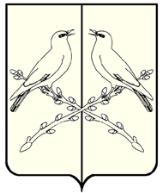 АДМИНИСТРАЦИЯТИШАНСКОГО СЕЛЬСКОГО ПОСЕЛЕНИЯТАЛОВСКОГО МУНИЦИПАЛЬНОГО РАЙОНАВОРОНЕЖСКОЙ ОБЛАСТИПОСТАНОВЛЕНИЕот 29 октября 2019 г. № 67с. Верхняя ТишанкаО внесении изменений в постановление администрации Тишанского сельского поселения Таловского муниципального района от 29.05.2019 г. № 34 «Об утверждении адресного перечня объектов недвижимости Тишанского сельского поселения для внесения в государственный адресный реестр»С целью приведения муниципальных правовых актов Тишанского сельского поселения Таловского муниципального района Воронежской области в соответствие с действующим законодательством, администрация Тишанского сельского поселения ПОСТАНОВЛЯЕТ:1. Внести в постановление администрации Тишанского сельского поселения Таловского муниципального района от 29.05.2019 г. № 34 «Об утверждении адресного перечня объектов недвижимости Тишанского сельского поселения для внесения в государственный адресный реестр» следующие изменения:1.1. Приложение к постановлению изложить в новой редакции согласно приложению к настоящему постановлению.2. Настоящее постановление вступает в силу со дня официального обнародования.3.Контроль за исполнением настоящего постановления оставляю за собой.Приложениек постановлению администрации Тишанского сельского поселения № 67 от 29.10.2019 г.Адресный перечень объектов недвижимостиТишанского сельского поселения для внесения в государственный адресный реестрРаздел 1. СтроенияРаздел 2. Земельные участкиГлава Тишанскогосельского поселенияА.Н. КазьминN п/пN п/пЭлемент улично-дорожной сетиЭлемент улично-дорожной сетиНаименованиеНаименованиеНумерация домовНумерация домовВид строения (жилое/нежилое)Вид строения (жилое/нежилое)село Верхняя Тишанкасело Верхняя Тишанкасело Верхняя Тишанкасело Верхняя Тишанкасело Верхняя Тишанкасело Верхняя Тишанкасело Верхняя Тишанкасело Верхняя Тишанкасело Верхняя Тишанкасело Верхняя Тишанкаулицаулица40 лет Октября40 лет Октября11жилоежилоеулицаулица40 лет Октября40 лет Октября22жилоежилоеулицаулица40 лет Октября40 лет Октября33жилоежилоеулицаулица40 лет Октября40 лет Октября44жилоежилоеулицаулица40 лет Октября40 лет Октября55жилоежилоеулицаулица40 лет Октября40 лет Октября66жилоежилоеулицаулица40 лет Октября40 лет Октября77жилоежилоеулицаулица40 лет Октября40 лет Октября88жилоежилоеулицаулица40 лет Октября40 лет Октября99жилоежилоеулицаулица40 лет Октября40 лет Октября1010жилоежилоеулицаулица40 лет Октября40 лет Октября1111жилоежилоеулицаулица40 лет Октября40 лет Октября1212жилоежилоеулицаулица40 лет Октября40 лет Октября1313жилоежилоеулицаулица40 лет Октября40 лет Октября1414жилоежилоеулицаулица40 лет Октября40 лет Октября1515жилоежилоеулицаулица40 лет Октября40 лет Октября1616жилоежилоеулицаулица40 лет Октября40 лет Октября1717жилоежилоеулицаулица40 лет Октября40 лет Октября1818жилоежилоеулицаулица40 лет Октября40 лет Октября1919жилоежилоеулицаулица40 лет Октября40 лет Октября2020жилоежилоеулицаулица40 лет Октября40 лет Октября2121жилоежилоеулицаулица40 лет Октября40 лет Октября2222жилоежилоеулицаулица40 лет Октября40 лет Октября2323жилоежилоеулицаулица40 лет Октября40 лет Октября2424жилоежилоеулицаулица40 лет Октября40 лет Октября2525жилоежилоеулицаулица40 лет Октября40 лет Октября2626жилоежилоеулицаулица40 лет Октября40 лет Октября2727жилоежилоеулицаулица40 лет Октября40 лет Октября2828жилоежилоеулицаулица40 лет Октября40 лет Октября2929жилоежилоеулицаулица40 лет Октября40 лет Октября3030жилоежилоеулицаулица40 лет Октября40 лет Октября3131жилоежилоеулицаулица40 лет Октября40 лет Октября3232жилоежилоеулицаулица40 лет Октября40 лет Октября3333жилоежилоеулицаулица40 лет Октября40 лет Октября3434жилоежилоеулицаулица40 лет Октября40 лет Октября3535жилоежилоеулицаулица40 лет Октября40 лет Октября3636жилоежилоеулицаулица40 лет Октября40 лет Октября3737жилоежилоеулицаулица40 лет Октября40 лет Октября3838жилоежилоеулицаулица40 лет Октября40 лет Октября3939жилоежилоеулицаулица40 лет Октября40 лет Октября4040жилоежилоеулицаулица40 лет Октября40 лет Октября4141жилоежилоеулицаулица40 лет Октября40 лет Октября4242жилоежилоеулицаулица40 лет Октября40 лет Октября4343жилоежилоеулицаулица40 лет Октября40 лет Октября4444жилоежилоеулицаулица40 лет Октября40 лет Октября4545жилоежилоеулицаулица40 лет Октября40 лет Октября4646жилоежилоеулицаулица40 лет Октября40 лет Октября4747жилоежилоеулицаулица40 лет Октября40 лет Октября4848жилоежилоеулицаулица40 лет Октября40 лет Октября5050жилоежилоеулицаулица40 лет Октября40 лет Октября5151жилоежилоеулицаулица40 лет Октября40 лет Октября5252жилоежилоеулицаулица40 лет Октября40 лет Октября5353жилоежилоеулицаулица40 лет Октября40 лет Октября5454жилоежилоеулицаулица40 лет Октября40 лет Октября5555жилоежилоеулицаулица40 лет Октября40 лет Октября5656жилоежилоеулицаулица40 лет Октября40 лет Октября5757жилоежилоеулицаулица40 лет Октября40 лет Октября5858жилоежилоеулицаулица40 лет Октября40 лет Октября6060жилоежилоеулицаулица40 лет Октября40 лет Октября6262жилоежилоеулицаулица40 лет Октября40 лет Октября62А62Ажилоежилоеулицаулица40 лет Октября40 лет Октября6464жилоежилоеулицаулица50 лет ВЛКСМ50 лет ВЛКСМ22жилоежилоеулицаулица50 лет ВЛКСМ50 лет ВЛКСМ33жилоежилоеулицаулица50 лет ВЛКСМ50 лет ВЛКСМ44жилоежилоеулицаулица50 лет ВЛКСМ50 лет ВЛКСМ55жилоежилоеулицаулица50 лет ВЛКСМ50 лет ВЛКСМ66жилоежилоеулицаулица50 лет ВЛКСМ50 лет ВЛКСМ77жилоежилоеулицаулица50 лет ВЛКСМ50 лет ВЛКСМ88жилоежилоеулицаулица50 лет ВЛКСМ50 лет ВЛКСМ99жилоежилоеулицаулица50 лет ВЛКСМ50 лет ВЛКСМ1010жилоежилоеулицаулица50 лет ВЛКСМ50 лет ВЛКСМ1111жилоежилоеулицаулица50 лет ВЛКСМ50 лет ВЛКСМ1212жилоежилоеулицаулица50 лет ВЛКСМ50 лет ВЛКСМ1313жилоежилоеулицаулица50 лет ВЛКСМ50 лет ВЛКСМ1515жилоежилоеулицаулица50 лет ВЛКСМ50 лет ВЛКСМ1616жилоежилоеулицаулица50 лет ВЛКСМ50 лет ВЛКСМ1717жилоежилоеулицаулица50 лет ВЛКСМ50 лет ВЛКСМ1818жилоежилоеулицаулица50 лет ВЛКСМ50 лет ВЛКСМ1919жилоежилоеулицаулица50 лет ВЛКСМ50 лет ВЛКСМ2121жилоежилоеулицаулица50 лет ВЛКСМ50 лет ВЛКСМ2323жилоежилоеулицаулица50 лет ВЛКСМ50 лет ВЛКСМ2424жилоежилоеулицаулица50 лет ВЛКСМ50 лет ВЛКСМ2525жилоежилоеулицаулица50 лет ВЛКСМ50 лет ВЛКСМ2626жилоежилоеулицаулица50 лет ВЛКСМ50 лет ВЛКСМ2727жилоежилоеулицаулица50 лет ВЛКСМ50 лет ВЛКСМ2828жилоежилоеулицаулица50 лет ВЛКСМ50 лет ВЛКСМ2929жилоежилоеулицаулица50 лет ВЛКСМ50 лет ВЛКСМ3030жилоежилоеулицаулица50 лет ВЛКСМ50 лет ВЛКСМ3131жилоежилоеулицаулица50 лет ВЛКСМ50 лет ВЛКСМ3232жилоежилоеулицаулица50 лет ВЛКСМ50 лет ВЛКСМ3434жилоежилоеулицаулица50 лет ВЛКСМ50 лет ВЛКСМ3535жилоежилоеулицаулица50 лет ВЛКСМ50 лет ВЛКСМ3636жилоежилоеулицаулица50 лет ВЛКСМ50 лет ВЛКСМ3737жилоежилоеулицаулица50 лет ВЛКСМ50 лет ВЛКСМ3838жилоежилоеулицаулица50 лет ВЛКСМ50 лет ВЛКСМ3939жилоежилоеулицаулица50 лет ВЛКСМ50 лет ВЛКСМ4040жилоежилоеулицаулица50 лет ВЛКСМ50 лет ВЛКСМ4141жилоежилоеулицаулица50 лет ВЛКСМ50 лет ВЛКСМ4343жилоежилоеулицаулица50 лет ВЛКСМ50 лет ВЛКСМ4444жилоежилоеулицаулица50 лет ВЛКСМ50 лет ВЛКСМ4545жилоежилоеулицаулица50 лет ВЛКСМ50 лет ВЛКСМ4949жилоежилоеулицаулица50 лет ВЛКСМ50 лет ВЛКСМ5151жилоежилоеулицаулица50 лет ВЛКСМ50 лет ВЛКСМ5353жилоежилоеулицаулица50 лет ВЛКСМ50 лет ВЛКСМ5555жилоежилоеулицаулица50 лет ВЛКСМ50 лет ВЛКСМ5757жилоежилоеулицаулицаБогдана ХмельницкогоБогдана Хмельницкого11жилоежилоеулицаулицаБогдана ХмельницкогоБогдана Хмельницкого22жилоежилоеулицаулицаБогдана ХмельницкогоБогдана Хмельницкого33жилоежилоеулицаулицаБогдана ХмельницкогоБогдана Хмельницкого44жилоежилоеулицаулицаБогдана ХмельницкогоБогдана Хмельницкого55жилоежилоеулицаулицаБогдана ХмельницкогоБогдана Хмельницкого66жилоежилоеулицаулицаБогдана ХмельницкогоБогдана Хмельницкого77жилоежилоеулицаулицаБогдана ХмельницкогоБогдана Хмельницкого88жилоежилоеулицаулицаБогдана ХмельницкогоБогдана Хмельницкого99жилоежилоеулицаулицаБогдана ХмельницкогоБогдана Хмельницкого1010жилоежилоеулицаулицаБогдана ХмельницкогоБогдана Хмельницкого1111жилоежилоеулицаулицаБогдана ХмельницкогоБогдана Хмельницкого1212жилоежилоеулицаулицаБогдана ХмельницкогоБогдана Хмельницкого1313жилоежилоеулицаулицаБогдана ХмельницкогоБогдана Хмельницкого1414жилоежилоеулицаулицаБогдана ХмельницкогоБогдана Хмельницкого1515жилоежилоеулицаулицаБогдана ХмельницкогоБогдана Хмельницкого1616жилоежилоеулицаулицаБогдана ХмельницкогоБогдана Хмельницкого1818жилоежилоеулицаулицаБогдана ХмельницкогоБогдана Хмельницкого2020жилоежилоеулицаулицаБогдана ХмельницкогоБогдана Хмельницкого2222жилоежилоеулицаулицаБогдана ХмельницкогоБогдана Хмельницкого2424жилоежилоеулицаулицаГагаринаГагарина11жилоежилоеулицаулицаГагаринаГагарина1А1АнежилоенежилоеулицаулицаГагаринаГагарина1Б1БнежилоенежилоеулицаулицаГагаринаГагарина22жилоежилоеулицаулицаГагаринаГагарина2А2АнежилоенежилоеулицаулицаГагаринаГагарина33жилоежилоеулицаулицаГагаринаГагарина44жилоежилоеулицаулицаГагаринаГагарина55жилое жилое улицаулицаГагаринаГагарина66жилоежилоеулицаулицаГагаринаГагарина77жилоежилоеулицаулицаГагаринаГагарина88нежилоенежилоеулицаулицаГагаринаГагарина8А8АжилоежилоеулицаулицаГагаринаГагарина99жилое жилое улицаулицаГагаринаГагарина1010жилоежилоеулицаулицаГагаринаГагарина1111жилоежилоеулицаулицаГагаринаГагарина1212жилоежилоеулицаулицаГагаринаГагарина1313жилое жилое улицаулицаГагаринаГагарина1414жилоежилоеулицаулицаГагаринаГагарина1515жилоежилоеулицаулицаГагаринаГагарина1616жилоежилоеулицаулицаГагаринаГагарина16А16Ажилое жилое улицаулицаГагаринаГагарина1717жилоежилоеулицаулицаГагаринаГагарина1818жилое жилое улицаулицаГагаринаГагарина1919жилоежилоеулицаулицаГагаринаГагарина2020жилоежилоеулицаулицаГагаринаГагарина2121жилоежилоеулицаулицаГагаринаГагарина2222жилое жилое улицаулицаГагаринаГагарина2323жилоежилоеулицаулицаГагаринаГагарина2424жилоежилоеулицаулицаГагаринаГагарина2525жилоежилоеулицаулицаГагаринаГагарина2626жилое жилое улицаулицаГагаринаГагарина2727жилоежилоеулицаулицаГагаринаГагарина2828жилоежилоеулицаулицаГагаринаГагарина2929жилоежилоеулицаулицаГагаринаГагарина3030жилое жилое улицаулицаГагаринаГагарина3131жилоежилоеулицаулицаГагаринаГагарина3232жилоежилоеулицаулицаГагаринаГагарина3333жилоежилоеулицаулицаГагаринаГагарина3434жилое жилое улицаулицаГагаринаГагарина3535жилоежилоеулицаулицаГагаринаГагарина3737жилоежилоеулицаулицаГагаринаГагарина4141жилое жилое улицаулицаГагаринаГагарина4343жилоежилоеулицаулицаГагаринаГагарина4545жилоежилоеулицаулицаГагаринаГагарина4747жилоежилоеулицаулицаГагаринаГагарина4949жилоежилоеулицаулицаГагаринаГагарина5151жилоежилоеулицаулицаГернетаГернета11жилоежилоеулицаулицаГернетаГернета22жилое жилое улицаулицаГернетаГернета33жилоежилоеулицаулицаГернетаГернета44жилоежилоеулицаулицаГернетаГернета4А4АжилоежилоеулицаулицаГернетаГернета55жилоежилоеулицаулицаГернетаГернета66жилоежилоеулицаулицаГернетаГернета77жилоежилоеулицаулицаГернетаГернета88жилое жилое улицаулицаГернетаГернета99жилоежилоеулицаулицаГернетаГернета1010жилоежилоеулицаулицаГернетаГернета1111жилоежилоеулицаулицаГернетаГернета1212жилоежилоепереулокпереулокГорькогоГорького11жилоежилоепереулокпереулокГорькогоГорького22жилоежилоепереулокпереулокГорькогоГорького33жилоежилоепереулокпереулокГорькогоГорького44жилоежилоепереулокпереулокГорькогоГорького66жилоежилоепереулокпереулокГорькогоГорького88жилоежилоепереулокпереулокГорькогоГорького99жилое жилое переулокпереулокГорькогоГорького1010жилоежилоепереулокпереулокГорькогоГорького1212жилоежилоепереулокпереулокГорькогоГорького1414жилоежилоепереулокпереулокГорькогоГорького1616жилоежилоепереулокпереулокГорькогоГорького1818жилоежилоепереулокпереулок Горького Горького2020жилоежилоепереулокпереулокГорькогоГорького2222жилоежилоепереулокпереулокГорькогоГорького2424жилоежилоепереулокпереулок Горького Горького2626жилоежилоеулицаулицаЖелтоваЖелтова22жилое жилое улицаулицаЖелтоваЖелтова33жилоежилоеулицаулицаЖелтоваЖелтова44жилоежилоеулицаулицаЖелтоваЖелтова55жилоежилоеулицаулицаЖелтоваЖелтова66жилоежилоеулицаулицаЖелтоваЖелтова77жилое жилое улицаулицаЖелтоваЖелтова88жилоежилоеулицаулицаЖелтоваЖелтова99жилоежилоеулицаулицаЖелтоваЖелтова1010жилоежилоеулицаулицаЖелтоваЖелтова1111жилоежилоеулицаулицаЖелтоваЖелтова1313жилоежилоеулицаулицаЖелтоваЖелтова1515жилое жилое улицаулицаЖелтоваЖелтова1717жилоежилоеулицаулицаЖелтоваЖелтова1919жилоежилоеулицаулицаЖелтоваЖелтова2121жилоежилоеулицаулицаЖелтоваЖелтова2323жилоежилоеулицаулицаЖелтоваЖелтова2525жилое жилое улицаулицаЖелтоваЖелтова2727жилоежилоеулицаулицаЖелтоваЖелтова2929жилоежилоеулицаулицаЖелтоваЖелтова3131жилоежилоеулицаулицаЖелтоваЖелтова3333жилоежилоеулицаулицаЖелтоваЖелтова3535жилое жилое улицаулицаЖелтоваЖелтова3737жилоежилоеулицаулицаЖелтоваЖелтова3939жилоежилоеулицаулицаЖелтоваЖелтова4141жилоежилоеулицаулицаЖелтоваЖелтова4343жилоежилоеулицаулицаЖелтоваЖелтова4545жилое жилое улицаулицаЖелтоваЖелтова4747жилоежилоеулицаулицаЖелтоваЖелтова4949жилоежилоеулицаулицаЖелтоваЖелтова5050жилоежилоеулицаулицаЖелтоваЖелтова5151жилоежилоеулицаулицаЖелтоваЖелтова5353жилое жилое улицаулицаЖелтоваЖелтова5555жилоежилоеулицаулицаЖелтоваЖелтова5757жилоежилоеулицаулицаЖелтоваЖелтова5959жилоежилоеулицаулицаЖелтоваЖелтова6161жилоежилоеулицаулицаЖелтоваЖелтова6363жилое жилое улицаулицаЖелтоваЖелтова6565жилоежилоеулицаулицаЖелтоваЖелтова6767жилоежилоеулицаулицаЖелтоваЖелтова6969жилоежилоеулицаулицаЖелтоваЖелтова7171жилоежилоеулицаулицаЗаречнаяЗаречная22жилое жилое улицаулицаЗаречнаяЗаречная33жилоежилоеулицаулицаЗаречнаяЗаречная44жилоежилоеулицаулицаЗаречнаяЗаречная55жилоежилоеулицаулицаЗаречнаяЗаречная66жилоежилоеулицаулицаЗаречнаяЗаречная77жилое жилое улицаулицаЗаречнаяЗаречная88жилоежилоеулицаулицаЗаречнаяЗаречная99жилоежилоеулицаулицаЗаречнаяЗаречная1010жилоежилоеулицаулицаЗаречнаяЗаречная1111жилоежилоеулицаулицаЗаречнаяЗаречная1212жилое жилое улицаулицаЗаречнаяЗаречная1313жилоежилоеулицаулицаЗаречнаяЗаречная1414жилоежилоеулицаулицаЗаречнаяЗаречная1515жилоежилоеулицаулицаЗаречнаяЗаречная1616жилоежилоеулицаулицаЗаречнаяЗаречная1717жилое жилое улицаулицаЗаречнаяЗаречная1818жилоежилоеулицаулицаЗаречнаяЗаречная1919жилоежилоеулицаулицаЗаречнаяЗаречная2020жилоежилоеулицаулицаЗаречнаяЗаречная2121жилоежилоеулицаулицаЗаречнаяЗаречная2222жилое жилое улицаулицаЗаречнаяЗаречная2323жилоежилоеулицаулицаЗаречнаяЗаречная2424жилоежилоеулицаулицаЗаречнаяЗаречная2525жилоежилоеулицаулицаЗаречнаяЗаречная2626жилоежилоеулицаулицаЗаречнаяЗаречная2727жилое жилое улицаулицаЗаречнаяЗаречная2828жилоежилоеулицаулицаЗаречнаяЗаречная2929жилоежилоеулицаулицаЗаречнаяЗаречная3030жилоежилоеулицаулицаЗаречнаяЗаречная3131жилоежилоеулицаулицаЗаречнаяЗаречная3232жилое жилое улицаулицаЗаречнаяЗаречная3333жилоежилоеулицаулицаЗаречнаяЗаречная3535жилоежилоеулицаулицаЗаречнаяЗаречная3737жилоежилоеулицаулицаЗаречнаяЗаречная3939жилоежилоеулицаулицаЗаречнаяЗаречная4141жилое жилое улицаулицаЗаречнаяЗаречная4343жилоежилоеулицаулицаЗаречнаяЗаречная4545жилоежилоеулицаулицаЗаречнаяЗаречная4747жилоежилоеулицаулицаЗаречнаяЗаречная4949жилоежилоеулицаулицаЗаречнаяЗаречная5151жилое жилое улицаулицаЗаречнаяЗаречная5353жилоежилоеулицаулицаЗаречнаяЗаречная5555жилоежилоеулицаулицаЗаречнаяЗаречная5757жилоежилоеулицаулицаЗаречнаяЗаречная5959жилоежилоеулицаулицаЗаречнаяЗаречная6161жилое жилое улицаулицаЗаречнаяЗаречная6363жилоежилоеулицаулицаЗаречнаяЗаречная6565жилоежилоеулицаулицаКалининаКалинина11жилоежилоеулицаулицаКалининаКалинина1А1АжилоежилоеулицаулицаКалининаКалинина22жилоежилоеулицаулицаКалининаКалинина33жилоежилоеулицаулицаКалининаКалинина44жилоежилоеулицаулицаКалининаКалинина55жилоежилоеулицаулицаКалининаКалинина66жилое жилое улицаулицаКалининаКалинина77жилоежилоеулицаулицаКалининаКалинина88жилоежилоеулицаулицаКалининаКалинина99жилоежилоеулицаулицаКалининаКалинина1010жилоежилоеулицаулицаКалининаКалинина1111жилое жилое улицаулицаКалининаКалинина1212жилоежилоеулицаулицаКалининаКалинина1313жилоежилоеулицаулицаКалининаКалинина1414жилоежилоеулицаулицаКалининаКалинина1515жилоежилоеулицаулицаКалининаКалинина1616жилое жилое улицаулицаКалининаКалинина1717жилоежилоеулицаулицаКалининаКалинина1818жилоежилоеулицаулицаКалининаКалинина1919жилоежилоеулицаулицаКалининаКалинина2020жилоежилоеулицаулицаКалининаКалинина2121жилое жилое улицаулицаКалининаКалинина2222жилоежилоеулицаулицаКалининаКалинина2323жилоежилоеулицаулицаКалининаКалинина2424жилоежилоеулицаулицаКалининаКалинина2525жилоежилоеулицаулицаКалининаКалинина2626жилое жилое улицаулицаКалининаКалинина2727жилоежилоеулицаулицаКалининаКалинина2828жилоежилоеулицаулицаКалининаКалинина2929жилоежилоеулицаулицаКалининаКалинина3030жилоежилоеулицаулицаКалининаКалинина3131жилое жилое улицаулицаКалининаКалинина3232жилоежилоеулицаулицаКалининаКалинина3434жилоежилоеулицаулицаКалининаКалинина3636жилоежилоеулицаулицаКалининаКалинина3838жилоежилоеулицаулицаКалининаКалинина4040жилое жилое улицаулицаКалининаКалинина4242жилоежилоеулицаулицаКалининаКалинина4444жилоежилоеулицаулицаКалининаКалинина4646жилоежилоеулицаулицаКалининаКалинина4848жилоежилоеулицаулицаКалининаКалинина5050жилое жилое улицаулицаКалининаКалинина5252жилоежилоеулицаулицаКалининаКалинина5454жилоежилоеулицаулицаКалининаКалинина5656жилоежилоеулицаулицаКалининаКалинина5858жилоежилоеулицаулицаКалининаКалинина6060жилое жилое улицаулицаКалининаКалинина6262жилоежилоеулицаулицаКалининаКалинина6464жилоежилоеулицаулицаКалининаКалинина6666жилоежилоеулицаулицаКарла МарксаКарла Маркса11жилоежилоеулицаулицаКарла МарксаКарла Маркса22жилое жилое улицаулицаКарла МарксаКарла Маркса33жилоежилоеулицаулицаКарла МарксаКарла Маркса44жилоежилоеулицаулицаКарла МарксаКарла Маркса55жилоежилоеулицаулицаКарла МарксаКарла Маркса66жилоежилоеулицаулицаКарла МарксаКарла Маркса77жилое жилое улицаулицаКарла МарксаКарла Маркса88жилоежилоеулицаулицаКарла МарксаКарла Маркса99жилоежилоеулицаулицаКарла МарксаКарла Маркса1010жилоежилоеулицаулицаКарла МарксаКарла Маркса1111жилоежилоеулицаулицаКарла МарксаКарла Маркса1212жилое жилое улицаулицаКарла МарксаКарла Маркса1313жилоежилоеулицаулицаКарла МарксаКарла Маркса1414жилоежилоеулицаулицаКарла МарксаКарла Маркса1515жилоежилоеулицаулицаКарла МарксаКарла Маркса1616жилоежилоеулицаулицаКарла МарксаКарла Маркса1717жилоежилоеулицаулицаКарла МарксаКарла Маркса1818жилое жилое улицаулицаКарла МарксаКарла Маркса1919жилоежилоеулицаулицаКарла МарксаКарла Маркса2020жилоежилоеулицаулицаКарла МарксаКарла Маркса2121жилоежилоеулицаулицаКарла МарксаКарла Маркса2222жилоежилоеулицаулицаКарла МарксаКарла Маркса2323жилое жилое улицаулицаКарла МарксаКарла Маркса2424жилоежилоеулицаулицаКарла МарксаКарла Маркса2525жилоежилоеулицаулицаКарла МарксаКарла Маркса2626жилоежилоеулицаулицаКарла МарксаКарла Маркса2727жилоежилоеулицаулицаКарла МарксаКарла Маркса2828жилоежилоеулицаулицаКарла МарксаКарла Маркса2929жилое жилое улицаулицаКарла МарксаКарла Маркса3030жилоежилоеулицаулицаКарла МарксаКарла Маркса3131жилоежилоеулицаулицаКарла МарксаКарла Маркса3232жилоежилоеулицаулицаКарла МарксаКарла Маркса3333жилое жилое улицаулицаКарла МарксаКарла Маркса3434жилоежилоеулицаулицаКарла МарксаКарла Маркса3535жилоежилоеулицаулицаКарла МарксаКарла Маркса3636жилоежилоеулицаулицаКарла МарксаКарла Маркса3737жилоежилоеулицаулицаКарла МарксаКарла Маркса3838жилоежилоеулицаулицаКарла МарксаКарла Маркса3939жилое жилое улицаулицаКарла МарксаКарла Маркса4141жилоежилоеулицаулицаКарла МарксаКарла Маркса4343жилоежилоеулицаулицаКарла МарксаКарла Маркса4545жилоежилоеулицаулицаКарла МарксаКарла Маркса4747жилое жилое улицаулицаКарла МарксаКарла Маркса4949жилоежилоепереулокпереулокКольцоваКольцова11жилоежилоепереулокпереулокКольцоваКольцова22жилоежилоепереулокпереулокКольцоваКольцова2А2АжилоежилоепереулокпереулокКольцоваКольцова33жилоежилоепереулокпереулокКольцоваКольцова44жилоежилоепереулокпереулокКольцоваКольцова66жилое жилое переулокпереулокКольцоваКольцова1010жилоежилоеулицаулицаКироваКирова11жилоежилоеулицаулицаКироваКирова22жилоежилоеулицаулицаКироваКирова33жилое жилое улицаулицаКироваКирова44жилоежилоеулицаулицаКироваКирова55жилоежилоеулицаулицаКироваКирова66жилоежилоеулицаулицаКироваКирова77жилоежилоеулицаулицаКироваКирова88жилоежилоеулицаулицаКироваКирова99жилоежилоеулицаулицаКироваКирова1010жилоежилоеулицаулицаКироваКирова1111жилое жилое улицаулицаКироваКирова1212жилоежилоеулицаулицаКироваКирова1313жилоежилоеулицаулицаКироваКирова1414жилоежилоеулицаулицаКироваКирова1515жилоежилоеулицаулицаКироваКирова1616жилоежилоеулицаулицаКироваКирова1717жилоежилоеулицаулицаКироваКирова1818жилое жилое улицаулицаКироваКирова1919жилоежилоеулицаулицаКироваКирова2020жилоежилоеулицаулицаКироваКирова2121жилоежилоеулицаулицаКироваКирова2222жилоежилоеулицаулицаКироваКирова2323жилоежилоеулицаулицаКироваКирова2424жилоежилоеулицаулицаКироваКирова2525жилое жилое улицаулицаКироваКирова2626жилоежилоеулицаулицаКироваКирова2727жилоежилоеулицаулицаКироваКирова2828жилоежилоеулицаулицаКироваКирова2929жилоежилоеулицаулицаКироваКирова3030жилоежилоеулицаулицаКироваКирова3131жилоежилоеулицаулицаКироваКирова3232жилое жилое улицаулицаКироваКирова3333жилоежилоеулицаулицаКироваКирова3434жилоежилоеулицаулицаКироваКирова3535жилоежилоеулицаулицаКироваКирова3636жилоежилоеулицаулицаКироваКирова3737жилоежилоеулицаулицаКироваКирова3838жилоежилоеулицулицКироваКирова3939жилоежилоеулицаулицаКироваКирова4141жилое жилое улицаулицаКироваКирова4242жилоежилоеулицаулицаКироваКирова4343жилоежилоеулицаулицаКироваКирова4444жилоежилоеулицаулицаКироваКирова4545жилоежилоеулицаулицаКироваКирова4646жилоежилоеулицаулицаКироваКирова4747жилоежилоеулицаулицаКироваКирова4848жилое жилое улицаулицаКироваКирова4949жилоежилоеулицаулицаКироваКирова5151жилоежилоеулицаулицаКироваКирова5252жилоежилоеулицаулицаКироваКирова5353жилоежилоеулицаулицаКироваКирова5454жилоежилоеулицаулицаКироваКирова5555жилоежилоеулицаулицаКироваКирова5656жилое жилое улицаулицаКироваКирова5757жилоежилоеулицаулицаКироваКирова5858жилоежилоеулицаулицаКироваКирова5959жилоежилоеулицаулицаКироваКирова6060жилоежилоеулицаулицаКироваКирова6161жилоежилоеулицаулицаКироваКирова6262жилоежилоеулицаулицаКироваКирова6363жилое жилое улицаулицаКироваКирова6565жилоежилоеулицаулицаКироваКирова6666жилоежилоеулицаулицаКироваКирова6767жилоежилоеулицаулицаКироваКирова6868жилоежилоеулицаулицаКироваКирова6969жилоежилоеулицаулицаКироваКирова7070жилоежилоеулицаулицаКироваКирова7171жилое жилое улицаулицаКироваКирова7272жилоежилоеулицаулицаКироваКирова7373жилоежилоеулицаулицаКироваКирова7474жилоежилоеулицаулицаКироваКирова7575жилоежилоеулицаулицаКироваКирова7676жилоежилоеулицаулицаКироваКирова7777жилоежилоеулицаулицаКироваКирова7878жилое жилое улицаулицаКироваКирова7979жилоежилоеулицаулицаКироваКирова8080жилоежилоеулицаулицаКироваКирова8181жилоежилоеулицаулицаКироваКирова8282жилоежилоеулицаулицаКироваКирова8383жилоежилоеулицаулицаКироваКирова8484жилоежилоеулицаулицаКироваКирова8585жилое жилое улицаулицаКироваКирова8686жилоежилоеулицаулицаКироваКирова8787жилоежилоеулицаулицаКироваКирова8888жилоежилоеулицаулицаКироваКирова8989жилоежилоеулицаулицаКироваКирова9090жилоежилоеулицаулицаКироваКирова9191жилоежилоеулицаулицаКироваКирова9292жилое жилое улицаулицаКироваКирова9393жилоежилоеулицаулицаКироваКирова9494жилоежилоеулицаулицаКироваКирова9595жилоежилоеулицаулицаКироваКирова9696жилоежилоеулицаулицаКироваКирова9797жилоежилоеулицаулицаКироваКирова9898жилоежилоеулицаулицаКироваКирова9999жилое жилое улицаулицаКироваКирова100100жилоежилоеулицаулицаКироваКирова101101жилоежилоеулицаулицаКироваКирова102102жилоежилоеулицаулицаКироваКирова103103жилоежилоеулицаулицаКироваКирова104104жилоежилоеулицаулицаКироваКирова105105жилоежилоеулицаулицаКироваКирова106106жилое жилое улицаулицаКироваКирова107107жилоежилоеулицаулицаКироваКирова108108жилоежилоеулицаулицаКироваКирова109109жилоежилоеулицаулицаКироваКирова110110жилоежилоеулицаулицаКироваКирова111111жилоежилоеулицаулицаКироваКирова112112жилоежилоеулицаулицаКироваКирова113113жилое жилое улицаулицаКироваКирова114114жилоежилоеулицаулицаКироваКирова115115жилоежилоеулицаулицаКироваКирова116116жилоежилоеулицаулицаКироваКирова117117жилоежилоеулицаулицаКироваКирова118118жилоежилоеулицаулицаКироваКирова119119жилоежилоеулицаулицаКироваКирова120120жилое жилое улицаулицаКироваКирова121121жилоежилоеулицаулицаКироваКирова122122жилоежилоеулицаулицаКироваКирова123123жилоежилоеулицаулицаКироваКирова124124жилоежилоеулицаулицаКироваКирова125125жилоежилоеулицаулицаКироваКирова126126жилоежилоеулицаулицаКироваКирова127127жилое жилое улицаулицаКироваКирова128128жилоежилоеулицаулицаКироваКирова129129жилоежилоеулицаулицаКироваКирова130130жилоежилоеулицаулицаКироваКирова131131жилоежилоеулицаулицаКироваКирова132132жилоежилоеулицаулицаКироваКирова133133жилоежилоеулицаулицаКироваКирова134134жилое жилое улицаулицаКироваКирова135135жилоежилоеулицаулицаКироваКирова137137жилоежилоеулицаулицаКироваКирова139139жилоежилоеулицаулицаКироваКирова141141жилоежилоеулицаулицаКироваКирова143143жилое жилое улицаулицаКироваКирова145145жилоежилоеулицаулицаКироваКирова147147жилоежилоеулицаулицаКироваКирова149149жилоежилоеулицаулицаКироваКирова151151жилоежилоеулицаулицаКироваКирова153153жилоежилоеулицаулицаКироваКирова155155жилоежилоеулицаулицаКироваКирова157157жилое жилое улицаулицаКироваКирова159159нежилоенежилоеулицаулицаКироваКирова161161жилоежилоеулицаулицаКироваКирова163163жилоежилоеулицаулицаКироваКирова165165жилоежилоеулицаулицаКироваКирова167167жилоежилоеулицаулицаКироваКирова169169жилоежилоеулицаулицаКироваКирова171171жилое жилое улицаулицаКироваКирова173173жилоежилоеулицаулицаКироваКирова175175жилоежилоеулицаулицаКироваКирова177177жилоежилоеулицаулицаКироваКирова179179жилоежилоеулицаулицаКироваКирова181181жилоежилоеулицаулицаКироваКирова183183жилоежилоеулицаулицаКироваКирова185185жилое жилое улицаулицаКироваКирова187187жилоежилоеулицаулицаКироваКирова189189жилоежилоеулицаулицаКироваКирова191191жилоежилоеулицаулицаКироваКирова193193жилоежилоеулицаулицаКироваКирова195195жилоежилоеулицаулицаКироваКирова197197жилоежилоеулицаулицаКироваКирова199199жилое жилое улицаулицаКироваКирова201201жилоежилоеулицаулицаКироваКирова203203жилоежилоеулицаулицаКироваКирова205205жилоежилоеулицаулицаКироваКирова207207жилоежилоеулицаулицаКироваКирова209209жилоежилоеулицаулицаКироваКирова211211жилоежилоеулицаулицаКироваКирова213213жилое жилое улицаулицаКироваКирова215215жилоежилоеулицаулицаКироваКирова217217жилоежилоеулицаулицаКироваКирова219219жилоежилоеулицаулицаКироваКирова221221жилоежилоеулицаулицаКироваКирова223223жилоежилоеулицулицКироваКирова225225жилоежилоеулицаулицаКироваКирова227227жилое жилое улицаулицаКироваКирова229229жилоежилоеулицаулицаКироваКирова231231жилоежилоеулицаулицаКироваКирова233233жилоежилоеулицаулицаКироваКирова235235жилоежилоеулицаулицаКироваКирова237237жилоежилоеулицаулицаКолхознаяКолхозная11жилоежилоеулицаулицаКолхознаяКолхозная22жилоежилоеулицаулицаКолхознаяКолхозная33жилоежилоеулицаулицаКолхознаяКолхозная44жилоежилоеулицаулицаКолхознаяКолхозная55жилое жилое улицаулицаКолхознаяКолхозная66жилоежилоеулицаулицаКолхознаяКолхозная77жилоежилоеулицаулицаКолхознаяКолхозная88жилоежилоеулицаулицаКолхознаяКолхозная99жилоежилоеулицаулицаКолхознаяКолхозная1010жилоежилоеулицаулицаКолхознаяКолхозная1111жилоежилоеулицаулицаКолхознаяКолхозная1212жилое жилое улицаулицаКолхознаяКолхозная1313жилоежилоеулицаулицаКолхознаяКолхозная1414жилоежилоеулицаулицаКолхознаяКолхозная1515жилоежилоеулицаулицаКолхознаяКолхозная1616жилоежилоеулицаулицаКолхознаяКолхозная1717жилоежилоеулицаулицаКолхознаяКолхозная1818жилоежилоеулицаулицаКолхознаяКолхозная1919жилоежилоеулицаулицаКолхознаяКолхозная2020жилоежилоеулицаулицаКолхознаяКолхозная2121жилое жилое улицаулицаКолхознаяКолхозная2222жилоежилоеулицаулицаКолхознаяКолхозная2323жилоежилоеулицаулицаКолхознаяКолхозная2424жилоежилоеулицаулицаКолхознаяКолхозная2525жилоежилоеулицаулицаКолхознаяКолхозная2626жилоежилоеулицаулицаКолхознаяКолхозная2727жилоежилоеулицаулицаКолхознаяКолхозная2828жилое жилое улицаулицаКолхознаяКолхозная2929жилоежилоеулицаулицаКолхознаяКолхозная3030жилоежилоеулицаулицаКолхознаяКолхозная3131жилоежилоеулицаулицаКолхознаяКолхозная3232жилоежилоеулицаулицаКолхознаяКолхозная32А32АжилоежилоеулицаулицаКолхознаяКолхозная3333жилоежилоеулицаулицаКолхознаяКолхозная3434жилоежилоеулицаулицаКолхознаяКолхозная3535жилоежилоеулицаулицаКолхознаяКолхозная3636жилое жилое улицаулицаКолхознаяКолхозная3737жилоежилоеулицаулицаКолхознаяКолхозная3838жилоежилоеулицаулицаКолхознаяКолхозная3939жилоежилоеулицаулицаКолхознаяКолхозная4040жилоежилоеулицаулицаКолхознаяКолхозная4141жилоежилоеулицулицКолхознаяКолхозная4242жилоежилоеулицаулицаКолхознаяКолхозная42А42Ажилое жилое улицаулицаКолхознаяКолхозная4343жилоежилоеулицаулицаКолхознаяКолхозная4444жилоежилоеулицаулицаКолхознаяКолхозная4545жилоежилоеулицаулицаКолхознаяКолхозная4646жилоежилоеулицаулицаКолхознаяКолхозная4747жилоежилоеулицаулицаКолхознаяКолхозная4848жилоежилоеулицаулицаКолхознаяКолхозная4949жилоежилоеулицаулицаКолхознаяКолхозная5050жилое жилое улицаулицаКолхознаяКолхозная5151жилоежилоеулицаулицаКолхознаяКолхозная5252жилоежилоеулицаулицаКолхознаяКолхозная5353жилоежилоеулицаулицаКолхознаяКолхозная5454жилоежилоеулицаулицаКолхознаяКолхозная5555жилоежилоеулицаулицаКолхознаяКолхозная5656жилоежилоеулицаулицаКолхознаяКолхозная5757жилое жилое улицаулицаКолхознаяКолхозная5858жилоежилоеулицаулицаКолхознаяКолхозная5959жилоежилоеулицаулицаКолхознаяКолхозная6060жилоежилоеулицаулицаКолхознаяКолхозная6161жилоежилоеулицаулицаКолхознаяКолхозная6262жилоежилоеулицаулицаКолхознаяКолхозная6363жилоежилоеулицаулицаКолхознаяКолхозная6464жилоежилоеулицаулицаКолхознаяКолхозная6565жилое жилое улицаулицаКолхознаяКолхозная6666жилоежилоеулицаулицаКолхознаяКолхозная6767жилоежилоеулицаулицаКолхознаяКолхозная6868жилоежилоеулицаулицаКолхознаяКолхозная6969жилоежилоеулицаулицаКолхознаяКолхозная7070жилоежилоеулицаулицаКолхознаяКолхозная7171жилоежилоеулицаулицаКолхознаяКолхозная7272жилое жилое улицаулицаКолхознаяКолхозная7373жилоежилоеулицаулицаКолхознаяКолхозная7474жилоежилоеулицаулицаКолхознаяКолхозная7575жилоежилоеулицаулицаКолхознаяКолхозная7676жилоежилоеулицаулицаКолхознаяКолхозная7777жилоежилоеулицаулицаКолхознаяКолхозная7878жилоежилоеулицаулицаКолхознаяКолхозная7979жилоежилоеулицаулицаКолхознаяКолхозная8080жилое жилое улицаулицаКолхознаяКолхозная8181жилоежилоеулицаулицаКолхознаяКолхозная8282жилоежилоеулицаулицаКолхознаяКолхозная8383жилоежилоеулицаулицаКолхознаяКолхозная8484жилоежилоеулицаулицаКолхознаяКолхозная8585жилоежилоеулицаулицаКолхознаяКолхозная8686жилоежилоеулицаулицаКолхознаяКолхозная8787жилое жилое улицаулицаКолхознаяКолхозная8888жилоежилоеулицаулицаКолхознаяКолхозная8989жилоежилоеулицаулицаКолхознаяКолхозная9090жилоежилоеулицаулицаКолхознаяКолхозная9191жилоежилоеулицаулицаКолхознаяКолхозная9393жилоежилоеулицаулицаКолхознаяКолхозная9595жилоежилоеулицаулицаКолхознаяКолхозная9797жилоежилоеулицаулицаКолхознаяКолхозная9999жилое жилое улицаулицаКолхознаяКолхозная101101жилоежилоеулицулицКолхознаяКолхозная103103жилоежилоеулицаулицаКолхознаяКолхозная105105жилоежилоеулицаулицаКолхознаяКолхозная107107жилоежилоеулицаулицаКолхознаяКолхозная109109жилоежилоеулицаулицаКолхознаяКолхозная111111жилоежилоеулицаулицаКолхознаяКолхозная113113жилоежилоеулицаулицаКолхознаяКолхозная115115жилое жилое улицаулицаКолхознаяКолхозная117117жилоежилоеулицаулицаКолхознаяКолхозная119119жилоежилоеулицаулицаКолхознаяКолхозная121121жилоежилоеулицаулицаКолхознаяКолхозная123123жилоежилоеулицулицКолхознаяКолхозная125125жилоежилоеулицаулицаКолхознаяКолхозная127127жилоежилоеулицаулицаКолхознаяКолхозная129129жилоежилоеулицаулицаКолхознаяКолхозная131131жилое жилое улицаулицаКолхознаяКолхозная133133жилоежилоеулицаулицаКолхознаяКолхозная135135жилоежилоеулицаулицаКолхознаяКолхозная137137жилоежилоеулицаулицаКолхознаяКолхозная139139жилоежилоеулицаулицаКолхознаяКолхозная141141жилоежилоеулицаулицаКолхознаяКолхозная141А141АжилоежилоеулицаулицаКолхознаяКолхозная143143жилое жилое улицулицКолхознаяКолхозная145145жилоежилоеулицаулицаКолхознаяКолхозная147147жилоежилоеулицаулицаКолхознаяКолхозная149149жилоежилоеулицаулицаКолхознаяКолхозная151151жилоежилоеулицаулицаКолхознаяКолхозная151А151АжилоежилоеулицаулицаКолхознаяКолхозная153153жилоежилоеулицаулицаКолхознаяКолхозная155155жилоежилоеулицаулицаКолхознаяКолхозная157157жилое жилое улицаулицаКолхознаяКолхозная159159жилоежилоеулицаулицаКолхознаяКолхозная161161жилоежилоеулицаулицаКолхознаяКолхозная163163жилоежилоеулицулицКолхознаяКолхозная165165жилоежилоеулицаулицаКолхознаяКолхозная167167жилоежилоеулицаулицаКолхознаяКолхозная169169жилоежилоеулицаулицаКолхознаяКолхозная171171жилое жилое улицаулицаКолхознаяКолхозная173173жилоежилоеулицаулицаКолхознаяКолхозная175175жилоежилоеулицаулицаКолхознаяКолхозная177177жилоежилоеулицаулицаКолхознаяКолхозная179179жилоежилоеулицаулицаКолхознаяКолхозная181181жилоежилоеулицаулицаКолхознаяКолхозная183183жилоежилоеулицаулицаКолхознаяКолхозная185185жилоежилоеулицулицКолхознаяКолхозная187187жилое жилое улицаулицаКолхознаяКолхозная189189жилоежилоеулицаулицаКолхознаяКолхозная191191жилоежилоеулицаулицаКолхознаяКолхозная193193жилоежилоеулицаулицаКолхознаяКолхозная195195жилоежилоеулицаулицаКолхознаяКолхозная197197жилоежилоеулицаулицаКолхознаяКолхозная199199жилоежилоеулицаулицаКолхознаяКолхозная201201жилое жилое улицаулицаКолхознаяКолхозная203203жилоежилоеулицаулицаКолхознаяКолхозная205205жилоежилоеулицаулицаКолхознаяКолхозная207207жилоежилоеулицаулицаКолхознаяКолхозная209209жилоежилоеулицаулицаПрибитюжнаяПрибитюжная11жилое жилое улицаулицаПрибитюжнаяПрибитюжная33жилоежилоеулицаулицаПрибитюжнаяПрибитюжная55жилоежилоеулицаулицаПрибитюжнаяПрибитюжная99жилое жилое улицаулицаПрибитюжнаяПрибитюжная1010жилоежилоеулицаулицаПрибитюжнаяПрибитюжная1212жилоежилоеулицаулицаПриовражнаяПриовражная11жилое жилое улицаулицаПриовражнаяПриовражная22жилоежилоеулицаулицаПриовражнаяПриовражная33жилоежилоеулицаулицаПриовражнаяПриовражная44жилоежилоеулицаулицаПриовражнаяПриовражная55жилоежилоеулицаулицаПриовражнаяПриовражная66жилое жилое улицаулицаПроезжаяПроезжая11жилое жилое улицаулицаПроезжаяПроезжая1А1АжилоежилоеулицулицПроезжаяПроезжая22жилоежилоеулицаулицаПроезжаяПроезжая33жилоежилоеулицаулицаПроезжаяПроезжая3А3АжилоежилоеулицаулицаПроезжаяПроезжая55жилое жилое улицаулицаПроезжаяПроезжая5А5АжилоежилоеулицаулицаПроезжаяПроезжая66жилоежилоеулицаулицаПроезжаяПроезжая77жилое жилое улицаулицаПроезжаяПроезжая7А7АжилоежилоеулицаулицаПроезжаяПроезжая88жилоежилоеулицаулицаПроезжаяПроезжая99жилоежилоеулицаулицаПроезжаяПроезжая1010жилоежилоеулицулицПроезжаяПроезжая1212жилое жилое улицаулицаПроезжаяПроезжая1414жилоежилоеулицаулицаПроезжаяПроезжая3030жилоежилоеулицаулицаПролетарскаяПролетарская11жилое жилое улицаулицаПролетарскаяПролетарская22жилоежилоеулицаулицаПролетарскаяПролетарская33жилоежилоеулицаулицаПролетарскаяПролетарская44жилоежилоеулицаулицаПролетарскаяПролетарская55жилоежилоеулицаулицаПролетарскаяПролетарская66жилое жилое улицаулицаПролетарскаяПролетарская77жилоежилоеулицаулицаПролетарскаяПролетарская88жилоежилоеулицулицПролетарскаяПролетарская99жилое жилое улицаулицаПролетарскаяПролетарская1010жилоежилоеулицаулицаПролетарскаяПролетарская1111жилоежилоеулицаулицаПролетарскаяПролетарская1212жилоежилоеулицаулицаПролетарскаяПролетарская1313жилоежилоеулицаулицаПролетарскаяПролетарская1414жилое жилое улицаулицаПролетарскаяПролетарская1515жилоежилоеулицаулицаПролетарскаяПролетарская1616жилоежилоеулицаулицаПролетарскаяПролетарская1717жилое жилое улицаулицаПролетарскаяПролетарская1818жилоежилоеулицаулицаПролетарскаяПролетарская1919жилоежилоеулицулицПролетарскаяПролетарская2020жилоежилоеулицаулицаПролетарскаяПролетарская2121жилоежилоеулицаулицаПролетарскаяПролетарская2222жилое жилое улицаулицаПролетарскаяПролетарская2323жилоежилоеулицаулицаПролетарскаяПролетарская2424жилоежилоеулицаулицаПролетарскаяПролетарская2525жилое жилое улицаулицаПролетарскаяПролетарская2626жилоежилоеулицаулицаПролетарскаяПролетарская2727жилоежилоеулицаулицаПролетарскаяПролетарская2828жилоежилоеулицаулицаПролетарскаяПролетарская2929жилоежилоеулицаулицаПролетарскаяПролетарская3030жилое жилое улицулицПролетарскаяПролетарская3131жилоежилоеулицаулицаПролетарскаяПролетарская3232жилоежилоеулицаулицаПролетарскаяПролетарская3333жилое жилое улицаулицаПролетарскаяПролетарская3434жилоежилоеулицаулицаПролетарскаяПролетарская3535жилоежилоеулицаулицаПролетарскаяПролетарская3636жилоежилоеулицаулицаПролетарскаяПролетарская3737жилоежилоеулицаулицаПролетарскаяПролетарская3838жилое жилое улицаулицаПролетарскаяПролетарская3939жилоежилоеулицулицПролетарскаяПролетарская4040жилоежилоеулицаулицаПролетарскаяПролетарская4141жилое жилое улицаулицаПролетарскаяПролетарская4242жилоежилоеулицаулицаПролетарскаяПролетарская4343жилоежилоеулицаулицаПролетарскаяПролетарская4444жилоежилоеулицаулицаПролетарскаяПролетарская4545жилоежилоеулицаулицаПролетарскаяПролетарская4646жилое жилое улицаулицаПролетарскаяПролетарская4747жилоежилоеулицаулицаПролетарскаяПролетарская4848жилоежилоеулицаулицаПролетарскаяПролетарская5050жилоежилоеулицаулицаПролетарскаяПролетарская5252жилоежилоеулицаулицаПролетарскаяПролетарская5454жилоежилоеулицаулицаПролетарскаяПролетарская5656жилоежилоеулицаулицаПролетарскаяПролетарская5858жилое жилое улицаулицаПролетарскаяПролетарская6060жилоежилоеулицаулицаПролетарскаяПролетарская6262жилоежилоеулицаулицаПролетарскаяПролетарская6464жилое жилое улицулицПролетарскаяПролетарская6666жилоежилоеулицаулицаПролетарскаяПролетарская6868жилоежилоеулицаулицаПролетарскаяПролетарская7070жилоежилоеулицаулицаПролетарскаяПролетарская7272жилоежилоеулицаулицаПролетарскаяПролетарская7474жилое жилое улицаулицаПролетарскаяПролетарская7676жилоежилоеулицаулицаПролетарскаяПролетарская7878жилоежилоеулицаулицаПролетарскаяПролетарская8080жилое жилое улицаулицаПролетарскаяПролетарская8282жилоежилоеулицулицПролетарскаяПролетарская8484жилоежилоеулицаулицаПролетарскаяПролетарская8686жилоежилоеулицаулицаПролетарскаяПролетарская8888жилоежилоепереулокпереулокПугачеваПугачева11жилоежилоепереулокпереулокПугачеваПугачева33жилоежилоепереулокпереулокПугачеваПугачева55жилоежилоепереулокпереулокПугачеваПугачева77жилое жилое переулокпереулокПугачеваПугачева88жилоежилоепереулокпереулокПугачеваПугачева99жилоежилоепереулокпереулокПугачеваПугачева1010жилоежилоепереулокпереулокПугачеваПугачева8484жилоежилоепереулокпереулокПушкинаПушкина11жилое жилое переулокпереулокПушкинаПушкина33жилоежилоепереулокпереулокПушкинаПушкина55жилое жилое переулокпереулокПушкинаПушкина77жилоежилоепереулокпереулокПушкинаПушкина99жилое жилое переулокпереулокПушкинаПушкина1111жилоежилоепереулокпереулокПушкинаПушкина1313жилое жилое переулокпереулокПушкинаПушкина1515жилоежилоеулицаулицаРеволюцииРеволюции11жилоежилоеулицаулицаРеволюцииРеволюции22жилое жилое улицаулицаРеволюцииРеволюции33жилоежилоеулицаулицаРеволюцииРеволюции44жилоежилоеулицаулицаРеволюцииРеволюции55жилоежилоеулицаулицаРеволюцииРеволюции5А5АжилоежилоеулицаулицаРеволюцииРеволюции5Б5Бжилое жилое улицаулицаРеволюцииРеволюции66жилоежилоеулицаулицаРеволюцииРеволюции77жилоежилоеулицаулицаРеволюцииРеволюции88жилое жилое улицаулицаРеволюцииРеволюции99жилоежилоеулицаулицаРеволюцииРеволюции1010жилоежилоеулицаулицаРеволюцииРеволюции1111жилоежилоеулицаулицаРеволюцииРеволюции1212жилоежилоеулицаулицаРеволюцииРеволюции1313жилоежилоеулицаулицаРеволюцииРеволюции1414жилое жилое улицаулицаРеволюцииРеволюции1515жилоежилоеулицаулицаРеволюцииРеволюции1616жилоежилоеулицаулицаРеволюцииРеволюции1717жилоежилоеулицаулицаРеволюцииРеволюции17А17АжилоежилоеулицаулицаРеволюцииРеволюции1818жилое жилое улицаулицаРеволюцииРеволюции1919жилоежилоеулицаулицаРеволюцииРеволюции2020жилоежилоеулицаулицаРеволюцииРеволюции2121жилое жилое улицаулицаРеволюцииРеволюции2222жилоежилоеулицаулицаРеволюцииРеволюции2323жилоежилоеулицаулицаРеволюцииРеволюции2424жилоежилоеулицаулицаРеволюцииРеволюции2525жилоежилоеулицаулицаРеволюцииРеволюции2626жилоежилоеулицаулицаРеволюцииРеволюции2727жилое жилое улицаулицаРеволюцииРеволюции2828жилоежилоеулицаулицаРеволюцииРеволюции2929жилоежилоеулицаулицаРеволюцииРеволюции3030жилоежилоеулицаулицаРеволюцииРеволюции3131жилоежилоеулицаулицаРеволюцииРеволюции3232жилое жилое улицаулицаРеволюцииРеволюции3333жилоежилоеулицаулицаРеволюцииРеволюции33А33АжилоежилоеулицаулицаРеволюцииРеволюции3434жилое жилое улицаулицаРеволюцииРеволюции3535жилоежилоеулицаулицаРеволюцииРеволюции3636жилоежилоеулицаулицаРеволюцииРеволюции3737жилоежилоеулицаулицаРеволюцииРеволюции3838жилоежилоеулицаулицаРеволюцииРеволюции3939жилоежилоеулицаулицаРеволюцииРеволюции4040жилое жилое улицаулицаРеволюцииРеволюции4141жилоежилоеулицаулицаРеволюцииРеволюции4242жилоежилоеулицаулицаРеволюцииРеволюции4343жилоежилоеулицаулицаРеволюцииРеволюции4444жилоежилоеулицаулицаРеволюцииРеволюции4545жилое жилое улицаулицаРеволюцииРеволюции4646жилоежилоеулицаулицаРеволюцииРеволюции4747жилоежилоеулицаулицаРеволюцииРеволюции4848жилое жилое улицаулицаРеволюцииРеволюции4949жилоежилоеулицаулицаРеволюцииРеволюции5050жилоежилоеулицаулицаРеволюцииРеволюции5151жилоежилоеулицаулицаРеволюцииРеволюции5252жилоежилоеулицаулицаРеволюцииРеволюции5353жилоежилоеулицаулицаРеволюцииРеволюции5454жилое жилое улицаулицаРеволюцииРеволюции5656жилоежилоеулицаулицаРеволюцииРеволюции5858жилоежилоеулицаулицаРеволюцииРеволюции6060жилоежилоеулицаулицаРеволюцииРеволюции6262жилоежилоеулицаулицаРеволюцииРеволюции6464жилое жилое улицаулицаРеволюцииРеволюции6666жилоежилоеулицаулицаРеволюцииРеволюции6868жилоежилоеулицаулицаРеволюцииРеволюции7070жилое жилое улицаулицаРеволюцииРеволюции7272жилоежилоеулицаулицаРеволюцииРеволюции7474жилоежилоеулицаулицаРеволюцииРеволюции7575жилоежилоеулицаулицаРеволюцииРеволюции7878жилоежилоеулицаулицаРеволюцииРеволюции8080жилоежилоеулицаулицаРеволюцииРеволюции8282жилое жилое улицаулицаРеволюцииРеволюции8484жилоежилоеулицаулицаРеволюцииРеволюции8686жилоежилоеулицаулицаРеволюцииРеволюции8888жилоежилоеулицаулицаРеволюцииРеволюции9090жилоежилоеулицаулицаРеволюцииРеволюции9292жилое жилое улицаулицаРеволюцииРеволюции9494жилоежилоеулицаулицаРеволюцииРеволюции9696жилоежилоеулицаулицаРеволюцииРеволюции9898жилое жилое улицаулицаРеволюцииРеволюции100100жилоежилоеулицаулицаРеволюцииРеволюции102102жилоежилоеулицаулицаРеволюцииРеволюции104104жилоежилоеулицаулицаРеволюцииРеволюции106106жилоежилоеулицаулицаРеволюцииРеволюции108108жилоежилоеулицаулицаРеволюцииРеволюции110110жилое жилое улицаулицаРеволюцииРеволюции112112жилоежилоеулицаулицаРеволюцииРеволюции114114жилоежилоеулицаулицаРеволюцииРеволюции116116жилоежилоеулицаулицаРеволюцииРеволюции118118жилоежилоеулицаулицаРеволюцииРеволюции120120жилое жилое улицаулицаРеволюцииРеволюции122122жилоежилоеулицаулицаРеволюцииРеволюции124124жилоежилоеулицаулицаРеволюцииРеволюции130130нежилое нежилое улицаулицаСадоваяСадовая11жилоежилоеулицаулицаСадоваяСадовая22жилоежилоеулицаулицаСадоваяСадовая33жилоежилоеулицаулицаСадоваяСадовая44жилоежилоеулицаулицаСадоваяСадовая55жилоежилоеулицаулицаСадоваяСадовая66жилое жилое улицаулицаСадоваяСадовая77жилоежилоеулицаулицаСадоваяСадовая88жилое жилое улицаулицаСадоваяСадовая99жилоежилоеулицаулицаСадоваяСадовая1010жилоежилоеулицаулицаСадоваяСадовая1111жилоежилоеулицаулицаСадоваяСадовая1212жилоежилоеулицаулицаСадоваяСадовая1313жилоежилоеулицаулицаСадоваяСадовая1414жилое жилое улицаулицаСадоваяСадовая1515жилоежилоеулицаулицаСадоваяСадовая1616жилое жилое улицаулицаСадоваяСадовая1717жилоежилоеулицаулицаСадоваяСадовая1818жилое жилое улицаулицаСадоваяСадовая1919жилоежилоеулицаулицаСадоваяСадовая2020жилое жилое улицаулицаСадоваяСадовая2121жилоежилоеулицаулицаСадоваяСадовая2222жилоежилоеулицаулицаСадоваяСадовая2424жилое жилое улицаулицаСадоваяСадовая2626жилоежилоеулицаулицаСадоваяСадовая2828жилоежилоеулицаулицаСадоваяСадовая3636жилое жилое улицаулицаСвободыСвободы11жилоежилоеулицаулицаСвободыСвободы22жилоежилоеулицаулицаСвободыСвободы33жилоежилоеулицаулицаСвободыСвободы44жилоежилоеулицаулицаСвободыСвободы55жилоежилоеулицаулицаСвободыСвободы66жилоежилоеулицаулицаСвободыСвободы77жилое жилое улицаулицаСвободыСвободы88жилоежилоеулицаулицаСвободыСвободы99жилое жилое улицаулицаСвободыСвободы1010жилоежилоеулицаулицаСвободыСвободы1111жилоежилоеулицаулицаСвободыСвободы1212жилоежилоеулицаулицаСвободыСвободы1313жилоежилоеулицаулицаСвободыСвободы1414жилоежилоеулицаулицаСвободыСвободы1515жилое жилое улицаулицаСвободыСвободы1616жилоежилоеулицаулицаСвободыСвободы1717жилое жилое улицаулицаСвободыСвободы1818жилоежилоеулицаулицаСвободыСвободы1919жилое жилое улицаулицаСвободыСвободы2020жилоежилоеулицаулицаСвободыСвободы2121жилое жилое улицаулицаСвободыСвободы2222жилоежилоеулицаулицаСвободыСвободы2323жилоежилоеулицаулицаСвободыСвободы2424жилое жилое улицаулицаСвободыСвободы2525жилоежилоеулицаулицаСвободыСвободы2626жилоежилоеулицаулицаСвободыСвободы2727жилое жилое улицаулицаСвободыСвободы2828жилоежилоеулицаулицаСвободыСвободы2929жилоежилоеулицаулицаСвободыСвободы3030жилоежилоеулицаулицаСвободыСвободы3131жилоежилоеулицаулицаСвободыСвободы3232жилоежилоеулицаулицаСвободыСвободы3333жилое жилое улицаулицаСвободыСвободы3434жилоежилоеулицаулицаСвободыСвободы3535жилое жилое улицаулицаСвободыСвободы3636жилоежилоеулицаулицаСвободыСвободы3737жилоежилоеулицаулицаСвободыСвободы3838жилоежилоеулицаулицаСвободыСвободы3939жилоежилоеулицаулицаСвободыСвободы4040жилоежилоеулицаулицаСвободыСвободы4141жилое жилое улицаулицаСвободыСвободы4242жилоежилоеулицаулицаСвободыСвободы4343жилое жилое улицаулицаСвободыСвободы4444жилоежилоеулицаулицаСвободыСвободы4545жилое жилое улицаулицаСвободыСвободы4646жилоежилоеулицаулицаСвободыСвободы4747жилое жилое улицаулицаСвободыСвободы4848жилоежилоеулицаулицаСвободыСвободы4949жилоежилоеулицаулицаСвободыСвободы5050жилое жилое улицаулицаСвободыСвободы5151жилоежилоеулицаулицаСвободыСвободы5252жилоежилоеулицаулицаСвободыСвободы5353жилое жилое улицаулицаСвободыСвободы5454жилоежилоеулицаулицаСвободыСвободы5555жилоежилоеулицаулицаСвободыСвободы5656жилоежилоеулицаулицаСвободыСвободы5757жилоежилоеулицаулицаСвободыСвободы5858жилоежилоеулицаулицаСвободыСвободы5959жилое жилое улицаулицаСвободыСвободы6060жилоежилоеулицаулицаСвободыСвободы6161жилое жилое улицаулицаСвободыСвободы6262жилоежилоеулицаулицаСвободыСвободы6363жилоежилоеулицаулицаСвободыСвободы6464жилоежилоеулицаулицаСвободыСвободы6565жилоежилоеулицаулицаСвободыСвободы6666жилоежилоеулицаулицаСвободыСвободы6767жилое жилое улицаулицаСвободыСвободы6868жилоежилоеулицаулицаСвободыСвободы6969жилое жилое улицаулицаСвободыСвободы7070жилоежилоеулицаулицаСвободыСвободы7171жилое жилое улицаулицаСвободыСвободы7272жилоежилоеулицаулицаСвободыСвободы7373жилое жилое улицаулицаСвободыСвободы7474жилоежилоеулицаулицаСвободыСвободы7575жилоежилоеулицаулицаСвободыСвободы7676жилое жилое улицаулицаСвободыСвободы7777жилоежилоеулицаулицаСвободыСвободы7878жилоежилоеулицаулицаСвободыСвободы7979жилое жилое улицаулицаСвободыСвободы8080жилоежилоеулицаулицаСвободыСвободы8181жилоежилоеулицаулицаСвободыСвободы8282жилоежилоеулицаулицаСвободыСвободы8383жилоежилоеулицаулицаСвободыСвободы8484жилоежилоеулицаулицаСвободыСвободы8585жилое жилое улицаулицаСвободыСвободы8686жилоежилоеулицаулицаСвободыСвободы8787жилое жилое улицаулицаСвободыСвободы8888жилоежилоеулицаулицаСвободыСвободы8989жилоежилоеулицаулицаСвободыСвободы9090жилоежилоеулицаулицаСвободыСвободы9191жилоежилоеулицаулицаСвободыСвободы9292жилоежилоеулицаулицаСвободыСвободы9393жилое жилое улицаулицаСвободыСвободы9494жилоежилоеулицаулицаСвободыСвободы9595жилое жилое улицаулицаСвободыСвободы9696жилоежилоеулицаулицаСвободыСвободы9797жилое жилое улицаулицаСвободыСвободы9898жилоежилоеулицаулицаСвободыСвободы9999жилое жилое улицаулицаСвободыСвободы100100жилоежилоеулицаулицаСвободыСвободы101101жилоежилоеулицаулицаСвободыСвободы102102жилое жилое улицаулицаСвободыСвободы103103жилоежилоеулицаулицаСвободыСвободы104104жилоежилоеулицаулицаСвободыСвободы105105жилое жилое улицаулицаСвободыСвободы106106жилоежилоеулицаулицаСвободыСвободы107107жилоежилоеулицаулицаСвободыСвободы108108жилоежилоеулицаулицаСвободыСвободы109109жилоежилоеулицаулицаСвободыСвободы110110жилоежилоеулицаулицаСвободыСвободы111111жилое жилое улицаулицаСвободыСвободы112112жилоежилоеулицаулицаСвободыСвободы113113жилое жилое улицаулицаСвободыСвободы114114жилоежилоеулицаулицаСвободыСвободы115115жилоежилоеулицаулицаСвободыСвободы116116жилоежилоеулицаулицаСвободыСвободы117117жилоежилоеулицаулицаСвободыСвободы118118жилоежилоеулицаулицаСвободыСвободы119119жилое жилое улицаулицаСвободыСвободы120120жилоежилоеулицаулицаСвободыСвободы121121жилое жилое улицаулицаСвободыСвободы123123жилоежилоеулицаулицаСвободыСвободы124124жилое жилое улицаулицаСвободыСвободы125125жилоежилоеулицаулицаСвободыСвободы126126жилое жилое улицаулицаСвободыСвободы127127жилоежилоеулицаулицаСвободыСвободы128128жилоежилоеулицаулицаСвободыСвободы129129жилое жилое улицаулицаСвободыСвободы130130жилоежилоеулицаулицаСвободыСвободы131131жилоежилоеулицаулицаСвободыСвободы132132жилоежилоеулицаулицаСвободыСвободы133133жилое жилое улицаулицаСвободыСвободы134134жилоежилоеулицаулицаСвободыСвободы135135жилоежилоеулицаулицаСвободыСвободы136136жилоежилоеулицаулицаСвободыСвободы137137жилоежилоеулицаулицаСвободыСвободы138138жилоежилоеулицаулицаСвободыСвободы139139жилое жилое улицаулицаСвободыСвободы140140жилоежилоеулицаулицаСвободыСвободы141141жилое жилое улицаулицаСвободыСвободы142142жилоежилоеулицаулицаСвободыСвободы143143жилоежилоеулицаулицаСвободыСвободы144144жилоежилоеулицаулицаСвободыСвободы145145жилоежилоеулицаулицаСвободыСвободы146146жилоежилоеулицаулицаСвободыСвободы147147жилоежилоеулицаулицаСвободыСвободы148148жилое жилое улицаулицаСвободыСвободы149149жилоежилоеулицаулицаСвободыСвободы150150жилое жилое улицаулицаСвободыСвободы151151жилоежилоеулицаулицаСвободыСвободы152152жилое жилое улицаулицаСвободыСвободы153153жилоежилоеулицаулицаСвободыСвободы154154жилое жилое улицаулицаСвободыСвободы155155жилоежилоеулицаулицаСвободыСвободы156156жилоежилоеулицаулицаСвободыСвободы157157жилое жилое улицаулицаСвободыСвободы158158жилоежилоеулицаулицаСвободыСвободы159159жилоежилоеулицаулицаСвободыСвободы160160жилое жилое улицаулицаСвободыСвободы161161жилоежилоеулицаулицаСвободыСвободы162162жилоежилоеулицаулицаСвободыСвободы163163жилоежилоеулицаулицаСвободыСвободы164164жилоежилоеулицаулицаСвободыСвободы165165жилоежилоеулицаулицаСвободыСвободы166166жилое жилое улицаулицаСвободыСвободы167167жилоежилоеулицаулицаСвободыСвободы168168жилое жилое улицаулицаСвободыСвободы169169жилоежилоеулицаулицаСвободыСвободы170170жилоежилоеулицаулицаСвободыСвободы171171жилоежилоеулицаулицаСвободыСвободы172172жилоежилоеулицаулицаСвободыСвободы174174жилоежилоеулицаулицаСвободыСвободы176176жилое жилое улицаулицаСвободыСвободы177177жилоежилоеулицаулицаСвободыСвободы178178жилое жилое улицаулицаСвободыСвободы179179жилоежилоеулицаулицаСвободыСвободы180180жилое жилое улицаулицаСвободыСвободы181181жилоежилоеулицаулицаСвободыСвободы182182жилоежилоеулицаулицаСвободыСвободы183183жилое жилое улицаулицаСвободыСвободы184184жилоежилоеулицаулицаСвободыСвободы185185жилоежилоеулицаулицаСвободыСвободы186186жилое жилое улицаулицаСвободыСвободы187187жилоежилоеулицаулицаСвободыСвободы188188жилоежилоеулицаулицаСвободыСвободы189189жилое жилое улицаулицаСвободыСвободы190190жилоежилоеулицаулицаСвободыСвободы191191жилоежилоеулицаулицаСвободыСвободы192192жилое жилое улицаулицаСвободыСвободы193193жилоежилоеулицаулицаСвободыСвободы194194жилое жилое улицаулицаСвободыСвободы195195жилоежилоеулицаулицаСвободыСвободы196196жилоежилоеулицаулицаСвободыСвободы197197жилое жилое улицаулицаСвободыСвободы198198жилоежилоеулицаулицаСвободыСвободы199199жилоежилоеулицаулицаСвободыСвободы200200жилое жилое улицаулицаСвободыСвободы201201жилоежилоеулицаулицаСвободыСвободы202202жилое жилое улицаулицаСвободыСвободы203203жилоежилоеулицаулицаСвободыСвободы204204жилоежилоеулицаулицаСвободыСвободы205205жилое жилое улицаулицаСвободыСвободы206206жилоежилоеулицаулицаСвободыСвободы207207жилоежилоеулицаулицаСвободыСвободы208208жилое жилое улицаулицаСвободыСвободы209209жилоежилоеулицаулицаСвободыСвободы210210жилоежилоеулицаулицаСвободыСвободы211211жилое жилое улицаулицаСвободыСвободы212212жилоежилоеулицаулицаСвободыСвободы213213жилоежилоеулицаулицаСвободыСвободы214214жилое жилое улицаулицаСвободыСвободы215215жилоежилоеулицаулицаСвободыСвободы216216жилое жилое улицаулицаСвободыСвободы217217жилоежилоеулицаулицаСвободыСвободы218218жилоежилоеулицаулицаСвободыСвободы219219жилое жилое улицаулицаСвободыСвободы220220жилоежилоеулицаулицаСвободыСвободы221221жилоежилоеулицаулицаСвободыСвободы222222нежилое нежилое улицаулицаСвободыСвободы223223жилоежилоеулицаулицаСвободыСвободы225225жилое жилое улицаулицаСвободыСвободы227227жилоежилоеулицаулицаСвободыСвободы229229жилоежилоеулицаулицаСвободыСвободы231231жилое жилое улицаулицаСвободыСвободы233233жилоежилоеулицаулицаСвободыСвободы235235жилоежилоеулицаулицаСвободыСвободы237237жилое жилое улицаулицаСвободыСвободы239239жилоежилоеулицаулицаСвободыСвободы241241жилоежилоеулицаулицаСвободыСвободы242242жилое жилое улицаулицаСвободыСвободы243243жилоежилоеулицаулицаСвободыСвободы245245жилоежилоеулицаулицаСвободыСвободы247247жилое жилое улицаулицаСвободыСвободы249249жилоежилоеулицаулицаСвободыСвободы251251жилое жилое улицаулицаСвободыСвободы253253жилоежилоеулицаулицаСвободыСвободы255255жилоежилоеулицаулицаСвободыСвободы257257жилое жилое улицаулицаСвободыСвободы259259жилоежилоеулицаулицаСвободыСвободы261261жилоежилоеулицаулицаСвободыСвободы263263жилое жилое улицаулицаСвободыСвободы265265жилоежилоеулицаулицаСвободыСвободы267267жилое жилое улицаулицаСвободыСвободы269269жилоежилоеулицаулицаСвободыСвободы271271жилоежилоеулицаулицаСвободыСвободы275275жилоежилоеулицаулицаСвободыСвободы277277жилоежилоеулицаулицаСвободыСвободы279279жилое жилое улицаулицаСвободыСвободы281281жилоежилоеулицаулицаСвободыСвободы283283жилоежилоеулицаулицаСвободыСвободы285285жилое жилое улицаулицаСвободыСвободы287287жилоежилоеулицаулицаСвободыСвободы289289жилоежилоеулицаулицаСвободыСвободы291291жилое жилое улицаулицаСвободыСвободы293293жилоежилоеулицаулицаСвободыСвободы295295жилое жилое улицаулицаСвободыСвободы297297жилоежилоеулицаулицаСвободыСвободы299299жилоежилоеулицаулицаСевернаяСеверная11жилоежилоеулицаулицаСевернаяСеверная22жилое жилое улицаулицаСевернаяСеверная33жилоежилоеулицаулицаСевернаяСеверная44жилоежилоеулицаулицаСевернаяСеверная55жилое жилое улицаулицаСевернаяСеверная66жилоежилоеулицаулицаСевернаяСеверная77жилое жилое улицаулицаСевернаяСеверная88жилоежилоеулицаулицаСевернаяСеверная99жилоежилоеулицаулицаСевернаяСеверная1111жилое жилое улицаулицаСевернаяСеверная1313жилоежилоеулицаулицаСевернаяСеверная1515жилоежилоеулицаулицаСевернаяСеверная1717жилое жилое улицаулицаСевернаяСеверная1919жилоежилоеулицаулицаСевернаяСеверная2121жилое жилое улицаулицаСевернаяСеверная2323жилоежилоеулицаулицаСевернаяСеверная2525жилоежилоеулицаулицаСевернаяСеверная2727жилое жилое улицаулицаСевернаяСеверная2929жилоежилоеулицаулицаСевернаяСеверная3131жилоежилоеулицаулицаСевернаяСеверная3333жилое жилое улицаулицаСевернаяСеверная3535жилоежилоеулицаулицаСевернаяСеверная3737жилое жилое улицаулицаСевернаяСеверная4141жилоежилоеулицаулицаСевернаяСеверная4343жилое жилое улицаулицаСевернаяСеверная4545жилоежилоеулицаулицаСевернаяСеверная4747жилоежилоеулицаулицаСевернаяСеверная4949жилоежилоеулицаулицаСевернаяСеверная5151жилоежилоеулицаулицаСевернаяСеверная5353жилое жилое улицаулицаСевернаяСеверная5555жилоежилоеулицаулицаСоветскаяСоветская11жилоежилоеулицаулицаСоветскаяСоветская22жилоежилоеулицаулицаСоветскаяСоветская33жилое жилое улицаулицаСоветскаяСоветская44жилоежилоеулицаулицаСоветскаяСоветская55жилоежилоеулицаулицаСоветскаяСоветская66жилое жилое улицаулицаСоветскаяСоветская77жилоежилоеулицаулицаСоветскаяСоветская88жилое жилое улицаулицаСоветскаяСоветская99жилоежилоеулицаулицаСоветскаяСоветская1010жилоежилоеулицаулицаСоветскаяСоветская1111жилоежилоеулицаулицаСоветскаяСоветская1212жилое жилое улицаулицаСоветскаяСоветская1313жилоежилоеулицаулицаСоветскаяСоветская1414жилоежилоеулицаулицаСоветскаяСоветская1515жилое жилое улицаулицаСоветскаяСоветская1616жилоежилоеулицаулицаСоветскаяСоветская1717жилое жилое улицаулицаСоветскаяСоветская1818жилоежилоеулицаулицаСоветскаяСоветская1919жилоежилоеулицаулицаСоветскаяСоветская2020жилоежилоеулицаулицаСоветскаяСоветская2121жилоежилоеулицаулицаСоветскаяСоветская2222жилое жилое улицаулицаСоветскаяСоветская2323жилоежилоеулицаулицаСоветскаяСоветская2424жилоежилоеулицаулицаСоветскаяСоветская2525жилое жилое улицаулицаСоветскаяСоветская2626жилоежилоеулицаулицаСоветскаяСоветская2727жилое жилое улицаулицаСоветскаяСоветская2828жилоежилоеулицаулицаСоветскаяСоветская2929жилоежилоеулицаулицаСоветскаяСоветская3030жилоежилоеулицаулицаСоветскаяСоветская3131жилое жилое улицаулицаСоветскаяСоветская3232жилоежилоеулицаулицаСоветскаяСоветская3333жилоежилоеулицаулицаСоветскаяСоветская3434жилое жилое улицаулицаСоветскаяСоветская3535жилоежилоеулицаулицаСоветскаяСоветская3636жилое жилое улицаулицаСоветскаяСоветская3737жилоежилоеулицаулицаСоветскаяСоветская3838жилоежилоеулицаулицаСоветскаяСоветская3939жилоежилоеулицаулицаСоветскаяСоветская4040жилое жилое улицаулицаСоветскаяСоветская4141жилоежилоеулицаулицаСоветскаяСоветская4242жилоежилоеулицаулицаСоветскаяСоветская4343жилое жилое улицаулицаСоветскаяСоветская4444жилоежилоеулицаулицаСоветскаяСоветская4545жилое жилое улицаулицаСоветскаяСоветская4646жилоежилоеулицаулицаСоветскаяСоветская4747жилоежилоеулицаулицаСоветскаяСоветская4848жилоежилоеулицаулицаСоветскаяСоветская4949жилое жилое улицаулицаСоветскаяСоветская5050жилоежилоеулицаулицаСоветскаяСоветская5151жилоежилоеулицаулицаСоветскаяСоветская5252жилое жилое улицаулицаСоветскаяСоветская5353жилоежилоеулицаулицаСоветскаяСоветская5454жилое жилое улицаулицаСоветскаяСоветская5555жилоежилоеулицаулицаСоветскаяСоветская5656жилоежилоеулицаулицаСоветскаяСоветская5757жилоежилоеулицаулицаСоветскаяСоветская5858жилое жилое улицаулицаСоветскаяСоветская5959жилоежилоеулицаулицаСоветскаяСоветская6060жилоежилоеулицаулицаСоветскаяСоветская6161жилое жилое улицаулицаСоветскаяСоветская6262жилоежилоеулицаулицаСоветскаяСоветская6363жилое жилое улицаулицаСоветскаяСоветская6464жилоежилоеулицаулицаСоветскаяСоветская6565жилоежилоеулицаулицаСоветскаяСоветская6666жилоежилоеулицаулицаСоветскаяСоветская6767жилое жилое улицаулицаСоветскаяСоветская6868жилоежилоеулицаулицаСоветскаяСоветская6969жилоежилоеулицаулицаСоветскаяСоветская7070жилое жилое улицаулицаСоветскаяСоветская7272жилоежилоеулицаулицаСоветскаяСоветская7474жилое жилое улицаулицаСоветскаяСоветская7676жилоежилоеулицаулицаСоветскаяСоветская7878жилоежилоеулицаулицаСоветскаяСоветская8080жилоежилоеулицаулицаСоветскаяСоветская8282жилое жилое улицаулицаСоветскаяСоветская8484жилоежилоеулицаулицаСоветскаяСоветская8686жилоежилоеулицаулицаСоветскаяСоветская8888жилое жилое улицаулицаСоветскаяСоветская9090жилоежилоеулицаулицаСоветскаяСоветская9292жилое жилое улицаулицаСоветскаяСоветская9494жилоежилоеулицаулицаСоветскаяСоветская9696жилоежилоеулицаулицаСоветскаяСоветская9898жилоежилоеулицаулицаСоветскаяСоветская100100жилое жилое улицаулицаСоветскаяСоветская102102жилоежилоеулицаулицаСоветскаяСоветская104104жилоежилоеулицаулицаСоветскаяСоветская106106жилое жилое улицаулицаСоветскаяСоветская108108жилоежилоеулицаулицаСоветскаяСоветская110110жилое жилое улицаулицаСоветскаяСоветская112112жилоежилоеулицаулицаСоветскаяСоветская114114жилоежилоеулицаулицаСоветскаяСоветская126126нежилоенежилоеулицаулицаСоветскаяСоветская128128жилое жилое улицаулицаСтепана РазинаСтепана Разина11жилоежилоеулицаулицаСтепана РазинаСтепана Разина22жилоежилоеулицаулицаСтепана РазинаСтепана Разина33жилое жилое улицаулицаСтепана РазинаСтепана Разина44жилоежилоеулицаулицаСтепана РазинаСтепана Разина55жилое жилое улицаулицаСтепана РазинаСтепана Разина66жилоежилоеулицаулицаСтепана РазинаСтепана Разина77жилоежилоеулицаулицаСтепана РазинаСтепана Разина88жилоежилоеулицаулицаСтепана РазинаСтепана Разина99жилое жилое улицаулицаСтепана РазинаСтепана Разина1010жилоежилоеулицаулицаСтепана РазинаСтепана Разина1111жилое жилое улицаулицаСтепана РазинаСтепана Разина1212жилоежилоеулицаулицаСтепана РазинаСтепана Разина1313жилоежилоеулицаулицаСтепана РазинаСтепана Разина13А13АжилоежилоеулицаулицаСтепана РазинаСтепана Разина1414жилое жилое улицаулицаСтепана РазинаСтепана Разина1515жилоежилоеулицаулицаСтепана РазинаСтепана Разина1616жилое жилое улицаулицаСтепана РазинаСтепана Разина1717жилоежилоеулицаулицаСтепана РазинаСтепана Разина1818жилоежилоеулицаулицаТрудоваяТрудовая11жилоежилоеулицаулицаТрудоваяТрудовая22жилое жилое улицаулицаТрудоваяТрудовая2А2АжилоежилоеулицаулицаТрудоваяТрудовая2Б2Бжилое жилое улицаулицаТрудоваяТрудовая33жилоежилоеулицаулицаТрудоваяТрудовая44жилоежилоеулицаулицаТрудоваяТрудовая55жилоежилоеулицаулицаТрудоваяТрудовая77жилое жилое улицаулицаТрудоваяТрудовая88жилоежилоеулицаулицаТрудоваяТрудовая99жилое жилое улицаулицаТрудоваяТрудовая1010жилоежилоеулицаулицаТрудоваяТрудовая1111жилоежилоеулицаулицаТрудоваяТрудовая11А11АжилоежилоеулицаулицаТрудоваяТрудовая1212жилоежилоеулицаулицаТрудоваяТрудовая1313жилоежилоеулицаулицаТрудоваяТрудовая1414жилое жилое улицаулицаТрудоваяТрудовая1515жилоежилоеулицаулицаТрудоваяТрудовая1616жилое жилое улицаулицаТрудоваяТрудовая1717жилоежилоеулицаулицаТрудоваяТрудовая1818жилоежилоеулицаулицаТрудоваяТрудовая1919жилоежилоеулицаулицаТрудоваяТрудовая2020жилоежилоеулицаулицаТрудоваяТрудовая2121жилоежилоеулицаулицаТрудоваяТрудовая2222жилое жилое улицаулицаТрудоваяТрудовая22А22АжилоежилоеулицаулицаТрудоваяТрудовая2323жилое жилое улицаулицаТрудоваяТрудовая2424жилоежилоеулицаулицаТрудоваяТрудовая2525жилоежилоеулицаулицаТрудоваяТрудовая2626жилоежилоеулицаулицаТрудоваяТрудовая2727жилоежилоеулицаулицаТрудоваяТрудовая2828жилоежилоеулицаулицаТрудоваяТрудовая2929жилое жилое улицаулицаТрудоваяТрудовая3131жилоежилоеулицаулицаТрудоваяТрудовая3333жилое жилое улицаулицаТрудоваяТрудовая3535жилоежилоеулицаулицаТрудоваяТрудовая3737жилоежилоеулицаулицаТрудоваяТрудовая3838жилоежилоеулицаулицаТрудоваяТрудовая4141жилоежилоеулицаулицаТрудоваяТрудовая4343жилоежилоеулицаулицаТрудоваяТрудовая4545жилое жилое улицаулицаТрудоваяТрудовая4747жилоежилоеулицаулицаТрудоваяТрудовая4949жилое жилое улицаулицаТрудоваяТрудовая5151жилоежилоеулицаулицаТрудоваяТрудовая5353жилоежилоеулицаулицаТрудоваяТрудовая5555жилоежилоеулицаулицаТрудоваяТрудовая5757жилоежилоеулицаулицаТрудоваяТрудовая5959жилоежилоеулицаулицаТрудоваяТрудовая6161жилое жилое улицаулицаТрудоваяТрудовая6363жилоежилоеулицаулицаТрудоваяТрудовая6565жилое жилое улицаулицаТрудоваяТрудовая6767жилоежилоеулицаулицаТрудоваяТрудовая6969жилоежилоеулицаулицаТрудоваяТрудовая7171жилоежилоеулицаулицаТрудоваяТрудовая7373жилоежилоеулицаулицаТрудоваяТрудовая7575жилоежилоеулицаулицаТрудоваяТрудовая7777жилое жилое улицаулицаТрудоваяТрудовая7979жилоежилоеулицаулицаТрудоваяТрудовая8181жилое жилое улицаулицаТрудоваяТрудовая8383жилоежилоеулицаулицаТрудоваяТрудовая8585жилоежилоеулицаулицаТрудоваяТрудовая8787жилоежилоеулицаулицаТрудоваяТрудовая8989жилоежилоеулицаулицаТрудоваяТрудовая9191жилоежилоеулицаулицаТургеневаТургенева11жилоежилоеулицаулицаТургеневаТургенева22жилое жилое улицаулицаТургеневаТургенева33жилоежилоеулицаулицаТургеневаТургенева55жилоежилоеулицаулицаТургеневаТургенева66жилое жилое улицаулицаТургеневаТургенева77жилоежилоеулицаулицаТургеневаТургенева88жилоежилоеулицаулицаТургеневаТургенева99жилоежилоеулицаулицаТургеневаТургенева1010жилоежилоеулицаулицаТургеневаТургенева1111жилоежилоеулицаулицаТургеневаТургенева1212жилое жилое улицаулицаТургеневаТургенева1313жилоежилоеулицаулицаТургеневаТургенева1414жилое жилое улицаулицаТургеневаТургенева1616жилое жилое улицаулицаФрунзеФрунзе11жилоежилоеулицаулицаФрунзеФрунзе22жилоежилоеулицаулицаФрунзеФрунзе2А2АжилоежилоеулицаулицаФрунзеФрунзе33жилоежилоеулицаулицаФрунзеФрунзе44жилоежилоеулицаулицаФрунзеФрунзе55жилое жилое улицаулицаФрунзеФрунзе66жилоежилоеулицаулицаФрунзеФрунзе77жилоежилоеулицаулицаФрунзеФрунзе88жилоежилоеулицаулицаФрунзеФрунзе99жилоежилоеулицаулицаФрунзеФрунзе1010жилоежилоеулицаулицаФрунзеФрунзе1111жилое жилое улицаулицаФрунзеФрунзе1212жилоежилоеулицаулицаФрунзеФрунзе1313жилоежилоеулицаулицаФрунзеФрунзе13А13АжилоежилоеулицаулицаФрунзеФрунзе1414жилоежилоеулицаулицаФрунзеФрунзе1515жилоежилоеулицаулицаФрунзеФрунзе1616жилое жилое улицаулицаФрунзеФрунзе1717жилоежилоеулицаулицаФрунзеФрунзе1818жилоежилоеулицаулицаФрунзеФрунзе1919жилоежилоеулицаулицаФрунзеФрунзе2020жилоежилоеулицаулицаФрунзеФрунзе2121жилоежилоеулицаулицаФрунзеФрунзе2222жилое жилое улицаулицаФрунзеФрунзе2323жилоежилоеулицаулицаФрунзеФрунзе2424жилоежилоеулицаулицаФрунзеФрунзе2525жилоежилоеулицаулицаФрунзеФрунзе2626жилоежилоеулицаулицаФрунзеФрунзе2727жилоежилоеулицаулицаФрунзеФрунзе2828жилое жилое улицаулицаФрунзеФрунзе28А28АжилоежилоеулицаулицаФрунзеФрунзе2929жилоежилоеулицаулицаФрунзеФрунзе3030жилоежилоеулицаулицаФрунзеФрунзе3131жилоежилоеулицаулицаФрунзеФрунзе3232жилоежилоеулицаулицаФрунзеФрунзе3333жилое жилое улицаулицаФрунзеФрунзе3434жилоежилоеулицаулицаФрунзеФрунзе3636жилоежилоеулицаулицаФрунзеФрунзе3838жилоежилоеулицаулицаФрунзеФрунзе4040жилоежилоеулицаулицаФрунзеФрунзе4242жилоежилоеулицаулицаФрунзеФрунзе4444жилое жилое улицаулицаФрунзеФрунзе4545жилоежилоеулицаулицаФрунзеФрунзе4646жилоежилоеулицаулицаЦентральнаяЦентральная11жилоежилоеулицаулицаЦентральнаяЦентральная22жилоежилоеулицаулицаЦентральнаяЦентральная2А2АнежилоенежилоеулицаулицаЦентральнаяЦентральная2Б2БнежилоенежилоеулицаулицаЦентральнаяЦентральная33нежилоенежилоеулицаулицаЦентральнаяЦентральная3А3АнежилоенежилоеулицаулицаЦентральнаяЦентральная3Б3БнежилоенежилоеулицаулицаЦентральнаяЦентральная3В3ВнежилоенежилоеулицаулицаЦентральнаяЦентральная44нежилоенежилоеулицаулицаЦентральнаяЦентральная55нежилоенежилоеулицаулицаЦентральнаяЦентральная66жилоежилоеулицаулицаЦентральнаяЦентральная6А6АнежилоенежилоеулицаулицаЦентральнаяЦентральная77жилоежилоеулицаулицаЦентральнаяЦентральная88нежилоенежилоеулицаулицаЦентральнаяЦентральная99жилоежилоеулицаулицаЦентральнаяЦентральная1010жилоежилоеулицаулицаЦентральнаяЦентральная10А10АжилоежилоеулицаулицаЦентральнаяЦентральная10Б10БжилоежилоеулицаулицаЦентральнаяЦентральная1111нежилоенежилоеулицаулицаЦентральнаяЦентральная1212жилоежилоеулицаулицаЦентральнаяЦентральная1313жилоежилоеулицаулицаЦентральнаяЦентральная1414жилоежилоеулицаулицаЦентральнаяЦентральная1515жилоежилоеулицаулицаЦентральнаяЦентральная1616жилоежилоеулицаулицаЦентральнаяЦентральная1717жилоежилоеулицаулицаЦентральнаяЦентральная1818жилоежилоеулицаулицаЦентральнаяЦентральная1919нежилоенежилоеулицаулицаЦентральнаяЦентральная19А19АнежилоенежилоеулицаулицаЦентральнаяЦентральная2020жилоежилоеулицаулицаЦентральнаяЦентральная2121нежилоенежилоеулицаулицаЦентральнаяЦентральная21А21АнежилоенежилоеулицаулицаЦентральнаяЦентральная2222жилоежилоеулицаулицаЦентральнаяЦентральная2323жилоежилоеулицаулицаЦентральнаяЦентральная2424жилоежилоеулицаулицаЦентральнаяЦентральная2525жилоежилоеулицаулицаЦентральнаяЦентральная2626жилоежилоеулицаулицаЦентральнаяЦентральная2727жилоежилоеулицаулицаЦентральнаяЦентральная2828жилоежилоеулицаулицаЦентральнаяЦентральная2929жилоежилоеулицаулицаЦентральнаяЦентральная3030жилоежилоеулицаулицаЦентральнаяЦентральная3131жилоежилоеулицаулицаЦентральнаяЦентральная3232жилоежилоеулицаулицаЦентральнаяЦентральная3333жилоежилоеулицаулицаЦентральнаяЦентральная3434жилоежилоеулицаулицаЦентральнаяЦентральная3535жилоежилоеулицаулицаЦентральнаяЦентральная3636жилоежилоеулицаулицаЦентральнаяЦентральная3737жилоежилоеулицаулицаЦентральнаяЦентральная3838жилоежилоеулицаулицаЦентральнаяЦентральная3939жилоежилоеулицаулицаЦентральнаяЦентральная4040жилоежилоеулицаулицаЦентральнаяЦентральная4141жилоежилоеулицаулицаЦентральнаяЦентральная4242жилоежилоеулицаулицаЦентральнаяЦентральная4343жилоежилоеулицаулицаЦентральнаяЦентральная4444жилоежилоеулицаулицаЦентральнаяЦентральная4545жилоежилоеулицаулицаЦентральнаяЦентральная4646жилоежилоеулицаулицаЦентральнаяЦентральная4747жилоежилоеулицаулицаЦентральнаяЦентральная4848жилоежилоеулицаулицаЦентральнаяЦентральная4949жилоежилоеулицаулицаЦентральнаяЦентральная5050жилоежилоеулицаулицаЦентральнаяЦентральная5151жилоежилоеулицаулицаЦентральнаяЦентральная5252жилоежилоеулицаулицаЦентральнаяЦентральная5353жилоежилоеулицаулицаЦентральнаяЦентральная5454жилоежилоеулицаулицаЦентральнаяЦентральная5555жилоежилоеулицаулицаЦентральнаяЦентральная5656жилоежилоеулицаулицаЦентральнаяЦентральная5757жилоежилоеулицаулицаЦентральнаяЦентральная5858жилоежилоеулицаулицаЦентральнаяЦентральная5959жилоежилоеулицаулицаЦентральнаяЦентральная6060жилоежилоеулицаулицаЦентральнаяЦентральная6161жилоежилоеулицаулицаЦентральнаяЦентральная6262жилоежилоеулицаулицаЦентральнаяЦентральная6363жилоежилоеулицаулицаЦентральнаяЦентральная6464жилоежилоеулицаулицаЦентральнаяЦентральная6565жилоежилоеулицаулицаЦентральнаяЦентральная6767жилоежилоеулицаулицаЦентральнаяЦентральная6969жилоежилоеулицаулицаЦентральнаяЦентральная7171жилоежилоеулицаулицаЦентральнаяЦентральная7373жилоежилоеулицаулицаЦентральнаяЦентральная7575жилоежилоеулицаулицаЦентральнаяЦентральная7777жилоежилоеулицаулицаЦентральнаяЦентральная7878жилоежилоеулицаулицаЦентральнаяЦентральная7979жилоежилоеулицаулицаЦентральнаяЦентральная8181жилоежилоеулицаулицаЦентральнаяЦентральная8383жилоежилоеулицаулицаЦентральнаяЦентральная8585жилоежилоеулицаулицаЦентральнаяЦентральная8787жилоежилоеулицаулицаЦентральнаяЦентральная8989жилоежилоеулицаулицаЦентральнаяЦентральная9191жилоежилоеулицаулицаЦентральнаяЦентральная9393жилоежилоеулицаулицаЦентральнаяЦентральная9595жилоежилоеулицаулицаЦентральнаяЦентральная9797жилоежилоеулицаулицаЦентральнаяЦентральная9999жилоежилоеулицаулицаЦентральнаяЦентральная100100жилоежилоеулицаулицаЦентральнаяЦентральная101101жилоежилоеулицаулицаЦентральнаяЦентральная102102жилоежилоеулицаулицаЦентральнаяЦентральная103103жилоежилоеулицаулицаЦентральнаяЦентральная104104жилоежилоеулицаулицаЦентральнаяЦентральная105105жилоежилоепереулок переулок ЧапаеваЧапаева11жилоежилоепереулокпереулокЧапаеваЧапаева1А1АжилоежилоепереулокпереулокЧапаеваЧапаева22жилоежилоепереулокпереулокЧапаеваЧапаева33жилоежилоепереулокпереулокЧапаеваЧапаева44жилоежилоепереулок переулок ЧапаеваЧапаева66жилоежилоепереулокпереулокЧапаеваЧапаева77жилоежилоепереулокпереулокЧапаеваЧапаева1010жилоежилоепереулокпереулокЧапаеваЧапаева12А12АжилоежилоепереулокпереулокЧапаеваЧапаева1616жилоежилоепереулокпереулокЧапаеваЧапаева1818жилоежилоепереулокпереулокЧапаеваЧапаева18А18АжилоежилоепереулокпереулокЧапаеваЧапаева2020жилоежилоеулицаулицаЧесноковаЧеснокова11жилоежилоеулицаулицаЧесноковаЧеснокова1А1АжилоежилоеулицаулицаЧесноковаЧеснокова22жилоежилоеулицаулицаЧесноковаЧеснокова33жилоежилоеулицаулицаЧесноковаЧеснокова44жилоежилоеулицаулицаЧесноковаЧеснокова55жилоежилоеулицаулицаЧесноковаЧеснокова66жилоежилоеулицаулицаЧесноковаЧеснокова77жилоежилоеулицаулицаЧесноковаЧеснокова88жилоежилоеулицаулицаЧесноковаЧеснокова99жилоежилоеулицаулицаЧесноковаЧеснокова1010жилоежилоеулицаулицаЧесноковаЧеснокова1111жилоежилоеулицаулицаЧесноковаЧеснокова1212жилоежилоеулицаулицаЧесноковаЧеснокова1313жилоежилоеулицаулицаЧесноковаЧеснокова1414жилоежилоеулицаулицаЧесноковаЧеснокова1515жилоежилоеулицаулицаЧесноковаЧеснокова1616жилоежилоеулицаулицаЧесноковаЧеснокова1717жилоежилоеулицаулицаЧесноковаЧеснокова1818жилоежилоеулицаулицаЧесноковаЧеснокова1919жилоежилоеулицаулицаЧесноковаЧеснокова2020жилоежилоеулицаулицаЧесноковаЧеснокова2121жилоежилоеулицаулицаЧесноковаЧеснокова2222жилоежилоеулицаулицаЧесноковаЧеснокова2323жилоежилоеулицаулицаЧесноковаЧеснокова2424жилоежилоеулицаулицаЧесноковаЧеснокова2525жилоежилоеулицаулицаЧесноковаЧеснокова2626жилоежилоеулицаулицаЧесноковаЧеснокова2727жилоежилоеулицаулицаЧесноковаЧеснокова2828жилоежилоеулицаулицаЧесноковаЧеснокова2929жилоежилоеулицаулицаЧесноковаЧеснокова3030жилоежилоеулицаулицаЧесноковаЧеснокова3131жилоежилоеулицаулицаЧесноковаЧеснокова3232жилоежилоеулицаулицаЧесноковаЧеснокова3333жилоежилоеулицаулицаЧесноковаЧеснокова3434жилоежилоеулицаулицаЧесноковаЧеснокова3535жилоежилоеулицаулицаЧесноковаЧеснокова3636жилоежилоеулицаулицаЧесноковаЧеснокова3737жилоежилоеулицаулицаЧесноковаЧеснокова3838жилоежилоеулицаулицаЧесноковаЧеснокова38А38АжилоежилоеулицаулицаЧесноковаЧеснокова3939жилоежилоеулицаулицаЧесноковаЧеснокова4040жилоежилоеулицаулицаЧесноковаЧеснокова4141жилоежилоеулицаулицаЧесноковаЧеснокова4242жилоежилоеулицаулицаЧесноковаЧеснокова4343жилоежилоеулицаулицаЧесноковаЧеснокова4444жилоежилоеулицаулицаЧесноковаЧеснокова4646жилоежилоеулицаулицаЧесноковаЧеснокова4848жилоежилоеулицаулицаЧесноковаЧеснокова5050жилоежилоеулицаулицаЧесноковаЧеснокова5252жилоежилоеулицаулицаЧесноковаЧеснокова5454жилоежилоеулицаулицаЧесноковаЧеснокова5656жилоежилоеулицаулицаЧесноковаЧеснокова5858жилоежилоеулицаулицаЧесноковаЧеснокова6060жилоежилоеулицаулицаЧесноковаЧеснокова6262жилоежилоеулицаулицаЧесноковаЧеснокова6464жилоежилоеулицаулицаЧесноковаЧеснокова6666жилоежилоеулицаулицаЧесноковаЧеснокова66А66АжилоежилоеулицаулицаЧесноковаЧеснокова6868жилоежилоеулицаулицаЧесноковаЧеснокова7070жилоежилоеулицаулицаЧесноковаЧеснокова7272жилоежилоеулицаулицаЧесноковаЧеснокова7474жилоежилоеулицаулицаЧесноковаЧеснокова7676жилоежилоеулицаулицаЧесноковаЧеснокова7878жилоежилоеулицаулицаЧесноковаЧеснокова8080нежилоенежилоеулицаулицаЧесноковаЧеснокова80А80АнежилоенежилоеулицаулицаШкольнаяШкольная11жилоежилоеулицаулицаШкольнаяШкольная22жилоежилоеулицаулицаШкольнаяШкольная33жилоежилоеулицаулицаШкольнаяШкольная44жилоежилоеулицаулицаШкольнаяШкольная55жилоежилоеулицаулицаШкольнаяШкольная66жилоежилоеулицаулицаШкольнаяШкольная77жилоежилоеулицаулицаШкольнаяШкольная88жилоежилоеулицаулицаШкольнаяШкольная99жилоежилоеулицаулицаШкольнаяШкольная1010жилоежилоеулицаулицаШкольнаяШкольная1111жилоежилоеулицаулицаШкольнаяШкольная1212нежилоенежилоеулицаулицаШкольнаяШкольная1313жилоежилоеулицаулицаШкольнаяШкольная1414жилоежилоеулицаулицаШкольнаяШкольная1515жилоежилоеулицаулицаШкольнаяШкольная1616жилоежилоеулицаулицаШкольнаяШкольная1717жилоежилоеулицаулицаШкольнаяШкольная1818жилоежилоеулицаулицаШкольнаяШкольная1919жилоежилоеулицаулицаШкольнаяШкольная2020жилоежилоеулицаулицаШкольнаяШкольная2121жилоежилоеулицаулицаШкольнаяШкольная2222жилоежилоеулицаулицаШкольнаяШкольная2323жилоежилоеулицаулицаШкольнаяШкольная2424жилоежилоеулицаулицаШкольнаяШкольная2525жилоежилоеулицаулицаШкольнаяШкольная2626жилоежилоеулицаулицаШкольнаяШкольная2727жилоежилоеулицаулицаШкольнаяШкольная2828жилоежилоеулицаулицаШкольнаяШкольная2929жилоежилоеулицаулицаШкольнаяШкольная3030жилоежилоеулицаулицаШкольнаяШкольная3131жилоежилоеулицаулицаШкольнаяШкольная3232жилоежилоеулицаулицаШкольнаяШкольная3333жилоежилоеулицаулицаШкольнаяШкольная3434нежилоенежилоеулицаулицаШкольнаяШкольная3535жилоежилоеулицаулицаШкольнаяШкольная3636жилоежилоеулицаулицаШкольнаяШкольная3737жилоежилоеулицаулицаШкольнаяШкольная3838жилоежилоеулицаулицаШкольнаяШкольная4040жилоежилоеулицаулицаШкольнаяШкольная4242жилоежилоеулицаулицаШкольнаяШкольная4444жилоежилоеулицаулицаШкольнаяШкольная4646жилоежилоеулицаулицаШкольнаяШкольная4747жилоежилоеулицаулицаШкольнаяШкольная4848жилоежилоеулицаулицаШкольнаяШкольная48А48АжилоежилоеулицаулицаШкольнаяШкольная5050жилоежилоеулицаулицаШкольнаяШкольная5252жилоежилоеулицаулицаШкольнаяШкольная5454жилоежилоеулицаулицаШкольнаяШкольная5656жилоежилоеулицаулицаШкольнаяШкольная5858жилоежилоеулицаулицаШкольнаяШкольная6060жилоежилоеулицаулицаШкольнаяШкольная6262жилоежилоеулицаулицаШкольнаяШкольная6464жилоежилоеулицаулицаШкольнаяШкольная6666жилоежилоеулицаулицаШкольнаяШкольная66А66АжилоежилоеулицаулицаШкольнаяШкольная6868жилоежилоеулицаулицаШкольнаяШкольная7070жилоежилоеулицаулицаШкольнаяШкольная70А70АжилоежилоеулицаулицаШкольнаяШкольная70Б70БжилоежилоеулицаулицаШкольнаяШкольная7272жилоежилоеулицаулицаШкольнаяШкольная72А72АжилоежилоеулицаулицаШкольнаяШкольная72Б72БжилоежилоеулицаулицаШкольнаяШкольная7474жилоежилоеулицаулицаШкольнаяШкольная74А74АжилоежилоеулицаулицаШкольнаяШкольная7676жилоежилоеулицаулицаШкольнаяШкольная76А76АжилоежилоеулицаулицаШкольнаяШкольная76Б76БжилоежилоеулицаулицаШкольнаяШкольная7878жилоежилоеулицаулицаШкольнаяШкольная8080жилоежилоеулицаулицаШкольнаяШкольная8282жилоежилоеулицаулицаШкольнаяШкольная8484жилоежилоеулицаулицаШкольнаяШкольная8686жилоежилоеулицаулицаШкольнаяШкольная8888жилоежилоеулицаулицаШкольнаяШкольная9090жилоежилоеулицаулицаШкольнаяШкольная9292жилоежилоеулицаулицаШкольнаяШкольная9393жилоежилоеулицаулицаШкольнаяШкольная100100жилоежилоеулицаулицаШкольнаяШкольная101101жилоежилоеулицаулицаШкольнаяШкольная102102жилоежилоеулицаулицаШкольнаяШкольная103103жилоежилоеулицаулицаШкольнаяШкольная104104жилоежилоеулицаулицаШкольнаяШкольная105105жилоежилоеулицаулицаШкольнаяШкольная106106жилоежилоеулицаулицаКоминтернаКоминтерна11жилоежилоеулицаулицаКоминтернаКоминтерна1А1АжилоежилоеулицаулицаКоминтернаКоминтерна1Б1БжилоежилоеулицаулицаКоминтернаКоминтерна22жилоежилоеулицаулицаКоминтернаКоминтерна33жилоежилоеулицаулицаКоминтернаКоминтерна44жилоежилоеулицаулицаКоминтернаКоминтерна55жилоежилоеулицаулицаКоминтернаКоминтерна66жилоежилоеулицаулицаКоминтернаКоминтерна77жилоежилоеулицаулицаКоминтернаКоминтерна88жилоежилоеулицаулицаКоминтернаКоминтерна99жилоежилоеулицаулицаКоминтернаКоминтерна1111жилоежилоеулицаулицаКоминтернаКоминтерна11Б11БжилоежилоеулицаулицаКоминтернаКоминтерна1313жилоежилоеулицаулицаКоминтернаКоминтерна1515жилоежилоеулицаулицаКоминтернаКоминтерна1717жилоежилоеулицаулицаКоминтернаКоминтерна1919жилоежилоеулицаулицаКоминтернаКоминтерна2121жилоежилоеулицаулицаКоминтернаКоминтерна2323жилоежилоеулицаулицаКоминтернаКоминтерна2525жилоежилоеулицаулицаКоминтернаКоминтерна2727жилоежилоеулицаулицаКоминтернаКоминтерна2929жилоежилоеулицаулицаКоминтернаКоминтерна3131жилоежилоеулицаулицаКоминтернаКоминтерна3333жилоежилоеулицаулицаКоминтернаКоминтерна3535жилоежилоеулицаулицаКоминтернаКоминтерна3737жилоежилоеулицаулицаКоминтернаКоминтерна3939жилоежилоеулицаулицаКоминтернаКоминтерна4141жилоежилоеулицаулицаКоминтернаКоминтерна4343жилоежилоеулицаулицаКоминтернаКоминтерна4545жилоежилоеулицаулицаКоминтернаКоминтерна4747жилоежилоеулицаулицаКоминтернаКоминтерна4949жилоежилоеулицаулицаКоминтернаКоминтерна5151жилоежилоеулицаулицаКоминтернаКоминтерна5353жилоежилоеулицаулицаКоминтернаКоминтерна5555жилоежилоеулицаулицаКоминтернаКоминтерна5757жилоежилоеулицаулицаКоминтернаКоминтерна5959жилоежилоеулицаулицаКоминтернаКоминтерна6161жилоежилоеулицаулицаКоминтернаКоминтерна6363жилоежилоеулицаулицаКоминтернаКоминтерна6565жилоежилоеулицаулицаКоминтернаКоминтерна6767жилоежилоеулицаулицаКоминтернаКоминтерна6969жилоежилоеулицаулицаКоминтернаКоминтерна7171жилоежилоеулицаулицаКоминтернаКоминтерна7373жилоежилоеулицаулицаКоминтернаКоминтерна7575жилоежилоеулицаулицаКоминтернаКоминтерна7777жилоежилоеулицаулицаКоминтернаКоминтерна7979жилоежилоеулицаулицаКоминтернаКоминтерна8181жилоежилоеулицаулицаКоминтернаКоминтерна8383жилоежилоеулицаулицаКоминтернаКоминтерна8585жилоежилоеулицаулицаКоминтернаКоминтерна8787жилоежилоеулицаулицаКоминтернаКоминтерна8989жилоежилоеулицаулицаКомсомольскаяКомсомольская22жилоежилоеулицаулицаКомсомольскаяКомсомольская33жилоежилоеулицаулицаКомсомольскаяКомсомольская44жилоежилоеулицаулицаКомсомольскаяКомсомольская66жилоежилоеулицаулицаКомсомольскаяКомсомольская77жилоежилоеулицаулицаКомсомольскаяКомсомольская88жилоежилоеулицаулицаКомсомольскаяКомсомольская99жилоежилоеулицаулицаКомсомольскаяКомсомольская1010жилоежилоеулицаулицаКомсомольскаяКомсомольская1111жилоежилоеулицаулицаКомсомольскаяКомсомольская1212жилоежилоеулицаулицаКомсомольскаяКомсомольская1414жилоежилоеулицаулицаКомсомольскаяКомсомольская1515жилоежилоеулицаулицаКомсомольскаяКомсомольская1616жилоежилоеулицаулицаКомсомольскаяКомсомольская1717жилоежилоеулицаулицаКомсомольскаяКомсомольская1818жилоежилоеулицаулицаКомсомольскаяКомсомольская1919жилоежилоеулицаулицаКомсомольскаяКомсомольская2020жилоежилоеулицаулицаКомсомольскаяКомсомольская2121жилоежилоеулицаулицаКомсомольскаяКомсомольская2323жилоежилоеулицаулицаКомсомольскаяКомсомольская2525жилоежилоеулицаулицаКрасина Красина 11жилоежилоеулицаулицаКрасинаКрасина22жилоежилоеулицаулицаКрасинаКрасина33жилоежилоеулицаулицаКрасинаКрасина44жилоежилоеулицаулицаКрасина Красина 55жилоежилоеулицаулицаКрасинаКрасина66жилоежилоеулицаулицаКрасинаКрасина77жилоежилоеулицаулицаКрасинаКрасина88жилоежилоеулицаулицаКрасина Красина 99жилоежилоеулицаулицаКрасинаКрасина1010жилоежилоеулицаулицаКрасинаКрасина1111жилоежилоеулицаулицаКрасинаКрасина1212жилоежилоеулицаулицаКрасина Красина 1313жилоежилоеулицаулицаКрасинаКрасина1414жилоежилоеулицаулицаКрасинаКрасина1515жилоежилоеулицаулицаКрасинаКрасина1616жилоежилоеулицаулицаКрасина Красина 1717жилоежилоеулицаулицаКрасинаКрасина1818жилоежилоеулицаулицаКрасинаКрасина1919жилоежилоеулицаулицаКрасинаКрасина2020жилоежилоеулицаулицаКрасина Красина 2121жилоежилоеулицаулицаКрасинаКрасина2222жилоежилоеулицаулицаКрасинаКрасина2323жилоежилоеулицаулицаКрасинаКрасина2424жилоежилоеулицаулицаКрасина Красина 2525жилоежилоеулицаулицаКрасинаКрасина2626жилоежилоеулицаулицаКрасинаКрасина2727жилоежилоеулицаулицаКрасинаКрасина2828жилоежилоеулицаулицаКрасина Красина 2929жилоежилоеулицаулицаКрасная ЗаряКрасная Заря11жилоежилоеулицаулицаКрасная ЗаряКрасная Заря22жилоежилоеулицаулицаКрасная ЗаряКрасная Заря33жилоежилоеулицаулицаКрасная ЗаряКрасная Заря44жилоежилоеулицаулицаКрасная ЗаряКрасная Заря55жилоежилоеулицаулицаКрасная ЗаряКрасная Заря66жилоежилоеулицаулицаКрасная ЗаряКрасная Заря77жилоежилоеулицаулицаКрасная ЗаряКрасная Заря88жилоежилоеулицаулицаКрасная ЗаряКрасная Заря99жилоежилоеулицаулицаКрасная ЗаряКрасная Заря1010жилоежилоеулицаулицаКрасная ЗаряКрасная Заря1111жилоежилоеулицаулицаКрасная ЗаряКрасная Заря1212жилоежилоеулицаулицаКрасная ЗаряКрасная Заря1313жилоежилоеулицаулицаКрасная ЗаряКрасная Заря1414жилоежилоеулицаулицаКрасная ЗаряКрасная Заря1515жилоежилоеулицаулицаКрасная ЗаряКрасная Заря1616жилоежилоеулицаулицаКрасная ЗаряКрасная Заря1717жилоежилоеулицаулицаКрасная ЗаряКрасная Заря1818жилоежилоеулицаулицаКрасная ЗаряКрасная Заря1919жилоежилоеулицаулицаКрасная ЗаряКрасная Заря2020жилоежилоеулицаулицаКрасная ЗаряКрасная Заря2121жилоежилоеулицаулицаКрасная ЗаряКрасная Заря2222жилоежилоеулицаулицаКрасная ЗаряКрасная Заря2323жилоежилоеулицаулицаКрасная ЗаряКрасная Заря2424жилоежилоеулицаулицаКрасная ЗаряКрасная Заря2525жилоежилоеулицаулицаКрасная ЗаряКрасная Заря2626жилоежилоеулицаулицаКрасная ЗаряКрасная Заря2727жилоежилоеулицаулицаКрасная ЗаряКрасная Заря2828жилоежилоеулицаулицаКрасная ЗаряКрасная Заря2929жилоежилоеулицаулицаКрасная ЗаряКрасная Заря3030жилоежилоеулицаулицаКрасная ЗаряКрасная Заря3131жилоежилоеулицаулицаКрасная ЗаряКрасная Заря3232жилоежилоеулицаулицаКрасная ЗаряКрасная Заря3333жилоежилоеулицаулицаКрасная ЗаряКрасная Заря3434жилоежилоеулицаулицаКрасная ЗаряКрасная Заря3535жилоежилоеулицаулицаКрасная ЗаряКрасная Заря3636жилоежилоеулицаулицаКрасная ЗаряКрасная Заря3737жилоежилоеулицаулицаКрасная ЗаряКрасная Заря3838жилоежилоеулицаулицаКрасная ЗаряКрасная Заря3939жилоежилоеулицаулицаКрасная ЗаряКрасная Заря4040жилоежилоеулицаулицаКрасная ЗаряКрасная Заря4141жилоежилоеулицаулицаКрасная ЗаряКрасная Заря4242жилоежилоеулицаулицаКрасная ЗаряКрасная Заря4444жилоежилоеулицаулицаКузнецоваКузнецова22жилоежилоеулицаулицаКузнецоваКузнецова33жилоежилоеулицаулицаКузнецоваКузнецова44жилоежилоеулицаулицаКузнецоваКузнецова55жилоежилоеулицаулицаКузнецоваКузнецова66жилоежилоеулицаулицаКузнецоваКузнецова77жилоежилоеулицаулицаКузнецоваКузнецова88жилоежилоеулицаулицаКузнецоваКузнецова99жилоежилоеулицаулицаКузнецоваКузнецова1010жилоежилоеулицаулицаКузнецоваКузнецова1111жилоежилоеулицаулицаКузнецоваКузнецова1212жилоежилоеулицаулицаКузнецоваКузнецова1313жилоежилоеулицаулицаКузнецоваКузнецова1414жилоежилоеулицаулицаКузнецоваКузнецова1515жилоежилоеулицаулицаКузнецоваКузнецова1616жилоежилоеулицаулицаКузнецоваКузнецова1717жилоежилоеулицаулицаКузнецоваКузнецова1818жилоежилоеулицаулицаКузнецоваКузнецова1919жилоежилоеулицаулицаКутузоваКутузова11жилоежилоеулицаулицаКутузоваКутузова22жилоежилоеулицаулицаКутузоваКутузова33жилоежилоеулицаулицаКутузоваКутузова44жилоежилоеулицаулицаКутузоваКутузова55жилоежилоеулицаулицаКутузоваКутузова66жилоежилоеулицаулицаКутузоваКутузова77жилоежилоеулицаулицаКутузоваКутузова88жилоежилоеулицаулицаКутузоваКутузова1010жилоежилоеулицаулицаЛенинаЛенина11жилоежилоеулицаулицаЛенинаЛенина22жилоежилоеулицаулицаЛенина Ленина 33жилоежилоеулицаулицаЛенинаЛенина44жилоежилоеулицаулицаЛенинаЛенина55жилоежилоеулицаулицаЛенинаЛенина66жилоежилоеулицаулицаЛенинаЛенина77жилоежилоеулицаулицаЛенинаЛенина88жилоежилоеулицаулицаЛенина Ленина 99жилоежилоеулицаулицаЛенинаЛенина1010жилоежилоеулицаулицаЛенинаЛенина1111жилоежилоеулицаулицаЛенинаЛенина1212жилоежилоеулицаулицаЛенинаЛенина1313жилоежилоеулицаулицаЛенинаЛенина1414жилоежилоеулицаулицаЛенина Ленина 1515жилоежилоеулицаулицаЛенинаЛенина1616жилоежилоеулицаулицаЛенинаЛенина1717жилоежилоеулицаулицаЛенинаЛенина1818жилоежилоеулицаулицаЛенинаЛенина1919жилоежилоеулицаулицаЛенинаЛенина2020жилоежилоеулицаулицаЛенинаЛенина2121жилоежилоеулицаулицаЛенина Ленина 2222жилоежилоеулицаулицаЛенинаЛенина2323жилоежилоеулицаулицаЛенинаЛенина2424жилоежилоеулицаулицаЛенинаЛенина2525жилоежилоеулицаулицаЛенинаЛенина2626жилоежилоеулицаулицаЛенинаЛенина2727жилоежилоеулицаулицаЛенина Ленина 2828жилоежилоеулицаулицаЛенинаЛенина2929жилоежилоеулицаулицаЛенинаЛенина3030жилоежилоеулицаулицаЛенинаЛенина3131жилоежилоеулицаулицаЛенинаЛенина3232жилоежилоеулицаулицаЛенинаЛенина3333жилоежилоеулицаулицаЛенина Ленина 3434жилоежилоеулицаулицаЛенинаЛенина3535жилоежилоеулицаулицаЛенинаЛенина3636жилоежилоеулицаулицаЛенинаЛенина3737жилоежилоеулицаулицаЛенинаЛенина3838жилоежилоеулицаулицаЛенинаЛенина3939жилоежилоеулицаулицаЛенина Ленина 4040жилоежилоеулицаулицаЛенинаЛенина4141жилоежилоеулицаулицаЛенинаЛенина4242жилоежилоеулицаулицаЛенинаЛенина4343жилоежилоеулицаулицаЛенинаЛенина4444жилоежилоеулицаулицаЛенинаЛенина4545жилоежилоеулицаулицаЛенина Ленина 4646жилоежилоеулицаулицаЛенинаЛенина4747жилоежилоеулицаулицаЛенинаЛенина4848жилоежилоеулицаулицаЛенинаЛенина4949жилоежилоеулицаулицаЛенинаЛенина5050жилоежилоеулицаулицаЛенинаЛенина5252жилоежилоеулицаулицаЛенина Ленина 5454жилоежилоеулицаулицаЛенинаЛенина5656жилоежилоеулицаулицаЛенинаЛенина5858жилоежилоеулицаулицаЛенинаЛенина6060жилоежилоеулицаулицаЛенинаЛенина6262жилоежилоеулицаулицаЛенинаЛенина6464жилоежилоеулицаулицаЛенина Ленина 6666жилоежилоеулицаулицаЛенинаЛенина6868жилоежилоеулицаулицаЛенинаЛенина7070жилоежилоеулицаулицаЛенинаЛенина7171жилоежилоеулицаулицаЛенинаЛенина7272жилоежилоеулицаулицаЛенинаЛенина7474жилоежилоеулицаулицаЛенина Ленина 7676жилоежилоеулицаулицаЛенинаЛенина7878жилоежилоеулицаулицаЛенинаЛенина8080жилоежилоеулицаулицаЛенинаЛенина8282жилоежилоеулицаулицаЛенинаЛенина8484жилоежилоеулицаулицаЛенинскаяЛенинская11жилоежилоеулицаулицаЛенинскаяЛенинская22жилоежилоеулицаулицаЛенинскаяЛенинская33жилоежилоеулицаулицаЛенинскаяЛенинская44жилоежилоеулицаулицаЛенинскаяЛенинская55жилоежилоеулицаулицаЛенинскаяЛенинская66жилоежилоеулицаулицаЛенинскаяЛенинская77жилоежилоеулицаулицаЛенинскаяЛенинская88жилоежилоеулицаулицаЛенинскаяЛенинская99жилоежилоеулицаулицаЛенинскаяЛенинская1010жилоежилоеулицаулицаЛенинскаяЛенинская1111жилоежилоеулицаулицаЛенинскаяЛенинская1212жилоежилоеулицаулицаЛенинскаяЛенинская1313жилоежилоеулицаулицаЛенинскаяЛенинская1414жилоежилоеулицаулицаЛенинскаяЛенинская1515жилоежилоеулицаулицаЛенинскаяЛенинская1616жилоежилоеулицаулицаЛенинскаяЛенинская1717жилоежилоеулицаулицаЛенинскаяЛенинская1818жилоежилоеулицаулицаЛенинскаяЛенинская1919жилоежилоеулицаулицаЛенинскаяЛенинская2020жилоежилоеулицаулицаЛенинскаяЛенинская2121жилоежилоеулицаулицаЛенинскаяЛенинская2222жилоежилоеулицаулицаЛенинскаяЛенинская2323жилоежилоеулицаулицаЛенинскаяЛенинская2424жилоежилоеулицаулицаЛенинскаяЛенинская2525жилоежилоеулицаулицаЛенинскаяЛенинская2626жилоежилоеулицаулицаЛенинскаяЛенинская2727жилоежилоеулицаулицаЛенинскаяЛенинская2828жилоежилоеулицаулицаЛенинскаяЛенинская2929жилоежилоеулицаулицаЛенинскаяЛенинская3030жилоежилоеулицаулицаЛенинскаяЛенинская3131жилоежилоеулицаулицаЛенинскаяЛенинская3232жилоежилоеулицаулицаЛенинскаяЛенинская3333жилоежилоеулицаулицаЛенинскаяЛенинская3434жилоежилоеулицаулицаЛенинскаяЛенинская3535жилоежилоеулицаулицаЛенинскаяЛенинская3636жилоежилоеулицаулицаЛенинскаяЛенинская3737жилоежилоеулицаулицаЛенинскаяЛенинская3838жилоежилоеулицаулицаЛенинскаяЛенинская3939жилоежилоеулицаулицаЛенинскаяЛенинская4040жилоежилоеулицаулицаЛенинскаяЛенинская4141жилоежилоеулицаулицаЛенинскаяЛенинская4242жилоежилоеулицаулицаЛенинскаяЛенинская4343жилоежилоеулицаулицаЛенинскаяЛенинская4444жилоежилоеулицаулицаЛенинскаяЛенинская4545жилоежилоеулицаулицаЛенинскаяЛенинская4646жилоежилоеулицаулицаЛенинскаяЛенинская4747жилоежилоеулицаулицаЛенинскаяЛенинская4848жилоежилоеулицаулицаЛенинскаяЛенинская4949жилоежилоеулицаулицаЛенинскаяЛенинская5050жилоежилоеулицаулицаЛенинскаяЛенинская5151жилоежилоеулицаулицаЛенинскаяЛенинская5252жилоежилоеулицаулицаЛенинскаяЛенинская5353жилоежилоеулицаулицаЛенинскаяЛенинская5454жилоежилоеулицаулицаЛенинскаяЛенинская5555жилоежилоеулицаулицаЛенинскаяЛенинская5757жилоежилоеулицаулицаЛенинскаяЛенинская5959жилоежилоеулицаулицаЛенинскаяЛенинская6161жилоежилоеулицаулицаЛенинскаяЛенинская6363жилоежилоеулицаулицаЛенинскаяЛенинская6565жилоежилоеулицаулицаЛенинскаяЛенинская6767жилоежилоеулицаулицаЛенинскаяЛенинская6969жилоежилоеулицаулицаЛенинскаяЛенинская7171жилоежилоеулицаулицаЛенинскаяЛенинская7373жилоежилоеулицаулицаЛенинскаяЛенинская7575жилоежилоеулицаулицаЛенинскаяЛенинская7777жилоежилоеулицаулицаЛенинскаяЛенинская7979жилоежилоеулицаулицаЛомоносоваЛомоносова11жилоежилое..улицаулицаЛомоносоваЛомоносова22жилоежилоеулицаулицаЛомоносоваЛомоносова33жилоежилоеулицаулицаЛомоносоваЛомоносова44жилоежилоеулицаулицаЛомоносоваЛомоносова55жилоежилоеулицаулицаЛомоносоваЛомоносова66жилоежилоеулицаулицаЛомоносоваЛомоносова77жилоежилоеулицаулицаЛомоносоваЛомоносова88жилоежилоеулицаулицаЛомоносоваЛомоносова99жилоежилоеулицаулицаЛомоносоваЛомоносова1010жилоежилоеулицаулицаЛомоносоваЛомоносова1111жилоежилоеулицаулицаЛомоносоваЛомоносова1212жилоежилоеулицаулицаЛомоносоваЛомоносова1313жилоежилоеулицаулицаЛомоносоваЛомоносова1414жилоежилоеулицаулицаЛомоносоваЛомоносова1515жилоежилоеулицаулицаЛомоносоваЛомоносова1616жилоежилоеулицаулицаЛомоносоваЛомоносова1717жилоежилоеулицаулицаЛомоносоваЛомоносова1818жилоежилоеулицаулицаЛомоносоваЛомоносова1919жилоежилоеулицаулицаЛомоносоваЛомоносова2020жилоежилоеулицаулицаЛомоносоваЛомоносова2121жилоежилоеулицаулицаЛомоносоваЛомоносова2222жилоежилоеулицаулицаЛомоносоваЛомоносова2323жилоежилоеулицаулицаЛомоносоваЛомоносова2424жилоежилоеулицаулицаЛомоносоваЛомоносова2525жилоежилоеулицаулицаЛомоносоваЛомоносова2626жилоежилоеулицаулицаЛомоносоваЛомоносова2727жилоежилоеулицаулицаЛомоносоваЛомоносова2828жилоежилоеулицаулицаЛомоносоваЛомоносова2929жилоежилоеулицаулицаЛомоносоваЛомоносова3030жилоежилоеулицаулицаЛомоносоваЛомоносова3131жилоежилоеулицаулицаЛомоносоваЛомоносова3232жилоежилоеулицаулицаМолодежнаяМолодежная11жилоежилоеулицаулицаМолодежнаяМолодежная22жилоежилоеулицаулицаМолодежнаяМолодежная2А2АжилоежилоеулицаулицаМолодежнаяМолодежная33жилоежилоеулицаулицаМолодежнаяМолодежная44жилоежилоеулицаулицаМолодежнаяМолодежная55жилоежилоеулицаулицаМолодежнаяМолодежная66жилоежилоеулицаулицаМолодежнаяМолодежная88жилоежилоеулицаулицаМолодежнаяМолодежная1010жилоежилоеулицаулицаНабережнаяНабережная11жилоежилоеулицаулицаНабережнаяНабережная22жилоежилоеулицаулицаНабережнаяНабережная33жилоежилоеулицаулицаНабережнаяНабережная44жилоежилоеулицаулицаНабережнаяНабережная55жилоежилоеулицаулицаНабережнаяНабережная66жилоежилоеулицаулицаНабережнаяНабережная77жилоежилоеулицаулицаНабережнаяНабережная88жилоежилоеулицаулицаНабережнаяНабережная99жилоежилоеулицаулицаНабережнаяНабережная1010жилоежилоеулицаулицаНабережнаяНабережная1111жилоежилоеулицаулицаНабережнаяНабережная1212жилоежилоеулицаулицаНабережнаяНабережная1313жилоежилоеулицаулицаНабережнаяНабережная1414жилоежилоеулицаулицаНабережнаяНабережная1515жилоежилоеулицаулицаНабережнаяНабережная1616жилоежилоеулицаулицаНабережнаяНабережная1717жилоежилоеулицаулицаНабережнаяНабережная1818жилоежилоеулицаулицаНабережнаяНабережная1919жилоежилоеулицаулицаНабережнаяНабережная2020жилоежилоеулицаулицаНабережнаяНабережная2222жилоежилоеулицаулицаНабережнаяНабережная2424жилоежилоеулицаулицаНабережнаяНабережная2626жилоежилоеулицаулицаНабережнаяНабережная2828жилоежилоеулицаулицаНабережнаяНабережная3030жилоежилоеулицаулицаНабережнаяНабережная3232жилоежилоеулицаулицаНабережнаяНабережная3434жилоежилоеулицаулицаНабережнаяНабережная3636жилоежилоеулицаулицаНабережнаяНабережная3838жилоежилоеулицаулицаНабережнаяНабережная4040жилоежилоеулицаулицаНабережнаяНабережная4242жилоежилоеулицаулицаНабережнаяНабережная4444жилоежилоеулицаулицаНабережнаяНабережная4646жилоежилоеулицаулицаНабережнаяНабережная4848жилоежилоеулицаулицаНабережнаяНабережная5050жилоежилоеулицаулицаНабережнаяНабережная5252жилоежилоеулицаулицаНабережнаяНабережная5454жилоежилоеулицаулицаНабережнаяНабережная5656жилоежилоеулицаулицаНабережнаяНабережная5858жилоежилоеулицаулицаНабережнаяНабережная6060жилоежилоеулицаулицаНабережнаяНабережная6262жилоежилоеулицаулицаНабережнаяНабережная6464жилоежилоеулицаулицаНабережнаяНабережная6666жилоежилоеулицаулицаНабережнаяНабережная6868жилоежилоеулицаулицаНабережнаяНабережная7070жилоежилоеулицаулицаНабережнаяНабережная7272жилоежилоеулицаулицаНабережнаяНабережная7474жилоежилоеулицаулицаНабережнаяНабережная7676жилоежилоеулицаулицаНабережнаяНабережная7878жилоежилоеулицаулицаНабережнаяНабережная8080жилоежилоеулицаулицаНабережнаяНабережная8282жилоежилоеулицаулицаНароднаяНародная11жилоежилоеулицаулицаНароднаяНародная22жилоежилоеулицаулицаНароднаяНародная33жилоежилоеулицаулицаНароднаяНародная44жилоежилоеулицаулицаНароднаяНародная55жилоежилоеулицаулицаНароднаяНародная66жилоежилоеулицаулицаНароднаяНародная77жилоежилоеулицаулицаНароднаяНародная88жилоежилоеулицаулицаНароднаяНародная99жилоежилоеулицаулицаНароднаяНародная1010жилоежилоеулицаулицаНароднаяНародная1111жилоежилоеулицаулицаНароднаяНародная1212жилоежилоеулицаулицаНароднаяНародная1313жилоежилоеулицаулицаНароднаяНародная1414жилоежилоеулицаулицаНароднаяНародная1515жилоежилоеулицаулицаНароднаяНародная1616жилоежилоеулицаулицаНароднаяНародная16А16АжилоежилоеулицаулицаНароднаяНародная1717жилоежилоеулицаулицаНароднаяНародная1818жилоежилоеулицаулицаНароднаяНародная1919жилоежилоеулицаулицаНароднаяНародная2121жилоежилоеулицаулицаНароднаяНародная2222жилоежилоеулицаулицаНароднаяНародная2323жилоежилоеулицаулицаНароднаяНародная2424жилоежилоеулицаулицаНароднаяНародная2525жилоежилоеулицаулицаНароднаяНародная2626жилоежилоеулицаулицаНароднаяНародная2727жилоежилоеулицаулицаНароднаяНародная2828жилоежилоеулицаулицаНароднаяНародная2929жилоежилоеулицаулицаНароднаяНародная3030жилоежилоеулицаулицаНароднаяНародная3131жилоежилоеулицаулицаНароднаяНародная3232жилоежилоеулицаулицаНароднаяНародная3333жилоежилоеулицаулицаНароднаяНародная3434жилоежилоеулицаулицаНароднаяНародная3535жилоежилоеулицаулицаНароднаяНародная3636жилоежилоеулицаулицаНароднаяНародная3737жилоежилое..улицаулицаНароднаяНародная3838жилоежилоеулицаулицаНароднаяНародная3939жилоежилоеулицаулицаНароднаяНародная4040жилоежилоеулицаулицаНароднаяНародная4141жилоежилоеулицаулицаНароднаяНародная4242жилоежилоеулицаулицаНароднаяНародная4343жилоежилоеулицаулицаНароднаяНародная4444жилоежилоеулицаулицаНароднаяНародная4545жилоежилоеулицаулицаНароднаяНародная4646жилоежилоеулицаулицаНароднаяНародная4747жилоежилоеулицаулицаНароднаяНародная4848жилоежилоеулицаулицаНароднаяНародная4949жилоежилоеулицаулицаНароднаяНародная5050жилоежилоеулицаулицаНароднаяНародная5151жилоежилоеулицаулицаНароднаяНародная5252жилоежилоеулицаулицаНароднаяНародная5353жилоежилоеулицаулицаНароднаяНародная53А53АжилоежилоеулицаулицаНароднаяНародная5454жилоежилоеулицаулицаНароднаяНародная5555жилоежилоеулицаулицаНароднаяНародная5656жилоежилоеулицаулицаНароднаяНародная5757жилоежилоеулицаулицаНароднаяНародная5858жилоежилоеулицаулицаНароднаяНародная5959жилоежилоелицалицаНароднаяНародная6060жилоежилоеулицаулицаНароднаяНародная6161жилоежилоеулицаулицаНароднаяНародная6363жилоежилоеулицаулицаОктябрьскаяОктябрьская11жилоежилоеулицаулицаОктябрьскаяОктябрьская22жилоежилоеулицаулицаОктябрьская Октябрьская 33жилоежилоеулицаулицаОктябрьскаяОктябрьская44жилоежилоеулицаулицаОктябрьскаяОктябрьская55жилоежилоеулицаулицаОктябрьскаяОктябрьская66жилоежилоеулицаулицаОктябрьскаяОктябрьская77жилоежилоеулицаулицаОктябрьская Октябрьская 88жилоежилоеулицаулицаОктябрьскаяОктябрьская99жилоежилоеулицаулицаОктябрьскаяОктябрьская1010жилоежилоеулицаулицаОктябрьскаяОктябрьская1111жилоежилоеулицаулицаОктябрьскаяОктябрьская1212жилоежилоеулицаулицаОктябрьская Октябрьская 1313жилоежилоеулицаулицаОктябрьскаяОктябрьская1414жилоежилоеулицаулицаОктябрьскаяОктябрьская1515жилоежилоеулицаулицаОктябрьскаяОктябрьская1616жилоежилоеулицаулицаОктябрьскаяОктябрьская1717жилоежилоеулицаулицаОктябрьская Октябрьская 1818жилоежилоеулицаулицаОктябрьскаяОктябрьская1919жилоежилоеулицаулицаОктябрьскаяОктябрьская2020жилоежилоеулицаулицаОктябрьскаяОктябрьская2121жилоежилоеулицаулицаОктябрьскаяОктябрьская2222жилоежилоеулицаулицаОктябрьская Октябрьская 2323жилоежилоеулицаулицаОктябрьскаяОктябрьская2424жилоежилоеулицаулицаОктябрьскаяОктябрьская2525жилоежилоеулицаулицаОктябрьскаяОктябрьская2626жилоежилоеулицаулицаОктябрьскаяОктябрьская2727жилоежилоеулицаулицаОктябрьская Октябрьская 2828жилоежилоеулицаулицаОктябрьскаяОктябрьская2929жилоежилоеулицаулицаОктябрьскаяОктябрьская3030жилоежилоеулицаулицаОктябрьскаяОктябрьская3131жилоежилоеулицаулицаОктябрьскаяОктябрьская3232жилоежилоеулицаулицаОктябрьская Октябрьская 3333жилоежилоеулицаулицаОктябрьскаяОктябрьская3434жилоежилоеулицаулицаОктябрьскаяОктябрьская3535жилоежилоеулицаулицаОктябрьскаяОктябрьская3636жилоежилоеулицаулицаОктябрьскаяОктябрьская3838жилоежилоеулицаулицаОктябрьская Октябрьская 4040жилоежилоеулицаулицаОктябрьскаяОктябрьская4242жилоежилоеулицаулицаОктябрьскаяОктябрьская4444жилоежилоеулицаулицаОктябрьскаяОктябрьская4646жилоежилоеулицаулицаПолеваяПолевая11жилоежилоеулицаулицаПолеваяПолевая22жилоежилоеулицаулицаПолеваяПолевая33жилоежилоеулицаулицаПолеваяПолевая44жилоежилоеулицаулицаПолеваяПолевая55жилоежилоеулицаулицаПолеваяПолевая66жилоежилоеулицаулицаПолеваяПолевая77жилоежилоеулицаулицаПолеваяПолевая88жилоежилоепереулокпереулокПобедыПобеды11жилоежилоепереулокпереулокПобедыПобеды22жилоежилоепереулокпереулокПобедыПобеды33жилоежилоепереулокпереулокПобеды Победы 44жилоежилоепереулокпереулокПобедыПобеды55жилоежилоепереулокпереулокПобедыПобеды66жилоежилоепереулокпереулокПобеды Победы 77жилоежилоепереулокпереулокПобедыПобеды88жилоежилоепереулокпереулокПобедыПобеды99жилоежилоепереулокпереулокПобеды Победы 1010жилоежилоепереулокпереулокПобедыПобеды1111жилоежилоепереулокпереулокПобедыПобеды1212жилоежилоепереулокпереулокПобеды Победы 1313жилоежилоепереулокпереулокПобедыПобеды1515жилоежилоепереулокпереулокПобедыПобеды1616жилоежилоепереулокпереулокПобеды Победы 1717жилоежилоепереулокпереулокПобедыПобеды1818жилоежилоеулицаулицаПервомайскаяПервомайская11жилоежилоеулицаулицаПервомайскаяПервомайская22жилоежилоеулицаулицаПервомайскаяПервомайская2А2АжилоежилоеулицаулицаПервомайскаяПервомайская33жилоежилоеулицаулицаПервомайскаяПервомайская44жилоежилоеулицаулицаПервомайскаяПервомайская55жилоежилоеулицаулицаПервомайскаяПервомайская66жилоежилоеулицаулицаПервомайскаяПервомайская77жилоежилоеулицаулицаПервомайскаяПервомайская88жилоежилоеулицаулицаПервомайскаяПервомайская99жилоежилоеулицаулицаПервомайскаяПервомайская9А9АжилоежилоеулицаулицаПервомайскаяПервомайская1010жилоежилоеулицаулицаПервомайскаяПервомайская1111жилоежилоеулицаулицаПервомайскаяПервомайская1212жилоежилоеулицаулицаПервомайскаяПервомайская1313жилоежилоеулицаулицаПервомайскаяПервомайская1414жилоежилоеулицаулицаПервомайскаяПервомайская14А14АжилоежилоеулицаулицаПервомайскаяПервомайская14Б14БжилоежилоеулицаулицаПервомайскаяПервомайская14В14ВжилоежилоеулицаулицаПервомайскаяПервомайская1515жилоежилоеулицаулицаПервомайскаяПервомайская1616жилоежилоеулицаулицаПервомайскаяПервомайская1717жилоежилоеулицаулицаПервомайскаяПервомайская1818жилоежилоеулицаулицаПервомайскаяПервомайская1919жилоежилоеулицаулицаПервомайскаяПервомайская2020жилоежилоеулицаулицаПервомайскаяПервомайская2121жилоежилоеулицаулицаПервомайскаяПервомайская2222жилоежилоеулицаулицаПервомайскаяПервомайская2323жилоежилоеулицаулицаПервомайскаяПервомайская2424жилоежилоеулицаулицаПервомайскаяПервомайская2525жилоежилоеулицаулицаПервомайскаяПервомайская2626жилоежилоеулицаулицаПервомайскаяПервомайская2727жилоежилоеулицаулицаПервомайскаяПервомайская2828жилоежилоеулицаулицаПервомайскаяПервомайская2929жилоежилоеулицаулицаПервомайскаяПервомайская3030жилоежилоеулицаулицаПервомайскаяПервомайская3131жилоежилоеулицаулицаПервомайскаяПервомайская3232жилоежилоеулицаулицаПервомайскаяПервомайская3333жилоежилоеулицаулицаПервомайскаяПервомайская3434жилоежилоеулицаулицаПервомайскаяПервомайская3535жилоежилоеулицаулицаПервомайскаяПервомайская3636жилоежилоеулицаулицаПервомайскаяПервомайская3737жилоежилоеулицаулицаПервомайскаяПервомайская37А37АжилоежилоеулицаулицаПервомайскаяПервомайская3939жилоежилое..улицаулицаПервомайскаяПервомайская4141жилоежилоеулицаулицаПервомайскаяПервомайская4343жилоежилоеулицаулицаПервомайскаяПервомайская4545жилоежилоеулицаулицаПервомайскаяПервомайская4747жилоежилоеулицаулицаПервомайскаяПервомайская4949жилоежилоеулицаулицаПервомайскаяПервомайская5151жилоежилоеулицаулицаПервомайскаяПервомайская5353жилоежилоеулицаулицаПервомайскаяПервомайская5555жилоежилоеулицаулицаПервомайскаяПервомайская5757жилоежилоеулицаулицаПервомайскаяПервомайская5959жилоежилоеулицаулицаПервомайскаяПервомайская59А59АжилоежилоеулицаулицаПервомайскаяПервомайская6161жилоежилоеулицаулицаПервомайскаяПервомайская6363жилоежилоеулицаулицаПервомайскаяПервомайская6565жилоежилоеулицаулицаПервомайскаяПервомайская6767жилоежилоеулицаулицаПервомайскаяПервомайская6969жилоежилоеулицаулицаПервомайскаяПервомайская7171жилоежилоеулицаулицаПервомайскаяПервомайская7373жилоежилоеулицаулицаПервомайскаяПервомайская7575жилоежилоеулицаулицаПервомайскаяПервомайская7777жилоежилоеулицаулицаПервомайскаяПервомайская7979жилоежилоеулицаулицаПервомайскаяПервомайская8181жилоежилоеулицаулицаПервомайскаяПервомайская8383жилоежилоеулицаулицаПервомайскаяПервомайская8585жилоежилоеулицаулицаПервомайскаяПервомайская8787жилоежилоеулицаулицаПервомайскаяПервомайская8989жилоежилоеулицаулицаПервомайскаяПервомайская9191жилоежилоеулицаулицаПервомайскаяПервомайская9393жилоежилоеулицаулицаПервомайскаяПервомайская9595жилоежилоеулицаулицаПервомайскаяПервомайская9797жилоежилоеулицаулицаПервомайскаяПервомайская9999жилоежилоеулицаулицаПервомайскаяПервомайская101101жилоежилоеулицаулицаПервомайскаяПервомайская103103жилоежилоеулицаулицаПервомайскаяПервомайская105105жилоежилоеулицаулицаПервомайскаяПервомайская107107жилоежилоеулицаулицаПервомайскаяПервомайская109109жилоежилоеулицаулицаПервомайскаяПервомайская111111жилоежилоеулицаулицаПервомайскаяПервомайская113113жилоежилоеулицаулицаПервомайскаяПервомайская115115жилоежилоеулицаулицаПервомайскаяПервомайская117117жилоежилоеулицаулицаПервомайскаяПервомайская119119жилоежилоеулицаулицаПервомайскаяПервомайская121121жилоежилоеулицаулицаПервомайскаяПервомайская123123жилоежилоеулицаулицаПервомайскаяПервомайская125125жилоежилоеулицаулицаПервомайскаяПервомайская127127жилоежилоеулицаулицаПервомайскаяПервомайская129129жилоежилоеулицаулицаПервомайскаяПервомайская131131жилоежилоеулицаулицаПервомайскаяПервомайская133133жилоежилоеулицаулицаПервомайскаяПервомайская135135жилоежилоеулицаулицаПервомайскаяПервомайская137137жилоежилоеулицаулицаПервомайскаяПервомайская139139жилоежилоесело Бирючсело Бирючсело Бирючсело Бирючсело Бирючсело Бирючсело Бирючсело Бирючсело Бирючсело БирючулицаулицаСоветскаяСоветская11жилоежилоеулицаулицаСоветскаяСоветская22жилоежилоеулицаулицаСоветскаяСоветская33жилоежилоеулицаулицаСоветскаяСоветская44жилоежилоеулицаулицаСоветскаяСоветская55жилоежилоеулицаулицаСоветскаяСоветская66жилоежилоеулицаулицаСоветскаяСоветская77жилоежилоеулицаулицаСоветскаяСоветская88жилоежилоеулицаулицаСоветскаяСоветская99жилоежилоеулицаулицаСоветскаяСоветская1010жилоежилоеулицаулицаСоветскаяСоветская1111жилоежилоеулицаулицаСоветскаяСоветская1212жилоежилоеулицаулицаСоветскаяСоветская1313жилоежилоеулицаулицаСоветскаяСоветская1414жилоежилоеулицаулицаСоветскаяСоветская1515жилоежилоеулицаулицаСоветскаяСоветская1616жилоежилоеулицаулицаСоветскаяСоветская1717жилоежилоеулицаулицаСоветскаяСоветская1818жилоежилоеулицаулицаСоветскаяСоветская1919жилоежилоеулицаулицаСоветскаяСоветская2020жилоежилоеулицаулицаСоветскаяСоветская2121жилоежилоеулицаулицаСоветскаяСоветская2222жилоежилоеулицаулицаСоветскаяСоветская2323жилоежилоеулицаулицаСоветскаяСоветская2424жилоежилоеулицаулицаСоветскаяСоветская2525жилоежилоеулицаулицаСоветскаяСоветская2626жилоежилоеулицаулицаСоветскаяСоветская2727жилоежилоеулицаулицаСоветскаяСоветская2828жилоежилоеулицаулицаСоветскаяСоветская2929жилоежилоеулицаулицаСоветскаяСоветская3030жилоежилоеулицаулицаСоветскаяСоветская3131жилоежилоеулицаулицаСоветскаяСоветская3232жилоежилоеулицаулицаСоветскаяСоветская3333жилоежилоеулицаулицаСоветскаяСоветская3434жилоежилоеулицаулицаСоветскаяСоветская3535жилоежилоеулицаулицаСоветскаяСоветская3636жилоежилоеулицаулицаСоветскаяСоветская3737жилоежилоеулицаулицаСоветскаяСоветская3838жилоежилоеулицаулицаСоветскаяСоветская3939жилоежилоеулицаулицаСоветскаяСоветская4040жилоежилоеулицаулицаСоветскаяСоветская4141жилоежилоеулицаулицаСоветскаяСоветская4242жилоежилоеулицаулицаСоветскаяСоветская4343жилоежилоеулицаулицаСоветскаяСоветская4444жилоежилоеулицаулицаСоветскаяСоветская4545жилоежилоеулицаулицаСоветскаяСоветская4646жилоежилоеулицаулицаСоветскаяСоветская4747жилоежилоеулицаулицаСоветскаяСоветская4848жилоежилоеулицаулицаСоветскаяСоветская4949жилоежилоеулицаулицаСоветскаяСоветская5050жилоежилоеулицаулицаСоветскаяСоветская5151жилоежилоеулицаулицаСоветскаяСоветская5252жилоежилоеулицаулицаСоветскаяСоветская5353жилоежилоеулицаулицаСоветскаяСоветская5454жилоежилоеулицаулицаСоветскаяСоветская5555жилоежилоеулицаулицаСоветскаяСоветская5656жилоежилоеулицаулицаСоветскаяСоветская5757жилоежилоеулицаулицаСоветскаяСоветская5858жилоежилоеулицаулицаСоветскаяСоветская5959жилоежилоеулицаулицаСоветскаяСоветская6060жилоежилоеулицаулицаСоветскаяСоветская6161жилоежилоеулицаулицаСоветскаяСоветская6262жилоежилоеулицаулицаСоветскаяСоветская6363жилоежилоеулицаулицаСоветскаяСоветская6464жилоежилоеулицаулицаСоветскаяСоветская6565жилоежилоеулицаулицаСоветскаяСоветская6666жилоежилоеулицаулицаСоветскаяСоветская6767жилоежилоеулицаулицаСоветскаяСоветская6868жилоежилоеулицаулицаСоветскаяСоветская6969жилоежилоеулицаулицаСоветскаяСоветская7070жилоежилоеулицаулицаСоветскаяСоветская7171жилоежилоеулицаулицаСоветскаяСоветская7272жилоежилоеулицаулицаСоветскаяСоветская7373жилоежилоеулицаулицаСоветскаяСоветская7474жилоежилоеулицаулицаСоветскаяСоветская7575жилоежилоеулицаулицаСоветскаяСоветская7676жилоежилоеулицаулицаСоветскаяСоветская7777жилоежилоеулицаулицаСоветскаяСоветская7878жилоежилоеулицаулицаСоветскаяСоветская7979жилоежилоеулицаулицаСоветскаяСоветская8080жилоежилоеулицаулицаСоветскаяСоветская8181жилоежилоеулицаулицаСоветскаяСоветская8282жилоежилоеулицаулицаСоветскаяСоветская8383жилоежилоеулицаулицаСоветскаяСоветская8484жилоежилоеулицаулицаСоветскаяСоветская8585жилоежилоеулицаулицаСоветскаяСоветская8686жилоежилоеулицаулицаСоветскаяСоветская8787жилоежилоеулицаулицаСоветскаяСоветская8888жилоежилоеулицаулицаСоветскаяСоветская8888жилоежилоеулицаулицаСоветскаяСоветская8989жилоежилоеулицаулицаСоветскаяСоветская9090жилоежилоеулицаулицаСоветскаяСоветская9191жилоежилоеулицаулицаСоветскаяСоветская9292жилоежилоеулицаулицаСоветскаяСоветская9393жилоежилоеулицаулицаСоветскаяСоветская9494жилоежилоеулицаулицаСоветскаяСоветская9595жилоежилоеулицаулицаСоветскаяСоветская9696жилоежилоеулицаулицаСоветскаяСоветская9797жилоежилоеулицаулицаСоветскаяСоветская9898жилоежилоеулицаулицаСоветскаяСоветская9999жилоежилоеулицаулицаСоветскаяСоветская100100жилоежилоеулицаулицаСоветскаяСоветская101101жилоежилоеулицаулицаСоветскаяСоветская102102жилоежилоеулицаулицаСоветскаяСоветская103103жилоежилоеулицаулицаСоветскаяСоветская104104жилоежилоеулицаулицаСоветскаяСоветская105105жилоежилоеулицаулицаСоветскаяСоветская106106жилоежилоеулицаулицаСоветскаяСоветская107107жилоежилоеулицаулицаСоветскаяСоветская108108жилоежилоеулицаулицаСоветскаяСоветская109109жилоежилоеулицаулицаСоветскаяСоветская110110жилоежилоеулицаулицаСоветскаяСоветская111111жилоежилоеулицаулицаСоветскаяСоветская112112жилоежилоеулицаулицаСоветскаяСоветская113113жилоежилоеулицаулицаСоветскаяСоветская114114жилоежилоеулицаулицаСоветскаяСоветская115115жилоежилоеулицаулицаСоветскаяСоветская116116жилоежилоеулицаулицаКолхознаяКолхозная11жилоежилоеулицаулицаКолхознаяКолхозная22жилоежилоеулицаулицаКолхознаяКолхозная33жилоежилоеулицаулицаКолхознаяКолхозная44жилоежилоеулицаулицаКолхознаяКолхозная55жилоежилоеулицаулицаКолхознаяКолхозная66жилоежилоеулицаулицаКолхознаяКолхозная77жилоежилоеулицаулицаКолхознаяКолхозная88жилоежилоеулицаулицаКолхознаяКолхозная99жилоежилоеулицаулицаКолхознаяКолхозная1010жилоежилоеулицаулицаКолхознаяКолхозная1111жилоежилоеулицаулицаКолхознаяКолхозная1212жилоежилоеулицаулицаКолхознаяКолхозная1313жилоежилоеулицаулицаКолхознаяКолхозная1414жилоежилоеулицаулицаКолхознаяКолхозная1515жилоежилоеулицаулицаКолхознаяКолхозная1616жилоежилоеулицаулицаКолхознаяКолхозная1717жилоежилоеулицаулицаКолхознаяКолхозная1818жилоежилоеулицаулицаКолхознаяКолхозная1919жилоежилоеулицаулицаКолхознаяКолхозная2020жилоежилоеулицаулицаКолхознаяКолхозная2121жилоежилоеулицаулицаКолхознаяКолхозная2222жилоежилоеулицаулицаКолхознаяКолхозная2323жилоежилоеулицаулицаКолхознаяКолхозная2424жилоежилоеулицаулицаКолхознаяКолхозная2525жилоежилоеулицаулицаКолхознаяКолхозная2626жилоежилоеулицаулицаКолхознаяКолхозная2727жилоежилоеулицаулицаКолхознаяКолхозная2828жилоежилоеулицаулицаКолхознаяКолхозная2929жилоежилоеулицаулицаКолхознаяКолхозная3030жилоежилоеулицаулицаКолхознаяКолхозная3131жилоежилоеулицаулицаКолхознаяКолхозная3232жилоежилоеулицаулицаКолхознаяКолхозная3333жилоежилоеулицаулицаКолхознаяКолхозная3434жилоежилоеулицаулицаКолхознаяКолхозная3535жилоежилоеулицаулицаКолхознаяКолхозная3636жилоежилоеулицаулицаКолхознаяКолхозная3737жилоежилоеулицаулицаКолхознаяКолхозная3838жилоежилоеулицаулицаКолхознаяКолхозная3939жилоежилоеулицаулицаКолхознаяКолхозная4040жилоежилоеулицаулицаКолхознаяКолхозная4141жилоежилоеулицаулицаКолхознаяКолхозная4242жилоежилоеулицаулицаКолхознаяКолхозная4343жилоежилоеулицаулицаКолхознаяКолхозная4444жилоежилоеулицаулицаКолхознаяКолхозная4545жилоежилоеулицаулицаКолхознаяКолхозная4646жилоежилоеулицаулицаКолхознаяКолхозная4747жилоежилоеулицаулицаКолхознаяКолхозная4848жилоежилоеулицаулицаКолхознаяКолхозная4949жилоежилоеулицаулицаКолхознаяКолхозная5050жилоежилоеулицаулицаКолхознаяКолхозная5151жилоежилоеулицаулицаКолхознаяКолхозная5252жилоежилоеулицаулицаКолхознаяКолхозная5353жилоежилоеулицаулицаКолхознаяКолхозная5454жилоежилоеулицаулицаКолхознаяКолхозная5555жилоежилоеулицаулицаКолхознаяКолхозная5656жилоежилоеулицаулицаКолхознаяКолхозная5757жилоежилоеулицаулицаКолхознаяКолхозная5858жилоежилоеулицаулицаКолхознаяКолхозная5959жилоежилоеулицаулицаКолхознаяКолхозная6060жилоежилоеулицаулицаКолхознаяКолхозная6161жилоежилоеулицаулицаКолхознаяКолхозная6262жилоежилоеулицаулицаКолхознаяКолхозная6363жилоежилоеулицаулицаКолхознаяКолхозная6464жилоежилоеулицаулицаКолхознаяКолхозная6565жилоежилоеулицаулицаКолхознаяКолхозная6666жилоежилоеулицаулицаКолхознаяКолхозная6767жилоежилоеулицаулицаКолхознаяКолхозная6868жилоежилоеулицаулицаКолхознаяКолхозная6969жилоежилоеулицаулицаКолхознаяКолхозная7070жилоежилоеулицаулицаКолхознаяКолхозная7171жилоежилоеулицаулицаКолхознаяКолхозная7272жилоежилоеулицаулицаКолхознаяКолхозная7373жилоежилоеулицаулицаКолхознаяКолхозная7474не жилоене жилоеулицаулицаКолхознаяКолхозная7575не жилоене жилоеулицаулицаКолхознаяКолхозная7676не жилоене жилоеулицаулицаКолхознаяКолхозная7777нежилоенежилоеулицаулицаКолхознаяКолхозная77а77анежилоенежилоеулицаулицаКолхознаяКолхозная7878нежилоенежилоеулицаулицаКолхознаяКолхозная7979нежилоенежилоеулицаулицаКолхознаяКолхозная8080нежилоенежилоеулицаулицаКолхознаяКолхозная80а80анежилоенежилоеулицаулицаКолхознаяКолхозная8181нежилоенежилоеулицаулицаКолхознаяКолхозная8282нежилоенежилоеулицаулицаКолхознаяКолхозная8383нежилоенежилоеулицаулицаМолодежнаяМолодежная11жилоежилоеулицаулицаМолодежнаяМолодежная22жилоежилоеулицаулицаМолодежнаяМолодежная33жилоежилоеулицаулицаМолодежнаяМолодежная44жилоежилоеулицаулицаМолодежнаяМолодежная55жилоежилоеулицаулицаМолодежнаяМолодежная66жилоежилоеулицаулицаМолодежнаяМолодежная77жилоежилоеулицаулицаМолодежнаяМолодежная88жилоежилоеулицаулицаМолодежнаяМолодежная99жилоежилоеулицаулицаМолодежнаяМолодежная1010жилоежилоеулицаулицаНабережнаяНабережная11жилоежилоеулицаулицаНабережнаяНабережная22жилоежилоеулицаулицаНабережнаяНабережная33жилоежилоеулицаулицаНабережнаяНабережная44жилоежилоеулицаулицаНабережнаяНабережная55жилоежилоеулицаулицаНабережнаяНабережная66жилоежилоеулицаулицаНабережнаяНабережная77жилоежилоеулицаулицаНабережнаяНабережная88жилоежилоеулицаулицаНабережнаяНабережная99жилоежилоеулицаулицаНабережнаяНабережная1010жилоежилоеулицаулицаНабережнаяНабережная1111жилоежилоеулицаулицаНабережнаяНабережная1212жилоежилоеулицаулицаНабережнаяНабережная1313жилоежилоеулицаулицаНабережнаяНабережная1414жилоежилоеулицаулицаНабережнаяНабережная1515жилоежилоеулицаулицаНабережнаяНабережная1616жилоежилоеулицаулицаНабережнаяНабережная1717жилоежилоеулицаулицаНабережнаяНабережная1818жилоежилоеулицаулицаНабережнаяНабережная1919жилоежилоеулицаулицаНабережнаяНабережная2020жилоежилоеулицаулицаНабережнаяНабережная2121жилоежилоеулицаулицаНабережнаяНабережная2222жилоежилоеулицаулицаНабережнаяНабережная2323жилоежилоеулицаулицаНабережнаяНабережная2424жилоежилоеулицаулицаНабережнаяНабережная2525жилоежилоеулицаулицаНабережнаяНабережная2626жилоежилоеулицаулицаНабережнаяНабережная2727жилоежилоеулицаулицаНабережнаяНабережная2828жилоежилоеулицаулицаНабережнаяНабережная2929жилоежилоеулицаулицаНабережнаяНабережная3030жилоежилоеулицаулицаМосковскаяМосковская11жилоежилоеулицаулицаМосковскаяМосковская22жилоежилоеулицаулицаМосковскаяМосковская33жилоежилоеулицаулицаМосковскаяМосковская44жилоежилоеулицаулицаМосковскаяМосковская55жилоежилоеулицаулицаМосковскаяМосковская66жилоежилоеулицаулицаМосковскаяМосковская77жилоежилоеулицаулицаМосковскаяМосковская88жилоежилоеулицаулицаМосковскаяМосковская99жилоежилоеулицаулицаМосковскаяМосковская1010жилоежилоеулицаулицаМосковскаяМосковская1111жилоежилоеулицаулицаМосковскаяМосковская1212жилоежилоеулицаулицаМосковскаяМосковская1313жилоежилоеулицаулицаМосковскаяМосковская1414жилоежилоеулицаулицаМосковскаяМосковская1515жилоежилоеулицаулицаМосковскаяМосковская1616жилоежилоеулицаулицаМосковскаяМосковская1717жилоежилоеулицаулицаМосковскаяМосковская1818жилоежилоеулицаулицаМосковскаяМосковская1919жилоежилоеулицаулицаМосковскаяМосковская2020жилоежилоеулицаулицаМосковскаяМосковская2121жилоежилоеулицаулицаМосковскаяМосковская2222жилоежилоеулицаулицаМосковскаяМосковская2323жилоежилоеулицаулицаМосковскаяМосковская2424жилоежилоеулицаулицаМосковскаяМосковская2525жилоежилоеулицаулицаМосковскаяМосковская2626жилоежилоеулицаулицаМосковскаяМосковская2727жилоежилоеулицаулицаМосковскаяМосковская2828жилоежилоеулицаулицаМосковскаяМосковская2929жилоежилоеулицаулицаМосковскаяМосковская3030жилоежилоеулицаулицаМосковскаяМосковская3131жилоежилоеулицаулицаМосковскаяМосковская3232жилоежилоеулицаулицаМосковскаяМосковская3333жилоежилоеулицаулицаМосковскаяМосковская3434жилоежилоеулицаулицаМосковскаяМосковская3535жилоежилоеулицаулицаМосковскаяМосковская3636жилоежилоеулицаулицаМосковскаяМосковская3737жилоежилоеулицаулицаМосковскаяМосковская3838жилоежилоеулицаулицаМосковскаяМосковская3939жилоежилоеулицаулицаМосковскаяМосковская4040жилоежилоеулицаулицаВосточнаяВосточная11жилоежилоеулицаулицаВосточнаяВосточная22жилоежилоеулицаулицаВосточнаяВосточная33жилоежилоеулицаулицаВосточнаяВосточная44жилоежилоеулицаулицаВосточнаяВосточная55жилоежилоеулицаулицаВосточнаяВосточная66жилоежилоеулицаулицаВосточнаяВосточная77жилоежилоеулицаулицаВосточнаяВосточная88жилоежилоеулицаулицаВосточнаяВосточная99жилоежилоеулицаулицаВосточнаяВосточная1010жилоежилоеулицаулицаВосточнаяВосточная1111жилоежилоеулицаулицаВосточнаяВосточная1212жилоежилоеулицаулицаВосточнаяВосточная1313жилоежилоеулицаулицаВосточнаяВосточная1414жилоежилоеулицаулицаВосточнаяВосточная1515жилоежилоеулицаулицаВосточнаяВосточная1616жилоежилоеулицаулицаВосточнаяВосточная1717жилоежилоеулицаулицаВосточнаяВосточная1818жилоежилоеулицаулицаВосточнаяВосточная1919жилоежилоеулицаулицаВосточнаяВосточная2020жилоежилоеулицаулицаВосточнаяВосточная2121жилоежилоеулицаулицаВосточнаяВосточная2222жилоежилоеулицаулицаВосточнаяВосточная2323жилоежилоеулицаулицаВосточнаяВосточная2424жилоежилоеулицаулицаВосточнаяВосточная2525жилоежилоеулицаулицаВосточнаяВосточная2626жилоежилоеулицаулицаВосточнаяВосточная2727жилоежилоеулицаулицаВосточнаяВосточная2828жилоежилоеулицаулицаВосточнаяВосточная2929жилоежилоеулицаулицаВосточнаяВосточная3030жилоежилоеулицаулицаВосточнаяВосточная3131жилоежилоеулицаулицаВосточнаяВосточная3232жилоежилое№ п/пАдресКадастровый номерсело Верхняя Тишанкасело Верхняя Тишанкасело Верхняя ТишанкаРоссийская Федерация, Воронежская область, Таловский район, Тишанское сельское поселение, с. Верхняя Тишанка, ул. 40 лет Октября, 136:29:750003:37Российская Федерация, Воронежская область, Таловский район, Тишанское сельское поселение, с. Верхняя Тишанка, ул. 40 лет Октября, 2Российская Федерация, Воронежская область, Таловский район, Тишанское сельское поселение, с. Верхняя Тишанка, ул. 40 лет Октября, 336:29:750003:13Российская Федерация, Воронежская область, Таловский район, Тишанское сельское поселение, с. Верхняя Тишанка, ул. 40 лет Октября, 4Российская Федерация, Воронежская область, Таловский район, Тишанское сельское поселение, с. Верхняя Тишанка, ул. 40 лет Октября, 5Российская Федерация, Воронежская область, Таловский район, Тишанское сельское поселение, с. Верхняя Тишанка, ул. 40 лет Октября, 636:29:750008:10Российская Федерация, Воронежская область, Таловский район, Тишанское сельское поселение, с. Верхняя Тишанка, ул. 40 лет Октября, 736:29:750003:14.Российская Федерация, Воронежская область, Таловский район, Тишанское сельское поселение, с. Верхняя Тишанка, ул. 40 лет Октября, 836:29:750008:8.Российская Федерация, Воронежская область, Таловский район, Тишанское сельское поселение, с. Верхняя Тишанка, ул. 40 лет Октября, 936:29:750003:17Российская Федерация, Воронежская область, Таловский район, Тишанское сельское поселение, с. Верхняя Тишанка, ул. 40 лет Октября, 10Российская Федерация, Воронежская область, Таловский район, Тишанское сельское поселение, с. Верхняя Тишанка, ул. 40 лет Октября, 1136:29:0000000:283Российская Федерация, Воронежская область, Таловский район, Тишанское сельское поселение, с. Верхняя Тишанка, ул. 40 лет Октября, 12Российская Федерация, Воронежская область, Таловский район, Тишанское сельское поселение, с. Верхняя Тишанка, ул. 40 лет Октября, 1336:29:750003:15Российская Федерация, Воронежская область, Таловский район, Тишанское сельское поселение, с. Верхняя Тишанка, ул. 40 лет Октября, 1436:29:750008:9Российская Федерация, Воронежская область, Таловский район, Тишанское сельское поселение, с. Верхняя Тишанка, ул. 40 лет Октября, 1536:29:750003:16Российская Федерация, Воронежская область, Таловский район, Тишанское сельское поселение, с. Верхняя Тишанка, ул. 40 лет Октября, 16Российская Федерация, Воронежская область, Таловский район, Тишанское сельское поселение, с. Верхняя Тишанка, ул. 40 лет Октября, 1736:29:750003:38Российская Федерация, Воронежская область, Таловский район, Тишанское сельское поселение, с. Верхняя Тишанка, ул. 40 лет Октября, 1836:29:750008:6Российская Федерация, Воронежская область, Таловский район, Тишанское сельское поселение, с. Верхняя Тишанка, ул. 40 лет Октября, 19Российская Федерация, Воронежская область, Таловский район, Тишанское сельское поселение, с. Верхняя Тишанка, ул. 40 лет Октября, 2036:29:750003:44Российская Федерация, Воронежская область, Таловский район, Тишанское сельское поселение, с. Верхняя Тишанка, ул. 40 лет Октября, 21Российская Федерация, Воронежская область, Таловский район, Тишанское сельское поселение, с. Верхняя Тишанка, ул. 40 лет Октября, 2236:29:750008:2Российская Федерация, Воронежская область, Таловский район, Тишанское сельское поселение, с. Верхняя Тишанка, ул. 40 лет Октября, 2336:29:750003:39Российская Федерация, Воронежская область, Таловский район, Тишанское сельское поселение, с. Верхняя Тишанка, ул. 40 лет Октября, 2436:29:750008:4Российская Федерация, Воронежская область, Таловский район, Тишанское сельское поселение, с. Верхняя Тишанка, ул. 40 лет Октября, 25Российская Федерация, Воронежская область, Таловский район, Тишанское сельское поселение, с. Верхняя Тишанка, ул. 40 лет Октября, 26Российская Федерация, Воронежская область, Таловский район, Тишанское сельское поселение, с. Верхняя Тишанка, ул. 40 лет Октября, 27Российская Федерация, Воронежская область, Таловский район, Тишанское сельское поселение, с. Верхняя Тишанка, ул. 40 лет Октября, 2836:29:750003:45Российская Федерация, Воронежская область, Таловский район, Тишанское сельское поселение, с. Верхняя Тишанка, ул. 40 лет Октября, 29Российская Федерация, Воронежская область, Таловский район, Тишанское сельское поселение, с. Верхняя Тишанка, ул. 40 лет Октября, 3036:29:750003:6Российская Федерация, Воронежская область, Таловский район, Тишанское сельское поселение, с. Верхняя Тишанка, ул. 40 лет Октября, 31Российская Федерация, Воронежская область, Таловский район, Тишанское сельское поселение, с. Верхняя Тишанка, ул. 40 лет Октября, 3236:29:750003:65Российская Федерация, Воронежская область, Таловский район, Тишанское сельское поселение, с. Верхняя Тишанка, ул. 40 лет Октября, 33Российская Федерация, Воронежская область, Таловский район, Тишанское сельское поселение, с. Верхняя Тишанка, ул. 40 лет Октября, 3436:29:750003:7Российская Федерация, Воронежская область, Таловский район, Тишанское сельское поселение, с. Верхняя Тишанка, ул. 40 лет Октября, 35Российская Федерация, Воронежская область, Таловский район, Тишанское сельское поселение, с. Верхняя Тишанка, ул. 40 лет Октября, 3636:29:750003:46Российская Федерация, Воронежская область, Таловский район, Тишанское сельское поселение, с. Верхняя Тишанка, ул. 40 лет Октября, 3736:29:750003:40Российская Федерация, Воронежская область, Таловский район, Тишанское сельское поселение, с. Верхняя Тишанка, ул. 40 лет Октября, 3836:29:750003:18Российская Федерация, Воронежская область, Таловский район, Тишанское сельское поселение, с. Верхняя Тишанка, ул. 40 лет Октября, 3936:29:750003:32Российская Федерация, Воронежская область, Таловский район, Тишанское сельское поселение, с. Верхняя Тишанка, ул. 40 лет Октября, 40Российская Федерация, Воронежская область, Таловский район, Тишанское сельское поселение, с. Верхняя Тишанка, ул. 40 лет Октября, 41Российская Федерация, Воронежская область, Таловский район, Тишанское сельское поселение, с. Верхняя Тишанка, ул. 40 лет Октября, 4236:29:750003:3Российская Федерация, Воронежская область, Таловский район, Тишанское сельское поселение, с. Верхняя Тишанка, ул. 40 лет Октября, 43Российская Федерация, Воронежская область, Таловский район, Тишанское сельское поселение, с. Верхняя Тишанка, ул. 40 лет Октября, 44Российская Федерация, Воронежская область, Таловский район, Тишанское сельское поселение, с. Верхняя Тишанка, ул. 40 лет Октября, 4536:29:750003:41Российская Федерация, Воронежская область, Таловский район, Тишанское сельское поселение, с. Верхняя Тишанка, ул. 40 лет Октября, 4636:29:750003:129Российская Федерация, Воронежская область, Таловский район, Тишанское сельское поселение, с. Верхняя Тишанка, ул. 40 лет Октября, 47Российская Федерация, Воронежская область, Таловский район, Тишанское сельское поселение, с. Верхняя Тишанка, ул. 40 лет Октября, 48Российская Федерация, Воронежская область, Таловский район, Тишанское сельское поселение, с. Верхняя Тишанка, ул. 40 лет Октября, 5036:29:750003:47Российская Федерация, Воронежская область, Таловский район, Тишанское сельское поселение, с. Верхняя Тишанка, ул. 40 лет Октября, 5136:29:750003:1Российская Федерация, Воронежская область, Таловский район, Тишанское сельское поселение, с. Верхняя Тишанка, ул. 40 лет Октября, 5236:29:750003:48Российская Федерация, Воронежская область, Таловский район, Тишанское сельское поселение, с. Верхняя Тишанка, ул. 40 лет Октября, 5336:29:750003:42Российская Федерация, Воронежская область, Таловский район, Тишанское сельское поселение, с. Верхняя Тишанка, ул. 40 лет Октября, 54Российская Федерация, Воронежская область, Таловский район, Тишанское сельское поселение, с. Верхняя Тишанка, ул. 40 лет Октября, 5536:29:750003:2Российская Федерация, Воронежская область, Таловский район, Тишанское сельское поселение, с. Верхняя Тишанка, ул. 40 лет Октября, 5636:29:750003:8Российская Федерация, Воронежская область, Таловский район, Тишанское сельское поселение, с. Верхняя Тишанка, ул. 40 лет Октября, 5736:29:750003:43Российская Федерация, Воронежская область, Таловский район, Тишанское сельское поселение, с. Верхняя Тишанка, ул. 40 лет Октября, 5836:29:750003:4Российская Федерация, Воронежская область, Таловский район, Тишанское сельское поселение, с. Верхняя Тишанка, ул. 40 лет Октября, 6036:29:750003:49Российская Федерация, Воронежская область, Таловский район, Тишанское сельское поселение, с. Верхняя Тишанка, ул. 40 лет Октября, 62Российская Федерация, Воронежская область, Таловский район, Тишанское сельское поселение, с. Верхняя Тишанка, ул. 40 лет Октября, 62АРоссийская Федерация, Воронежская область, Таловский район, Тишанское сельское поселение, с. Верхняя Тишанка, ул. 40 лет Октября, 64Российская Федерация, Воронежская область, Таловский район, Тишанское сельское поселение, с. Верхняя Тишанка, ул. 50 лет ВЛКСМ, 236:29:7500011:1Российская Федерация, Воронежская область, Таловский район, Тишанское сельское поселение, с. Верхняя Тишанка, ул. 50 лет ВЛКСМ, 336:29:7500012:17Российская Федерация, Воронежская область, Таловский район, Тишанское сельское поселение, с. Верхняя Тишанка, ул. 50 лет ВЛКСМ, 436:29:7500011:7Российская Федерация, Воронежская область, Таловский район, Тишанское сельское поселение, с. Верхняя Тишанка, ул. 50 лет ВЛКСМ, 5Российская Федерация, Воронежская область, Таловский район, Тишанское сельское поселение, с. Верхняя Тишанка, ул. 50 лет ВЛКСМ,636:29:7500011:9Российская Федерация, Воронежская область, Таловский район, Тишанское сельское поселение, с. Верхняя Тишанка, ул. 50 лет ВЛКСМ, 7Российская Федерация, Воронежская область, Таловский район, Тишанское сельское поселение, с. Верхняя Тишанка, ул. 50 лет ВЛКСМ, 8Российская Федерация, Воронежская область, Таловский район, Тишанское сельское поселение, с. Верхняя Тишанка, ул. 50 лет ВЛКСМ,936:29:7500012:30Российская Федерация, Воронежская область, Таловский район, Тишанское сельское поселение, с. Верхняя Тишанка, ул. 50 лет ВЛКСМ,10Российская Федерация, Воронежская область, Таловский район, Тишанское сельское поселение, с. Верхняя Тишанка, ул. 50 лет ВЛКСМ,1136:29:7500012:32Российская Федерация, Воронежская область, Таловский район, Тишанское сельское поселение, с. Верхняя Тишанка, ул. 50 лет ВЛКСМ,1236:29:7500011:10Российская Федерация, Воронежская область, Таловский район, Тишанское сельское поселение, с. Верхняя Тишанка, ул. 50 лет ВЛКСМ,13Российская Федерация, Воронежская область, Таловский район, Тишанское сельское поселение, с. Верхняя Тишанка, ул. 50 лет ВЛКСМ,15Российская Федерация, Воронежская область, Таловский район, Тишанское сельское поселение, с. Верхняя Тишанка, ул. 50 лет ВЛКСМ,1636:29:7500012:29Российская Федерация, Воронежская область, Таловский район, Тишанское сельское поселение, с. Верхняя Тишанка, ул. 50 лет ВЛКСМ,1736:29:7500012:24Российская Федерация, Воронежская область, Таловский район, Тишанское сельское поселение, с. Верхняя Тишанка, ул. 50 лет ВЛКСМ,18Российская Федерация, Воронежская область, Таловский район, Тишанское сельское поселение, с. Верхняя Тишанка, ул. 50 лет ВЛКСМ,1936:29:7500012:19Российская Федерация, Воронежская область, Таловский район, Тишанское сельское поселение, с. Верхняя Тишанка, ул. 50 лет ВЛКСМ,2136:29:7500012:7Российская Федерация, Воронежская область, Таловский район, Тишанское сельское поселение, с. Верхняя Тишанка, ул. 50 лет ВЛКСМ,2336:29:7500011:8Российская Федерация, Воронежская область, Таловский район, Тишанское сельское поселение, с. Верхняя Тишанка, ул. 50 лет ВЛКСМ,24Российская Федерация, Воронежская область, Таловский район, Тишанское сельское поселение, с. Верхняя Тишанка, ул. 50 лет ВЛКСМ,2536:29:7500012:3Российская Федерация, Воронежская область, Таловский район, Тишанское сельское поселение, с. Верхняя Тишанка, ул. 50 лет ВЛКСМ,2636:29:7500011:6Российская Федерация, Воронежская область, Таловский район, Тишанское сельское поселение, с. Верхняя Тишанка, ул. 50 лет ВЛКСМ,27Российская Федерация, Воронежская область, Таловский район, Тишанское сельское поселение, с. Верхняя Тишанка, ул. 50 лет ВЛКСМ,28Российская Федерация, Воронежская область, Таловский район, Тишанское сельское поселение, с. Верхняя Тишанка, ул. 50 лет ВЛКСМ,29Российская Федерация, Воронежская область, Таловский район, Тишанское сельское поселение, с. Верхняя Тишанка, ул. 50 лет ВЛКСМ,3036:29:7500012:27Российская Федерация, Воронежская область, Таловский район, Тишанское сельское поселение, с. Верхняя Тишанка, ул. 50 лет ВЛКСМ,3136:29:7500012:2Российская Федерация, Воронежская область, Таловский район, Тишанское сельское поселение, с. Верхняя Тишанка, ул. 50 лет ВЛКСМ,3236:29:7500012:30Российская Федерация, Воронежская область, Таловский район, Тишанское сельское поселение, с. Верхняя Тишанка, ул. 50 лет ВЛКСМ,3436:29:7500012:36Российская Федерация, Воронежская область, Таловский район, Тишанское сельское поселение, с. Верхняя Тишанка, ул. 50 лет ВЛКСМ,35Российская Федерация, Воронежская область, Таловский район, Тишанское сельское поселение, с. Верхняя Тишанка, ул. 50 лет ВЛКСМ,3636:29:7500011:3Российская Федерация, Воронежская область, Таловский район, Тишанское сельское поселение, с. Верхняя Тишанка, ул. 50 лет ВЛКСМ,37Российская Федерация, Воронежская область, Таловский район, Тишанское сельское поселение, с. Верхняя Тишанка, ул. 50 лет ВЛКСМ,38Российская Федерация, Воронежская область, Таловский район, Тишанское сельское поселение, с. Верхняя Тишанка, ул. 50 лет ВЛКСМ,3936:29:7500012:45Российская Федерация, Воронежская область, Таловский район, Тишанское сельское поселение, с. Верхняя Тишанка, ул. 50 лет ВЛКСМ,40Российская Федерация, Воронежская область, Таловский район, Тишанское сельское поселение, с. Верхняя Тишанка, ул. 50 лет ВЛКСМ,41Российская Федерация, Воронежская область, Таловский район, Тишанское сельское поселение, с. Верхняя Тишанка, ул. 50 лет ВЛКСМ,4336:29:7500012:16Российская Федерация, Воронежская область, Таловский район, Тишанское сельское поселение, с. Верхняя Тишанка, ул. 50 лет ВЛКСМ,4436:29:7500012:23Российская Федерация, Воронежская область, Таловский район, Тишанское сельское поселение, с. Верхняя Тишанка, ул. 50 лет ВЛКСМ,4536:29:7500012:4Российская Федерация, Воронежская область, Таловский район, Тишанское сельское поселение, с. Верхняя Тишанка, ул. 50 лет ВЛКСМ,4936:29:7500012:6Российская Федерация, Воронежская область, Таловский район, Тишанское сельское поселение, с. Верхняя Тишанка, ул. 50 лет ВЛКСМ,51                 36:29:7500012:25Российская Федерация, Воронежская область, Таловский район, Тишанское сельское поселение, с. Верхняя Тишанка, ул. 50 лет ВЛКСМ,53Российская Федерация, Воронежская область, Таловский район, Тишанское сельское поселение, с. Верхняя Тишанка, ул. 50 лет ВЛКСМ,55Российская Федерация, Воронежская область, Таловский район, Тишанское сельское поселение, с. Верхняя Тишанка, ул. 50 лет ВЛКСМ,57Российская Федерация, Воронежская область, Таловский район, Тишанское сельское поселение, с. Верхняя Тишанка, ул. Богдана Хмельницкого,136:29:750005:18Российская Федерация, Воронежская область, Таловский район, Тишанское сельское поселение, с. Верхняя Тишанка, ул. Богдана Хмельницкого,2Российская Федерация, Воронежская область, Таловский район, Тишанское сельское поселение, с. Верхняя Тишанка, ул. Богдана Хмельницкого,336:29:750005:19Российская Федерация, Воронежская область, Таловский район, Тишанское сельское поселение, с. Верхняя Тишанка, ул. Богдана Хмельницкого,436:29:750005:33Российская Федерация, Воронежская область, Таловский район, Тишанское сельское поселение, с. Верхняя Тишанка, ул. Богдана Хмельницкого,536:29:750005:20Российская Федерация, Воронежская область, Таловский район, Тишанское сельское поселение, с. Верхняя Тишанка, ул. Богдана Хмельницкого,6Российская Федерация, Воронежская область, Таловский район, Тишанское сельское поселение, с. Верхняя Тишанка, ул. Богдана Хмельницкого,736:29:750005:21Российская Федерация, Воронежская область, Таловский район, Тишанское сельское поселение, с. Верхняя Тишанка, ул. Богдана Хмельницкого,8Российская Федерация, Воронежская область, Таловский район, Тишанское сельское поселение, с. Верхняя Тишанка, ул. Богдана Хмельницкого,936:29:750005:22Российская Федерация, Воронежская область, Таловский район, Тишанское сельское поселение, с. Верхняя Тишанка, ул. Богдана Хмельницкого,1036:29:750005:96Российская Федерация, Воронежская область, Таловский район, Тишанское сельское поселение, с. Верхняя Тишанка, ул. Богдана Хмельницкого,1136:29:750005:39Российская Федерация, Воронежская область, Таловский район, Тишанское сельское поселение, с. Верхняя Тишанка, ул. Богдана Хмельницкого,1236:29:750005:8Российская Федерация, Воронежская область, Таловский район, Тишанское сельское поселение, с. Верхняя Тишанка, ул. Богдана Хмельницкого,1336:29:750005:36Российская Федерация, Воронежская область, Таловский район, Тишанское сельское поселение, с. Верхняя Тишанка, ул. Богдана Хмельницкого,1436:29:750005:9Российская Федерация, Воронежская область, Таловский район, Тишанское сельское поселение, с. Верхняя Тишанка, ул. Богдана Хмельницкого,1536:29:750005:23Российская Федерация, Воронежская область, Таловский район, Тишанское сельское поселение, с. Верхняя Тишанка, ул. Богдана Хмельницкого,1636:29:750005:10Российская Федерация, Воронежская область, Таловский район, Тишанское сельское поселение, с. Верхняя Тишанка, ул. Богдана Хмельницкого,18Российская Федерация, Воронежская область, Таловский район, Тишанское сельское поселение, с. Верхняя Тишанка, ул. Богдана Хмельницкого,2036:29:750005:35Российская Федерация, Воронежская область, Таловский район, Тишанское сельское поселение, с. Верхняя Тишанка, ул. Богдана Хмельницкого,2236:29:750005:1Российская Федерация, Воронежская область, Таловский район, Тишанское сельское поселение, с. Верхняя Тишанка, ул. Богдана Хмельницкого,2436:29:750005:40Российская Федерация, Воронежская область, Таловский район, Тишанское сельское поселение, с. Верхняя Тишанка, ул.Гагарина,136:29:7500040:37Российская Федерация, Воронежская область, Таловский район, Тишанское сельское поселение, с. Верхняя Тишанка, ул.Гагарина,1А36:29:7500040:33Российская Федерация, Воронежская область, Таловский район, Тишанское сельское поселение, с. Верхняя Тишанка, ул.Гагарина,1БРоссийская Федерация, Воронежская область, Таловский район, Тишанское сельское поселение, с. Верхняя Тишанка, ул.Гагарина,236:29:7500039:5Российская Федерация, Воронежская область, Таловский район, Тишанское сельское поселение, с. Верхняя Тишанка, ул.Гагарина,2А36:29:7500039:34Российская Федерация, Воронежская область, Таловский район, Тишанское сельское поселение, с. Верхняя Тишанка, ул.Гагарина,3Российская Федерация, Воронежская область, Таловский район, Тишанское сельское поселение, с. Верхняя Тишанка, ул.Гагарина,436:29:7500039:34Российская Федерация, Воронежская область, Таловский район, Тишанское сельское поселение, с. Верхняя Тишанка, ул.Гагарина,536:29:7500040:9Российская Федерация, Воронежская область, Таловский район, Тишанское сельское поселение, с. Верхняя Тишанка, ул.Гагарина,636:29:7500039:21Российская Федерация, Воронежская область, Таловский район, Тишанское сельское поселение, с. Верхняя Тишанка, ул.Гагарина,7Российская Федерация, Воронежская область, Таловский район, Тишанское сельское поселение, с. Верхняя Тишанка, ул.Гагарина,836:29:7500039:22Российская Федерация, Воронежская область, Таловский район, Тишанское сельское поселение, с. Верхняя Тишанка, ул.Гагарина,8АРоссийская Федерация, Воронежская область, Таловский район, Тишанское сельское поселение, с. Верхняя Тишанка, ул.Гагарина,936:29:7500040:20Российская Федерация, Воронежская область, Таловский район, Тишанское сельское поселение, с. Верхняя Тишанка, ул.Гагарина,1036:29:7500039:17Российская Федерация, Воронежская область, Таловский район, Тишанское сельское поселение, с. Верхняя Тишанка, ул.Гагарина,1136:29:7500040:18Российская Федерация, Воронежская область, Таловский район, Тишанское сельское поселение, с. Верхняя Тишанка, ул.Гагарина,1236:29:7500039:4Российская Федерация, Воронежская область, Таловский район, Тишанское сельское поселение, с. Верхняя Тишанка, ул.Гагарина,1336:29:7500040:12Российская Федерация, Воронежская область, Таловский район, Тишанское сельское поселение, с. Верхняя Тишанка, ул.Гагарина,1436:29:7500039:2Российская Федерация, Воронежская область, Таловский район, Тишанское сельское поселение, с. Верхняя Тишанка, ул.Гагарина,1536:29:7500040:17Российская Федерация, Воронежская область, Таловский район, Тишанское сельское поселение, с. Верхняя Тишанка, ул.Гагарина,16Российская Федерация, Воронежская область, Таловский район, Тишанское сельское поселение, с. Верхняя Тишанка, ул.Гагарина,16А36:29:7500039:42Российская Федерация, Воронежская область, Таловский район, Тишанское сельское поселение, с. Верхняя Тишанка, ул.Гагарина,1736:29:7500040:13Российская Федерация, Воронежская область, Таловский район, Тишанское сельское поселение, с. Верхняя Тишанка, ул.Гагарина,18Российская Федерация, Воронежская область, Таловский район, Тишанское сельское поселение, с. Верхняя Тишанка, ул.Гагарина,1936:29:7500040:16Российская Федерация, Воронежская область, Таловский район, Тишанское сельское поселение, с. Верхняя Тишанка, ул.Гагарина,20Российская Федерация, Воронежская область, Таловский район, Тишанское сельское поселение, с. Верхняя Тишанка, ул.Гагарина,21Российская Федерация, Воронежская область, Таловский район, Тишанское сельское поселение,с. Верхняя Тишанка, ул.Гагарина,22Российская Федерация, Воронежская область, Таловский район, Тишанское сельское поселение, с. Верхняя Тишанка, ул.Гагарина,2336:29:7500040:35Российская Федерация, Воронежская область, Таловский район, Тишанское сельское поселение, с. Верхняя Тишанка, ул.Гагарина,24Российская Федерация, Воронежская область, Таловский район, Тишанское сельское поселение, с. Верхняя Тишанка, ул.Гагарина,2536:29:7500040:5Российская Федерация, Воронежская область, Таловский район, Тишанское сельское поселение, с. Верхняя Тишанка, ул.Гагарина,2636:29:7500039:14Российская Федерация, Воронежская область, Таловский район, Тишанское сельское поселение, с. Верхняя Тишанка, ул.Гагарина,27Российская Федерация, Воронежская область, Таловский район, Тишанское сельское поселение, с. Верхняя Тишанка, ул.Гагарина,2836:29:7500039:10Российская Федерация, Воронежская область, Таловский район, Тишанское сельское поселение, с. Верхняя Тишанка, ул.Гагарина,29Российская Федерация, Воронежская область, Таловский район, Тишанское сельское поселение, с. Верхняя Тишанка, ул.Гагарина,30Российская Федерация, Воронежская область, Таловский район, Тишанское сельское поселение, с. Верхняя Тишанка, ул.Гагарина,3136:29:7500040:4Российская Федерация, Воронежская область, Таловский район, Тишанское сельское поселение, с. Верхняя Тишанка, ул.Гагарина,32Российская Федерация, Воронежская область, Таловский район, Тишанское сельское поселение, с. Верхняя Тишанка, ул.Гагарина,3336:29:7500040:15Российская Федерация, Воронежская область, Таловский район, Тишанское сельское поселение, с. Верхняя Тишанка, ул.Гагарина,3436:29:7500039:9Российская Федерация, Воронежская область, Таловский район, Тишанское сельское поселение, с. Верхняя Тишанка, ул.Гагарина,35Российская Федерация, Воронежская область, Таловский район, Тишанское сельское поселение, с. Верхняя Тишанка, ул.Гагарина,3736:29:7500040:6Российская Федерация, Воронежская область, Таловский район, Тишанское сельское поселение, с. Верхняя Тишанка, ул.Гагарина,4136:29:7500040:11Российская Федерация, Воронежская область, Таловский район, Тишанское сельское поселение, с. Верхняя Тишанка, ул.Гагарина,43Российская Федерация, Воронежская область, Таловский район, Тишанское сельское поселение, с. Верхняя Тишанка, ул.Гагарина,4536:29:7500040:3Российская Федерация, Воронежская область, Таловский район, Тишанское сельское поселение, с. Верхняя Тишанка, ул.Гагарина,47Российская Федерация, Воронежская область, Таловский район, Тишанское сельское поселение, с. Верхняя Тишанка, ул.Гагарина,4936:29:7500040:8Российская Федерация, Воронежская область, Таловский район, Тишанское сельское поселение, с. Верхняя Тишанка, ул.Гагарина,51Российская Федерация, Воронежская область, Таловский район, Тишанское сельское поселение, с. Верхняя Тишанка, ул. Гернета,1Российская Федерация, Воронежская область, Таловский район, Тишанское сельское поселение, с. Верхняя Тишанка, ул. Гернета,236:29:7500025:17Российская Федерация, Воронежская область, Таловский район, Тишанское сельское поселение, с. Верхняя Тишанка, ул. Гернета,336:29:7500025:21Российская Федерация, Воронежская область, Таловский район, Тишанское сельское поселение, с. Верхняя Тишанка, ул. Гернета,436:29:7500025:4Российская Федерация, Воронежская область, Таловский район, Тишанское сельское поселение, с. Верхняя Тишанка, ул. Гернета,4А36:29:7500025:25Российская Федерация, Воронежская область, Таловский район, Тишанское сельское поселение, с. Верхняя Тишанка, ул. Гернета,5Российская Федерация, Воронежская область, Таловский район, Тишанское сельское поселение, с. Верхняя Тишанка, ул. Гернета,6Российская Федерация, Воронежская область, Таловский район, Тишанское сельское поселение, с. Верхняя Тишанка, ул. Гернета,736:29:7500025:16Российская Федерация, Воронежская область, Таловский район, Тишанское сельское поселение, с. Верхняя Тишанка, ул. Гернета,836:29:7500025:19Российская Федерация, Воронежская область, Таловский район, Тишанское сельское поселение, с. Верхняя Тишанка, ул. Гернета,9Российская Федерация, Воронежская область, Таловский район, Тишанское сельское поселение, с. Верхняя Тишанка, ул. Гернета,10Российская Федерация, Воронежская область, Таловский район, Тишанское сельское поселение, с. Верхняя Тишанка, ул. Гернета,11Российская Федерация, Воронежская область, Таловский район, Тишанское сельское поселение, с. Верхняя Тишанка, ул. Гернета,12Российская Федерация, Воронежская область, Таловский район, Тишанское сельское поселение, с. Верхняя Тишанка, переулок. Горького,136:29:7500012:39Российская Федерация, Воронежская область, Таловский район, Тишанское сельское поселение, с. Верхняя Тишанка, переулок. Горького,236:29:7500012:13Российская Федерация, Воронежская область, Таловский район, Тишанское сельское поселение, с. Верхняя Тишанка, переулок. Горького,336:29:7500012:40Российская Федерация, Воронежская область, Таловский район, Тишанское сельское поселение, с. Верхняя Тишанка, переулок. Горького,4Российская Федерация, Воронежская область, Таловский район, Тишанское сельское поселение, с. Верхняя Тишанка, переулок. Горького,6Российская Федерация, Воронежская область, Таловский район, Тишанское сельское поселение, с. Верхняя Тишанка, переулок. Горького,8Российская Федерация, Воронежская область, Таловский район, Тишанское сельское поселение, с. Верхняя Тишанка, переулок. Горького,9Российская Федерация, Воронежская область, Таловский район, Тишанское сельское поселение, с. Верхняя Тишанка, переулок. Горького,1036:29:7500012:18Российская Федерация, Воронежская область, Таловский район, Тишанское сельское поселение, с. Верхняя Тишанка, переулок. Горького,12Российская Федерация, Воронежская область, Таловский район, Тишанское сельское поселение, с. Верхняя Тишанка, переулок. Горького,1436:29:7500012:41Российская Федерация, Воронежская область, Таловский район, Тишанское сельское поселение, с. Верхняя Тишанка, переулок. Горького,16Российская Федерация, Воронежская область, Таловский район, Тишанское сельское поселение, с. Верхняя Тишанка, переулок. Горького,18Российская Федерация, Воронежская область, Таловский район, Тишанское сельское поселение, с. Верхняя Тишанка, переулок. Горького,20Российская Федерация, Воронежская область, Таловский район, Тишанское сельское поселение, с. Верхняя Тишанка, переулок. Горького,22Российская Федерация, Воронежская область, Таловский район, Тишанское сельское поселение, с. Верхняя Тишанка, переулок. Горького,2436:29:7500012:42Российская Федерация, Воронежская область, Таловский район, Тишанское сельское поселение, с. Верхняя Тишанка, переулок. Горького,26Российская Федерация, Воронежская область, Таловский район, Тишанское сельское поселение, с. Верхняя Тишанка, улица. Желтова,236:29:7500034:34Российская Федерация, Воронежская область, Таловский район, Тишанское сельское поселение, с. Верхняя Тишанка, улица. Желтова,336:29:7500032:16Российская Федерация, Воронежская область, Таловский район, Тишанское сельское поселение, с. Верхняя Тишанка, улица. Желтова,436:29:7500034:35Российская Федерация, Воронежская область, Таловский район, Тишанское сельское поселение, с. Верхняя Тишанка, улица. Желтова,536:29:7500032:15Российская Федерация, Воронежская область, Таловский район, Тишанское сельское поселение, с. Верхняя Тишанка, улица. Желтова,636:29:7500034:34Российская Федерация, Воронежская область, Таловский район, Тишанское сельское поселение, с. Верхняя Тишанка, улица. Желтова,7Российская Федерация, Воронежская область, Таловский район, Тишанское сельское поселение, с. Верхняя Тишанка, улица. Желтова,836:29:7500032:1Российская Федерация, Воронежская область, Таловский район, Тишанское сельское поселение, с. Верхняя Тишанка, улица. Желтова,936:29:7500032:14Российская Федерация, Воронежская область, Таловский район, Тишанское сельское поселение, с. Верхняя Тишанка, улица. Желтова,1036:29:7500034:21Российская Федерация, Воронежская область, Таловский район, Тишанское сельское поселение, с. Верхняя Тишанка, улица. Желтова,11Российская Федерация, Воронежская область, Таловский район, Тишанское сельское поселение, с. Верхняя Тишанка, улица. Желтова,13Российская Федерация, Воронежская область, Таловский район, Тишанское сельское поселение, с. Верхняя Тишанка, улица. Желтова,1536:29:7500032:40Российская Федерация, Воронежская область, Таловский район, Тишанское сельское поселение, с. Верхняя Тишанка, улица. Желтова,1736:29:7500032:41Российская Федерация, Воронежская область, Таловский район, Тишанское сельское поселение, с. Верхняя Тишанка, улица. Желтова,19Российская Федерация, Воронежская область, Таловский район, Тишанское сельское поселение, с. Верхняя Тишанка, улица. Желтова,2136:29:7500032:21Российская Федерация, Воронежская область, Таловский район, Тишанское сельское поселение, с. Верхняя Тишанка, улица. Желтова,2336:29:7500032:42Российская Федерация, Воронежская область, Таловский район, Тишанское сельское поселение, с. Верхняя Тишанка, улица. Желтова,2536:29:7500032:20Российская Федерация, Воронежская область, Таловский район, Тишанское сельское поселение, с. Верхняя Тишанка, улица. Желтова,2736:29:7500032:43Российская Федерация, Воронежская область, Таловский район, Тишанское сельское поселение, с. Верхняя Тишанка, улица. Желтова,29Российская Федерация, Воронежская область, Таловский район, Тишанское сельское поселение, с. Верхняя Тишанка, улица. Желтова,3136:29:7500032:44Российская Федерация, Воронежская область, Таловский район, Тишанское сельское поселение, с. Верхняя Тишанка, улица. Желтова,33Российская Федерация, Воронежская область, Таловский район, Тишанское сельское поселение, с. Верхняя Тишанка, улица. Желтова,3536:29:7500032:19Российская Федерация, Воронежская область, Таловский район, Тишанское сельское поселение, с. Верхняя Тишанка, улица. Желтова,37Российская Федерация, Воронежская область, Таловский район, Тишанское сельское поселение, с. Верхняя Тишанка, улица. Желтова,39Российская Федерация, Воронежская область, Таловский район, Тишанское сельское поселение, с. Верхняя Тишанка, улица. Желтова,4136:29:7500032:45Российская Федерация, Воронежская область, Таловский район, Тишанское сельское поселение, с. Верхняя Тишанка, улица. Желтова,4336:29:7500032:47Российская Федерация, Воронежская область, Таловский район, Тишанское сельское поселение, с. Верхняя Тишанка, улица. Желтова,45Российская Федерация, Воронежская область, Таловский район, Тишанское сельское поселение, с. Верхняя Тишанка, улица. Желтова,4736:29:7500032:48Российская Федерация, Воронежская область, Таловский район, Тишанское сельское поселение,с. Верхняя Тишанка, улица. Желтова,4936:29:7500032:49Российская Федерация, Воронежская область, Таловский район, Тишанское сельское поселение, с. Верхняя Тишанка, улица. Желтова,50Российская Федерация, Воронежская область, Таловский район, Тишанское сельское поселение, с. Верхняя Тишанка, улица. Желтова,5136:29:7500032:23Российская Федерация, Воронежская область, Таловский район, Тишанское сельское поселение, с. Верхняя Тишанка, улица. Желтова,5336:29:7500032:24Российская Федерация, Воронежская область, Таловский район, Тишанское сельское поселение, с. Верхняя Тишанка, улица. Желтова,5536:29:7500032:22Российская Федерация, Воронежская область, Таловский район, Тишанское сельское поселение, с. Верхняя Тишанка, улица. Желтова,5736:29:7500034:25Российская Федерация, Воронежская область, Таловский район, Тишанское сельское поселение, с. Верхняя Тишанка, улица. Желтова,5936:29:7500034:24Российская Федерация, Воронежская область, Таловский район, Тишанское сельское поселение, с. Верхняя Тишанка, улица. Желтова,6136:29:7500034:1Российская Федерация, Воронежская область, Таловский район, Тишанское сельское поселение, с. Верхняя Тишанка, улица. Желтова,6336:29:7500034:23Российская Федерация, Воронежская область, Таловский район, Тишанское сельское поселение, с. Верхняя Тишанка, улица. Желтова,6536:29:7500034:32Российская Федерация, Воронежская область, Таловский район, Тишанское сельское поселение, с. Верхняя Тишанка, улица. Желтова,6736:29:7500034:33Российская Федерация, Воронежская область, Таловский район, Тишанское сельское поселение, с. Верхняя Тишанка, улица. Желтова,6936:29:7500034:2Российская Федерация, Воронежская область, Таловский район, Тишанское сельское поселение, с. Верхняя Тишанка, улица. Желтова,7136:29:7500034:21Российская Федерация, Воронежская область, Таловский район, Тишанское сельское поселение, с. Верхняя Тишанка, улица. Заречная,236:29:7500048:49Российская Федерация, Воронежская область, Таловский район, Тишанское сельское поселение, с. Верхняя Тишанка, улица. Заречная,3Российская Федерация, Воронежская область, Таловский район, Тишанское сельское поселение, с. Верхняя Тишанка, улица, Заречная,436:29:7500048:48Российская Федерация, Воронежская область, Таловский район, Тишанское сельское поселение, с. Верхняя Тишанка, улица. Заречная,536:29:7500034:34Российская Федерация, Воронежская область, Таловский район, Тишанское сельское поселение, с. Верхняя Тишанка, улица. Заречная,636:29:7500048:47Российская Федерация, Воронежская область, Таловский район, Тишанское сельское поселение, с. Верхняя Тишанка, улица. Заречная,7Российская Федерация, Воронежская область, Таловский район, Тишанское сельское поселение, с. Верхняя Тишанка, улица. Заречная,836:29:7500048:46Российская Федерация, Воронежская область, Таловский район, Тишанское сельское поселение, с. Верхняя Тишанка, улица. Заречная,9Российская Федерация, Воронежская область, Таловский район, Тишанское сельское поселение, с. Верхняя Тишанка, улица. Заречная,1036:29:7500048:45Российская Федерация, Воронежская область, Таловский район, Тишанское сельское поселение, с. Верхняя Тишанка, улица. Заречная,11Российская Федерация, Воронежская область, Таловский район, Тишанское сельское поселение, с. Верхняя Тишанка, улица. Заречная,1236:29:7500048:44Российская Федерация, Воронежская область, Таловский район, Тишанское сельское поселение, с. Верхняя Тишанка, улица. Заречная,1336:29:7500047:65Российская Федерация, Воронежская область, Таловский район, Тишанское сельское поселение, с. Верхняя Тишанка, улица. Заречная,1436:29:7500048:7Российская Федерация, Воронежская область, Таловский район, Тишанское сельское поселение, с. Верхняя Тишанка, улица. Заречная,1536:29:7500047:20Российская Федерация, Воронежская область, Таловский район, Тишанское сельское поселение, с. Верхняя Тишанка, улица. Заречная,1636:29:7500048:6Российская Федерация, Воронежская область, Таловский район, Тишанское сельское поселение, с. Верхняя Тишанка, улица. Заречная,1736:29:7500047:22Российская Федерация, Воронежская область, Таловский район, Тишанское сельское поселение, с. Верхняя Тишанка, улица. Заречная,1836:29:7500048:5Российская Федерация, Воронежская область, Таловский район, Тишанское сельское поселение, с. Верхняя Тишанка, улица. Заречная,1936:29:7500047:2Российская Федерация, Воронежская область, Таловский район, Тишанское сельское поселение, с. Верхняя Тишанка, улица. Заречная,2036:29:7500048:42Российская Федерация, Воронежская область, Таловский район, Тишанское сельское поселение, с. Верхняя Тишанка, улица. Заречная,2136:29:7500047:23Российская Федерация, Воронежская область, Таловский район, Тишанское сельское поселение, с. Верхняя Тишанка, улица. Заречная,22Российская Федерация, Воронежская область, Таловский район, Тишанское сельское поселение, с. Верхняя Тишанка, улица. Заречная,2336:29:7500047:10Российская Федерация, Воронежская область, Таловский район, Тишанское сельское поселение, с. Верхняя Тишанка, улица. Заречная,2436:29:7500048:8Российская Федерация, Воронежская область, Таловский район, Тишанское сельское поселение, с. Верхняя Тишанка, улица. Заречная,2536:29:7500047:3Российская Федерация, Воронежская область, Таловский район, Тишанское сельское поселение, с. Верхняя Тишанка, улица. Заречная,2636:29:7500048:9Российская Федерация, Воронежская область, Таловский район, Тишанское сельское поселение, с. Верхняя Тишанка, улица. Заречная,2736:29:7500047:18Российская Федерация, Воронежская область, Таловский район, Тишанское сельское поселение, с. Верхняя Тишанка, улица. Заречная,2836:29:7500048:3Российская Федерация, Воронежская область, Таловский район, Тишанское сельское поселение, с. Верхняя Тишанка, улица. Заречная,2936:29:7500048:13Российская Федерация, Воронежская область, Таловский район, Тишанское сельское поселение, с. Верхняя Тишанка, улица. Заречная,3036:29:7500047:2Российская Федерация, Воронежская область, Таловский район, Тишанское сельское поселение, с. Верхняя Тишанка, улица. Заречная,3136:29:7500047:7Российская Федерация, Воронежская область, Таловский район, Тишанское сельское поселение, с. Верхняя Тишанка, улица. Заречная,3236:29:7500048:10Российская Федерация, Воронежская область, Таловский район, Тишанское сельское поселение, с. Верхняя Тишанка, улица. Заречная,3336:29:7500047:14Российская Федерация, Воронежская область, Таловский район, Тишанское сельское поселение, с. Верхняя Тишанка, улица. Заречная,3536:29:7500047:5Российская Федерация, Воронежская область, Таловский район, Тишанское сельское поселение, с. Верхняя Тишанка, улица. Заречная,3736:29:7500047:17Российская Федерация, Воронежская область, Таловский район, Тишанское сельское поселение, с. Верхняя Тишанка, улица. Заречная,39Российская Федерация, Воронежская область, Таловский район, Тишанское сельское поселение, с. Верхняя Тишанка, улица. Заречная,4136:29:7500047:25Российская Федерация, Воронежская область, Таловский район, Тишанское сельское поселение, с. Верхняя Тишанка, улица. Заречная,43Российская Федерация, Воронежская область, Таловский район, Тишанское сельское поселение, с. Верхняя Тишанка, улица. Заречная,4536:29:7500047:26Российская Федерация, Воронежская область, Таловский район, Тишанское сельское поселение, с. Верхняя Тишанка, улица. Заречная,4736:29:7500047:27Российская Федерация, Воронежская область, Таловский район, Тишанское сельское поселение, с. Верхняя Тишанка, улица. Заречная,4936:29:7500047:19Российская Федерация, Воронежская область, Таловский район, Тишанское сельское поселение, с. Верхняя Тишанка, улица. Заречная,5136:29:7500047:8Российская Федерация, Воронежская область, Таловский район, Тишанское сельское поселение, с. Верхняя Тишанка, улица. Заречная,5336:29:7500047:29Российская Федерация, Воронежская область, Таловский район, Тишанское сельское поселение, с. Верхняя Тишанка, улица. Заречная,5536:29:7500047:6Российская Федерация, Воронежская область, Таловский район, Тишанское сельское поселение, с. Верхняя Тишанка, улица. Заречная,5736:29:7500047:11Российская Федерация, Воронежская область, Таловский район, Тишанское сельское поселение, с. Верхняя Тишанка, улица. Заречная,59Российская Федерация, Воронежская область, Таловский район, Тишанское сельское поселение, с. Верхняя Тишанка, улица. Заречная,6136:29:7500047:1Российская Федерация, Воронежская область, Таловский район, Тишанское сельское поселение, с. Верхняя Тишанка, улица. Заречная,6336:29:7500047:12Российская Федерация, Воронежская область, Таловский район, Тишанское сельское поселение, с. Верхняя Тишанка, улица. Заречная,65Российская Федерация, Воронежская область, Таловский район, Тишанское сельское поселение, с. Верхняя Тишанка, улица. Калинина,136:29:7500005:6Российская Федерация, Воронежская область, Таловский район, Тишанское сельское поселение, с. Верхняя Тишанка, улица. Калинина,1А36:29:7500005:48Российская Федерация, Воронежская область, Таловский район, Тишанское сельское поселение, с. Верхняя Тишанка, улица. Калинина,236:29:7500006:2Российская Федерация, Воронежская область, Таловский район, Тишанское сельское поселение, с. Верхняя Тишанка, улица. Калинина,3Российская Федерация, Воронежская область, Таловский район, Тишанское сельское поселение, с. Верхняя Тишанка, улица. Калинина,436:29:7500006:29Российская Федерация, Воронежская область, Таловский район, Тишанское сельское поселение, с. Верхняя Тишанка, улица. Калинина,536:29:7500005:43Российская Федерация, Воронежская область, Таловский район, Тишанское сельское поселение, с. Верхняя Тишанка, улица. Калинина,636:29:7500006:14Российская Федерация, Воронежская область, Таловский район, Тишанское сельское поселение, с. Верхняя Тишанка, улица. Калинина,736:29:7500005:44Российская Федерация, Воронежская область, Таловский район, Тишанское сельское поселение, с. Верхняя Тишанка, улица. Калинина,8Российская Федерация, Воронежская область, Таловский район, Тишанское сельское поселение, с. Верхняя Тишанка, улица. Калинина,936:29:7500005:3Российская Федерация, Воронежская область, Таловский район, Тишанское сельское поселение, с. Верхняя Тишанка, улица. Калинина,1036:29:7500006:15Российская Федерация, Воронежская область, Таловский район, Тишанское сельское поселение, с. Верхняя Тишанка, улица. Калинина,1136:29:7500005:2Российская Федерация, Воронежская область, Таловский район, Тишанское сельское поселение, с. Верхняя Тишанка, улица. Калинина,1236:29:7500006:30Российская Федерация, Воронежская область, Таловский район, Тишанское сельское поселение, с. Верхняя Тишанка, улица. Калинина,13Российская Федерация, Воронежская область, Таловский район, Тишанское сельское поселение, с. Верхняя Тишанка, улица. Калинина,14Российская Федерация, Воронежская область, Таловский район, Тишанское сельское поселение, с. Верхняя Тишанка, улица. Калинина,1536:29:7500005:46Российская Федерация, Воронежская область, Таловский район, Тишанское сельское поселение,с. Верхняя Тишанка, улица. Калинина,1636:29:7500006:31Российская Федерация, Воронежская область, Таловский район, Тишанское сельское поселение, с. Верхняя Тишанка, улица. Калинина,17Российская Федерация, Воронежская область, Таловский район, Тишанское сельское поселение, с. Верхняя Тишанка, улица. Калинина,18Российская Федерация, Воронежская область, Таловский район, Тишанское сельское поселение, с. Верхняя Тишанка, улица. Калинина,1936:29:7500005:37Российская Федерация, Воронежская область, Таловский район, Тишанское сельское поселение, с. Верхняя Тишанка, улица. Калинина,20Российская Федерация, Воронежская область, Таловский район, Тишанское сельское поселение, с. Верхняя Тишанка, улица. Калинина,21Российская Федерация, Воронежская область, Таловский район, Тишанское сельское поселение, с. Верхняя Тишанка, улица. Калинина,22Российская Федерация, Воронежская область, Таловский район, Тишанское сельское поселение, с. Верхняя Тишанка, улица. Калинина,23Российская Федерация, Воронежская область, Таловский район, Тишанское сельское поселение, с. Верхняя Тишанка, улица. Калинина,2436:29:7500006:32Российская Федерация, Воронежская область, Таловский район, Тишанское сельское поселение, с. Верхняя Тишанка, улица. Калинина,2536:29:7500005:4Российская Федерация, Воронежская область, Таловский район, Тишанское сельское поселение, с. Верхняя Тишанка, улица. Калинина,2636:29:7500006:17Российская Федерация, Воронежская область, Таловский район, Тишанское сельское поселение, с. Верхняя Тишанка, улица. Калинина,27Российская Федерация, Воронежская область, Таловский район, Тишанское сельское поселение, с. Верхняя Тишанка, улица. Калинина,2836:29:7500006:16Российская Федерация, Воронежская область, Таловский район, Тишанское сельское поселение, с. Верхняя Тишанка, улица. Калинина,2936:29:7500006:4Российская Федерация, Воронежская область, Таловский район, Тишанское сельское поселение, с. Верхняя Тишанка, улица. Калинина,3036:29:7500006:11Российская Федерация, Воронежская область, Таловский район, Тишанское сельское поселение, с. Верхняя Тишанка, улица. Калинина,3136:29:7500006:18Российская Федерация, Воронежская область, Таловский район, Тишанское сельское поселение, с. Верхняя Тишанка, улица. Калинина,3236:29:7500006:9Российская Федерация, Воронежская область, Таловский район, Тишанское сельское поселение, с. Верхняя Тишанка, улица. Калинина,3436:29:7500006:10Российская Федерация, Воронежская область, Таловский район, Тишанское сельское поселение, с. Верхняя Тишанка, улица. Калинина,3636:29:7500006:1Российская Федерация, Воронежская область, Таловский район, Тишанское сельское поселение, с. Верхняя Тишанка, улица. Калинина,3836:29:7500006:6Российская Федерация, Воронежская область, Таловский район, Тишанское сельское поселение, с. Верхняя Тишанка, улица. Калинина,4036:29:7500006:5Российская Федерация, Воронежская область, Таловский район, Тишанское сельское поселение, с. Верхняя Тишанка, улица. Калинина,4236:29:7500006:8Российская Федерация, Воронежская область, Таловский район, Тишанское сельское поселение, с. Верхняя Тишанка, улица. Калинина,4436:29:7500006:33Российская Федерация, Воронежская область, Таловский район, Тишанское сельское поселение, с. Верхняя Тишанка, улица. Калинина,46Российская Федерация, Воронежская область, Таловский район, Тишанское сельское поселение, с. Верхняя Тишанка, улица. Калинина,48Российская Федерация, Воронежская область, Таловский район, Тишанское сельское поселение, с. Верхняя Тишанка, улица. Калинина,50Российская Федерация, Воронежская область, Таловский район, Тишанское сельское поселение, с. Верхняя Тишанка, улица. Калинина,5236:29:7500006:7Российская Федерация, Воронежская область, Таловский район, Тишанское сельское поселение, с. Верхняя Тишанка, улица. Калинина,5436:29:7500006:34Российская Федерация, Воронежская область, Таловский район, Тишанское сельское поселение, с. Верхняя Тишанка, улица. Калинина,56Российская Федерация, Воронежская область, Таловский район, Тишанское сельское поселение, с. Верхняя Тишанка, улица. Калинина,58Российская Федерация, Воронежская область, Таловский район, Тишанское сельское поселение, с. Верхняя Тишанка, улица. Калинина,60Российская Федерация, Воронежская область, Таловский район, Тишанское сельское поселение, с. Верхняя Тишанка, улица. Калинина,6236:29:7500006:35Российская Федерация, Воронежская область, Таловский район, Тишанское сельское поселение, с. Верхняя Тишанка, улица. Калинина,6436:29:7500006:3Российская Федерация, Воронежская область, Таловский район, Тишанское сельское поселение, с. Верхняя Тишанка, улица. Калинина,6636:29:7500006:13Российская Федерация, Воронежская область, Таловский район, Тишанское сельское поселение, с. Верхняя Тишанка, улица. Карла Маркса,136:29:7500037:2Российская Федерация, Воронежская область, Таловский район, Тишанское сельское поселение, с. Верхняя Тишанка, улица. Карла Маркса,236:29:7500037:18Российская Федерация, Воронежская область, Таловский район, Тишанское сельское поселение, с. Верхняя Тишанка, улица. Карла Маркса,336:29:7500037:15Российская Федерация, Воронежская область, Таловский район, Тишанское сельское поселение, с. Верхняя Тишанка, улица. Карла Маркса,436:29:7500037:128Российская Федерация, Воронежская область, Таловский район, Тишанское сельское поселение, с. Верхняя Тишанка, улица. Карла Маркса,5Российская Федерация, Воронежская область, Таловский район, Тишанское сельское поселение, с. Верхняя Тишанка, улица. Карла Маркса,636:29:7500037:17Российская Федерация, Воронежская область, Таловский район, Тишанское сельское поселение, с. Верхняя Тишанка, улица. Карла Маркса,7Российская Федерация, Воронежская область, Таловский район, Тишанское сельское поселение, с. Верхняя Тишанка, улица. Карла Маркса,8Российская Федерация, Воронежская область, Таловский район, Тишанское сельское поселение, с. Верхняя Тишанка, улица. Карла Маркса,936:29:7500037:14Российская Федерация, Воронежская область, Таловский район, Тишанское сельское поселение, с. Верхняя Тишанка, улица. Карла Маркса,1036:29:7500037:25Российская Федерация, Воронежская область, Таловский район, Тишанское сельское поселение, с. Верхняя Тишанка, улица. Карла Маркса,11Российская Федерация, Воронежская область, Таловский район, Тишанское сельское поселение, с. Верхняя Тишанка, улица. Карла Маркса,1236:29:7500037:19Российская Федерация, Воронежская область, Таловский район, Тишанское сельское поселение, с. Верхняя Тишанка, улица. Карла Маркса,1336:29:7500037:36Российская Федерация, Воронежская область, Таловский район, Тишанское сельское поселение, с. Верхняя Тишанка, улица. Карла Маркса,14Российская Федерация, Воронежская область, Таловский район, Тишанское сельское поселение, с. Верхняя Тишанка, улица. Карла Маркса,15Российская Федерация, Воронежская область, Таловский район, Тишанское сельское поселение, с. Верхняя Тишанка, улица. Карла Маркса,1636:29:7500037:16Российская Федерация, Воронежская область, Таловский район, Тишанское сельское поселение, с. Верхняя Тишанка, улица. Карла Маркса,1736:29:7500037:35Российская Федерация, Воронежская область, Таловский район, Тишанское сельское поселение, с. Верхняя Тишанка, улица. Карла Маркса,18Российская Федерация, Воронежская область, Таловский район, Тишанское сельское поселение, с. Верхняя Тишанка, улица. Карла Маркса,1936:29:7500037:123Российская Федерация, Воронежская область, Таловский район, Тишанское сельское поселение, с. Верхняя Тишанка, улица. Карла Маркса,2036:29:7500037:37Российская Федерация, Воронежская область, Таловский район, Тишанское сельское поселение, с. Верхняя Тишанка, улица. Карла Маркса,2136:29:7500037:20Российская Федерация, Воронежская область, Таловский район, Тишанское сельское поселение, с. Верхняя Тишанка, улица. Карла Маркса,22Российская Федерация, Воронежская область, Таловский район, Тишанское сельское поселение, с. Верхняя Тишанка, улица. Карла Маркса,23Российская Федерация, Воронежская область, Таловский район, Тишанское сельское поселение, с. Верхняя Тишанка, улица. Карла Маркса,2436:29:7500037:1Российская Федерация, Воронежская область, Таловский район, Тишанское сельское поселение, с. Верхняя Тишанка, улица. Карла Маркса,25Российская Федерация, Воронежская область, Таловский район, Тишанское сельское поселение, с. Верхняя Тишанка, улица. Карла Маркса,26Российская Федерация, Воронежская область, Таловский район, Тишанское сельское поселение, с. Верхняя Тишанка, улица. Карла Маркса,27Российская Федерация, Воронежская область, Таловский район, Тишанское сельское поселение, с. Верхняя Тишанка, улица. Карла Маркса,2836:29:7500037:32Российская Федерация, Воронежская область, Таловский район, Тишанское сельское поселение, с. Верхняя Тишанка, улица. Карла Маркса,2936:29:7500037:28Российская Федерация, Воронежская область, Таловский район, Тишанское сельское поселение, с. Верхняя Тишанка, улица. Карла Маркса,3036:29:7500037:24Российская Федерация, Воронежская область, Таловский район, Тишанское сельское поселение, с. Верхняя Тишанка, улица. Карла Маркса,3136:29:7500037:29Российская Федерация, Воронежская область, Таловский район, Тишанское сельское поселение, с. Верхняя Тишанка, улица. Карла Маркса,3236:29:7500037:23Российская Федерация, Воронежская область, Таловский район, Тишанское сельское поселение, с. Верхняя Тишанка, улица. Карла Маркса,3336:29:7500037:124Российская Федерация, Воронежская область, Таловский район, Тишанское сельское поселение, с. Верхняя Тишанка, улица. Карла Маркса,3436:29:7500037:31Российская Федерация, Воронежская область, Таловский район, Тишанское сельское поселение, с. Верхняя Тишанка, улица. Карла Маркса,35Российская Федерация, Воронежская область, Таловский район, Тишанское сельское поселение, с. Верхняя Тишанка, улица. Карла Маркса,3636:29:7500037:3Российская Федерация, Воронежская область, Таловский район, Тишанское сельское поселение, с. Верхняя Тишанка, улица. Карла Маркса,37Российская Федерация, Воронежская область, Таловский район, Тишанское сельское поселение, с. Верхняя Тишанка, улица. Карла Маркса,3836:29:7500037:22Российская Федерация, Воронежская область, Таловский район, Тишанское сельское поселение, с. Верхняя Тишанка, улица. Карла Маркса,3936:29:7500037:30Российская Федерация, Воронежская область, Таловский район, Тишанское сельское поселение, с. Верхняя Тишанка, улица. Карла Маркса,41Российская Федерация, Воронежская область, Таловский район, Тишанское сельское поселение, с. Верхняя Тишанка, улица. Карла Маркса,4336:29:7500037:27Российская Федерация, Воронежская область, Таловский район, Тишанское сельское поселение, с. Верхняя Тишанка, улица. Карла Маркса,4536:29:7500037:21Российская Федерация, Воронежская область, Таловский район, Тишанское сельское поселение, с. Верхняя Тишанка, улица. Карла Маркса,47Российская Федерация, Воронежская область, Таловский район, Тишанское сельское поселение,с. Верхняя Тишанка, улица. Карла Маркса,4936:29:7500037:26Российская Федерация, Воронежская область, Таловский район, Тишанское сельское поселение, с. Верхняя Тишанка, переулок. Кольцова,1Российская Федерация, Воронежская область, Таловский район, Тишанское сельское поселение, с. Верхняя Тишанка, переулок. Кольцова,236:29:7500039:8Российская Федерация, Воронежская область, Таловский район, Тишанское сельское поселение, с. Верхняя Тишанка, переулок. Кольцова,2А36:29:7500039:29Российская Федерация, Воронежская область, Таловский район, Тишанское сельское поселение, с. Верхняя Тишанка, переулок. Кольцова,336:29:7500039:15Российская Федерация, Воронежская область, Таловский район, Тишанское сельское поселение, с. Верхняя Тишанка, переулок. Кольцова,4Российская Федерация, Воронежская область, Таловский район, Тишанское сельское поселение, с. Верхняя Тишанка, переулок. Кольцова,636:29:7500039:18Российская Федерация, Воронежская область, Таловский район, Тишанское сельское поселение, с. Верхняя Тишанка, переулок. Кольцова,10Российская Федерация, Воронежская область, Таловский район, Тишанское сельское поселение, с. Верхняя Тишанка, улица. Кирова,136:29:7500036:10Российская Федерация, Воронежская область, Таловский район, Тишанское сельское поселение, с. Верхняя Тишанка, улица. Кирова,2Российская Федерация, Воронежская область, Таловский район, Тишанское сельское поселение, с. Верхняя Тишанка, улица. Кирова,336:29:7500036:11Российская Федерация, Воронежская область, Таловский район, Тишанское сельское поселение, с. Верхняя Тишанка, улица. Кирова,436:29:7500038:24Российская Федерация, Воронежская область, Таловский район, Тишанское сельское поселение, с. Верхняя Тишанка, улица. Кирова,536:29:7500036:51Российская Федерация, Воронежская область, Таловский район, Тишанское сельское поселение, с. Верхняя Тишанка, улица. Кирова,6Российская Федерация, Воронежская область, Таловский район, Тишанское сельское поселение, с. Верхняя Тишанка, улица. Кирова,736:29:7500036:52Российская Федерация, Воронежская область, Таловский район, Тишанское сельское поселение, с. Верхняя Тишанка, улица. Кирова,8Российская Федерация, Воронежская область, Таловский район, Тишанское сельское поселение, с. Верхняя Тишанка, улица. Кирова,936:29:7500036:14Российская Федерация, Воронежская область, Таловский район, Тишанское сельское поселение, с. Верхняя Тишанка, улица. Кирова,10Российская Федерация, Воронежская область, Таловский район, Тишанское сельское поселение, с. Верхняя Тишанка, улица. Кирова,1136:29:7500036:40Российская Федерация, Воронежская область, Таловский район, Тишанское сельское поселение, с. Верхняя Тишанка, улица. Кирова,12Российская Федерация, Воронежская область, Таловский район, Тишанское сельское поселение, с. Верхняя Тишанка, улица. Кирова,1336:29:7500036:37Российская Федерация, Воронежская область, Таловский район, Тишанское сельское поселение, с. Верхняя Тишанка, улица. Кирова,14Российская Федерация, Воронежская область, Таловский район, Тишанское сельское поселение, с. Верхняя Тишанка, улица. Кирова,1536:29:7500036:47Российская Федерация, Воронежская область, Таловский район, Тишанское сельское поселение, с. Верхняя Тишанка, улица. Кирова,16Российская Федерация, Воронежская область, Таловский район, Тишанское сельское поселение, с. Верхняя Тишанка, улица. Кирова,1736:29:7500036:36Российская Федерация, Воронежская область, Таловский район, Тишанское сельское поселение, с. Верхняя Тишанка, улица. Кирова,18Российская Федерация, Воронежская область, Таловский район, Тишанское сельское поселение, с. Верхняя Тишанка, улица. Кирова,1936:29:7500036:36Российская Федерация, Воронежская область, Таловский район, Тишанское сельское поселение, с. Верхняя Тишанка, улица. Кирова,20Российская Федерация, Воронежская область, Таловский район, Тишанское сельское поселение, с. Верхняя Тишанка, улица. Кирова,2136:29:7500036:15Российская Федерация, Воронежская область, Таловский район, Тишанское сельское поселение, с. Верхняя Тишанка, улица. Кирова,22Российская Федерация, Воронежская область, Таловский район, Тишанское сельское поселение, с. Верхняя Тишанка, улица. Кирова,2336:29:7500036:48Российская Федерация, Воронежская область, Таловский район, Тишанское сельское поселение, с. Верхняя Тишанка, улица. Кирова,24Российская Федерация, Воронежская область, Таловский район, Тишанское сельское поселение, с. Верхняя Тишанка, улица. Кирова,25Российская Федерация, Воронежская область, Таловский район, Тишанское сельское поселение, с. Верхняя Тишанка, улица. Кирова,26Российская Федерация, Воронежская область, Таловский район, Тишанское сельское поселение, с. Верхняя Тишанка, улица. Кирова,2736:29:7500036:53Российская Федерация, Воронежская область, Таловский район, Тишанское сельское поселение, с. Верхняя Тишанка, улица. Кирова,28Российская Федерация, Воронежская область, Таловский район, Тишанское сельское поселение, с. Верхняя Тишанка, улица. Кирова,2936:29:7500036:3Российская Федерация, Воронежская область, Таловский район, Тишанское сельское поселение, с. Верхняя Тишанка, улица. Кирова,30Российская Федерация, Воронежская область, Таловский район, Тишанское сельское поселение, с. Верхняя Тишанка, улица. Кирова,3136:29:7500036:12Российская Федерация, Воронежская область, Таловский район, Тишанское сельское поселение, с. Верхняя Тишанка, улица. Кирова,32Российская Федерация, Воронежская область, Таловский район, Тишанское сельское поселение, с. Верхняя Тишанка, улица. Кирова,33Российская Федерация, Воронежская область, Таловский район, Тишанское сельское поселение, с. Верхняя Тишанка, улица. Кирова,34Российская Федерация, Воронежская область, Таловский район, Тишанское сельское поселение, с. Верхняя Тишанка, улица. Кирова,35Российская Федерация, Воронежская область, Таловский район, Тишанское сельское поселение, с. Верхняя Тишанка, улица. Кирова,36Российская Федерация, Воронежская область, Таловский район, Тишанское сельское поселение,с. Верхняя Тишанка, улица. Кирова,3736:29:7500036:54Российская Федерация, Воронежская область, Таловский район, Тишанское сельское поселение, с. Верхняя Тишанка, улица. Кирова,38Российская Федерация, Воронежская область, Таловский район, Тишанское сельское поселение, с. Верхняя Тишанка, улица. Кирова,3936:29:7500036:55Российская Федерация, Воронежская область, Таловский район, Тишанское сельское поселение, с. Верхняя Тишанка, улица. Кирова,4136:29:7500036:35Российская Федерация, Воронежская область, Таловский район, Тишанское сельское поселение,с. Верхняя Тишанка, улица. Кирова,42Российская Федерация, Воронежская область, Таловский район, Тишанское сельское поселение, с. Верхняя Тишанка, улица. Кирова,4336:29:7500036:27Российская Федерация, Воронежская область, Таловский район, Тишанское сельское поселение, с. Верхняя Тишанка, улица. Кирова,44Российская Федерация, Воронежская область, Таловский район, Тишанское сельское поселение, с. Верхняя Тишанка, улица. Кирова,4536:29:7500036:41Российская Федерация, Воронежская область, Таловский район, Тишанское сельское поселение,с. Верхняя Тишанка, улица. Кирова,46Российская Федерация, Воронежская область, Таловский район, Тишанское сельское поселение, с. Верхняя Тишанка, улица. Кирова,4736:29:7500036:56Российская Федерация, Воронежская область, Таловский район, Тишанское сельское поселение, с. Верхняя Тишанка, улица. Кирова,48Российская Федерация, Воронежская область, Таловский район, Тишанское сельское поселение, с. Верхняя Тишанка, улица. Кирова,4936:29:7500036:57Российская Федерация, Воронежская область, Таловский район, Тишанское сельское поселение,с. Верхняя Тишанка, улица. Кирова,5136:29:7500036:19Российская Федерация, Воронежская область, Таловский район, Тишанское сельское поселение, с. Верхняя Тишанка, улица. Кирова,52Российская Федерация, Воронежская область, Таловский район, Тишанское сельское поселение, с. Верхняя Тишанка, улица. Кирова,5336:29:7500036:26Российская Федерация, Воронежская область, Таловский район, Тишанское сельское поселение, с. Верхняя Тишанка, улица. Кирова,54Российская Федерация, Воронежская область, Таловский район, Тишанское сельское поселение,с. Верхняя Тишанка, улица. Кирова,5536:29:7500036:16Российская Федерация, Воронежская область, Таловский район, Тишанское сельское поселение, с. Верхняя Тишанка, улица. Кирова,56Российская Федерация, Воронежская область, Таловский район, Тишанское сельское поселение, с. Верхняя Тишанка, улица. Кирова,5736:29:7500036:2Российская Федерация, Воронежская область, Таловский район, Тишанское сельское поселение, с. Верхняя Тишанка, улица. Кирова,58Российская Федерация, Воронежская область, Таловский район, Тишанское сельское поселение,с. Верхняя Тишанка, улица. Кирова,5936:29:7500036:58Российская Федерация, Воронежская область, Таловский район, Тишанское сельское поселение, с. Верхняя Тишанка, улица. Кирова,60Российская Федерация, Воронежская область, Таловский район, Тишанское сельское поселение, с. Верхняя Тишанка, улица. Кирова,6136:29:7500036:59Российская Федерация, Воронежская область, Таловский район, Тишанское сельское поселение, с. Верхняя Тишанка, улица. Кирова,62Российская Федерация, Воронежская область, Таловский район, Тишанское сельское поселение,с. Верхняя Тишанка, улица. Кирова,6336:29:7500036:25Российская Федерация, Воронежская область, Таловский район, Тишанское сельское поселение, с. Верхняя Тишанка, улица. Кирова,6536:29:7500036:42Российская Федерация, Воронежская область, Таловский район, Тишанское сельское поселение, с. Верхняя Тишанка, улица. Кирова,66Российская Федерация, Воронежская область, Таловский район, Тишанское сельское поселение,с. Верхняя Тишанка, улица. Кирова,6736:29:7500036:60Российская Федерация, Воронежская область, Таловский район, Тишанское сельское поселение,с. Верхняя Тишанка, улица. Кирова,68Российская Федерация, Воронежская область, Таловский район, Тишанское сельское поселение, с. Верхняя Тишанка, улица. Кирова,6936:29:7500036:61Российская Федерация, Воронежская область, Таловский район, Тишанское сельское поселение, с. Верхняя Тишанка, улица. Кирова,70Российская Федерация, Воронежская область, Таловский район, Тишанское сельское поселение, с. Верхняя Тишанка, улица. Кирова,71Российская Федерация, Воронежская область, Таловский район, Тишанское сельское поселение,с. Верхняя Тишанка, улица. Кирова,72Российская Федерация, Воронежская область, Таловский район, Тишанское сельское поселение,с. Верхняя Тишанка, улица. Кирова,73Российская Федерация, Воронежская область, Таловский район, Тишанское сельское поселение, с. Верхняя Тишанка, улица. Кирова,74Российская Федерация, Воронежская область, Таловский район, Тишанское сельское поселение, с. Верхняя Тишанка, улица. Кирова,7536:29:7500036:17Российская Федерация, Воронежская область, Таловский район, Тишанское сельское поселение, с. Верхняя Тишанка, улица. Кирова,76Российская Федерация, Воронежская область, Таловский район, Тишанское сельское поселение,с. Верхняя Тишанка, улица. Кирова,7736:29:7500036:62Российская Федерация, Воронежская область, Таловский район, Тишанское сельское поселение, с. Верхняя Тишанка, улица. Кирова,78Российская Федерация, Воронежская область, Таловский район, Тишанское сельское поселение, с. Верхняя Тишанка, улица. Кирова,7936:29:7500036:18Российская Федерация, Воронежская область, Таловский район, Тишанское сельское поселение, с. Верхняя Тишанка, улица. Кирова,80Российская Федерация, Воронежская область, Таловский район, Тишанское сельское поселение,с. Верхняя Тишанка, улица. Кирова,8136:29:7500036:63Российская Федерация, Воронежская область, Таловский район, Тишанское сельское поселение, с. Верхняя Тишанка, улица. Кирова,82Российская Федерация, Воронежская область, Таловский район, Тишанское сельское поселение, с. Верхняя Тишанка, улица. Кирова,8336:29:7500036:29Российская Федерация, Воронежская область, Таловский район, Тишанское сельское поселение, с. Верхняя Тишанка, улица. Кирова,84Российская Федерация, Воронежская область, Таловский район, Тишанское сельское поселение,с. Верхняя Тишанка, улица. Кирова,85Российская Федерация, Воронежская область, Таловский район, Тишанское сельское поселение, с. Верхняя Тишанка, улица. Кирова,86Российская Федерация, Воронежская область, Таловский район, Тишанское сельское поселение, с. Верхняя Тишанка, улица. Кирова,87Российская Федерация, Воронежская область, Таловский район, Тишанское сельское поселение, с. Верхняя Тишанка, улица. Кирова,88Российская Федерация, Воронежская область, Таловский район, Тишанское сельское поселение,с. Верхняя Тишанка, улица. Кирова,8936:29:7500036:28Российская Федерация, Воронежская область, Таловский район, Тишанское сельское поселение, с. Верхняя Тишанка, улица. Кирова,90Российская Федерация, Воронежская область, Таловский район, Тишанское сельское поселение, с. Верхняя Тишанка, улица. Кирова,91Российская Федерация, Воронежская область, Таловский район, Тишанское сельское поселение, с. Верхняя Тишанка, улица. Кирова,92Российская Федерация, Воронежская область, Таловский район, Тишанское сельское поселение,с. Верхняя Тишанка, улица. Кирова,9336:29:7500036:24Российская Федерация, Воронежская область, Таловский район, Тишанское сельское поселение, с. Верхняя Тишанка, улица. Кирова,94Российская Федерация, Воронежская область, Таловский район, Тишанское сельское поселение, с. Верхняя Тишанка, улица. Кирова,9536:29:7500036:43Российская Федерация, Воронежская область, Таловский район, Тишанское сельское поселение, с. Верхняя Тишанка, улица. Кирова,96Российская Федерация, Воронежская область, Таловский район, Тишанское сельское поселение,с. Верхняя Тишанка, улица. Кирова,9736:29:7500036:1Российская Федерация, Воронежская область, Таловский район, Тишанское сельское поселение, с. Верхняя Тишанка, улица. Кирова,98Российская Федерация, Воронежская область, Таловский район, Тишанское сельское поселение, с. Верхняя Тишанка, улица. Кирова,9936:29:7500036:30Российская Федерация, Воронежская область, Таловский район, Тишанское сельское поселение, с. Верхняя Тишанка, улица. Кирова,100Российская Федерация, Воронежская область, Таловский район, Тишанское сельское поселение,с. Верхняя Тишанка, улица. Кирова,10136:29:7500036:31Российская Федерация, Воронежская область, Таловский район, Тишанское сельское поселение, с. Верхняя Тишанка, улица. Кирова,102Российская Федерация, Воронежская область, Таловский район, Тишанское сельское поселение, с. Верхняя Тишанка, улица. Кирова,103Российская Федерация, Воронежская область, Таловский район, Тишанское сельское поселение, с. Верхняя Тишанка, улица. Кирова,104Российская Федерация, Воронежская область, Таловский район, Тишанское сельское поселение,с. Верхняя Тишанка, улица. Кирова,10536:29:7500036:66Российская Федерация, Воронежская область, Таловский район, Тишанское сельское поселение, с. Верхняя Тишанка, улица. Кирова,106Российская Федерация, Воронежская область, Таловский район, Тишанское сельское поселение, с. Верхняя Тишанка, улица. Кирова,10736:29:7500036:67Российская Федерация, Воронежская область, Таловский район, Тишанское сельское поселение, с. Верхняя Тишанка, улица. Кирова,108Российская Федерация, Воронежская область, Таловский район, Тишанское сельское поселение,с. Верхняя Тишанка, улица. Кирова,109Российская Федерация, Воронежская область, Таловский район, Тишанское сельское поселение, с. Верхняя Тишанка, улица. Кирова,110Российская Федерация, Воронежская область, Таловский район, Тишанское сельское поселение, с. Верхняя Тишанка, улица. Кирова,11136:29:7500036:68Российская Федерация, Воронежская область, Таловский район, Тишанское сельское поселение, с. Верхняя Тишанка, улица. Кирова,112Российская Федерация, Воронежская область, Таловский район, Тишанское сельское поселение,с. Верхняя Тишанка, улица. Кирова,11336:29:7500036:49Российская Федерация, Воронежская область, Таловский район, Тишанское сельское поселение, с. Верхняя Тишанка, улица. Кирова,114Российская Федерация, Воронежская область, Таловский район, Тишанское сельское поселение, с. Верхняя Тишанка, улица. Кирова,11536:29:7500036:44Российская Федерация, Воронежская область, Таловский район, Тишанское сельское поселение,с. Верхняя Тишанка, улица. Кирова,116Российская Федерация, Воронежская область, Таловский район, Тишанское сельское поселение,с. Верхняя Тишанка, улица. Кирова,11736:29:7500036:46Российская Федерация, Воронежская область, Таловский район, Тишанское сельское поселение, с. Верхняя Тишанка, улица. Кирова,118Российская Федерация, Воронежская область, Таловский район, Тишанское сельское поселение, с. Верхняя Тишанка, улица. Кирова,11936:29:7500036:38Российская Федерация, Воронежская область, Таловский район, Тишанское сельское поселение, с. Верхняя Тишанка, улица. Кирова,120Российская Федерация, Воронежская область, Таловский район, Тишанское сельское поселение,с. Верхняя Тишанка, улица. Кирова,12136:29:7500036:13Российская Федерация, Воронежская область, Таловский район, Тишанское сельское поселение, с. Верхняя Тишанка, улица. Кирова,122Российская Федерация, Воронежская область, Таловский район, Тишанское сельское поселение, с. Верхняя Тишанка, улица. Кирова,123Российская Федерация, Воронежская область, Таловский район, Тишанское сельское поселение, с. Верхняя Тишанка, улица. Кирова,12436:29:7500036:72Российская Федерация, Воронежская область, Таловский район, Тишанское сельское поселение,с. Верхняя Тишанка, улица. Кирова,12536:29:7500036:22Российская Федерация, Воронежская область, Таловский район, Тишанское сельское поселение, с. Верхняя Тишанка, улица. Кирова,126Российская Федерация, Воронежская область, Таловский район, Тишанское сельское поселение, с. Верхняя Тишанка, улица. Кирова,12736:29:7500036:73Российская Федерация, Воронежская область, Таловский район, Тишанское сельское поселение, с. Верхняя Тишанка, улица. Кирова,128Российская Федерация, Воронежская область, Таловский район, Тишанское сельское поселение,с. Верхняя Тишанка, улица. Кирова,12936:29:7500036:32Российская Федерация, Воронежская область, Таловский район, Тишанское сельское поселение, с. Верхняя Тишанка, улица. Кирова,130Российская Федерация, Воронежская область, Таловский район, Тишанское сельское поселение, с. Верхняя Тишанка, улица. Кирова,13136:29:7500036:20Российская Федерация, Воронежская область, Таловский район, Тишанское сельское поселение,с. Верхняя Тишанка, улица. Кирова,132Российская Федерация, Воронежская область, Таловский район, Тишанское сельское поселение,с. Верхняя Тишанка, улица. Кирова,13336:29:7500036:33Российская Федерация, Воронежская область, Таловский район, Тишанское сельское поселение, с. Верхняя Тишанка, улица. Кирова,134Российская Федерация, Воронежская область, Таловский район, Тишанское сельское поселение, с. Верхняя Тишанка, улица. Кирова,13536:29:7500036:34Российская Федерация, Воронежская область, Таловский район, Тишанское сельское поселение, с. Верхняя Тишанка, улица. Кирова,13736:29:7500036:74Российская Федерация, Воронежская область, Таловский район, Тишанское сельское поселение,с. Верхняя Тишанка, улица. Кирова,139Российская Федерация, Воронежская область, Таловский район, Тишанское сельское поселение, с. Верхняя Тишанка, улица. Кирова,14136:29:7500036:23Российская Федерация, Воронежская область, Таловский район, Тишанское сельское поселение, с. Верхняя Тишанка, улица. Кирова,14336:29:7500036:75Российская Федерация, Воронежская область, Таловский район, Тишанское сельское поселение, с. Верхняя Тишанка, улица. Кирова,14536:29:7500036:21Российская Федерация, Воронежская область, Таловский район, Тишанское сельское поселение,с. Верхняя Тишанка, улица. Кирова,147Российская Федерация, Воронежская область, Таловский район, Тишанское сельское поселение, с. Верхняя Тишанка, улица. Кирова,14936:29:7500037:48Российская Федерация, Воронежская область, Таловский район, Тишанское сельское поселение, с. Верхняя Тишанка, улица. Кирова,15136:29:7500037:49Российская Федерация, Воронежская область, Таловский район, Тишанское сельское поселение, с. Верхняя Тишанка, улица. Кирова,15336:29:7500037:38Российская Федерация, Воронежская область, Таловский район, Тишанское сельское поселение,с. Верхняя Тишанка, улица. Кирова,155Российская Федерация, Воронежская область, Таловский район, Тишанское сельское поселение, с. Верхняя Тишанка, улица. Кирова,15736:29:7500037:43Российская Федерация, Воронежская область, Таловский район, Тишанское сельское поселение, с. Верхняя Тишанка, улица. Кирова,15936:29:7500037:41Российская Федерация, Воронежская область, Таловский район, Тишанское сельское поселение, с. Верхняя Тишанка, улица. Кирова,161Российская Федерация, Воронежская область, Таловский район, Тишанское сельское поселение,с. Верхняя Тишанка, улица. Кирова,163Российская Федерация, Воронежская область, Таловский район, Тишанское сельское поселение, с. Верхняя Тишанка, улица. Кирова,16536:29:7500037:39Российская Федерация, Воронежская область, Таловский район, Тишанское сельское поселение, с. Верхняя Тишанка, улица. Кирова,16736:29:7500037:47Российская Федерация, Воронежская область, Таловский район, Тишанское сельское поселение, с. Верхняя Тишанка, улица. Кирова,169Российская Федерация, Воронежская область, Таловский район, Тишанское сельское поселение,с. Верхняя Тишанка, улица. Кирова,17136:29:7500037:46Российская Федерация, Воронежская область, Таловский район, Тишанское сельское поселение, с. Верхняя Тишанка, улица. Кирова,173Российская Федерация, Воронежская область, Таловский район, Тишанское сельское поселение, с. Верхняя Тишанка, улица. Кирова,17536:29:7500037:50Российская Федерация, Воронежская область, Таловский район, Тишанское сельское поселение, с. Верхняя Тишанка, улица. Кирова,177Российская Федерация, Воронежская область, Таловский район, Тишанское сельское поселение,с. Верхняя Тишанка, улица. Кирова,179Российская Федерация, Воронежская область, Таловский район, Тишанское сельское поселение, с. Верхняя Тишанка, улица. Кирова,18136:29:7500036:40Российская Федерация, Воронежская область, Таловский район, Тишанское сельское поселение, с. Верхняя Тишанка, улица. Кирова,183Российская Федерация, Воронежская область, Таловский район, Тишанское сельское поселение, с. Верхняя Тишанка, улица. Кирова,18536:29:7500037:44Российская Федерация, Воронежская область, Таловский район, Тишанское сельское поселение,с. Верхняя Тишанка, улица. Кирова,187Российская Федерация, Воронежская область, Таловский район, Тишанское сельское поселение, с. Верхняя Тишанка, улица. Кирова,18936:29:7500037:42.Российская Федерация, Воронежская область, Таловский район, Тишанское сельское поселение, с. Верхняя Тишанка, улица. Кирова,19136:29:7500038:19Российская Федерация, Воронежская область, Таловский район, Тишанское сельское поселение,с. Верхняя Тишанка, улица. Кирова,19336:29:7500038:20Российская Федерация, Воронежская область, Таловский район, Тишанское сельское поселение,с. Верхняя Тишанка, улица. Кирова,19536:29:7500038:13Российская Федерация, Воронежская область, Таловский район, Тишанское сельское поселение, с. Верхняя Тишанка, улица. Кирова,19736:29:7500038:36Российская Федерация, Воронежская область, Таловский район, Тишанское сельское поселение, с. Верхняя Тишанка, улица. Кирова,19936:29:7500038:9Российская Федерация, Воронежская область, Таловский район, Тишанское сельское поселение, с. Верхняя Тишанка, улица. Кирова,20136:29:7500038:69Российская Федерация, Воронежская область, Таловский район, Тишанское сельское поселение,с. Верхняя Тишанка, улица. Кирова,20336:29:7500038:33Российская Федерация, Воронежская область, Таловский район, Тишанское сельское поселение, с. Верхняя Тишанка, улица. Кирова,205Российская Федерация, Воронежская область, Таловский район, Тишанское сельское поселение, с. Верхняя Тишанка, улица. Кирова,20736:29:7500038:14Российская Федерация, Воронежская область, Таловский район, Тишанское сельское поселение, с. Верхняя Тишанка, улица. Кирова,20936:29:7500038:17Российская Федерация, Воронежская область, Таловский район, Тишанское сельское поселение, с. Верхняя Тишанка, улица. Кирова,211Российская Федерация, Воронежская область, Таловский район, Тишанское сельское поселение,с. Верхняя Тишанка, улица. Кирова,21336:29:7500038:16Российская Федерация, Воронежская область, Таловский район, Тишанское сельское поселение, с. Верхняя Тишанка, улица. Кирова,21536:29:7500038:7Российская Федерация, Воронежская область, Таловский район, Тишанское сельское поселение, с. Верхняя Тишанка, улица. Кирова,21736:29:7500038:12Российская Федерация, Воронежская область, Таловский район, Тишанское сельское поселение, с. Верхняя Тишанка, улица. Кирова,21936:29:7500038:21Российская Федерация, Воронежская область, Таловский район, Тишанское сельское поселение,с. Верхняя Тишанка, улица. Кирова,22136:29:7500038:15Российская Федерация, Воронежская область, Таловский район, Тишанское сельское поселение, с. Верхняя Тишанка, улица. Кирова,22336:29:7500038:23Российская Федерация, Воронежская область, Таловский район, Тишанское сельское поселение, с. Верхняя Тишанка, улица. Кирова,22536:29:7500038:31Российская Федерация, Воронежская область, Таловский район, Тишанское сельское поселение, с. Верхняя Тишанка, улица. Кирова,22736:29:7500038:5Российская Федерация, Воронежская область, Таловский район, Тишанское сельское поселение, с. Верхняя Тишанка, улица. Кирова,22936:29:7500038:18Российская Федерация, Воронежская область, Таловский район, Тишанское сельское поселение,с. Верхняя Тишанка, улица. Кирова,23136:29:7500038:10Российская Федерация, Воронежская область, Таловский район, Тишанское сельское поселение, с. Верхняя Тишанка, улица. Кирова,23336:29:7500038:6Российская Федерация, Воронежская область, Таловский район, Тишанское сельское поселение, с. Верхняя Тишанка, улица. Кирова,23536:29:7500038:8Российская Федерация, Воронежская область, Таловский район, Тишанское сельское поселение, с. Верхняя Тишанка, улица. Кирова,23736:29:7500038:11Российская Федерация, Воронежская область, Таловский район, Тишанское сельское поселение, с. Верхняя Тишанка, улица. Колхозная,136:29:7500018:47Российская Федерация, Воронежская область, Таловский район, Тишанское сельское поселение, с. Верхняя Тишанка, улица. Колхозная,236:29:7500017:32Российская Федерация, Воронежская область, Таловский район, Тишанское сельское поселение, с. Верхняя Тишанка, улица. Колхозная,336:29:7500018:18Российская Федерация, Воронежская область, Таловский район, Тишанское сельское поселение, с. Верхняя Тишанка, улица. Колхозная,436:29:7500017:23Российская Федерация, Воронежская область, Таловский район, Тишанское сельское поселение, с. Верхняя Тишанка, улица. Колхозная,536:29:7500018:28Российская Федерация, Воронежская область, Таловский район, Тишанское сельское поселение, с. Верхняя Тишанка, улица. Колхозная,636:29:7500017:3Российская Федерация, Воронежская область, Таловский район, Тишанское сельское поселение, с. Верхняя Тишанка, улица. Колхозная,736:29:7500018:48Российская Федерация, Воронежская область, Таловский район, Тишанское сельское поселение, с. Верхняя Тишанка, улица. Колхозная,836:29:7500017:21Российская Федерация, Воронежская область, Таловский район, Тишанское сельское поселение, с. Верхняя Тишанка, улица. Колхозная,936:29:7500018:27Российская Федерация, Воронежская область, Таловский район, Тишанское сельское поселение, с. Верхняя Тишанка, улица. Колхозная,1036:29:7500017:20Российская Федерация, Воронежская область, Таловский район, Тишанское сельское поселение, с. Верхняя Тишанка, улица. Колхозная,1136:29:7500018:20Российская Федерация, Воронежская область, Таловский район, Тишанское сельское поселение, с. Верхняя Тишанка, улица. Колхозная,12Российская Федерация, Воронежская область, Таловский район, Тишанское сельское поселение, с. Верхняя Тишанка, улица. Колхозная,1336:29:7500018:30Российская Федерация, Воронежская область, Таловский район, Тишанское сельское поселение, с. Верхняя Тишанка, улица. Колхозная,1436:29:7500022:39Российская Федерация, Воронежская область, Таловский район, Тишанское сельское поселение, с. Верхняя Тишанка, улица. Колхозная,1536:29:7500018:53Российская Федерация, Воронежская область, Таловский район, Тишанское сельское поселение, с. Верхняя Тишанка, улица. Колхозная,1636:29:7500022:20Российская Федерация, Воронежская область, Таловский район, Тишанское сельское поселение, с. Верхняя Тишанка, улица. Колхозная,1736:29:7500018:1Российская Федерация, Воронежская область, Таловский район, Тишанское сельское поселение, с. Верхняя Тишанка, улица. Колхозная,1836:29:7500022:40Российская Федерация, Воронежская область, Таловский район, Тишанское сельское поселение, с. Верхняя Тишанка, улица. Колхозная,19Российская Федерация, Воронежская область, Таловский район, Тишанское сельское поселение, с. Верхняя Тишанка, улица. Колхозная,2036:29:7500022:1Российская Федерация, Воронежская область, Таловский район, Тишанское сельское поселение, с. Верхняя Тишанка, улица. Колхозная,2136:29:7500018:24Российская Федерация, Воронежская область, Таловский район, Тишанское сельское поселение, с. Верхняя Тишанка, улица. Колхозная,2236:29:7500022:16Российская Федерация, Воронежская область, Таловский район, Тишанское сельское поселение, с. Верхняя Тишанка, улица. Колхозная,2336:29:7500018:19Российская Федерация, Воронежская область, Таловский район, Тишанское сельское поселение, с. Верхняя Тишанка, улица. Колхозная,2436:29:7500022:17Российская Федерация, Воронежская область, Таловский район, Тишанское сельское поселение, с. Верхняя Тишанка, улица. Колхозная,25Российская Федерация, Воронежская область, Таловский район, Тишанское сельское поселение, с. Верхняя Тишанка, улица. Колхозная,2636:29:7500022:23Российская Федерация, Воронежская область, Таловский район, Тишанское сельское поселение, с. Верхняя Тишанка, улица. Колхозная,2736:29:7500018:22Российская Федерация, Воронежская область, Таловский район, Тишанское сельское поселение, с. Верхняя Тишанка, улица. Колхозная,2836:29:7500022:24Российская Федерация, Воронежская область, Таловский район, Тишанское сельское поселение, с. Верхняя Тишанка, улица. Колхозная,2936:29:7500018:16Российская Федерация, Воронежская область, Таловский район, Тишанское сельское поселение, с. Верхняя Тишанка, улица. Колхозная,3036:29:7500022:26Российская Федерация, Воронежская область, Таловский район, Тишанское сельское поселение, с. Верхняя Тишанка, улица. Колхозная,3136:29:7500018:2Российская Федерация, Воронежская область, Таловский район, Тишанское сельское поселение, с. Верхняя Тишанка, улица. Колхозная,3236:29:7500022:43Российская Федерация, Воронежская область, Таловский район, Тишанское сельское поселение, с. Верхняя Тишанка, улица. Колхозная,32А36:29:7500022:42Российская Федерация, Воронежская область, Таловский район, Тишанское сельское поселение, с. Верхняя Тишанка, улица. Колхозная,3336:29:7500018:29Российская Федерация, Воронежская область, Таловский район, Тишанское сельское поселение,с. Верхняя Тишанка, улица. Колхозная,3436:29:7500022:27Российская Федерация, Воронежская область, Таловский район, Тишанское сельское поселение, с. Верхняя Тишанка, улица. Колхозная,3536:29:7500018:17Российская Федерация, Воронежская область, Таловский район, Тишанское сельское поселение, с. Верхняя Тишанка, улица. Колхозная,36Российская Федерация, Воронежская область, Таловский район, Тишанское сельское поселение, с. Верхняя Тишанка, улица. Колхозная,3736:29:7500018:43Российская Федерация, Воронежская область, Таловский район, Тишанское сельское поселение, с. Верхняя Тишанка, улица. Колхозная,38Российская Федерация, Воронежская область, Таловский район, Тишанское сельское поселение, с. Верхняя Тишанка, улица. Колхозная,3936:29:7500018:44Российская Федерация, Воронежская область, Таловский район, Тишанское сельское поселение, с. Верхняя Тишанка, улица. Колхозная,4036:29:7500022:22Российская Федерация, Воронежская область, Таловский район, Тишанское сельское поселение, с. Верхняя Тишанка, улица. Колхозная,4136:29:7500018:21Российская Федерация, Воронежская область, Таловский район, Тишанское сельское поселение,с. Верхняя Тишанка, улица. Колхозная,4236:29:7500022:19Российская Федерация, Воронежская область, Таловский район, Тишанское сельское поселение, с. Верхняя Тишанка, улица. Колхозная,42АРоссийская Федерация, Воронежская область, Таловский район, Тишанское сельское поселение, с. Верхняя Тишанка, улица. Колхозная,4336:29:7500018:95Российская Федерация, Воронежская область, Таловский район, Тишанское сельское поселение, с. Верхняя Тишанка, улица. Колхозная,44Российская Федерация, Воронежская область, Таловский район, Тишанское сельское поселение, с. Верхняя Тишанка, улица. Колхозная,4536:29:7500018:58Российская Федерация, Воронежская область, Таловский район, Тишанское сельское поселение, с. Верхняя Тишанка, улица. Колхозная,4636:29:7500022:21Российская Федерация, Воронежская область, Таловский район, Тишанское сельское поселение, с. Верхняя Тишанка, улица. Колхозная,4736:29:7500018:45Российская Федерация, Воронежская область, Таловский район, Тишанское сельское поселение, с. Верхняя Тишанка, улица. Колхозная,4836:29:7500022:3Российская Федерация, Воронежская область, Таловский район, Тишанское сельское поселение, с. Верхняя Тишанка, улица. Колхозная,49Российская Федерация, Воронежская область, Таловский район, Тишанское сельское поселение, с. Верхняя Тишанка, улица. Колхозная,5036:29:7500022:45Российская Федерация, Воронежская область, Таловский район, Тишанское сельское поселение, с. Верхняя Тишанка, улица. Колхозная,5136:29:7500018:23Российская Федерация, Воронежская область, Таловский район, Тишанское сельское поселение, с. Верхняя Тишанка, улица. Колхозная,5236:29:7500022:18Российская Федерация, Воронежская область, Таловский район, Тишанское сельское поселение, с. Верхняя Тишанка, улица. Колхозная,53Российская Федерация, Воронежская область, Таловский район, Тишанское сельское поселение, с. Верхняя Тишанка, улица. Колхозная,5436:29:7500023:32Российская Федерация, Воронежская область, Таловский район, Тишанское сельское поселение, с. Верхняя Тишанка, улица. Колхозная,55Российская Федерация, Воронежская область, Таловский район, Тишанское сельское поселение, с. Верхняя Тишанка, улица. Колхозная,56Российская Федерация, Воронежская область, Таловский район, Тишанское сельское поселение, с. Верхняя Тишанка, улица. Колхозная,57Российская Федерация, Воронежская область, Таловский район, Тишанское сельское поселение, с. Верхняя Тишанка, улица. Колхозная,5836:29:7500023:18Российская Федерация, Воронежская область, Таловский район, Тишанское сельское поселение, с. Верхняя Тишанка, улица. Колхозная,59Российская Федерация, Воронежская область, Таловский район, Тишанское сельское поселение, с. Верхняя Тишанка, улица. Колхозная,6036:29:7500023:53Российская Федерация, Воронежская область, Таловский район, Тишанское сельское поселение, с. Верхняя Тишанка, улица. Колхозная,6136:29:7500019:1Российская Федерация, Воронежская область, Таловский район, Тишанское сельское поселение, с. Верхняя Тишанка, улица. Колхозная,6236:29:7500023:19Российская Федерация, Воронежская область, Таловский район, Тишанское сельское поселение, с. Верхняя Тишанка, улица. Колхозная,63Российская Федерация, Воронежская область, Таловский район, Тишанское сельское поселение, с. Верхняя Тишанка, улица. Колхозная,6436:29:7500023:20Российская Федерация, Воронежская область, Таловский район, Тишанское сельское поселение, с. Верхняя Тишанка, улица. Колхозная,6536:29:7500019:12Российская Федерация, Воронежская область, Таловский район, Тишанское сельское поселение, с. Верхняя Тишанка, улица. Колхозная,66Российская Федерация, Воронежская область, Таловский район, Тишанское сельское поселение, с. Верхняя Тишанка, улица. Колхозная,6736:29:7500019:13Российская Федерация, Воронежская область, Таловский район, Тишанское сельское поселение, с. Верхняя Тишанка, улица. Колхозная,68Российская Федерация, Воронежская область, Таловский район, Тишанское сельское поселение, с. Верхняя Тишанка, улица. Колхозная,6936:29:7500019:17Российская Федерация, Воронежская область, Таловский район, Тишанское сельское поселение, с. Верхняя Тишанка, улица. Колхозная,7036:29:7500023:17Российская Федерация, Воронежская область, Таловский район, Тишанское сельское поселение, с. Верхняя Тишанка, улица. Колхозная,7136:29:7500019:18Российская Федерация, Воронежская область, Таловский район, Тишанское сельское поселение, с. Верхняя Тишанка, улица. Колхозная,7236:29:7500023:62Российская Федерация, Воронежская область, Таловский район, Тишанское сельское поселение, с. Верхняя Тишанка, улица. Колхозная,7336:29:7500019:10Российская Федерация, Воронежская область, Таловский район, Тишанское сельское поселение, с. Верхняя Тишанка, улица. Колхозная,74Российская Федерация, Воронежская область, Таловский район, Тишанское сельское поселение, с. Верхняя Тишанка, улица. Колхозная,7536:29:7500019:15Российская Федерация, Воронежская область, Таловский район, Тишанское сельское поселение, с. Верхняя Тишанка, улица. Колхозная,7636:29:7500023:24Российская Федерация, Воронежская область, Таловский район, Тишанское сельское поселение, с. Верхняя Тишанка, улица. Колхозная,7736:29:7500019:19Российская Федерация, Воронежская область, Таловский район, Тишанское сельское поселение, с. Верхняя Тишанка, улица. Колхозная,7836:29:7500020:119Российская Федерация, Воронежская область, Таловский район, Тишанское сельское поселение, с. Верхняя Тишанка, улица. Колхозная,7936:29:7500019:3Российская Федерация, Воронежская область, Таловский район, Тишанское сельское поселение, с. Верхняя Тишанка, улица. Колхозная,8036:29:7500020:76Российская Федерация, Воронежская область, Таловский район, Тишанское сельское поселение, с. Верхняя Тишанка, улица. Колхозная,8136:29:7500019:20Российская Федерация, Воронежская область, Таловский район, Тишанское сельское поселение, с. Верхняя Тишанка, улица. Колхозная,82Российская Федерация, Воронежская область, Таловский район, Тишанское сельское поселение, с. Верхняя Тишанка, улица. Колхозная,8336:29:7500019:2Российская Федерация, Воронежская область, Таловский район, Тишанское сельское поселение, с. Верхняя Тишанка, улица. Колхозная,8436:29:7500023:22Российская Федерация, Воронежская область, Таловский район, Тишанское сельское поселение, с. Верхняя Тишанка, улица. Колхозная,8536:29:7500019:4Российская Федерация, Воронежская область, Таловский район, Тишанское сельское поселение, с. Верхняя Тишанка, улица. Колхозная,8636:29:7500023:63Российская Федерация, Воронежская область, Таловский район, Тишанское сельское поселение, с. Верхняя Тишанка, улица. Колхозная,8736:29:7500019:11Российская Федерация, Воронежская область, Таловский район, Тишанское сельское поселение, с. Верхняя Тишанка, улица. Колхозная,8836:29:7500023:23Российская Федерация, Воронежская область, Таловский район, Тишанское сельское поселение, с. Верхняя Тишанка, улица. Колхозная,89Российская Федерация, Воронежская область, Таловский район, Тишанское сельское поселение, с. Верхняя Тишанка, улица. Колхозная,9036:29:7500023:21Российская Федерация, Воронежская область, Таловский район, Тишанское сельское поселение, с. Верхняя Тишанка, улица. Колхозная,91Российская Федерация, Воронежская область, Таловский район, Тишанское сельское поселение, с. Верхняя Тишанка, улица. Колхозная,9336:29:7500019:5Российская Федерация, Воронежская область, Таловский район, Тишанское сельское поселение, с. Верхняя Тишанка, улица. Колхозная,9536:29:7500019:6Российская Федерация, Воронежская область, Таловский район, Тишанское сельское поселение, с. Верхняя Тишанка, улица. Колхозная,9736:29:7500019:7Российская Федерация, Воронежская область, Таловский район, Тишанское сельское поселение, с. Верхняя Тишанка, улица. Колхозная,9936:29:7500019:8Российская Федерация, Воронежская область, Таловский район, Тишанское сельское поселение, с. Верхняя Тишанка, улица. Колхозная,10136:29:7500019:9Российская Федерация, Воронежская область, Таловский район, Тишанское сельское поселение, с. Верхняя Тишанка, улица. Колхозная,10336:29:7500020:33Российская Федерация, Воронежская область, Таловский район, Тишанское сельское поселение, с. Верхняя Тишанка, улица. Колхозная,105Российская Федерация, Воронежская область, Таловский район, Тишанское сельское поселение, с. Верхняя Тишанка, улица. Колхозная,10736:29:7500020:60Российская Федерация, Воронежская область, Таловский район, Тишанское сельское поселение, с. Верхняя Тишанка, улица. Колхозная,10936:29:7500020:12Российская Федерация, Воронежская область, Таловский район, Тишанское сельское поселение, с. Верхняя Тишанка, улица. Колхозная,11136:29:7500020:1Российская Федерация, Воронежская область, Таловский район, Тишанское сельское поселение,с. Верхняя Тишанка, улица. Колхозная,11336:29:7500020:41Российская Федерация, Воронежская область, Таловский район, Тишанское сельское поселение, с. Верхняя Тишанка, улица. Колхозная,11536:29:7500020:42Российская Федерация, Воронежская область, Таловский район, Тишанское сельское поселение, с. Верхняя Тишанка, улица. Колхозная,11736:29:7500020:16Российская Федерация, Воронежская область, Таловский район, Тишанское сельское поселение, с. Верхняя Тишанка, улица. Колхозная,11936:29:7500020:43Российская Федерация, Воронежская область, Таловский район, Тишанское сельское поселение, с. Верхняя Тишанка, улица. Колхозная,12136:29:7500020:19Российская Федерация, Воронежская область, Таловский район, Тишанское сельское поселение, с. Верхняя Тишанка, улица. Колхозная,12336:29:7500020:44Российская Федерация, Воронежская область, Таловский район, Тишанское сельское поселение, с. Верхняя Тишанка, улица. Колхозная,12536:29:7500020:45Российская Федерация, Воронежская область, Таловский район, Тишанское сельское поселение, с. Верхняя Тишанка, улица. Колхозная,12736:29:7500020:46Российская Федерация, Воронежская область, Таловский район, Тишанское сельское поселение, с. Верхняя Тишанка, улица. Колхозная,12936:29:7500020:149Российская Федерация, Воронежская область, Таловский район, Тишанское сельское поселение, с. Верхняя Тишанка, улица. Колхозная,131Российская Федерация, Воронежская область, Таловский район, Тишанское сельское поселение, с. Верхняя Тишанка, улица. Колхозная,13336:29:7500020:20Российская Федерация, Воронежская область, Таловский район, Тишанское сельское поселение, с. Верхняя Тишанка, улица. Колхозная,13536:29:7500020:2Российская Федерация, Воронежская область, Таловский район, Тишанское сельское поселение, с. Верхняя Тишанка, улица. Колхозная,13736:29:7500020:47Российская Федерация, Воронежская область, Таловский район, Тишанское сельское поселение, с. Верхняя Тишанка, улица. Колхозная,13936:29:7500020:48Российская Федерация, Воронежская область, Таловский район, Тишанское сельское поселение, с. Верхняя Тишанка, улица. Колхозная,141Российская Федерация, Воронежская область, Таловский район, Тишанское сельское поселение, с. Верхняя Тишанка, улица. Колхозная,141А36:29:7500020:22Российская Федерация, Воронежская область, Таловский район, Тишанское сельское поселение, с. Верхняя Тишанка, улица. Колхозная,14336:29:7500020:49Российская Федерация, Воронежская область, Таловский район, Тишанское сельское поселение, с. Верхняя Тишанка, улица. Колхозная,14536:29:7500020:15Российская Федерация, Воронежская область, Таловский район, Тишанское сельское поселение, с. Верхняя Тишанка, улица. Колхозная,147Российская Федерация, Воронежская область, Таловский район, Тишанское сельское поселение, с. Верхняя Тишанка, улица. Колхозная,14936:29:7500020:21Российская Федерация, Воронежская область, Таловский район, Тишанское сельское поселение, с. Верхняя Тишанка, улица. Колхозная,15136:29:7500020:50Российская Федерация, Воронежская область, Таловский район, Тишанское сельское поселение, с. Верхняя Тишанка, улица. Колхозная,151А36:29:7500020:11Российская Федерация, Воронежская область, Таловский район, Тишанское сельское поселение, с. Верхняя Тишанка, улица. Колхозная,153Российская Федерация, Воронежская область, Таловский район, Тишанское сельское поселение, с. Верхняя Тишанка, улица. Колхозная,15536:29:7500020:13Российская Федерация, Воронежская область, Таловский район, Тишанское сельское поселение, с. Верхняя Тишанка, улица. Колхозная,15736:29:7500020:23Российская Федерация, Воронежская область, Таловский район, Тишанское сельское поселение, с. Верхняя Тишанка, улица. Колхозная,15936:29:7500020:17Российская Федерация, Воронежская область, Таловский район, Тишанское сельское поселение, с. Верхняя Тишанка, улица. Колхозная,16136:29:7500020:10Российская Федерация, Воронежская область, Таловский район, Тишанское сельское поселение, с. Верхняя Тишанка, улица. Колхозная,16336:29:7500020:51Российская Федерация, Воронежская область, Таловский район, Тишанское сельское поселение, с. Верхняя Тишанка, улица. Колхозная,16536:29:7500020:52Российская Федерация, Воронежская область, Таловский район, Тишанское сельское поселение, с. Верхняя Тишанка, улица. Колхозная,16736:29:7500020:53Российская Федерация, Воронежская область, Таловский район, Тишанское сельское поселение, с. Верхняя Тишанка, улица. Колхозная,16936:29:7500020:32Российская Федерация, Воронежская область, Таловский район, Тишанское сельское поселение, с. Верхняя Тишанка, улица. Колхозная,17136:29:7500020:31Российская Федерация, Воронежская область, Таловский район, Тишанское сельское поселение, с. Верхняя Тишанка, улица. Колхозная,173Российская Федерация, Воронежская область, Таловский район, Тишанское сельское поселение, с. Верхняя Тишанка, улица. Колхозная,17536:29:7500020:30Российская Федерация, Воронежская область, Таловский район, Тишанское сельское поселение, с. Верхняя Тишанка, улица. Колхозная,17736:29:7500020:54Российская Федерация, Воронежская область, Таловский район, Тишанское сельское поселение, с. Верхняя Тишанка, улица. Колхозная,17936:29:7500020:18Российская Федерация, Воронежская область, Таловский район, Тишанское сельское поселение, с. Верхняя Тишанка, улица. Колхозная,181Российская Федерация, Воронежская область, Таловский район, Тишанское сельское поселение, с. Верхняя Тишанка, улица. Колхозная,18336:29:7500020:55Российская Федерация, Воронежская область, Таловский район, Тишанское сельское поселение, с. Верхняя Тишанка, улица. Колхозная,18536:29:7500020:25Российская Федерация, Воронежская область, Таловский район, Тишанское сельское поселение, с. Верхняя Тишанка, улица. Колхозная,187Российская Федерация, Воронежская область, Таловский район, Тишанское сельское поселение, с. Верхняя Тишанка, улица. Колхозная,18936:29:7500020:26Российская Федерация, Воронежская область, Таловский район, Тишанское сельское поселение, с. Верхняя Тишанка, улица. Колхозная,19136:29:7500020:56Российская Федерация, Воронежская область, Таловский район, Тишанское сельское поселение, с. Верхняя Тишанка, улица. Колхозная,193Российская Федерация, Воронежская область, Таловский район, Тишанское сельское поселение, с. Верхняя Тишанка, улица. Колхозная,19536:29:7500020:14Российская Федерация, Воронежская область, Таловский район, Тишанское сельское поселение, с. Верхняя Тишанка, улица. Колхозная,197Российская Федерация, Воронежская область, Таловский район, Тишанское сельское поселение, с. Верхняя Тишанка, улица. Колхозная,19936:29:7500020:27Российская Федерация, Воронежская область, Таловский район, Тишанское сельское поселение, с. Верхняя Тишанка, улица. Колхозная,20136:29:7500020:28Российская Федерация, Воронежская область, Таловский район, Тишанское сельское поселение, с. Верхняя Тишанка, улица. Колхозная,203Российская Федерация, Воронежская область, Таловский район, Тишанское сельское поселение, с. Верхняя Тишанка, улица. Колхозная,20536:29:7500020:29Российская Федерация, Воронежская область, Таловский район, Тишанское сельское поселение, с. Верхняя Тишанка, улица. Колхозная,20736:29:7500020:58Российская Федерация, Воронежская область, Таловский район, Тишанское сельское поселение, с. Верхняя Тишанка, улица. Колхозная,20936:29:7500020:59Российская Федерация, Воронежская область, Таловский район, Тишанское сельское поселение, с. Верхняя Тишанка, улица. Прибитюжная,1Российская Федерация, Воронежская область, Таловский район, Тишанское сельское поселение, с. Верхняя Тишанка, улица. Прибитюжная,336:29:7500005:16Российская Федерация, Воронежская область, Таловский район, Тишанское сельское поселение, с. Верхняя Тишанка, улица. Прибитюжная,536:29:7500005:17Российская Федерация, Воронежская область, Таловский район, Тишанское сельское поселение, с. Верхняя Тишанка, улица. Прибитюжная,9Российская Федерация, Воронежская область, Таловский район, Тишанское сельское поселение, с. Верхняя Тишанка, улица. Прибитюжная,1036:29:7500005:38Российская Федерация, Воронежская область, Таловский район, Тишанское сельское поселение,с. Верхняя Тишанка, улица. Прибитюжная,12Российская Федерация, Воронежская область, Таловский район, Тишанское сельское поселение, с. Верхняя Тишанка, улица. Приовражная,1Российская Федерация, Воронежская область, Таловский район, Тишанское сельское поселение, с. Верхняя Тишанка, улица. Приовражная,2Российская Федерация, Воронежская область, Таловский район, Тишанское сельское поселение, с. Верхняя Тишанка, улица. Приовражная,336:29:7500047:38Российская Федерация, Воронежская область, Таловский район, Тишанское сельское поселение, с. Верхняя Тишанка, улица. Приовражная,436:29:7500047:16Российская Федерация, Воронежская область, Таловский район, Тишанское сельское поселение, с. Верхняя Тишанка, улица. Приовражная,536:29:7500047:14Российская Федерация, Воронежская область, Таловский район, Тишанское сельское поселение, с. Верхняя Тишанка, улица. Приовражная,6Российская Федерация, Воронежская область, Таловский район, Тишанское сельское поселение, с. Верхняя Тишанка, улица. Проезжая,1Российская Федерация, Воронежская область, Таловский район, Тишанское сельское поселение, с. Верхняя Тишанка, улица. Проезжая,1А36:29:7500039:72Российская Федерация, Воронежская область, Таловский район, Тишанское сельское поселение, с. Верхняя Тишанка, улица. Проезжая,2Российская Федерация, Воронежская область, Таловский район, Тишанское сельское поселение, с. Верхняя Тишанка, улица. Проезжая,3Российская Федерация, Воронежская область, Таловский район, Тишанское сельское поселение, с. Верхняя Тишанка, улица. Проезжая,3АРоссийская Федерация, Воронежская область, Таловский район, Тишанское сельское поселение, с. Верхняя Тишанка, улица. Проезжая,5Российская Федерация, Воронежская область, Таловский район, Тишанское сельское поселение, с. Верхняя Тишанка, улица. Проезжая,5АРоссийская Федерация, Воронежская область, Таловский район, Тишанское сельское поселение, с. Верхняя Тишанка, улица. Проезжая,6Российская Федерация, Воронежская область, Таловский район, Тишанское сельское поселение, с. Верхняя Тишанка, улица. Проезжая,7Российская Федерация, Воронежская область, Таловский район, Тишанское сельское поселение, с. Верхняя Тишанка, улица. Проезжая,7А36:29:7500039:3Российская Федерация, Воронежская область, Таловский район, Тишанское сельское поселение, с. Верхняя Тишанка, улица. Проезжая,836:29:7500039:11Российская Федерация, Воронежская область, Таловский район, Тишанское сельское поселение, с. Верхняя Тишанка, улица. Проезжая,9Российская Федерация, Воронежская область, Таловский район, Тишанское сельское поселение, с. Верхняя Тишанка, улица. Проезжая,10Российская Федерация, Воронежская область, Таловский район, Тишанское сельское поселение, с. Верхняя Тишанка, улица. Проезжая,12Российская Федерация, Воронежская область, Таловский район, Тишанское сельское поселение, с. Верхняя Тишанка, улица. Проезжая,14Российская Федерация, Воронежская область, Таловский район, Тишанское сельское поселение, с. Верхняя Тишанка, улица. Проезжая,30Российская Федерация, Воронежская область, Таловский район, Тишанское сельское поселение, с. Верхняя Тишанка, улица. Пролетарская,1Российская Федерация, Воронежская область, Таловский район, Тишанское сельское поселение, с. Верхняя Тишанка, улица. Пролетарская,236:29:7500014:36Российская Федерация, Воронежская область, Таловский район, Тишанское сельское поселение, с. Верхняя Тишанка, улица. Пролетарская,3Российская Федерация, Воронежская область, Таловский район, Тишанское сельское поселение, с. Верхняя Тишанка, улица. Пролетарская,436:29:7500014:9Российская Федерация, Воронежская область, Таловский район, Тишанское сельское поселение, с. Верхняя Тишанка, улица. Пролетарская,536:29:7500014:22Российская Федерация, Воронежская область, Таловский район, Тишанское сельское поселение, с. Верхняя Тишанка, улица. Пролетарская,636:29:7500014:10Российская Федерация, Воронежская область, Таловский район, Тишанское сельское поселение, с. Верхняя Тишанка, улица. Пролетарская,736:29:7500011:13Российская Федерация, Воронежская область, Таловский район, Тишанское сельское поселение, с. Верхняя Тишанка, улица. Пролетарская,836:29:7500014:11Российская Федерация, Воронежская область, Таловский район, Тишанское сельское поселение, с. Верхняя Тишанка, улица. Пролетарская,936:29:7500011:16Российская Федерация, Воронежская область, Таловский район, Тишанское сельское поселение, с. Верхняя Тишанка, улица. Пролетарская,10Российская Федерация, Воронежская область, Таловский район, Тишанское сельское поселение, с. Верхняя Тишанка, улица. Пролетарская,1136:29:7500011:23Российская Федерация, Воронежская область, Таловский район, Тишанское сельское поселение, с. Верхняя Тишанка, улица. Пролетарская,1236:29:7500014:7Российская Федерация, Воронежская область, Таловский район, Тишанское сельское поселение, с. Верхняя Тишанка, улица. Пролетарская,1336:29:7500011:24Российская Федерация, Воронежская область, Таловский район, Тишанское сельское поселение, с. Верхняя Тишанка, улица. Пролетарская,14Российская Федерация, Воронежская область, Таловский район, Тишанское сельское поселение, с. Верхняя Тишанка, улица. Пролетарская,1536:29:7500011:19Российская Федерация, Воронежская область, Таловский район, Тишанское сельское поселение, с. Верхняя Тишанка, улица. Пролетарская,1636:29:7500014:4Российская Федерация, Воронежская область, Таловский район, Тишанское сельское поселение, с. Верхняя Тишанка, улица. Пролетарская,17Российская Федерация, Воронежская область, Таловский район, Тишанское сельское поселение, с. Верхняя Тишанка, улица. Пролетарская,18Российская Федерация, Воронежская область, Таловский район, Тишанское сельское поселение, с. Верхняя Тишанка, улица. Пролетарская,1936:29:7500011:25Российская Федерация, Воронежская область, Таловский район, Тишанское сельское поселение, с. Верхняя Тишанка, улица. Пролетарская,2036:29:7500014:8Российская Федерация, Воронежская область, Таловский район, Тишанское сельское поселение, с. Верхняя Тишанка, улица. Пролетарская,2136:29:7500011:17Российская Федерация, Воронежская область, Таловский район, Тишанское сельское поселение, с. Верхняя Тишанка, улица. Пролетарская,2236:29:7500014:22Российская Федерация, Воронежская область, Таловский район, Тишанское сельское поселение, с. Верхняя Тишанка, улица. Пролетарская,2336:29:7500011:18Российская Федерация, Воронежская область, Таловский район, Тишанское сельское поселение, с. Верхняя Тишанка, улица. Пролетарская,2436:29:7500014:23Российская Федерация, Воронежская область, Таловский район, Тишанское сельское поселение, с. Верхняя Тишанка, улица. Пролетарская,25Российская Федерация, Воронежская область, Таловский район, Тишанское сельское поселение, с. Верхняя Тишанка, улица. Пролетарская,2636:29:7500014:13Российская Федерация, Воронежская область, Таловский район, Тишанское сельское поселение, с. Верхняя Тишанка, улица. Пролетарская,2736:29:7500011:20Российская Федерация, Воронежская область, Таловский район, Тишанское сельское поселение, с. Верхняя Тишанка, улица. Пролетарская,28Российская Федерация, Воронежская область, Таловский район, Тишанское сельское поселение, с. Верхняя Тишанка, улица. Пролетарская,2936:29:7500011:26Российская Федерация, Воронежская область, Таловский район, Тишанское сельское поселение, с. Верхняя Тишанка, улица. Пролетарская,3036:29:7500014:3Российская Федерация, Воронежская область, Таловский район, Тишанское сельское поселение, с. Верхняя Тишанка, улица. Пролетарская,3136:29:7500011:27Российская Федерация, Воронежская область, Таловский район, Тишанское сельское поселение, с. Верхняя Тишанка, улица. Пролетарская,3236:29:7500014:1Российская Федерация, Воронежская область, Таловский район, Тишанское сельское поселение, с. Верхняя Тишанка, улица. Пролетарская,33Российская Федерация, Воронежская область, Таловский район, Тишанское сельское поселение, с. Верхняя Тишанка, улица. Пролетарская,3436:29:7500014:2Российская Федерация, Воронежская область, Таловский район, Тишанское сельское поселение, с. Верхняя Тишанка, улица. Пролетарская,3536:29:7500011:29Российская Федерация, Воронежская область, Таловский район, Тишанское сельское поселение, с. Верхняя Тишанка, улица. Пролетарская,36Российская Федерация, Воронежская область, Таловский район, Тишанское сельское поселение, с. Верхняя Тишанка, улица. Пролетарская,3736:29:7500011:30Российская Федерация, Воронежская область, Таловский район, Тишанское сельское поселение, с. Верхняя Тишанка, улица. Пролетарская,3836:29:7500014:24Российская Федерация, Воронежская область, Таловский район, Тишанское сельское поселение, с. Верхняя Тишанка, улица. Пролетарская,3936:29:7500011:31Российская Федерация, Воронежская область, Таловский район, Тишанское сельское поселение, с. Верхняя Тишанка, улица. Пролетарская,4036:29:7500014:25Российская Федерация, Воронежская область, Таловский район, Тишанское сельское поселение, с. Верхняя Тишанка, улица. Пролетарская,4136:29:7500011:32Российская Федерация, Воронежская область, Таловский район, Тишанское сельское поселение, с. Верхняя Тишанка, улица. Пролетарская,4236:29:7500014:26Российская Федерация, Воронежская область, Таловский район, Тишанское сельское поселение, с. Верхняя Тишанка, улица. Пролетарская,4336:29:7500011:11Российская Федерация, Воронежская область, Таловский район, Тишанское сельское поселение, с. Верхняя Тишанка, улица. Пролетарская,4436:29:7500014:21Российская Федерация, Воронежская область, Таловский район, Тишанское сельское поселение, с. Верхняя Тишанка, улица. Пролетарская,4536:29:7500011:21Российская Федерация, Воронежская область, Таловский район, Тишанское сельское поселение, с. Верхняя Тишанка, улица. Пролетарская,4636:29:7500014:6Российская Федерация, Воронежская область, Таловский район, Тишанское сельское поселение, с. Верхняя Тишанка, улица. Пролетарская,4736:29:7500011:15Российская Федерация, Воронежская область, Таловский район, Тишанское сельское поселение, с. Верхняя Тишанка, улица. Пролетарская,48Российская Федерация, Воронежская область, Таловский район, Тишанское сельское поселение, с. Верхняя Тишанка, улица. Пролетарская,5036:29:7500014:19Российская Федерация, Воронежская область, Таловский район, Тишанское сельское поселение, с. Верхняя Тишанка, улица. Пролетарская,5236:29:7500014:12Российская Федерация, Воронежская область, Таловский район, Тишанское сельское поселение, с. Верхняя Тишанка, улица. Пролетарская,54Российская Федерация, Воронежская область, Таловский район, Тишанское сельское поселение, с. Верхняя Тишанка, улица. Пролетарская,56Российская Федерация, Воронежская область, Таловский район, Тишанское сельское поселение, с. Верхняя Тишанка, улица. Пролетарская,58Российская Федерация, Воронежская область, Таловский район, Тишанское сельское поселение, с. Верхняя Тишанка, улица. Пролетарская,6036:29:7500014:14Российская Федерация, Воронежская область, Таловский район, Тишанское сельское поселение, с. Верхняя Тишанка, улица. Пролетарская,6236:29:7500014:5Российская Федерация, Воронежская область, Таловский район, Тишанское сельское поселение, с. Верхняя Тишанка, улица. Пролетарская,64Российская Федерация, Воронежская область, Таловский район, Тишанское сельское поселение, с. Верхняя Тишанка, улица. Пролетарская,6636:29:7500014:29Российская Федерация, Воронежская область, Таловский район, Тишанское сельское поселение, с. Верхняя Тишанка, улица. Пролетарская,6836:29:7500014:30Российская Федерация, Воронежская область, Таловский район, Тишанское сельское поселение, с. Верхняя Тишанка, улица. Пролетарская,7036:29:7500014:31Российская Федерация, Воронежская область, Таловский район, Тишанское сельское поселение, с. Верхняя Тишанка, улица. Пролетарская,7236:29:7500014:16Российская Федерация, Воронежская область, Таловский район, Тишанское сельское поселение, с. Верхняя Тишанка, улица. Пролетарская,7436:29:7500014:32Российская Федерация, Воронежская область, Таловский район, Тишанское сельское поселение, с. Верхняя Тишанка, улица. Пролетарская,76Российская Федерация, Воронежская область, Таловский район, Тишанское сельское поселение, с. Верхняя Тишанка, улица. Пролетарская,7836:29:7500014:17Российская Федерация, Воронежская область, Таловский район, Тишанское сельское поселение, с. Верхняя Тишанка, улица. Пролетарская,80Российская Федерация, Воронежская область, Таловский район, Тишанское сельское поселение, с. Верхняя Тишанка, улица. Пролетарская,8236:29:7500014:38Российская Федерация, Воронежская область, Таловский район, Тишанское сельское поселение, с. Верхняя Тишанка, улица. Пролетарская,8436:29:7500014:33Российская Федерация, Воронежская область, Таловский район, Тишанское сельское поселение, с. Верхняя Тишанка, улица. Пролетарская,8636:29:7500014:18Российская Федерация, Воронежская область, Таловский район, Тишанское сельское поселение, с. Верхняя Тишанка, улица. Пролетарская,836:29:7500014:77Российская Федерация, Воронежская область, Таловский район, Тишанское сельское поселение, с. Верхняя Тишанка, переулок. Пугачева,1Российская Федерация, Воронежская область, Таловский район, Тишанское сельское поселение, с. Верхняя Тишанка, переулок. Пугачева,3Российская Федерация, Воронежская область, Таловский район, Тишанское сельское поселение, с. Верхняя Тишанка, переулок. Пугачева,5Российская Федерация, Воронежская область, Таловский район, Тишанское сельское поселение, с. Верхняя Тишанка, переулок. Пугачева,7Российская Федерация, Воронежская область, Таловский район, Тишанское сельское поселение, с. Верхняя Тишанка, переулок. Пугачева,8Российская Федерация, Воронежская область, Таловский район, Тишанское сельское поселение, с. Верхняя Тишанка, переулок. Пугачева,9Российская Федерация, Воронежская область, Таловский район, Тишанское сельское поселение, с. Верхняя Тишанка, переулок. Пугачева,10Российская Федерация, Воронежская область, Таловский район, Тишанское сельское поселение, с. Верхняя Тишанка, переулок. Пугачева,84Российская Федерация, Воронежская область, Таловский район, Тишанское сельское поселение, с. Верхняя Тишанка, переулок. Пушкина,136:29:7500012:20Российская Федерация, Воронежская область, Таловский район, Тишанское сельское поселение, с. Верхняя Тишанка, переулок. Пушкина,336:29:7500012:12Российская Федерация, Воронежская область, Таловский район, Тишанское сельское поселение, с. Верхняя Тишанка, переулок. Пушкина,536:29:7500012:14Российская Федерация, Воронежская область, Таловский район, Тишанское сельское поселение, с. Верхняя Тишанка, переулок. Пушкина,736:29:7500012:21Российская Федерация, Воронежская область, Таловский район, Тишанское сельское поселение, с. Верхняя Тишанка, переулок. Пушкина,9Российская Федерация, Воронежская область, Таловский район, Тишанское сельское поселение, с. Верхняя Тишанка, переулок. Пушкина,1136:29:7500012:5Российская Федерация, Воронежская область, Таловский район, Тишанское сельское поселение, с. Верхняя Тишанка, переулок. Пушкина,13Российская Федерация, Воронежская область, Таловский район, Тишанское сельское поселение, с. Верхняя Тишанка, переулок. Пушкина,1536:29:7500012:76Российская Федерация, Воронежская область, Таловский район, Тишанское сельское поселение, с. Верхняя Тишанка, улица. Революции,136:29:7500003:52Российская Федерация, Воронежская область, Таловский район, Тишанское сельское поселение, с. Верхняя Тишанка, улица. Революции,236:29:7500009:21Российская Федерация, Воронежская область, Таловский район, Тишанское сельское поселение, с. Верхняя Тишанка, улица. Революции,336:29:7500003:53Российская Федерация, Воронежская область, Таловский район, Тишанское сельское поселение, с. Верхняя Тишанка, улица. Революции,436:29:7500009:20Российская Федерация, Воронежская область, Таловский район, Тишанское сельское поселение, с. Верхняя Тишанка, улица. Революции,5Российская Федерация, Воронежская область, Таловский район, Тишанское сельское поселение, с. Верхняя Тишанка, улица. Революции,5АРоссийская Федерация, Воронежская область, Таловский район, Тишанское сельское поселение, с. Верхняя Тишанка, улица. Революции,5Б36:29:7500008:23Российская Федерация, Воронежская область, Таловский район, Тишанское сельское поселение, с. Верхняя Тишанка, улица. Революции,636:29:7500009:19Российская Федерация, Воронежская область, Таловский район, Тишанское сельское поселение, с. Верхняя Тишанка, улица. Революции,736:29:7500003:54Российская Федерация, Воронежская область, Таловский район, Тишанское сельское поселение, с. Верхняя Тишанка, улица. Революции,8Российская Федерация, Воронежская область, Таловский район, Тишанское сельское поселение, с. Верхняя Тишанка, улица. Революции,936:29:7500003:55Российская Федерация, Воронежская область, Таловский район, Тишанское сельское поселение, с. Верхняя Тишанка, улица. Революции,1036:29:7500009:18Российская Федерация, Воронежская область, Таловский район, Тишанское сельское поселение, с. Верхняя Тишанка, улица. Революции,11Российская Федерация, Воронежская область, Таловский район, Тишанское сельское поселение, с. Верхняя Тишанка, улица. Революции,12Российская Федерация, Воронежская область, Таловский район, Тишанское сельское поселение, с. Верхняя Тишанка, улица. Революции,1336:29:7500003:56Российская Федерация, Воронежская область, Таловский район, Тишанское сельское поселение, с. Верхняя Тишанка, улица. Революции,1436:29:7500009:17Российская Федерация, Воронежская область, Таловский район, Тишанское сельское поселение, с. Верхняя Тишанка, улица. Революции,15Российская Федерация, Воронежская область, Таловский район, Тишанское сельское поселение, с. Верхняя Тишанка, улица. Революции,1636:29:7500009:16Российская Федерация, Воронежская область, Таловский район, Тишанское сельское поселение, с. Верхняя Тишанка, улица. Революции,1736:29:7500008:26Российская Федерация, Воронежская область, Таловский район, Тишанское сельское поселение, с. Верхняя Тишанка, улица. Революции,17АРоссийская Федерация, Воронежская область, Таловский район, Тишанское сельское поселение, с. Верхняя Тишанка, улица. Революции,1836:29:7500002:28Российская Федерация, Воронежская область, Таловский район, Тишанское сельское поселение, с. Верхняя Тишанка, улица. Революции,1936:29:7500008:29Российская Федерация, Воронежская область, Таловский район, Тишанское сельское поселение, с. Верхняя Тишанка, улица. Революции,2036:29:7500002:29Российская Федерация, Воронежская область, Таловский район, Тишанское сельское поселение, с. Верхняя Тишанка, улица. Революции,2136:29:7500008:28Российская Федерация, Воронежская область, Таловский район, Тишанское сельское поселение, с. Верхняя Тишанка, улица. Революции,2236:29:7500002:1Российская Федерация, Воронежская область, Таловский район, Тишанское сельское поселение, с. Верхняя Тишанка, улица. Революции,23Российская Федерация, Воронежская область, Таловский район, Тишанское сельское поселение, с. Верхняя Тишанка, улица. Революции,2436:29:7500002:12Российская Федерация, Воронежская область, Таловский район, Тишанское сельское поселение, с. Верхняя Тишанка, улица. Революции,2536:29:7500008:22Российская Федерация, Воронежская область, Таловский район, Тишанское сельское поселение, с. Верхняя Тишанка, улица. Революции,2636:29:7500002:95Российская Федерация, Воронежская область, Таловский район, Тишанское сельское поселение, с. Верхняя Тишанка, улица. Революции,2736:29:7500008:24Российская Федерация, Воронежская область, Таловский район, Тишанское сельское поселение, с. Верхняя Тишанка, улица. Революции,2836:29:7500002:5Российская Федерация, Воронежская область, Таловский район, Тишанское сельское поселение, с. Верхняя Тишанка, улица. Революции,29Российская Федерация, Воронежская область, Таловский район, Тишанское сельское поселение, с. Верхняя Тишанка, улица. Революции,30Российская Федерация, Воронежская область, Таловский район, Тишанское сельское поселение, с. Верхняя Тишанка, улица. Революции,3136:29:7500003:57Российская Федерация, Воронежская область, Таловский район, Тишанское сельское поселение, с. Верхняя Тишанка, улица. Революции,3236:29:7500002:11Российская Федерация, Воронежская область, Таловский район, Тишанское сельское поселение, с. Верхняя Тишанка, улица. Революции,3336:29:7500003:35Российская Федерация, Воронежская область, Таловский район, Тишанское сельское поселение, с. Верхняя Тишанка, улица. Революции,33АРоссийская Федерация, Воронежская область, Таловский район, Тишанское сельское поселение, с. Верхняя Тишанка, улица. Революции,34Российская Федерация, Воронежская область, Таловский район, Тишанское сельское поселение, с. Верхняя Тишанка, улица. Революции,35Российская Федерация, Воронежская область, Таловский район, Тишанское сельское поселение, с. Верхняя Тишанка, улица. Революции,3636:29:7500002:17Российская Федерация, Воронежская область, Таловский район, Тишанское сельское поселение, с. Верхняя Тишанка, улица. Революции,37Российская Федерация, Воронежская область, Таловский район, Тишанское сельское поселение, с. Верхняя Тишанка, улица. Революции,38Российская Федерация, Воронежская область, Таловский район, Тишанское сельское поселение, с. Верхняя Тишанка, улица. Революции,3936:29:7500003:32Российская Федерация, Воронежская область, Таловский район, Тишанское сельское поселение, с. Верхняя Тишанка, улица. Революции,4036:29:7500002:4Российская Федерация, Воронежская область, Таловский район, Тишанское сельское поселение, с. Верхняя Тишанка, улица. Революции,4136:29:7500003:34Российская Федерация, Воронежская область, Таловский район, Тишанское сельское поселение, с. Верхняя Тишанка, улица. Революции,42Российская Федерация, Воронежская область, Таловский район, Тишанское сельское поселение, с. Верхняя Тишанка, улица. Революции,4336:29:7500003:33Российская Федерация, Воронежская область, Таловский район, Тишанское сельское поселение, с. Верхняя Тишанка, улица. Революции,4436:29:7500002:18Российская Федерация, Воронежская область, Таловский район, Тишанское сельское поселение, с. Верхняя Тишанка, улица. Революции,4536:29:7500003:31Российская Федерация, Воронежская область, Таловский район, Тишанское сельское поселение, с. Верхняя Тишанка, улица. Революции,46Российская Федерация, Воронежская область, Таловский район, Тишанское сельское поселение, с. Верхняя Тишанка, улица. Революции,47Российская Федерация, Воронежская область, Таловский район, Тишанское сельское поселение, с. Верхняя Тишанка, улица. Революции,4836:29:7500002:31Российская Федерация, Воронежская область, Таловский район, Тишанское сельское поселение, с. Верхняя Тишанка, улица. Революции,4936:29:7500003:36Российская Федерация, Воронежская область, Таловский район, Тишанское сельское поселение, с. Верхняя Тишанка, улица. Революции,5036:29:7500002:32Российская Федерация, Воронежская область, Таловский район, Тишанское сельское поселение, с. Верхняя Тишанка, улица. Революции,51Российская Федерация, Воронежская область, Таловский район, Тишанское сельское поселение, с. Верхняя Тишанка, улица. Революции,52Российская Федерация, Воронежская область, Таловский район, Тишанское сельское поселение, с. Верхняя Тишанка, улица. Революции,5336:29:7500003:58Российская Федерация, Воронежская область, Таловский район, Тишанское сельское поселение, с. Верхняя Тишанка, улица. Революции,5436:29:7500002:14Российская Федерация, Воронежская область, Таловский район, Тишанское сельское поселение, с. Верхняя Тишанка, улица. Революции,5636:29:7500002:38Российская Федерация, Воронежская область, Таловский район, Тишанское сельское поселение, с. Верхняя Тишанка, улица. Революции,5836:29:7500002:3Российская Федерация, Воронежская область, Таловский район, Тишанское сельское поселение, с. Верхняя Тишанка, улица. Революции,60Российская Федерация, Воронежская область, Таловский район, Тишанское сельское поселение, с. Верхняя Тишанка, улица. Революции,62Российская Федерация, Воронежская область, Таловский район, Тишанское сельское поселение, с. Верхняя Тишанка, улица. Революции,6436:29:7500002:10Российская Федерация, Воронежская область, Таловский район, Тишанское сельское поселение, с. Верхняя Тишанка, улица. Революции,6636:29:7500002:34Российская Федерация, Воронежская область, Таловский район, Тишанское сельское поселение, с. Верхняя Тишанка, улица. Революции,68Российская Федерация, Воронежская область, Таловский район, Тишанское сельское поселение, с. Верхняя Тишанка, улица. Революции,7036:29:7500002:15Российская Федерация, Воронежская область, Таловский район, Тишанское сельское поселение, с. Верхняя Тишанка, улица. Революции,7236:29:7500002:8Российская Федерация, Воронежская область, Таловский район, Тишанское сельское поселение, с. Верхняя Тишанка, улица. Революции,74Российская Федерация, Воронежская область, Таловский район, Тишанское сельское поселение, с. Верхняя Тишанка, улица. Революции,7536:29:7500002:13Российская Федерация, Воронежская область, Таловский район, Тишанское сельское поселение, с. Верхняя Тишанка, улица. Революции,7836:29:7500002:36Российская Федерация, Воронежская область, Таловский район, Тишанское сельское поселение, с. Верхняя Тишанка, улица. Революции,8036:29:7500002:16Российская Федерация, Воронежская область, Таловский район, Тишанское сельское поселение, с. Верхняя Тишанка, улица. Революции,8236:29:7500002:9Российская Федерация, Воронежская область, Таловский район, Тишанское сельское поселение, с. Верхняя Тишанка, улица. Революции,8436:29:7500002:37Российская Федерация, Воронежская область, Таловский район, Тишанское сельское поселение, с. Верхняя Тишанка, улица. Революции,86Российская Федерация, Воронежская область, Таловский район, Тишанское сельское поселение, с. Верхняя Тишанка, улица. Революции,8836:29:7500001:6Российская Федерация, Воронежская область, Таловский район, Тишанское сельское поселение, с. Верхняя Тишанка, улица. Революции,90Российская Федерация, Воронежская область, Таловский район, Тишанское сельское поселение, с. Верхняя Тишанка, улица. Революции,92Российская Федерация, Воронежская область, Таловский район, Тишанское сельское поселение, с. Верхняя Тишанка, улица. Революции,9436:29:7500001:18Российская Федерация, Воронежская область, Таловский район, Тишанское сельское поселение, с. Верхняя Тишанка, улица. Революции,9636:29:7500001:11Российская Федерация, Воронежская область, Таловский район, Тишанское сельское поселение, с. Верхняя Тишанка, улица. Революции,9836:29:7500001:10Российская Федерация, Воронежская область, Таловский район, Тишанское сельское поселение, с. Верхняя Тишанка, улица. Революции,10036:29:7500001:19Российская Федерация, Воронежская область, Таловский район, Тишанское сельское поселение, с. Верхняя Тишанка, улица. Революции,10236:29:7500001:5Российская Федерация, Воронежская область, Таловский район, Тишанское сельское поселение, с. Верхняя Тишанка, улица. Революции,10436:29:7500001:20Российская Федерация, Воронежская область, Таловский район, Тишанское сельское поселение, с. Верхняя Тишанка, улица. Революции,10636:29:7500001:4Российская Федерация, Воронежская область, Таловский район, Тишанское сельское поселение, с. Верхняя Тишанка, улица. Революции,108Российская Федерация, Воронежская область, Таловский район, Тишанское сельское поселение, с. Верхняя Тишанка, улица. Революции,11036:29:7500001:7Российская Федерация, Воронежская область, Таловский район, Тишанское сельское поселение, с. Верхняя Тишанка, улица. Революции,11236:29:7500001:9Российская Федерация, Воронежская область, Таловский район, Тишанское сельское поселение, с. Верхняя Тишанка, улица. Революции,11436:29:7500001:21Российская Федерация, Воронежская область, Таловский район, Тишанское сельское поселение, с. Верхняя Тишанка, улица. Революции,11636:29:7500001:22Российская Федерация, Воронежская область, Таловский район, Тишанское сельское поселение, с. Верхняя Тишанка, улица. Революции,11836:29:7500001:2Российская Федерация, Воронежская область, Таловский район, Тишанское сельское поселение, с. Верхняя Тишанка, улица. Революции,12036:29:7500001:1Российская Федерация, Воронежская область, Таловский район, Тишанское сельское поселение, с. Верхняя Тишанка, улица. Революции,122Российская Федерация, Воронежская область, Таловский район, Тишанское сельское поселение, с. Верхняя Тишанка, улица. Революции,12436:29:7500001:8Российская Федерация, Воронежская область, Таловский район, Тишанское сельское поселение, с. Верхняя Тишанка, улица. Революции,130Российская Федерация, Воронежская область, Таловский район, Тишанское сельское поселение, с. Верхняя Тишанка, улица. Садовая,136:29:7500029:35Российская Федерация, Воронежская область, Таловский район, Тишанское сельское поселение, с. Верхняя Тишанка, улица. Садовая,236:29:7500028:55Российская Федерация, Воронежская область, Таловский район, Тишанское сельское поселение, с. Верхняя Тишанка, улица. Садовая,336:29:7500029:33Российская Федерация, Воронежская область, Таловский район, Тишанское сельское поселение, с. Верхняя Тишанка, улица. Садовая,436:29:7500028:66Российская Федерация, Воронежская область, Таловский район, Тишанское сельское поселение, с. Верхняя Тишанка, улица. Садовая,536:29:7500029:31Российская Федерация, Воронежская область, Таловский район, Тишанское сельское поселение, с. Верхняя Тишанка, улица. Садовая,636:29:7500029:31Российская Федерация, Воронежская область, Таловский район, Тишанское сельское поселение, с. Верхняя Тишанка, улица. Садовая,7Российская Федерация, Воронежская область, Таловский район, Тишанское сельское поселение, с. Верхняя Тишанка, улица. Садовая,836:29:7500028:57Российская Федерация, Воронежская область, Таловский район, Тишанское сельское поселение, с. Верхняя Тишанка, улица. Садовая,9Российская Федерация, Воронежская область, Таловский район, Тишанское сельское поселение, с. Верхняя Тишанка, улица. Садовая,1036:29:7500028:49Российская Федерация, Воронежская область, Таловский район, Тишанское сельское поселение, с. Верхняя Тишанка, улица. Садовая,1136:29:7500029:27Российская Федерация, Воронежская область, Таловский район, Тишанское сельское поселение, с. Верхняя Тишанка, улица. Садовая,1236:29:7500028:35Российская Федерация, Воронежская область, Таловский район, Тишанское сельское поселение, с. Верхняя Тишанка, улица. Садовая,1336:29:7500029:32Российская Федерация, Воронежская область, Таловский район, Тишанское сельское поселение, с. Верхняя Тишанка, улица. Садовая,1436:29:7500028:52Российская Федерация, Воронежская область, Таловский район, Тишанское сельское поселение, с. Верхняя Тишанка, улица. Садовая,15Российская Федерация, Воронежская область, Таловский район, Тишанское сельское поселение, с. Верхняя Тишанка, улица. Садовая,1636:29:7500028:56Российская Федерация, Воронежская область, Таловский район, Тишанское сельское поселение, с. Верхняя Тишанка, улица. Садовая,17Российская Федерация, Воронежская область, Таловский район, Тишанское сельское поселение, с. Верхняя Тишанка, улица. Садовая,1836:29:7500028:53Российская Федерация, Воронежская область, Таловский район, Тишанское сельское поселение, с. Верхняя Тишанка, улица. Садовая,1936:29:7500029:34Российская Федерация, Воронежская область, Таловский район, Тишанское сельское поселение, с. Верхняя Тишанка, улица. Садовая,20Российская Федерация, Воронежская область, Таловский район, Тишанское сельское поселение, с. Верхняя Тишанка, улица. Садовая,21Российская Федерация, Воронежская область, Таловский район, Тишанское сельское поселение, с. Верхняя Тишанка, улица. Садовая,2236:29:7500028:51Российская Федерация, Воронежская область, Таловский район, Тишанское сельское поселение, с. Верхняя Тишанка, улица. Садовая,24Российская Федерация, Воронежская область, Таловский район, Тишанское сельское поселение, с. Верхняя Тишанка, улица. Садовая,2636:29:7500028:36Российская Федерация, Воронежская область, Таловский район, Тишанское сельское поселение, с. Верхняя Тишанка, улица. Садовая,2836:29:7500029:28Российская Федерация, Воронежская область, Таловский район, Тишанское сельское поселение, с. Верхняя Тишанка, улица. Садовая,36Российская Федерация, Воронежская область, Таловский район, Тишанское сельское поселение, с. Верхняя Тишанка, улица. Свободы,136:29:7500035:16Российская Федерация, Воронежская область, Таловский район, Тишанское сельское поселение, с. Верхняя Тишанка, улица. Свободы,236:29:7500035:14Российская Федерация, Воронежская область, Таловский район, Тишанское сельское поселение, с. Верхняя Тишанка, улица. Свободы,336:29:7500035:26Российская Федерация, Воронежская область, Таловский район, Тишанское сельское поселение, с. Верхняя Тишанка, улица. Свободы,436:29:7500035:6Российская Федерация, Воронежская область, Таловский район, Тишанское сельское поселение, с. Верхняя Тишанка, улица. Свободы,536:29:7500035:12Российская Федерация, Воронежская область, Таловский район, Тишанское сельское поселение, с. Верхняя Тишанка, улица. Свободы,636:29:7500035:7Российская Федерация, Воронежская область, Таловский район, Тишанское сельское поселение, с. Верхняя Тишанка, улица. Свободы,736:29:7500035:13Российская Федерация, Воронежская область, Таловский район, Тишанское сельское поселение, с. Верхняя Тишанка, улица. Свободы,8Российская Федерация, Воронежская область, Таловский район, Тишанское сельское поселение, с. Верхняя Тишанка, улица. Свободы,936:29:7500035:34Российская Федерация, Воронежская область, Таловский район, Тишанское сельское поселение, с. Верхняя Тишанка, улица. Свободы,1036:29:7500035:20Российская Федерация, Воронежская область, Таловский район, Тишанское сельское поселение, с. Верхняя Тишанка, улица. Свободы,1136:29:7500035:103Российская Федерация, Воронежская область, Таловский район, Тишанское сельское поселение, с. Верхняя Тишанка, улица. Свободы,12Российская Федерация, Воронежская область, Таловский район, Тишанское сельское поселение, с. Верхняя Тишанка, улица. Свободы,1336:29:7500035:10Российская Федерация, Воронежская область, Таловский район, Тишанское сельское поселение, с. Верхняя Тишанка, улица. Свободы,1436:29:7500035:19Российская Федерация, Воронежская область, Таловский район, Тишанское сельское поселение, с. Верхняя Тишанка, улица. Свободы,1536:29:7500035:105Российская Федерация, Воронежская область, Таловский район, Тишанское сельское поселение, с. Верхняя Тишанка, улица. Свободы,16Российская Федерация, Воронежская область, Таловский район, Тишанское сельское поселение, с. Верхняя Тишанка, улица. Свободы,1736:29:7500035:25Российская Федерация, Воронежская область, Таловский район, Тишанское сельское поселение, с. Верхняя Тишанка, улица. Свободы,1836:29:7500035:30Российская Федерация, Воронежская область, Таловский район, Тишанское сельское поселение, с. Верхняя Тишанка, улица. Свободы,19Российская Федерация, Воронежская область, Таловский район, Тишанское сельское поселение, с. Верхняя Тишанка, улица. Свободы,2036:29:7500035:29Российская Федерация, Воронежская область, Таловский район, Тишанское сельское поселение, с. Верхняя Тишанка, улица. Свободы,2136:29:7500035:11Российская Федерация, Воронежская область, Таловский район, Тишанское сельское поселение, с. Верхняя Тишанка, улица. Свободы,2236:29:7500035:28Российская Федерация, Воронежская область, Таловский район, Тишанское сельское поселение, с. Верхняя Тишанка, улица. Свободы,23Российская Федерация, Воронежская область, Таловский район, Тишанское сельское поселение, с. Верхняя Тишанка, улица. Свободы,2436:29:7500035:8Российская Федерация, Воронежская область, Таловский район, Тишанское сельское поселение, с. Верхняя Тишанка, улица. Свободы,2536:29:7500035:3Российская Федерация, Воронежская область, Таловский район, Тишанское сельское поселение, с. Верхняя Тишанка, улица. Свободы,2636:29:7500035:27Российская Федерация, Воронежская область, Таловский район, Тишанское сельское поселение, с. Верхняя Тишанка, улица. Свободы,27Российская Федерация, Воронежская область, Таловский район, Тишанское сельское поселение, с. Верхняя Тишанка, улица. Свободы,28Российская Федерация, Воронежская область, Таловский район, Тишанское сельское поселение, с. Верхняя Тишанка, улица. Свободы,2936:29:7500035:2Российская Федерация, Воронежская область, Таловский район, Тишанское сельское поселение, с. Верхняя Тишанка, улица. Свободы,3036:29:7500040:27Российская Федерация, Воронежская область, Таловский район, Тишанское сельское поселение, с. Верхняя Тишанка, улица. Свободы,3136:29:7500035:5Российская Федерация, Воронежская область, Таловский район, Тишанское сельское поселение, с. Верхняя Тишанка, улица. Свободы,3236:29:7500040:26Российская Федерация, Воронежская область, Таловский район, Тишанское сельское поселение, с. Верхняя Тишанка, улица. Свободы,3336:29:7500035:23Российская Федерация, Воронежская область, Таловский район, Тишанское сельское поселение, с. Верхняя Тишанка, улица. Свободы,3436:29:7500040:22Российская Федерация, Воронежская область, Таловский район, Тишанское сельское поселение, с. Верхняя Тишанка, улица. Свободы,3536:29:7500035:104Российская Федерация, Воронежская область, Таловский район, Тишанское сельское поселение, с. Верхняя Тишанка, улица. Свободы,36Российская Федерация, Воронежская область, Таловский район, Тишанское сельское поселение, с. Верхняя Тишанка, улица. Свободы,3736:29:7500035:4Российская Федерация, Воронежская область, Таловский район, Тишанское сельское поселение, с. Верхняя Тишанка, улица. Свободы,3836:29:7500040:31Российская Федерация, Воронежская область, Таловский район, Тишанское сельское поселение, с. Верхняя Тишанка, улица. Свободы,39Российская Федерация, Воронежская область, Таловский район, Тишанское сельское поселение, с. Верхняя Тишанка, улица. Свободы,40Российская Федерация, Воронежская область, Таловский район, Тишанское сельское поселение, с. Верхняя Тишанка, улица. Свободы,41Российская Федерация, Воронежская область, Таловский район, Тишанское сельское поселение, с. Верхняя Тишанка, улица. Свободы,4236:29:7500040:30Российская Федерация, Воронежская область, Таловский район, Тишанское сельское поселение, с. Верхняя Тишанка, улица. Свободы,43Российская Федерация, Воронежская область, Таловский район, Тишанское сельское поселение, с. Верхняя Тишанка, улица. Свободы,44Российская Федерация, Воронежская область, Таловский район, Тишанское сельское поселение, с. Верхняя Тишанка, улица. Свободы,45Российская Федерация, Воронежская область, Таловский район, Тишанское сельское поселение, с. Верхняя Тишанка, улица. Свободы,4636:29:7500040:32Российская Федерация, Воронежская область, Таловский район, Тишанское сельское поселение, с. Верхняя Тишанка, улица. Свободы,4736:29:7500035:15Российская Федерация, Воронежская область, Таловский район, Тишанское сельское поселение, с. Верхняя Тишанка, улица. Свободы,48Российская Федерация, Воронежская область, Таловский район, Тишанское сельское поселение, с. Верхняя Тишанка, улица. Свободы,4936:29:7500035:17Российская Федерация, Воронежская область, Таловский район, Тишанское сельское поселение, с. Верхняя Тишанка, улица. Свободы,50Российская Федерация, Воронежская область, Таловский район, Тишанское сельское поселение, с. Верхняя Тишанка, улица. Свободы,51Российская Федерация, Воронежская область, Таловский район, Тишанское сельское поселение, с. Верхняя Тишанка, улица. Свободы,52Российская Федерация, Воронежская область, Таловский район, Тишанское сельское поселение, с. Верхняя Тишанка, улица. Свободы,5336:29:7500035:18Российская Федерация, Воронежская область, Таловский район, Тишанское сельское поселение, с. Верхняя Тишанка, улица. Свободы,54Российская Федерация, Воронежская область, Таловский район, Тишанское сельское поселение, с. Верхняя Тишанка, улица. Свободы,55Российская Федерация, Воронежская область, Таловский район, Тишанское сельское поселение, с. Верхняя Тишанка, улица. Свободы,56Российская Федерация, Воронежская область, Таловский район, Тишанское сельское поселение, с. Верхняя Тишанка, улица. Свободы,5736:29:7500035:32Российская Федерация, Воронежская область, Таловский район, Тишанское сельское поселение, с. Верхняя Тишанка, улица. Свободы,58Российская Федерация, Воронежская область, Таловский район, Тишанское сельское поселение, с. Верхняя Тишанка, улица. Свободы,5936:29:7500035:33Российская Федерация, Воронежская область, Таловский район, Тишанское сельское поселение, с. Верхняя Тишанка, улица. Свободы,6036:29:7500040:24Российская Федерация, Воронежская область, Таловский район, Тишанское сельское поселение, с. Верхняя Тишанка, улица. Свободы,6136:29:7500035:1Российская Федерация, Воронежская область, Таловский район, Тишанское сельское поселение, с. Верхняя Тишанка, улица. Свободы,6236:29:7500040:29Российская Федерация, Воронежская область, Таловский район, Тишанское сельское поселение, с. Верхняя Тишанка, улица. Свободы,6336:29:7500035:22Российская Федерация, Воронежская область, Таловский район, Тишанское сельское поселение, с. Верхняя Тишанка, улица. Свободы,64Российская Федерация, Воронежская область, Таловский район, Тишанское сельское поселение, с. Верхняя Тишанка, улица. Свободы,6536:29:7500035:21Российская Федерация, Воронежская область, Таловский район, Тишанское сельское поселение, с. Верхняя Тишанка, улица. Свободы,66Российская Федерация, Воронежская область, Таловский район, Тишанское сельское поселение, с. Верхняя Тишанка, улица. Свободы,6736:29:7500035:9Российская Федерация, Воронежская область, Таловский район, Тишанское сельское поселение, с. Верхняя Тишанка, улица. Свободы,68Российская Федерация, Воронежская область, Таловский район, Тишанское сельское поселение, с. Верхняя Тишанка, улица. Свободы,69Российская Федерация, Воронежская область, Таловский район, Тишанское сельское поселение, с. Верхняя Тишанка, улица. Свободы,7036:29:7500040:23Российская Федерация, Воронежская область, Таловский район, Тишанское сельское поселение, с. Верхняя Тишанка, улица. Свободы,71Российская Федерация, Воронежская область, Таловский район, Тишанское сельское поселение, с. Верхняя Тишанка, улица. Свободы,7236:29:7500040:81Российская Федерация, Воронежская область, Таловский район, Тишанское сельское поселение, с. Верхняя Тишанка, улица. Свободы,73Российская Федерация, Воронежская область, Таловский район, Тишанское сельское поселение, с. Верхняя Тишанка, улица. Свободы,7436:29:7500040:80Российская Федерация, Воронежская область, Таловский район, Тишанское сельское поселение, с. Верхняя Тишанка, улица. Свободы,75Российская Федерация, Воронежская область, Таловский район, Тишанское сельское поселение, с. Верхняя Тишанка, улица. Свободы,7636:29:7500040:28Российская Федерация, Воронежская область, Таловский район, Тишанское сельское поселение, с. Верхняя Тишанка, улица. Свободы,7736:29:7500041:3Российская Федерация, Воронежская область, Таловский район, Тишанское сельское поселение, с. Верхняя Тишанка, улица. Свободы,7836:29:7500040:21Российская Федерация, Воронежская область, Таловский район, Тишанское сельское поселение, с. Верхняя Тишанка, улица. Свободы,79Российская Федерация, Воронежская область, Таловский район, Тишанское сельское поселение, с. Верхняя Тишанка, улица. Свободы,80Российская Федерация, Воронежская область, Таловский район, Тишанское сельское поселение, с. Верхняя Тишанка, улица. Свободы,8136:29:7500041:2Российская Федерация, Воронежская область, Таловский район, Тишанское сельское поселение, с. Верхняя Тишанка, улица. Свободы,82Российская Федерация, Воронежская область, Таловский район, Тишанское сельское поселение, с. Верхняя Тишанка, улица. Свободы,83Российская Федерация, Воронежская область, Таловский район, Тишанское сельское поселение, с. Верхняя Тишанка, улица. Свободы,8436:29:7500040:25Российская Федерация, Воронежская область, Таловский район, Тишанское сельское поселение, с. Верхняя Тишанка, улица. Свободы,8536:29:7500041:15Российская Федерация, Воронежская область, Таловский район, Тишанское сельское поселение, с. Верхняя Тишанка, улица. Свободы,8636:29:7500045:9Российская Федерация, Воронежская область, Таловский район, Тишанское сельское поселение, с. Верхняя Тишанка, улица. Свободы,8736:29:7500041:13Российская Федерация, Воронежская область, Таловский район, Тишанское сельское поселение, с. Верхняя Тишанка, улица. Свободы,88Российская Федерация, Воронежская область, Таловский район, Тишанское сельское поселение, с. Верхняя Тишанка, улица. Свободы,8936:29:7500041:11Российская Федерация, Воронежская область, Таловский район, Тишанское сельское поселение, с. Верхняя Тишанка, улица. Свободы,9036:29:7500045:28Российская Федерация, Воронежская область, Таловский район, Тишанское сельское поселение, с. Верхняя Тишанка, улица. Свободы,9136:29:7500041:7Российская Федерация, Воронежская область, Таловский район, Тишанское сельское поселение, с. Верхняя Тишанка, улица. Свободы,9236:29:7500045:37Российская Федерация, Воронежская область, Таловский район, Тишанское сельское поселение, с. Верхняя Тишанка, улица. Свободы,9336:29:7500041:6Российская Федерация, Воронежская область, Таловский район, Тишанское сельское поселение, с. Верхняя Тишанка, улица. Свободы,9436:29:7500045:8Российская Федерация, Воронежская область, Таловский район, Тишанское сельское поселение, с. Верхняя Тишанка, улица. Свободы,9536:29:7500041:12Российская Федерация, Воронежская область, Таловский район, Тишанское сельское поселение, с. Верхняя Тишанка, улица. Свободы,9636:29:7500045:18Российская Федерация, Воронежская область, Таловский район, Тишанское сельское поселение, с. Верхняя Тишанка, улица. Свободы,97Российская Федерация, Воронежская область, Таловский район, Тишанское сельское поселение, с. Верхняя Тишанка, улица. Свободы,9836:29:7500045:17Российская Федерация, Воронежская область, Таловский район, Тишанское сельское поселение, с. Верхняя Тишанка, улица. Свободы,9936:29:7500041:8Российская Федерация, Воронежская область, Таловский район, Тишанское сельское поселение, с. Верхняя Тишанка, улица. Свободы,10036:29:7500045:38Российская Федерация, Воронежская область, Таловский район, Тишанское сельское поселение, с. Верхняя Тишанка, улица. Свободы,101Российская Федерация, Воронежская область, Таловский район, Тишанское сельское поселение, с. Верхняя Тишанка, улица. Свободы,10236:29:7500045:15Российская Федерация, Воронежская область, Таловский район, Тишанское сельское поселение, с. Верхняя Тишанка, улица. Свободы,103Российская Федерация, Воронежская область, Таловский район, Тишанское сельское поселение, с. Верхняя Тишанка, улица. Свободы,10436:29:7500045:19Российская Федерация, Воронежская область, Таловский район, Тишанское сельское поселение, с. Верхняя Тишанка, улица. Свободы,105Российская Федерация, Воронежская область, Таловский район, Тишанское сельское поселение, с. Верхняя Тишанка, улица. Свободы,10636:29:7500045:21Российская Федерация, Воронежская область, Таловский район, Тишанское сельское поселение, с. Верхняя Тишанка, улица. Свободы,107Российская Федерация, Воронежская область, Таловский район, Тишанское сельское поселение, с. Верхняя Тишанка, улица. Свободы,10836:29:7500045:12Российская Федерация, Воронежская область, Таловский район, Тишанское сельское поселение, с. Верхняя Тишанка, улица. Свободы,109Российская Федерация, Воронежская область, Таловский район, Тишанское сельское поселение, с. Верхняя Тишанка, улица. Свободы,11036:29:7500045:14Российская Федерация, Воронежская область, Таловский район, Тишанское сельское поселение, с. Верхняя Тишанка, улица. Свободы,11136:29:7500041:4Российская Федерация, Воронежская область, Таловский район, Тишанское сельское поселение, с. Верхняя Тишанка, улица. Свободы,11236:29:7500045:10Российская Федерация, Воронежская область, Таловский район, Тишанское сельское поселение, с. Верхняя Тишанка, улица. Свободы,113Российская Федерация, Воронежская область, Таловский район, Тишанское сельское поселение, с. Верхняя Тишанка, улица. Свободы,11436:29:7500045:27Российская Федерация, Воронежская область, Таловский район, Тишанское сельское поселение, с. Верхняя Тишанка, улица. Свободы,115Российская Федерация, Воронежская область, Таловский район, Тишанское сельское поселение, с. Верхняя Тишанка, улица. Свободы,11636:29:7500045:13Российская Федерация, Воронежская область, Таловский район, Тишанское сельское поселение, с. Верхняя Тишанка, улица. Свободы,11736:29:7500045:13Российская Федерация, Воронежская область, Таловский район, Тишанское сельское поселение, с. Верхняя Тишанка, улица. Свободы,11836:29:7500045:7Российская Федерация, Воронежская область, Таловский район, Тишанское сельское поселение, с. Верхняя Тишанка, улица. Свободы,11936:29:7500041:36Российская Федерация, Воронежская область, Таловский район, Тишанское сельское поселение, с. Верхняя Тишанка, улица. Свободы,120Российская Федерация, Воронежская область, Таловский район, Тишанское сельское поселение, с. Верхняя Тишанка, улица. Свободы,121Российская Федерация, Воронежская область, Таловский район, Тишанское сельское поселение, с. Верхняя Тишанка, улица. Свободы,123Российская Федерация, Воронежская область, Таловский район, Тишанское сельское поселение, с. Верхняя Тишанка, улица. Свободы,12436:29:7500045:25Российская Федерация, Воронежская область, Таловский район, Тишанское сельское поселение, с. Верхняя Тишанка, улица. Свободы,12536:29:7500041:10Российская Федерация, Воронежская область, Таловский район, Тишанское сельское поселение, с. Верхняя Тишанка, улица. Свободы,12636:29:7500045:26Российская Федерация, Воронежская область, Таловский район, Тишанское сельское поселение, с. Верхняя Тишанка, улица. Свободы,127Российская Федерация, Воронежская область, Таловский район, Тишанское сельское поселение, с. Верхняя Тишанка, улица. Свободы,12836:29:7500045:29Российская Федерация, Воронежская область, Таловский район, Тишанское сельское поселение, с. Верхняя Тишанка, улица. Свободы,12936:29:7500043:42Российская Федерация, Воронежская область, Таловский район, Тишанское сельское поселение, с. Верхняя Тишанка, улица. Свободы,13036:29:7500045:30Российская Федерация, Воронежская область, Таловский район, Тишанское сельское поселение, с. Верхняя Тишанка, улица. Свободы,13136:29:7500043:7Российская Федерация, Воронежская область, Таловский район, Тишанское сельское поселение, с. Верхняя Тишанка, улица. Свободы,13236:29:7500045:1Российская Федерация, Воронежская область, Таловский район, Тишанское сельское поселение, с. Верхняя Тишанка, улица. Свободы,133Российская Федерация, Воронежская область, Таловский район, Тишанское сельское поселение, с. Верхняя Тишанка, улица. Свободы,13436:29:7500045:22Российская Федерация, Воронежская область, Таловский район, Тишанское сельское поселение, с. Верхняя Тишанка, улица. Свободы,13536:29:7500045:12Российская Федерация, Воронежская область, Таловский район, Тишанское сельское поселение, с. Верхняя Тишанка, улица. Свободы,13636:29:7500045:23Российская Федерация, Воронежская область, Таловский район, Тишанское сельское поселение, с. Верхняя Тишанка, улица. Свободы,137Российская Федерация, Воронежская область, Таловский район, Тишанское сельское поселение, с. Верхняя Тишанка, улица. Свободы,13836:29:7500045:100Российская Федерация, Воронежская область, Таловский район, Тишанское сельское поселение, с. Верхняя Тишанка, улица. Свободы,13936:29:7500043:13Российская Федерация, Воронежская область, Таловский район, Тишанское сельское поселение, с. Верхняя Тишанка, улица. Свободы,14036:29:7500045:16Российская Федерация, Воронежская область, Таловский район, Тишанское сельское поселение, с. Верхняя Тишанка, улица. Свободы,141Российская Федерация, Воронежская область, Таловский район, Тишанское сельское поселение, с. Верхняя Тишанка, улица. Свободы,14236:29:7500045:31Российская Федерация, Воронежская область, Таловский район, Тишанское сельское поселение, с. Верхняя Тишанка, улица. Свободы,14336:29:7500043:2Российская Федерация, Воронежская область, Таловский район, Тишанское сельское поселение, с. Верхняя Тишанка, улица. Свободы,14436:29:7500045:24Российская Федерация, Воронежская область, Таловский район, Тишанское сельское поселение, с. Верхняя Тишанка, улица. Свободы,145Российская Федерация, Воронежская область, Таловский район, Тишанское сельское поселение, с. Верхняя Тишанка, улица. Свободы,14636:29:7500045:20Российская Федерация, Воронежская область, Таловский район, Тишанское сельское поселение, с. Верхняя Тишанка, улица. Свободы,14736:29:7500043:26Российская Федерация, Воронежская область, Таловский район, Тишанское сельское поселение, с. Верхняя Тишанка, улица. Свободы,14836:29:7500045:32Российская Федерация, Воронежская область, Таловский район, Тишанское сельское поселение, с. Верхняя Тишанка, улица. Свободы,14936:29:7500043:31Российская Федерация, Воронежская область, Таловский район, Тишанское сельское поселение, с. Верхняя Тишанка, улица. Свободы,15036:29:7500045:34Российская Федерация, Воронежская область, Таловский район, Тишанское сельское поселение, с. Верхняя Тишанка, улица. Свободы,151Российская Федерация, Воронежская область, Таловский район, Тишанское сельское поселение, с. Верхняя Тишанка, улица. Свободы,15236:29:7500045:6Российская Федерация, Воронежская область, Таловский район, Тишанское сельское поселение, с. Верхняя Тишанка, улица. Свободы,153Российская Федерация, Воронежская область, Таловский район, Тишанское сельское поселение, с. Верхняя Тишанка, улица. Свободы,15436:29:7500046:26Российская Федерация, Воронежская область, Таловский район, Тишанское сельское поселение, с. Верхняя Тишанка, улица. Свободы,155Российская Федерация, Воронежская область, Таловский район, Тишанское сельское поселение, с. Верхняя Тишанка, улица. Свободы,15636:29:7500046:15Российская Федерация, Воронежская область, Таловский район, Тишанское сельское поселение, с. Верхняя Тишанка, улица. Свободы,157Российская Федерация, Воронежская область, Таловский район, Тишанское сельское поселение, с. Верхняя Тишанка, улица. Свободы,15836:29:7500046:5Российская Федерация, Воронежская область, Таловский район, Тишанское сельское поселение, с. Верхняя Тишанка, улица. Свободы,15936:29:7500043:31Российская Федерация, Воронежская область, Таловский район, Тишанское сельское поселение, с. Верхняя Тишанка, улица. Свободы,16036:29:7500046:9Российская Федерация, Воронежская область, Таловский район, Тишанское сельское поселение, с. Верхняя Тишанка, улица. Свободы,161Российская Федерация, Воронежская область, Таловский район, Тишанское сельское поселение, с. Верхняя Тишанка, улица. Свободы,16236:29:7500046:24Российская Федерация, Воронежская область, Таловский район, Тишанское сельское поселение, с. Верхняя Тишанка, улица. Свободы,16336:29:7500043:33Российская Федерация, Воронежская область, Таловский район, Тишанское сельское поселение, с. Верхняя Тишанка, улица. Свободы,16436:29:7500046:1Российская Федерация, Воронежская область, Таловский район, Тишанское сельское поселение, с. Верхняя Тишанка, улица. Свободы,16536:29:7500043:14Российская Федерация, Воронежская область, Таловский район, Тишанское сельское поселение, с. Верхняя Тишанка, улица. Свободы,16636:29:7500046:2Российская Федерация, Воронежская область, Таловский район, Тишанское сельское поселение, с. Верхняя Тишанка, улица. Свободы,16736:29:7500043:1Российская Федерация, Воронежская область, Таловский район, Тишанское сельское поселение, с. Верхняя Тишанка, улица. Свободы,16836:29:7500046:4Российская Федерация, Воронежская область, Таловский район, Тишанское сельское поселение, с. Верхняя Тишанка, улица. Свободы,169Российская Федерация, Воронежская область, Таловский район, Тишанское сельское поселение, с. Верхняя Тишанка, улица. Свободы,17036:29:7500046:27Российская Федерация, Воронежская область, Таловский район, Тишанское сельское поселение, с. Верхняя Тишанка, улица. Свободы,17136:29:7500043:6Российская Федерация, Воронежская область, Таловский район, Тишанское сельское поселение, с. Верхняя Тишанка, улица. Свободы,17236:29:7500046:5Российская Федерация, Воронежская область, Таловский район, Тишанское сельское поселение, с. Верхняя Тишанка, улица. Свободы,17436:29:7500046:7Российская Федерация, Воронежская область, Таловский район, Тишанское сельское поселение, с. Верхняя Тишанка, улица. Свободы,17636:29:7500046:8Российская Федерация, Воронежская область, Таловский район, Тишанское сельское поселение, с. Верхняя Тишанка, улица. Свободы,17736:29:7500043:17Российская Федерация, Воронежская область, Таловский район, Тишанское сельское поселение, с. Верхняя Тишанка, улица. Свободы,17836:29:7500046:23Российская Федерация, Воронежская область, Таловский район, Тишанское сельское поселение, с. Верхняя Тишанка, улица. Свободы,17936:29:7500043:11Российская Федерация, Воронежская область, Таловский район, Тишанское сельское поселение, с. Верхняя Тишанка, улица. Свободы,18036:29:7500046:18Российская Федерация, Воронежская область, Таловский район, Тишанское сельское поселение, с. Верхняя Тишанка, улица. Свободы,181Российская Федерация, Воронежская область, Таловский район, Тишанское сельское поселение, с. Верхняя Тишанка, улица. Свободы,18236:29:7500046:28Российская Федерация, Воронежская область, Таловский район, Тишанское сельское поселение, с. Верхняя Тишанка, улица. Свободы,18336:29:7500043:29Российская Федерация, Воронежская область, Таловский район, Тишанское сельское поселение, с. Верхняя Тишанка, улица. Свободы,18436:29:7500046:29Российская Федерация, Воронежская область, Таловский район, Тишанское сельское поселение, с. Верхняя Тишанка, улица. Свободы,185Российская Федерация, Воронежская область, Таловский район, Тишанское сельское поселение, с. Верхняя Тишанка, улица. Свободы,18636:29:7500046:30Российская Федерация, Воронежская область, Таловский район, Тишанское сельское поселение, с. Верхняя Тишанка, улица. Свободы,187Российская Федерация, Воронежская область, Таловский район, Тишанское сельское поселение, с. Верхняя Тишанка, улица. Свободы,18836:29:7500046:31Российская Федерация, Воронежская область, Таловский район, Тишанское сельское поселение, с. Верхняя Тишанка, улица. Свободы,18936:29:7500043:8Российская Федерация, Воронежская область, Таловский район, Тишанское сельское поселение, с. Верхняя Тишанка, улица. Свободы,19036:29:7500046:14Российская Федерация, Воронежская область, Таловский район, Тишанское сельское поселение, с. Верхняя Тишанка, улица. Свободы,19136:29:7500043:35Российская Федерация, Воронежская область, Таловский район, Тишанское сельское поселение, с. Верхняя Тишанка, улица. Свободы,19236:29:7500046:13Российская Федерация, Воронежская область, Таловский район, Тишанское сельское поселение, с. Верхняя Тишанка, улица. Свободы,19336:29:7500043:30Российская Федерация, Воронежская область, Таловский район, Тишанское сельское поселение, с. Верхняя Тишанка, улица. Свободы,19436:29:7500046:12Российская Федерация, Воронежская область, Таловский район, Тишанское сельское поселение, с. Верхняя Тишанка, улица. Свободы,195Российская Федерация, Воронежская область, Таловский район, Тишанское сельское поселение, с. Верхняя Тишанка, улица. Свободы,19636:29:7500046:17Российская Федерация, Воронежская область, Таловский район, Тишанское сельское поселение, с. Верхняя Тишанка, улица. Свободы,19736:29:7500043:36Российская Федерация, Воронежская область, Таловский район, Тишанское сельское поселение, с. Верхняя Тишанка, улица. Свободы,19836:29:7500046:10Российская Федерация, Воронежская область, Таловский район, Тишанское сельское поселение, с. Верхняя Тишанка, улица. Свободы,199Российская Федерация, Воронежская область, Таловский район, Тишанское сельское поселение, с. Верхняя Тишанка, улица. Свободы,20036:29:7500046:33Российская Федерация, Воронежская область, Таловский район, Тишанское сельское поселение, с. Верхняя Тишанка, улица. Свободы,20136:29:7500043:28Российская Федерация, Воронежская область, Таловский район, Тишанское сельское поселение, с. Верхняя Тишанка, улица. Свободы,20236:29:7500046:34Российская Федерация, Воронежская область, Таловский район, Тишанское сельское поселение, с. Верхняя Тишанка, улица. Свободы,20336:29:7500046:3Российская Федерация, Воронежская область, Таловский район, Тишанское сельское поселение, с. Верхняя Тишанка, улица. Свободы,204Российская Федерация, Воронежская область, Таловский район, Тишанское сельское поселение, с. Верхняя Тишанка, улица. Свободы,20536:29:7500043:23Российская Федерация, Воронежская область, Таловский район, Тишанское сельское поселение, с. Верхняя Тишанка, улица. Свободы,20636:29:7500046:35Российская Федерация, Воронежская область, Таловский район, Тишанское сельское поселение, с. Верхняя Тишанка, улица. Свободы,20736:29:7500043:4Российская Федерация, Воронежская область, Таловский район, Тишанское сельское поселение, с. Верхняя Тишанка, улица. Свободы,20836:29:7500046:22Российская Федерация, Воронежская область, Таловский район, Тишанское сельское поселение, с. Верхняя Тишанка, улица. Свободы,20936:29:7500043:9Российская Федерация, Воронежская область, Таловский район, Тишанское сельское поселение, с. Верхняя Тишанка, улица. Свободы,21036:29:7500046:16Российская Федерация, Воронежская область, Таловский район, Тишанское сельское поселение, с. Верхняя Тишанка, улица. Свободы,211Российская Федерация, Воронежская область, Таловский район, Тишанское сельское поселение, с. Верхняя Тишанка, улица. Свободы,212Российская Федерация, Воронежская область, Таловский район, Тишанское сельское поселение, с. Верхняя Тишанка, улица. Свободы,21336:29:7500043:22Российская Федерация, Воронежская область, Таловский район, Тишанское сельское поселение, с. Верхняя Тишанка, улица. Свободы,21436:29:7500046:37Российская Федерация, Воронежская область, Таловский район, Тишанское сельское поселение, с. Верхняя Тишанка, улица. Свободы,21536:29:7500043:19Российская Федерация, Воронежская область, Таловский район, Тишанское сельское поселение, с. Верхняя Тишанка, улица. Свободы,216Российская Федерация, Воронежская область, Таловский район, Тишанское сельское поселение, с. Верхняя Тишанка, улица. Свободы,21736:29:7500043:37Российская Федерация, Воронежская область, Таловский район, Тишанское сельское поселение, с. Верхняя Тишанка, улица. Свободы,21836:29:7500046:11Российская Федерация, Воронежская область, Таловский район, Тишанское сельское поселение, с. Верхняя Тишанка, улица. Свободы,21936:29:7500043:38Российская Федерация, Воронежская область, Таловский район, Тишанское сельское поселение, с. Верхняя Тишанка, улица. Свободы,22036:29:7500046:21Российская Федерация, Воронежская область, Таловский район, Тишанское сельское поселение, с. Верхняя Тишанка, улица. Свободы,221Российская Федерация, Воронежская область, Таловский район, Тишанское сельское поселение, с. Верхняя Тишанка, улица. Свободы,22236:29:7500046:3Российская Федерация, Воронежская область, Таловский район, Тишанское сельское поселение, с. Верхняя Тишанка, улица. Свободы,223Российская Федерация, Воронежская область, Таловский район, Тишанское сельское поселение, с. Верхняя Тишанка, улица. Свободы,22536:29:7500043:16Российская Федерация, Воронежская область, Таловский район, Тишанское сельское поселение, с. Верхняя Тишанка, улица. Свободы,22736:29:7500043:27Российская Федерация, Воронежская область, Таловский район, Тишанское сельское поселение, с. Верхняя Тишанка, улица. Свободы,229Российская Федерация, Воронежская область, Таловский район, Тишанское сельское поселение, с. Верхняя Тишанка, улица. Свободы,23136:29:7500045:10Российская Федерация, Воронежская область, Таловский район, Тишанское сельское поселение, с. Верхняя Тишанка, улица. Свободы,23336:29:7500043:5Российская Федерация, Воронежская область, Таловский район, Тишанское сельское поселение, с. Верхняя Тишанка, улица. Свободы,23536:29:7500043:21Российская Федерация, Воронежская область, Таловский район, Тишанское сельское поселение, с. Верхняя Тишанка, улица. Свободы,23736:29:7500043:25Российская Федерация, Воронежская область, Таловский район, Тишанское сельское поселение, с. Верхняя Тишанка, улица. Свободы,23936:29:7500043:40Российская Федерация, Воронежская область, Таловский район, Тишанское сельское поселение, с. Верхняя Тишанка, улица. Свободы,241Российская Федерация, Воронежская область, Таловский район, Тишанское сельское поселение, с. Верхняя Тишанка, улица. Свободы,242Российская Федерация, Воронежская область, Таловский район, Тишанское сельское поселение, с. Верхняя Тишанка, улица. Свободы,243Российская Федерация, Воронежская область, Таловский район, Тишанское сельское поселение, с. Верхняя Тишанка, улица. Свободы,24536:29:7500044:9Российская Федерация, Воронежская область, Таловский район, Тишанское сельское поселение, с. Верхняя Тишанка, улица. Свободы,24736:29:7500044:31Российская Федерация, Воронежская область, Таловский район, Тишанское сельское поселение, с. Верхняя Тишанка, улица. Свободы,24936:29:7500044:68Российская Федерация, Воронежская область, Таловский район, Тишанское сельское поселение, с. Верхняя Тишанка, улица. Свободы,25136:29:7500044:22Российская Федерация, Воронежская область, Таловский район, Тишанское сельское поселение, с. Верхняя Тишанка, улица. Свободы,25336:29:7500044:32Российская Федерация, Воронежская область, Таловский район, Тишанское сельское поселение, с. Верхняя Тишанка, улица. Свободы,25536:29:7500044:17Российская Федерация, Воронежская область, Таловский район, Тишанское сельское поселение, с. Верхняя Тишанка, улица. Свободы,25736:29:7500044:21Российская Федерация, Воронежская область, Таловский район, Тишанское сельское поселение, с. Верхняя Тишанка, улица. Свободы,25936:29:7500044:24Российская Федерация, Воронежская область, Таловский район, Тишанское сельское поселение, с. Верхняя Тишанка, улица. Свободы,26136:29:7500044:20Российская Федерация, Воронежская область, Таловский район, Тишанское сельское поселение, с. Верхняя Тишанка, улица. Свободы,26336:29:7500044:33Российская Федерация, Воронежская область, Таловский район, Тишанское сельское поселение, с. Верхняя Тишанка, улица. Свободы,26536:29:7500044:12Российская Федерация, Воронежская область, Таловский район, Тишанское сельское поселение, с. Верхняя Тишанка, улица. Свободы,26736:29:7500044:26Российская Федерация, Воронежская область, Таловский район, Тишанское сельское поселение, с. Верхняя Тишанка, улица. Свободы,26936:29:7500044:191210.Российская Федерация, Воронежская область, Таловский район, Тишанское сельское поселение, с. Верхняя Тишанка, улица. Свободы,27136:29:7500044:13Российская Федерация, Воронежская область, Таловский район, Тишанское сельское поселение, с. Верхняя Тишанка, улица. Свободы,27336:29:7500044:34Российская Федерация, Воронежская область, Таловский район, Тишанское сельское поселение, с. Верхняя Тишанка, улица. Свободы,27536:29:7500044:16Российская Федерация, Воронежская область, Таловский район, Тишанское сельское поселение, с. Верхняя Тишанка, улица. Свободы,27736:29:7500044:35Российская Федерация, Воронежская область, Таловский район, Тишанское сельское поселение, с. Верхняя Тишанка, улица. Свободы,27936:29:7500044:18Российская Федерация, Воронежская область, Таловский район, Тишанское сельское поселение, с. Верхняя Тишанка, улица. Свободы,28136:29:7500044:25Российская Федерация, Воронежская область, Таловский район, Тишанское сельское поселение, с. Верхняя Тишанка, улица. Свободы,28336:29:7500044:10Российская Федерация, Воронежская область, Таловский район, Тишанское сельское поселение, с. Верхняя Тишанка, улица. Свободы,28536:29:7500044:14Российская Федерация, Воронежская область, Таловский район, Тишанское сельское поселение, с. Верхняя Тишанка, улица. Свободы,287Российская Федерация, Воронежская область, Таловский район, Тишанское сельское поселение, с. Верхняя Тишанка, улица. Свободы,28936:29:7500044:30Российская Федерация, Воронежская область, Таловский район, Тишанское сельское поселение, с. Верхняя Тишанка, улица. Свободы,29136:29:7500044:15Российская Федерация, Воронежская область, Таловский район, Тишанское сельское поселение, с. Верхняя Тишанка, улица. Свободы,29336:29:7500044:11Российская Федерация, Воронежская область, Таловский район, Тишанское сельское поселение, с. Верхняя Тишанка, улица. Свободы,29536:29:7500044:27Российская Федерация, Воронежская область, Таловский район, Тишанское сельское поселение, с. Верхняя Тишанка, улица. Свободы,297Российская Федерация, Воронежская область, Таловский район, Тишанское сельское поселение, с. Верхняя Тишанка, улица. Свободы,299Российская Федерация, Воронежская область, Таловский район, Тишанское сельское поселение, с. Верхняя Тишанка, улица. Северная,136:29:7500021:39Российская Федерация, Воронежская область, Таловский район, Тишанское сельское поселение, с. Верхняя Тишанка, улица. Северная,236:29:7500020:63Российская Федерация, Воронежская область, Таловский район, Тишанское сельское поселение, с. Верхняя Тишанка, улица. Северная,336:29:7500021:21Российская Федерация, Воронежская область, Таловский район, Тишанское сельское поселение, с. Верхняя Тишанка, улица. Северная,436:29:7500020:8Российская Федерация, Воронежская область, Таловский район, Тишанское сельское поселение, с. Верхняя Тишанка, улица. Северная,536:29:7500021:20Российская Федерация, Воронежская область, Таловский район, Тишанское сельское поселение, с. Верхняя Тишанка, улица. Северная,636:29:7500020:7Российская Федерация, Воронежская область, Таловский район, Тишанское сельское поселение, с. Верхняя Тишанка, улица. Северная,736:29:7500021:42Российская Федерация, Воронежская область, Таловский район, Тишанское сельское поселение, с. Верхняя Тишанка, улица. Северная,8Российская Федерация, Воронежская область, Таловский район, Тишанское сельское поселение, с. Верхняя Тишанка, улица. Северная,9Российская Федерация, Воронежская область, Таловский район, Тишанское сельское поселение, с. Верхняя Тишанка, улица. Северная,11Российская Федерация, Воронежская область, Таловский район, Тишанское сельское поселение, с. Верхняя Тишанка, улица. Северная,13Российская Федерация, Воронежская область, Таловский район, Тишанское сельское поселение, с. Верхняя Тишанка, улица. Северная,15Российская Федерация, Воронежская область, Таловский район, Тишанское сельское поселение, с. Верхняя Тишанка, улица. Северная,17Российская Федерация, Воронежская область, Таловский район, Тишанское сельское поселение, с. Верхняя Тишанка, улица. Северная,1936:29:7500021:35Российская Федерация, Воронежская область, Таловский район, Тишанское сельское поселение, с. Верхняя Тишанка, улица. Северная,2136:29:7500021:1Российская Федерация, Воронежская область, Таловский район, Тишанское сельское поселение, с. Верхняя Тишанка, улица. Северная,23Российская Федерация, Воронежская область, Таловский район, Тишанское сельское поселение, с. Верхняя Тишанка, улица. Северная,25Российская Федерация, Воронежская область, Таловский район, Тишанское сельское поселение, с. Верхняя Тишанка, улица. Северная,2736:29:7500020:9Российская Федерация, Воронежская область, Таловский район, Тишанское сельское поселение, с. Верхняя Тишанка, улица. Северная,29Российская Федерация, Воронежская область, Таловский район, Тишанское сельское поселение, с. Верхняя Тишанка, улица. Северная,31Российская Федерация, Воронежская область, Таловский район, Тишанское сельское поселение, с. Верхняя Тишанка, улица. Северная,33Российская Федерация, Воронежская область, Таловский район, Тишанское сельское поселение, с. Верхняя Тишанка, улица. Северная,3536:29:7500020:37Российская Федерация, Воронежская область, Таловский район, Тишанское сельское поселение, с. Верхняя Тишанка, улица. Северная,3736:29:7500020:40Российская Федерация, Воронежская область, Таловский район, Тишанское сельское поселение, с. Верхняя Тишанка, улица. Северная,4136:29:7500020:69Российская Федерация, Воронежская область, Таловский район, Тишанское сельское поселение, с. Верхняя Тишанка, улица. Северная,4336:29:7500020:3Российская Федерация, Воронежская область, Таловский район, Тишанское сельское поселение, с. Верхняя Тишанка, улица. Северная,4536:29:7500020:74Российская Федерация, Воронежская область, Таловский район, Тишанское сельское поселение, с. Верхняя Тишанка, улица. Северная,47Российская Федерация, Воронежская область, Таловский район, Тишанское сельское поселение, с. Верхняя Тишанка, улица. Северная,49Российская Федерация, Воронежская область, Таловский район, Тишанское сельское поселение, с. Верхняя Тишанка, улица. Северная,5136:29:7500020:35Российская Федерация, Воронежская область, Таловский район, Тишанское сельское поселение, с. Верхняя Тишанка, улица. Северная,53Российская Федерация, Воронежская область, Таловский район, Тишанское сельское поселение, с. Верхняя Тишанка, улица. Северная,5536:29:7500020:73Российская Федерация, Воронежская область, Таловский район, Тишанское сельское поселение, с. Верхняя Тишанка, улица. Советская,1Российская Федерация, Воронежская область, Таловский район, Тишанское сельское поселение, с. Верхняя Тишанка, улица. Советская,2Российская Федерация, Воронежская область, Таловский район, Тишанское сельское поселение, с. Верхняя Тишанка, улица. Советская,336:29:7500008:15Российская Федерация, Воронежская область, Таловский район, Тишанское сельское поселение, с. Верхняя Тишанка, улица. Советская,436:29:7500007:10Российская Федерация, Воронежская область, Таловский район, Тишанское сельское поселение, с. Верхняя Тишанка, улица. Советская,5Российская Федерация, Воронежская область, Таловский район, Тишанское сельское поселение, с. Верхняя Тишанка, улица. Советская,636:29:7500007:11Российская Федерация, Воронежская область, Таловский район, Тишанское сельское поселение, с. Верхняя Тишанка, улица. Советская,7Российская Федерация, Воронежская область, Таловский район, Тишанское сельское поселение, с. Верхняя Тишанка, улица. Советская,836:29:7500007:12Российская Федерация, Воронежская область, Таловский район, Тишанское сельское поселение, с. Верхняя Тишанка, улица. Советская,936:29:7500009:33Российская Федерация, Воронежская область, Таловский район, Тишанское сельское поселение, с. Верхняя Тишанка, улица. Советская,1036:29:7500007:4Российская Федерация, Воронежская область, Таловский район, Тишанское сельское поселение, с. Верхняя Тишанка, улица. Советская,1136:29:7500008:34Российская Федерация, Воронежская область, Таловский район, Тишанское сельское поселение, с. Верхняя Тишанка, улица. Советская ,1236:29:7500007:13Российская Федерация, Воронежская область, Таловский район, Тишанское сельское поселение, с. Верхняя Тишанка, улица. Советская ,1336:29:7500008:45Российская Федерация, Воронежская область, Таловский район, Тишанское сельское поселение, с. Верхняя Тишанка, улица. Советская,1436:29:7500007:5Российская Федерация, Воронежская область, Таловский район, Тишанское сельское поселение, с. Верхняя Тишанка, улица. Советская,1536:29:7500008:35Российская Федерация, Воронежская область, Таловский район, Тишанское сельское поселение, с. Верхняя Тишанка, улица. Советская,1636:29:750007:14Российская Федерация, Воронежская область, Таловский район, Тишанское сельское поселение, с. Верхняя Тишанка, улица. Советская,17Российская Федерация, Воронежская область, Таловский район, Тишанское сельское поселение, с. Верхняя Тишанка, улица. Советская,1836:29:7500007:15Российская Федерация, Воронежская область, Таловский район, Тишанское сельское поселение, с. Верхняя Тишанка, улица. Советская,1936:29:7500008:36Российская Федерация, Воронежская область, Таловский район, Тишанское сельское поселение, с. Верхняя Тишанка, улица. Советская,2036:29:7500007:16Российская Федерация, Воронежская область, Таловский район, Тишанское сельское поселение, с. Верхняя Тишанка, улица. Советская,2136:29:7500008:17Российская Федерация, Воронежская область, Таловский район, Тишанское сельское поселение, с. Верхняя Тишанка, улица. Советская,22Российская Федерация, Воронежская область, Таловский район, Тишанское сельское поселение, с. Верхняя Тишанка, улица. Советская,23Российская Федерация, Воронежская область, Таловский район, Тишанское сельское поселение, с. Верхняя Тишанка, улица. Советская,24Российская Федерация, Воронежская область, Таловский район, Тишанское сельское поселение, с. Верхняя Тишанка, улица. Советская,2536:29:7500008:37Российская Федерация, Воронежская область, Таловский район, Тишанское сельское поселение, с. Верхняя Тишанка, улица. Советская,26Российская Федерация, Воронежская область, Таловский район, Тишанское сельское поселение, с. Верхняя Тишанка, улица. Советская,2736:29:7500008:18Российская Федерация, Воронежская область, Таловский район, Тишанское сельское поселение, с. Верхняя Тишанка, улица. Советская,28Российская Федерация, Воронежская область, Таловский район, Тишанское сельское поселение, с. Верхняя Тишанка, улица. Советская,2936:29:7500008:38Российская Федерация, Воронежская область, Таловский район, Тишанское сельское поселение, с. Верхняя Тишанка, улица. Советская,3036:29:7500007:1Российская Федерация, Воронежская область, Таловский район, Тишанское сельское поселение, с. Верхняя Тишанка, улица. Советская,3136:29:7500008:39Российская Федерация, Воронежская область, Таловский район, Тишанское сельское поселение, с. Верхняя Тишанка, улица. Советская,3236:29:7500007:6Российская Федерация, Воронежская область, Таловский район, Тишанское сельское поселение, с. Верхняя Тишанка, улица. Советская ,33Российская Федерация, Воронежская область, Таловский район, Тишанское сельское поселение, с. Верхняя Тишанка, улица. Советская,34Российская Федерация, Воронежская область, Таловский район, Тишанское сельское поселение, с. Верхняя Тишанка, улица. Советская,35Российская Федерация, Воронежская область, Таловский район, Тишанское сельское поселение, с. Верхняя Тишанка, улица. Советская,3636:29:7500007:17Российская Федерация, Воронежская область, Таловский район, Тишанское сельское поселение, с. Верхняя Тишанка, улица. Советская,3736:29:7500008:30Российская Федерация, Воронежская область, Таловский район, Тишанское сельское поселение, с. Верхняя Тишанка, улица. Советская,38Российская Федерация, Воронежская область, Таловский район, Тишанское сельское поселение, с. Верхняя Тишанка, улица. Советская,39Российская Федерация, Воронежская область, Таловский район, Тишанское сельское поселение, с. Верхняя Тишанка, улица. Советская ,40Российская Федерация, Воронежская область, Таловский район, Тишанское сельское поселение, с. Верхняя Тишанка, улица. Советская ,4136:29:7500008:40Российская Федерация, Воронежская область, Таловский район, Тишанское сельское поселение, с. Верхняя Тишанка, улица. Советская,42Российская Федерация, Воронежская область, Таловский район, Тишанское сельское поселение, с. Верхняя Тишанка, улица. Советская,4336:29:7500008:41Российская Федерация, Воронежская область, Таловский район, Тишанское сельское поселение, с. Верхняя Тишанка, улица. Советская,44Российская Федерация, Воронежская область, Таловский район, Тишанское сельское поселение, с. Верхняя Тишанка, улица. Советская,4536:29:7500008:42Российская Федерация, Воронежская область, Таловский район, Тишанское сельское поселение, с. Верхняя Тишанка, улица. Советская,4636:29:7500007:18Российская Федерация, Воронежская область, Таловский район, Тишанское сельское поселение, с. Верхняя Тишанка, улица. Советская,4736:29:7500008:43Российская Федерация, Воронежская область, Таловский район, Тишанское сельское поселение, с. Верхняя Тишанка, улица. Советская,48Российская Федерация, Воронежская область, Таловский район, Тишанское сельское поселение, с. Верхняя Тишанка, улица. Советская,4936:29:7500008:20Российская Федерация, Воронежская область, Таловский район, Тишанское сельское поселение, с. Верхняя Тишанка, улица. Советская,5036:29:7500007:2Российская Федерация, Воронежская область, Таловский район, Тишанское сельское поселение, с. Верхняя Тишанка, улица. Советская,5136:29:7500008:44Российская Федерация, Воронежская область, Таловский район, Тишанское сельское поселение, с. Верхняя Тишанка, улица. Советская,5236:29:7500007:3Российская Федерация, Воронежская область, Таловский район, Тишанское сельское поселение, с. Верхняя Тишанка, улица. Советская,53Российская Федерация, Воронежская область, Таловский район, Тишанское сельское поселение, с. Верхняя Тишанка, улица. Советская,54Российская Федерация, Воронежская область, Таловский район, Тишанское сельское поселение, с. Верхняя Тишанка, улица. Советская,5536:29:7500010:18Российская Федерация, Воронежская область, Таловский район, Тишанское сельское поселение, с. Верхняя Тишанка, улица. Советская,5636:29:7500007:20Российская Федерация, Воронежская область, Таловский район, Тишанское сельское поселение, с. Верхняя Тишанка, улица. Советская,57Российская Федерация, Воронежская область, Таловский район, Тишанское сельское поселение, с. Верхняя Тишанка, улица. Советская,58Российская Федерация, Воронежская область, Таловский район, Тишанское сельское поселение, с. Верхняя Тишанка, улица. Советская,5936:29:7500010:19Российская Федерация, Воронежская область, Таловский район, Тишанское сельское поселение, с. Верхняя Тишанка, улица. Советская,6036:29:7500013:9Российская Федерация, Воронежская область, Таловский район, Тишанское сельское поселение, с. Верхняя Тишанка, улица. Советская,6136:29:7500010:1Российская Федерация, Воронежская область, Таловский район, Тишанское сельское поселение, с. Верхняя Тишанка, улица. Советская,62Российская Федерация, Воронежская область, Таловский район, Тишанское сельское поселение, с. Верхняя Тишанка, улица. Советская,6336:29:7500010:20Российская Федерация, Воронежская область, Таловский район, Тишанское сельское поселение, с. Верхняя Тишанка, улица. Советская,6436:29:7500013:3Российская Федерация, Воронежская область, Таловский район, Тишанское сельское поселение, с. Верхняя Тишанка, улица. Советская,6536:29:7500010:21Российская Федерация, Воронежская область, Таловский район, Тишанское сельское поселение, с. Верхняя Тишанка, улица. Советская,6636:29:7500013:11Российская Федерация, Воронежская область, Таловский район, Тишанское сельское поселение, с. Верхняя Тишанка, улица. Советская,6736:29:7500010:12Российская Федерация, Воронежская область, Таловский район, Тишанское сельское поселение, с. Верхняя Тишанка, улица. Советская,6836:29:7500013:8Российская Федерация, Воронежская область, Таловский район, Тишанское сельское поселение, с. Верхняя Тишанка, улица. Советская,6936:29:7500010:22Российская Федерация, Воронежская область, Таловский район, Тишанское сельское поселение, с. Верхняя Тишанка, улица. Советская,7036:29:7500013:13Российская Федерация, Воронежская область, Таловский район, Тишанское сельское поселение, с. Верхняя Тишанка, улица. Советская,72Российская Федерация, Воронежская область, Таловский район, Тишанское сельское поселение, с. Верхняя Тишанка, улица. Советская,7436:29:7500013:2Российская Федерация, Воронежская область, Таловский район, Тишанское сельское поселение, с. Верхняя Тишанка, улица. Советская,76Российская Федерация, Воронежская область, Таловский район, Тишанское сельское поселение, с. Верхняя Тишанка, улица. Советская,78Российская Федерация, Воронежская область, Таловский район, Тишанское сельское поселение, с. Верхняя Тишанка, улица. Советская,80Российская Федерация, Воронежская область, Таловский район, Тишанское сельское поселение, с. Верхняя Тишанка, улица. Советская,82Российская Федерация, Воронежская область, Таловский район, Тишанское сельское поселение, с. Верхняя Тишанка, улица. Советская,8436:29:7500013:1Российская Федерация, Воронежская область, Таловский район, Тишанское сельское поселение, с. Верхняя Тишанка, улица. Советская,8636:29:7500013:7Российская Федерация, Воронежская область, Таловский район, Тишанское сельское поселение, с. Верхняя Тишанка, улица. Советская,8836:29:7500013:5Российская Федерация, Воронежская область, Таловский район, Тишанское сельское поселение, с. Верхняя Тишанка, улица. Советская,90Российская Федерация, Воронежская область, Таловский район, Тишанское сельское поселение, с. Верхняя Тишанка, улица. Советская,92Российская Федерация, Воронежская область, Таловский район, Тишанское сельское поселение, с. Верхняя Тишанка, улица. Советская,94Российская Федерация, Воронежская область, Таловский район, Тишанское сельское поселение, с. Верхняя Тишанка, улица. Советская,96Российская Федерация, Воронежская область, Таловский район, Тишанское сельское поселение, с. Верхняя Тишанка, улица. Советская,9836:29:7500013:14Российская Федерация, Воронежская область, Таловский район, Тишанское сельское поселение, с. Верхняя Тишанка, улица. Советская,10036:29:7500013:15Российская Федерация, Воронежская область, Таловский район, Тишанское сельское поселение, с. Верхняя Тишанка, улица. Советская,102Российская Федерация, Воронежская область, Таловский район, Тишанское сельское поселение, с. Верхняя Тишанка, улица. Советская,104Российская Федерация, Воронежская область, Таловский район, Тишанское сельское поселение, с. Верхняя Тишанка, улица. Советская,10636:29:7500013:16Российская Федерация, Воронежская область, Таловский район, Тишанское сельское поселение, с. Верхняя Тишанка, улица. Советская,10836:29:7500013:4Российская Федерация, Воронежская область, Таловский район, Тишанское сельское поселение, с. Верхняя Тишанка, улица. Советская,11036:29:7500013:6Российская Федерация, Воронежская область, Таловский район, Тишанское сельское поселение, с. Верхняя Тишанка, улица. Советская,112Российская Федерация, Воронежская область, Таловский район, Тишанское сельское поселение, с. Верхняя Тишанка, улица. Советская,114Российская Федерация, Воронежская область, Таловский район, Тишанское сельское поселение, с. Верхняя Тишанка, улица. Советская,126Российская Федерация, Воронежская область, Таловский район, Тишанское сельское поселение, с. Верхняя Тишанка, улица. Советская,128Российская Федерация, Воронежская область, Таловский район, Тишанское сельское поселение, с. Верхняя Тишанка, улица. Степана Разина,136:29:7500005:28Российская Федерация, Воронежская область, Таловский район, Тишанское сельское поселение, с. Верхняя Тишанка, улица. Степана Разина,236:29:7500005:29Российская Федерация, Воронежская область, Таловский район, Тишанское сельское поселение, с. Верхняя Тишанка, улица. Степана Разина 336:29:7500005:11Российская Федерация, Воронежская область, Таловский район, Тишанское сельское поселение, с. Верхняя Тишанка, улица. Степана Разина,4Российская Федерация, Воронежская область, Таловский район, Тишанское сельское поселение, с. Верхняя Тишанка, улица. Степана Разина,536:29:7500005:107Российская Федерация, Воронежская область, Таловский район, Тишанское сельское поселение, с. Верхняя Тишанка, улица. Степана Разина,6Российская Федерация, Воронежская область, Таловский район, Тишанское сельское поселение, с. Верхняя Тишанка, улица. Степана Разина,736:29:7500005:15Российская Федерация, Воронежская область, Таловский район, Тишанское сельское поселение, с. Верхняя Тишанка, улица. Степана Разина,8Российская Федерация, Воронежская область, Таловский район, Тишанское сельское поселение, с. Верхняя Тишанка, улица. Степана Разина,936:29:7500005:98Российская Федерация, Воронежская область, Таловский район, Тишанское сельское поселение, с. Верхняя Тишанка, улица. Степана Разина,1036:29:7500005:27Российская Федерация, Воронежская область, Таловский район, Тишанское сельское поселение, с. Верхняя Тишанка, улица. Степана Разина,1136:29:7500005:13Российская Федерация, Воронежская область, Таловский район, Тишанское сельское поселение, с. Верхняя Тишанка, улица. Степана Разина,1236:29:7500005:41Российская Федерация, Воронежская область, Таловский район, Тишанское сельское поселение, с. Верхняя Тишанка, улица. Степана Разина,13Российская Федерация, Воронежская область, Таловский район, Тишанское сельское поселение, с. Верхняя Тишанка, улица. Степана Разина,13АРоссийская Федерация, Воронежская область, Таловский район, Тишанское сельское поселение, с. Верхняя Тишанка, улица. Степана Разина,14Российская Федерация, Воронежская область, Таловский район, Тишанское сельское поселение, с. Верхняя Тишанка, улица. Степана Разина,1536:29:7500005:31Российская Федерация, Воронежская область, Таловский район, Тишанское сельское поселение, с. Верхняя Тишанка, улица. Степана Разина,16Российская Федерация, Воронежская область, Таловский район, Тишанское сельское поселение, с. Верхняя Тишанка, улица. Степана Разина,17Российская Федерация, Воронежская область, Таловский район, Тишанское сельское поселение, с. Верхняя Тишанка, улица. Степана Разина ,1836:29:7500005:12Российская Федерация, Воронежская область, Таловский район, Тишанское сельское поселение, с. Верхняя Тишанка, улица. Трудовая,136:29:7500017:24Российская Федерация, Воронежская область, Таловский район, Тишанское сельское поселение, с. Верхняя Тишанка, улица. Трудовая,236:29:7500016:13Российская Федерация, Воронежская область, Таловский район, Тишанское сельское поселение, с. Верхняя Тишанка, улица. Трудовая,2АРоссийская Федерация, Воронежская область, Таловский район, Тишанское сельское поселение, с. Верхняя Тишанка, улица. Трудовая,2Б36:29:7500022:49Российская Федерация, Воронежская область, Таловский район, Тишанское сельское поселение, с. Верхняя Тишанка, улица. Трудовая,3Российская Федерация, Воронежская область, Таловский район, Тишанское сельское поселение, с. Верхняя Тишанка, улица. Трудовая,436:29:7500022:8Российская Федерация, Воронежская область, Таловский район, Тишанское сельское поселение, с. Верхняя Тишанка, улица. Трудовая,536:29:7500017:18Российская Федерация, Воронежская область, Таловский район, Тишанское сельское поселение, с. Верхняя Тишанка, улица. Трудовая,736:29:7500017:17Российская Федерация, Воронежская область, Таловский район, Тишанское сельское поселение, с. Верхняя Тишанка, улица. Трудовая ,836:29:7500022:28Российская Федерация, Воронежская область, Таловский район, Тишанское сельское поселение, с. Верхняя Тишанка, улица. Трудовая,936:29:7500017:25Российская Федерация, Воронежская область, Таловский район, Тишанское сельское поселение, с. Верхняя Тишанка, улица. Трудовая,1036:29:7500022:6Российская Федерация, Воронежская область, Таловский район, Тишанское сельское поселение, с. Верхняя Тишанка, улица. Трудовая,11Российская Федерация, Воронежская область, Таловский район, Тишанское сельское поселение, с. Верхняя Тишанка, улица. Трудовая,11АРоссийская Федерация, Воронежская область, Таловский район, Тишанское сельское поселение, с. Верхняя Тишанка, улица. Трудовая ,1236:29:7500016:22Российская Федерация, Воронежская область, Таловский район, Тишанское сельское поселение, с. Верхняя Тишанка, улица. Трудовая,1336:29:7500017:16Российская Федерация, Воронежская область, Таловский район, Тишанское сельское поселение, с. Верхняя Тишанка, улица. Трудовая,1436:29:7500022:31Российская Федерация, Воронежская область, Таловский район, Тишанское сельское поселение, с. Верхняя Тишанка, улица. Трудовая,1536:29:7500017:5Российская Федерация, Воронежская область, Таловский район, Тишанское сельское поселение, с. Верхняя Тишанка, улица. Трудовая,1636:29:75000022:30Российская Федерация, Воронежская область, Таловский район, Тишанское сельское поселение, с. Верхняя Тишанка, улица. Трудовая,1736:29:7500017:26Российская Федерация, Воронежская область, Таловский район, Тишанское сельское поселение, с. Верхняя Тишанка, улица. Трудовая,18Российская Федерация, Воронежская область, Таловский район, Тишанское сельское поселение, с. Верхняя Тишанка, улица. Трудовая,1936:29:7500017:12Российская Федерация, Воронежская область, Таловский район, Тишанское сельское поселение, с. Верхняя Тишанка, улица. Трудовая,2036:29:7500016:3Российская Федерация, Воронежская область, Таловский район, Тишанское сельское поселение, с. Верхняя Тишанка, улица. Трудовая,2136:29:7500017:1Российская Федерация, Воронежская область, Таловский район, Тишанское сельское поселение, с. Верхняя Тишанка, улица. Трудовая,22Российская Федерация, Воронежская область, Таловский район, Тишанское сельское поселение, с. Верхняя Тишанка, улица. Трудовая,22АРоссийская Федерация, Воронежская область, Таловский район, Тишанское сельское поселение, с. Верхняя Тишанка, улица. Трудовая,2336:29:7500017:27Российская Федерация, Воронежская область, Таловский район, Тишанское сельское поселение, с. Верхняя Тишанка, улица. Трудовая,2436:29:7500022:32Российская Федерация, Воронежская область, Таловский район, Тишанское сельское поселение, с. Верхняя Тишанка, улица. Трудовая,2536:29:7500017:9Российская Федерация, Воронежская область, Таловский район, Тишанское сельское поселение, с. Верхняя Тишанка, улица. Трудовая,2636:29:7500022:5Российская Федерация, Воронежская область, Таловский район, Тишанское сельское поселение, с. Верхняя Тишанка, улица. Трудовая,2736:29:7500017:15Российская Федерация, Воронежская область, Таловский район, Тишанское сельское поселение, с. Верхняя Тишанка, улица. Трудовая,2836:29:7500022:4Российская Федерация, Воронежская область, Таловский район, Тишанское сельское поселение, с. Верхняя Тишанка, улица. Трудовая,2936:29:7500017:8Российская Федерация, Воронежская область, Таловский район, Тишанское сельское поселение, с. Верхняя Тишанка, улица. Трудовая,31Российская Федерация, Воронежская область, Таловский район, Тишанское сельское поселение, с. Верхняя Тишанка, улица. Трудовая ,3336:29:7500017:14Российская Федерация, Воронежская область, Таловский район, Тишанское сельское поселение, с. Верхняя Тишанка, улица. Трудовая,3536:29:7500017:6Российская Федерация, Воронежская область, Таловский район, Тишанское сельское поселение, с. Верхняя Тишанка, улица. Трудовая,3736:29:7500017:7Российская Федерация, Воронежская область, Таловский район, Тишанское сельское поселение, с. Верхняя Тишанка, улица. Трудовая,38Российская Федерация, Воронежская область, Таловский район, Тишанское сельское поселение, с. Верхняя Тишанка, улица. Трудовая,4136:29:7500017:68Российская Федерация, Воронежская область, Таловский район, Тишанское сельское поселение, с. Верхняя Тишанка, улица. Трудовая,43Российская Федерация, Воронежская область, Таловский район, Тишанское сельское поселение, с. Верхняя Тишанка, улица. Трудовая,45Российская Федерация, Воронежская область, Таловский район, Тишанское сельское поселение, с. Верхняя Тишанка, улица. Трудовая,47Российская Федерация, Воронежская область, Таловский район, Тишанское сельское поселение, с. Верхняя Тишанка, улица. Трудовая,4936:29:7500017:13Российская Федерация, Воронежская область, Таловский район, Тишанское сельское поселение, с. Верхняя Тишанка, улица. Трудовая,5136:29:7500017:29Российская Федерация, Воронежская область, Таловский район, Тишанское сельское поселение, с. Верхняя Тишанка, улица. Трудовая,5336:29:7500017:4Российская Федерация, Воронежская область, Таловский район, Тишанское сельское поселение, с. Верхняя Тишанка, улица. Трудовая,55Российская Федерация, Воронежская область, Таловский район, Тишанское сельское поселение, с. Верхняя Тишанка, улица. Трудовая,5736:29:7500017:11Российская Федерация, Воронежская область, Таловский район, Тишанское сельское поселение, с. Верхняя Тишанка, улица. Трудовая,5936:29:7500017:10Российская Федерация, Воронежская область, Таловский район, Тишанское сельское поселение, с. Верхняя Тишанка, улица. Трудовая,6136:29:7500017:2Российская Федерация, Воронежская область, Таловский район, Тишанское сельское поселение, с. Верхняя Тишанка, улица. Трудовая,6336:29:7500016:17Российская Федерация, Воронежская область, Таловский район, Тишанское сельское поселение, с. Верхняя Тишанка, улица. Трудовая,65Российская Федерация, Воронежская область, Таловский район, Тишанское сельское поселение, с. Верхняя Тишанка, улица. Трудовая,67Российская Федерация, Воронежская область, Таловский район, Тишанское сельское поселение, с. Верхняя Тишанка, улица. Трудовая,6936:29:7500016:5Российская Федерация, Воронежская область, Таловский район, Тишанское сельское поселение, с. Верхняя Тишанка, улица. Трудовая,7136:29:7500016:6Российская Федерация, Воронежская область, Таловский район, Тишанское сельское поселение, с. Верхняя Тишанка, улица. Трудовая,7336:29:7500016:4Российская Федерация, Воронежская область, Таловский район, Тишанское сельское поселение, с. Верхняя Тишанка, улица. Трудовая,75Российская Федерация, Воронежская область, Таловский район, Тишанское сельское поселение, с. Верхняя Тишанка, улица. Трудовая,77Российская Федерация, Воронежская область, Таловский район, Тишанское сельское поселение, с. Верхняя Тишанка, улица. Трудовая,79Российская Федерация, Воронежская область, Таловский район, Тишанское сельское поселение, с. Верхняя Тишанка, улица. Трудовая,81Российская Федерация, Воронежская область, Таловский район, Тишанское сельское поселение, с. Верхняя Тишанка, улица. Трудовая,8336:29:7500016:7Российская Федерация, Воронежская область, Таловский район, Тишанское сельское поселение, с. Верхняя Тишанка, улица. Трудовая,8536:29:7500016:10Российская Федерация, Воронежская область, Таловский район, Тишанское сельское поселение, с. Верхняя Тишанка, улица. Трудовая,8736:29:7500016:8Российская Федерация, Воронежская область, Таловский район, Тишанское сельское поселение, с. Верхняя Тишанка, улица. Трудовая,89Российская Федерация, Воронежская область, Таловский район, Тишанское сельское поселение, с. Верхняя Тишанка, улица. Трудовая,9136:29:7500016:2Российская Федерация, Воронежская область, Таловский район, Тишанское сельское поселение, с. Верхняя Тишанка, улица. Тургенева,1Российская Федерация, Воронежская область, Таловский район, Тишанское сельское поселение, с. Верхняя Тишанка, улица. Тургенева,2Российская Федерация, Воронежская область, Таловский район, Тишанское сельское поселение, с. Верхняя Тишанка, улица. Тургенева,3Российская Федерация, Воронежская область, Таловский район, Тишанское сельское поселение, с. Верхняя Тишанка, улица. Тургенева,5Российская Федерация, Воронежская область, Таловский район, Тишанское сельское поселение, с. Верхняя Тишанка, улица. Тургенева,6Российская Федерация, Воронежская область, Таловский район, Тишанское сельское поселение, с. Верхняя Тишанка, улица. Тургенева,7Российская Федерация, Воронежская область, Таловский район, Тишанское сельское поселение, с. Верхняя Тишанка, улица. Тургенева,8Российская Федерация, Воронежская область, Таловский район, Тишанское сельское поселение, с. Верхняя Тишанка, улица. Тургенева,936:29:7500028:116Российская Федерация, Воронежская область, Таловский район, Тишанское сельское поселение, с. Верхняя Тишанка, улица. Тургенева,10Российская Федерация, Воронежская область, Таловский район, Тишанское сельское поселение, с. Верхняя Тишанка, улица. Тургенева,11Российская Федерация, Воронежская область, Таловский район, Тишанское сельское поселение, с. Верхняя Тишанка, улица. Тургенева,12Российская Федерация, Воронежская область, Таловский район, Тишанское сельское поселение, с. Верхняя Тишанка, улица. Тургенева,13Российская Федерация, Воронежская область, Таловский район, Тишанское сельское поселение, с. Верхняя Тишанка, улица. Тургенева,14Российская Федерация, Воронежская область, Таловский район, Тишанское сельское поселение, с. Верхняя Тишанка, улица. Тургенева,1636:29:7500021:32Российская Федерация, Воронежская область, Таловский район, Тишанское сельское поселение, с. Верхняя Тишанка, улица. Фрунзе,136:29:7500031:27Российская Федерация, Воронежская область, Таловский район, Тишанское сельское поселение, с. Верхняя Тишанка, улица. Фрунзе,236:29:7500030:17Российская Федерация, Воронежская область, Таловский район, Тишанское сельское поселение, с. Верхняя Тишанка, улица. Фрунзе,2А36:29:7500030:14Российская Федерация, Воронежская область, Таловский район, Тишанское сельское поселение, с. Верхняя Тишанка, улица. Фрунзе,336:29:7500031:28Российская Федерация, Воронежская область, Таловский район, Тишанское сельское поселение, с. Верхняя Тишанка, улица. Фрунзе ,436:29:7500030:35Российская Федерация, Воронежская область, Таловский район, Тишанское сельское поселение, с. Верхняя Тишанка, улица. Фрунзе,536:29:7500031:3Российская Федерация, Воронежская область, Таловский район, Тишанское сельское поселение, с. Верхняя Тишанка, улица. Фрунзе,636:29:7500030:18Российская Федерация, Воронежская область, Таловский район, Тишанское сельское поселение, с. Верхняя Тишанка, улица. Фрунзе,736:29:7500031:2Российская Федерация, Воронежская область, Таловский район, Тишанское сельское поселение, с. Верхняя Тишанка, улица. Фрунзе,836:29:7500030:19Российская Федерация, Воронежская область, Таловский район, Тишанское сельское поселение, с. Верхняя Тишанка, улица. Фрунзе,9Российская Федерация, Воронежская область, Таловский район, Тишанское сельское поселение, с. Верхняя Тишанка, улица. Фрунзе,1036:29:7500030:15Российская Федерация, Воронежская область, Таловский район, Тишанское сельское поселение, с. Верхняя Тишанка, улица. Фрунзе,1136:29:7500031:1Российская Федерация, Воронежская область, Таловский район, Тишанское сельское поселение, с. Верхняя Тишанка, улица. Фрунзе,1236:29:7500030:3Российская Федерация, Воронежская область, Таловский район, Тишанское сельское поселение, с. Верхняя Тишанка, улица. Фрунзе,1336:29:7500031:31Российская Федерация, Воронежская область, Таловский район, Тишанское сельское поселение, с. Верхняя Тишанка, улица. Фрунзе,13А36:29:7500031:20Российская Федерация, Воронежская область, Таловский район, Тишанское сельское поселение, с. Верхняя Тишанка, улица. Фрунзе,1436:29:7500030:2Российская Федерация, Воронежская область, Таловский район, Тишанское сельское поселение, с. Верхняя Тишанка, улица. Фрунзе,1536:29:7500031:23Российская Федерация, Воронежская область, Таловский район, Тишанское сельское поселение, с. Верхняя Тишанка, улица. Фрунзе,1636:29:7500030:13Российская Федерация, Воронежская область, Таловский район, Тишанское сельское поселение, с. Верхняя Тишанка, улица. Фрунзе,1736:29:7500031:22Российская Федерация, Воронежская область, Таловский район, Тишанское сельское поселение, с. Верхняя Тишанка, улица. Фрунзе,18Российская Федерация, Воронежская область, Таловский район, Тишанское сельское поселение, с. Верхняя Тишанка, улица. Фрунзе,1936:29:7500031:32Российская Федерация, Воронежская область, Таловский район, Тишанское сельское поселение, с. Верхняя Тишанка, улица. Фрунзе,2036:29:7500030:52Российская Федерация, Воронежская область, Таловский район, Тишанское сельское поселение, с. Верхняя Тишанка, улица. Фрунзе,21Российская Федерация, Воронежская область, Таловский район, Тишанское сельское поселение, с. Верхняя Тишанка, улица. Фрунзе,22Российская Федерация, Воронежская область, Таловский район, Тишанское сельское поселение, с. Верхняя Тишанка, улица. Фрунзе,23Российская Федерация, Воронежская область, Таловский район, Тишанское сельское поселение, с. Верхняя Тишанка, улица. Фрунзе,2436:29:7500030:9Российская Федерация, Воронежская область, Таловский район, Тишанское сельское поселение, с. Верхняя Тишанка, улица. Фрунзе,2536:29:7500031:21Российская Федерация, Воронежская область, Таловский район, Тишанское сельское поселение, с. Верхняя Тишанка, улица. Фрунзе,2636:29:7500030:37Российская Федерация, Воронежская область, Таловский район, Тишанское сельское поселение, с. Верхняя Тишанка, улица. Фрунзе,2736:29:7500031:33Российская Федерация, Воронежская область, Таловский район, Тишанское сельское поселение, с. Верхняя Тишанка, улица. Фрунзе,2836:29:7500030:12Российская Федерация, Воронежская область, Таловский район, Тишанское сельское поселение, с. Верхняя Тишанка, улица. Фрунзе,28А36:29:7500030:16Российская Федерация, Воронежская область, Таловский район, Тишанское сельское поселение, с. Верхняя Тишанка, улица. Фрунзе,29Российская Федерация, Воронежская область, Таловский район, Тишанское сельское поселение, с. Верхняя Тишанка, улица. Фрунзе,3036:29:7500030:20Российская Федерация, Воронежская область, Таловский район, Тишанское сельское поселение, с. Верхняя Тишанка, улица. Фрунзе,3136:29:7500030:17Российская Федерация, Воронежская область, Таловский район, Тишанское сельское поселение, с. Верхняя Тишанка, улица. Фрунзе,32Российская Федерация, Воронежская область, Таловский район, Тишанское сельское поселение, с. Верхняя Тишанка, улица. Фрунзе,3336:29:7500031:24Российская Федерация, Воронежская область, Таловский район, Тишанское сельское поселение, с. Верхняя Тишанка, улица. Фрунзе,3436:29:7500030:11Российская Федерация, Воронежская область, Таловский район, Тишанское сельское поселение, с. Верхняя Тишанка, улица. Фрунзе,3636:29:7500030:10Российская Федерация, Воронежская область, Таловский район, Тишанское сельское поселение, с. Верхняя Тишанка, улица. Фрунзе,3836:29:7500030:8Российская Федерация, Воронежская область, Таловский район, Тишанское сельское поселение, с. Верхняя Тишанка, улица. Фрунзе,4036:29:7500030:39Российская Федерация, Воронежская область, Таловский район, Тишанское сельское поселение, с. Верхняя Тишанка, улица. Фрунзе,4236:29:7500030:95Российская Федерация, Воронежская область, Таловский район, Тишанское сельское поселение, с. Верхняя Тишанка, улица. Фрунзе,44Российская Федерация, Воронежская область, Таловский район, Тишанское сельское поселение, с. Верхняя Тишанка, улица. Фрунзе,45Российская Федерация, Воронежская область, Таловский район, Тишанское сельское поселение, с. Верхняя Тишанка, улица. Фрунзе,46Российская Федерация, Воронежская область, Таловский район, Тишанское сельское поселение, с. Верхняя Тишанка, улица. Центральная ,1Российская Федерация, Воронежская область, Таловский район, Тишанское сельское поселение, с. Верхняя Тишанка, улица. Центральная,2Российская Федерация, Воронежская область, Таловский район, Тишанское сельское поселение, с. Верхняя Тишанка, улица. Центральная,2АРоссийская Федерация, Воронежская область, Таловский район, Тишанское сельское поселение, с. Верхняя Тишанка, улица. Центральная,2БРоссийская Федерация, Воронежская область, Таловский район, Тишанское сельское поселение, с. Верхняя Тишанка, улица. Центральная,3Российская Федерация, Воронежская область, Таловский район, Тишанское сельское поселение, с. Верхняя Тишанка, улица. Центральная,3АРоссийская Федерация, Воронежская область, Таловский район, Тишанское сельское поселение, с. Верхняя Тишанка, улица. Центральная,3БРоссийская Федерация, Воронежская область, Таловский район, Тишанское сельское поселение, с. Верхняя Тишанка, улица. Центральная,3ВРоссийская Федерация, Воронежская область, Таловский район, Тишанское сельское поселение, с. Верхняя Тишанка, улица. Центральная,436:29:7500030:46Российская Федерация, Воронежская область, Таловский район, Тишанское сельское поселение, с. Верхняя Тишанка, улица. Центральная,5Российская Федерация, Воронежская область, Таловский район, Тишанское сельское поселение, с. Верхняя Тишанка, улица. Центральная,636:29:7500030:76Российская Федерация, Воронежская область, Таловский район, Тишанское сельское поселение, с. Верхняя Тишанка, улица. Центральная,6АРоссийская Федерация, Воронежская область, Таловский район, Тишанское сельское поселение, с. Верхняя Тишанка, улица. Центральная,7Российская Федерация, Воронежская область, Таловский район, Тишанское сельское поселение, с. Верхняя Тишанка, улица. Центральная,8Российская Федерация, Воронежская область, Таловский район, Тишанское сельское поселение, с. Верхняя Тишанка, улица. Центральная,936:29:7500029:11Российская Федерация, Воронежская область, Таловский район, Тишанское сельское поселение, с. Верхняя Тишанка, улица. Центральная,1036:29:7500030:32Российская Федерация, Воронежская область, Таловский район, Тишанское сельское поселение, с. Верхняя Тишанка, улица. Центральная,10АРоссийская Федерация, Воронежская область, Таловский район, Тишанское сельское поселение, с. Верхняя Тишанка, улица. Центральная,10БРоссийская Федерация, Воронежская область, Таловский район, Тишанское сельское поселение, с. Верхняя Тишанка, улица. Центральная,1136:29:7500029:45Российская Федерация, Воронежская область, Таловский район, Тишанское сельское поселение, с. Верхняя Тишанка, улица. Центральная,1236:29:7500031:75Российская Федерация, Воронежская область, Таловский район, Тишанское сельское поселение, с. Верхняя Тишанка, улица. Центральная,1336:29:7500029:46Российская Федерация, Воронежская область, Таловский район, Тишанское сельское поселение, с. Верхняя Тишанка, улица. Центральная,1436:29:7500030:31Российская Федерация, Воронежская область, Таловский район, Тишанское сельское поселение, с. Верхняя Тишанка, улица. Центральная,1536:29:7500029:47Российская Федерация, Воронежская область, Таловский район, Тишанское сельское поселение, с. Верхняя Тишанка, улица. Центральная,1636:29:7500030:5Российская Федерация, Воронежская область, Таловский район, Тишанское сельское поселение, с. Верхняя Тишанка, улица. Центральная,1736:29:7500029:5Российская Федерация, Воронежская область, Таловский район, Тишанское сельское поселение, с. Верхняя Тишанка, улица. Центральная,1836:29:7500030:7Российская Федерация, Воронежская область, Таловский район, Тишанское сельское поселение, с. Верхняя Тишанка, улица. Центральная,19Российская Федерация, Воронежская область, Таловский район, Тишанское сельское поселение, с. Верхняя Тишанка, улица. Центральная,19АРоссийская Федерация, Воронежская область, Таловский район, Тишанское сельское поселение, с. Верхняя Тишанка, улица. Центральная,2036:29:7500030:4Российская Федерация, Воронежская область, Таловский район, Тишанское сельское поселение, с. Верхняя Тишанка, улица. Центральная,21Российская Федерация, Воронежская область, Таловский район, Тишанское сельское поселение, с. Верхняя Тишанка, улица. Центральная,21А36:29:7500029:4Российская Федерация, Воронежская область, Таловский район, Тишанское сельское поселение, с. Верхняя Тишанка, улица. Центральная,22Российская Федерация, Воронежская область, Таловский район, Тишанское сельское поселение, с. Верхняя Тишанка, улица. Центральная,23Российская Федерация, Воронежская область, Таловский район, Тишанское сельское поселение, с. Верхняя Тишанка, улица. Центральная,2436:29:7500029:6Российская Федерация, Воронежская область, Таловский район, Тишанское сельское поселение, с. Верхняя Тишанка, улица. Центральная,2536:29:7500029:9Российская Федерация, Воронежская область, Таловский район, Тишанское сельское поселение, с. Верхняя Тишанка, улица. Центральная,2636:29:7500031:18Российская Федерация, Воронежская область, Таловский район, Тишанское сельское поселение, с. Верхняя Тишанка, улица. Центральная ,2736:29:7500029:54Российская Федерация, Воронежская область, Таловский район, Тишанское сельское поселение, с. Верхняя Тишанка, улица. Центральная,2836:29:7500031:10Российская Федерация, Воронежская область, Таловский район, Тишанское сельское поселение, с. Верхняя Тишанка, улица. Центральная,2936:29:7500029:49Российская Федерация, Воронежская область, Таловский район, Тишанское сельское поселение, с. Верхняя Тишанка, улица. Центральная,3036:29:7500031:6Российская Федерация, Воронежская область, Таловский район, Тишанское сельское поселение, с. Верхняя Тишанка, улица. Центральная,3136:29:7500029:3Российская Федерация, Воронежская область, Таловский район, Тишанское сельское поселение, с. Верхняя Тишанка, улица. Центральная,3236:29:7500031:19Российская Федерация, Воронежская область, Таловский район, Тишанское сельское поселение, с. Верхняя Тишанка, улица. Центральная,3336:29:7500029:1Российская Федерация, Воронежская область, Таловский район, Тишанское сельское поселение, с. Верхняя Тишанка, улица. Центральная,34Российская Федерация, Воронежская область, Таловский район, Тишанское сельское поселение, с. Верхняя Тишанка, улица. Центральная,35Российская Федерация, Воронежская область, Таловский район, Тишанское сельское поселение, с. Верхняя Тишанка, улица. Центральная,3636:29:7500031:17Российская Федерация, Воронежская область, Таловский район, Тишанское сельское поселение, с. Верхняя Тишанка, улица. Центральная,3736:29:7500029:8Российская Федерация, Воронежская область, Таловский район, Тишанское сельское поселение, с. Верхняя Тишанка, улица. Центральная,3836:29:7500031:13Российская Федерация, Воронежская область, Таловский район, Тишанское сельское поселение, с. Верхняя Тишанка, улица. Центральная,3936:29:7500029:7Российская Федерация, Воронежская область, Таловский район, Тишанское сельское поселение, с. Верхняя Тишанка, улица. Центральная,4031:29:7500031:12Российская Федерация, Воронежская область, Таловский район, Тишанское сельское поселение, с. Верхняя Тишанка, улица. Центральная,4136:29:7500029:26Российская Федерация, Воронежская область, Таловский район, Тишанское сельское поселение, с. Верхняя Тишанка, улица. Центральная,4236:29:7500031:16Российская Федерация, Воронежская область, Таловский район, Тишанское сельское поселение, с. Верхняя Тишанка, улица. Центральная,43Российская Федерация, Воронежская область, Таловский район, Тишанское сельское поселение, с. Верхняя Тишанка, улица. Центральная,4436:29:7500030:6Российская Федерация, Воронежская область, Таловский район, Тишанское сельское поселение, с. Верхняя Тишанка, улица. Центральная,45Российская Федерация, Воронежская область, Таловский район, Тишанское сельское поселение, с. Верхняя Тишанка, улица. Центральная,46Российская Федерация, Воронежская область, Таловский район, Тишанское сельское поселение, с. Верхняя Тишанка, улица. Центральная,4736:29:7500028:12Российская Федерация, Воронежская область, Таловский район, Тишанское сельское поселение, с. Верхняя Тишанка, улица. Центральная,4836:29:7500031:40Российская Федерация, Воронежская область, Таловский район, Тишанское сельское поселение, с. Верхняя Тишанка, улица. Центральная,4936:29:7500028:17Российская Федерация, Воронежская область, Таловский район, Тишанское сельское поселение, с. Верхняя Тишанка, улица. Центральная,5036:29:7500031:15Российская Федерация, Воронежская область, Таловский район, Тишанское сельское поселение, с. Верхняя Тишанка, улица. Центральная,5136:29:7500028:7Российская Федерация, Воронежская область, Таловский район, Тишанское сельское поселение, с. Верхняя Тишанка, улица. Центральная,5236:29:7500031:9Российская Федерация, Воронежская область, Таловский район, Тишанское сельское поселение, с. Верхняя Тишанка, улица. Центральная,53Российская Федерация, Воронежская область, Таловский район, Тишанское сельское поселение, с. Верхняя Тишанка, улица. Центральная,54Российская Федерация, Воронежская область, Таловский район, Тишанское сельское поселение, с. Верхняя Тишанка, улица. Центральная,5536:29:7500028:40Российская Федерация, Воронежская область, Таловский район, Тишанское сельское поселение, с. Верхняя Тишанка, улица Центральная,5636:29:7500031:81Российская Федерация, Воронежская область, Таловский район, Тишанское сельское поселение,с. Верхняя Тишанка, улица Центральная,5736:29:7500028:41Российская Федерация, Воронежская область, Таловский район, Тишанское сельское поселение, с. Верхняя Тишанка, улица Центральная,58Российская Федерация, Воронежская область, Таловский район, Тишанское сельское поселение, с. Верхняя Тишанка, улица Центральная,5936:29:7500028:9Российская Федерация, Воронежская область, Таловский район, Тишанское сельское поселение,с. Верхняя Тишанка, улица Центральная,6036:29:7500028:120Российская Федерация, Воронежская область, Таловский район, Тишанское сельское поселение,с. Верхняя Тишанка, улица Центральная,6136:29:7500028:2Российская Федерация, Воронежская область, Таловский район, Тишанское сельское поселение,с. Верхняя Тишанка, улица Центральная,6236:29:7500031:7Российская Федерация, Воронежская область, Таловский район, Тишанское сельское поселение, с. Верхняя Тишанка, улица Центральная,6336:29:7500028:61Российская Федерация, Воронежская область, Таловский район, Тишанское сельское поселение, с. Верхняя Тишанка, улица Центральная,6436:29:7500031:41Российская Федерация, Воронежская область, Таловский район, Тишанское сельское поселение, с. Верхняя Тишанка, улица Центральная,65Российская Федерация, Воронежская область, Таловский район, Тишанское сельское поселение,с. Верхняя Тишанка, улица Центральная,67Российская Федерация, Воронежская область, Таловский район, Тишанское сельское поселение,с. Верхняя Тишанка, улица Центральная,6936:29:7500028:5Российская Федерация, Воронежская область, Таловский район, Тишанское сельское поселение,с. Верхняя Тишанка, улица Центральная,7136:29:7500028:42Российская Федерация, Воронежская область, Таловский район, Тишанское сельское поселение,с. Верхняя Тишанка, улица Центральная,73Российская Федерация, Воронежская область, Таловский район, Тишанское сельское поселение,с. Верхняя Тишанка, улица Центральная,75Российская Федерация, Воронежская область, Таловский район, Тишанское сельское поселение, с. Верхняя Тишанка, улица Центральная,77Российская Федерация, Воронежская область, Таловский район, Тишанское сельское поселение, с. Верхняя Тишанка, улица Центральная,78Российская Федерация, Воронежская область, Таловский район, Тишанское сельское поселение, с. Верхняя Тишанка, улица Центральная,79Российская Федерация, Воронежская область, Таловский район, Тишанское сельское поселение,с. Верхняя Тишанка, улица Центральная,8136:29:7500028:11Российская Федерация, Воронежская область, Таловский район, Тишанское сельское поселение, с. Верхняя Тишанка, улица Центральная,83Российская Федерация, Воронежская область, Таловский район, Тишанское сельское поселение, с. Верхняя Тишанка, улица Центральная,8536:29:7500028:3Российская Федерация, Воронежская область, Таловский район, Тишанское сельское поселение,с. Верхняя Тишанка, улица Центральная,8736:29:7500028:13Российская Федерация, Воронежская область, Таловский район, Тишанское сельское поселение,с. Верхняя Тишанка, улица Центральная,8936:29:7500028:44Российская Федерация, Воронежская область, Таловский район, Тишанское сельское поселение,с. Верхняя Тишанка, улица Центральная,91Российская Федерация, Воронежская область, Таловский район, Тишанское сельское поселение,с. Верхняя Тишанка, улица Центральная,93Российская Федерация, Воронежская область, Таловский район, Тишанское сельское поселение, с. Верхняя Тишанка, улица Центральная,9536:29:7500028:6Российская Федерация, Воронежская область, Таловский район, Тишанское сельское поселение, с. Верхняя Тишанка, улица Центральная,9736:29:7500028:10Российская Федерация, Воронежская область, Таловский район, Тишанское сельское поселение,с. Верхняя Тишанка, улица Центральная,9936:29:7500028:4Российская Федерация, Воронежская область, Таловский район, Тишанское сельское поселение, с. Верхняя Тишанка, улица Центральная,100Российская Федерация, Воронежская область, Таловский район, Тишанское сельское поселение, с. Верхняя Тишанка, улица Центральная,10136:29:7500028:46Российская Федерация, Воронежская область, Таловский район, Тишанское сельское поселение, с. Верхняя Тишанка, улица Центральная,102Российская Федерация, Воронежская область, Таловский район, Тишанское сельское поселение, с. Верхняя Тишанка, улица Центральная,103Российская Федерация, Воронежская область, Таловский район, Тишанское сельское поселение,с. Верхняя Тишанка, улица Центральная,10436:29:7500028:16Российская Федерация, Воронежская область, Таловский район, Тишанское сельское поселение,с. Верхняя Тишанка, улица Центральная,105Российская Федерация, Воронежская область, Таловский район, Тишанское сельское поселение,с. Верхняя Тишанка, пер.Чапаева,136:29:7500003:29Российская Федерация, Воронежская область, Таловский район, Тишанское сельское поселение,с. Верхняя Тишанка, пер.Чапаева,1АРоссийская Федерация, Воронежская область, Таловский район Тишанское сельское поселение,с. Верхняя Тишанка, пер.Чапаева,236:29:7500008:12Российская Федерация, Воронежская область, Таловский район Тишанское сельское поселение,с. Верхняя Тишанка, пер.Чапаева,336:29:7500003:30Российская Федерация, Воронежская область, Таловский район Тишанское сельское поселение,с. Верхняя Тишанка, пер.Чапаева,4Российская Федерация, Воронежская область, Таловский район Тишанское сельское поселение,с. Верхняя Тишанка, пер.Чапаева,6Российская Федерация, Воронежская область, Таловский район Тишанское сельское поселение,с. Верхняя Тишанка, пер.Чапаева,736:29:7500008:13Российская Федерация, Воронежская область, Таловский район Тишанское сельское поселение,с. Верхняя Тишанка, пер.Чапаева,10Российская Федерация, Воронежская область, Таловский район Тишанское сельское поселение,с. Верхняя Тишанка, пер.Чапаева,12АРоссийская Федерация, Воронежская область, Таловский район Тишанское сельское поселение,с. Верхняя Тишанка, пер.Чапаева,1636:29:7500008:11Российская Федерация, Воронежская область, Таловский район Тишанское сельское поселение,с. Верхняя Тишанка, пер.Чапаева,18Российская Федерация, Воронежская область, Таловский район Тишанское сельское поселение,с. Верхняя Тишанка, пер.Чапаева,18АРоссийская Федерация, Воронежская область, Таловский район Тишанское сельское поселение,с. Верхняя Тишанка, пер.Чапаева,20Российская Федерация, Воронежская область, Таловский район Тишанское сельское поселение,с. Верхняя Тишанка, улица Чеснокова,136:29:7500027:4Российская Федерация, Воронежская область, Таловский район Тишанское сельское поселение,с. Верхняя Тишанка, улица Чеснокова,1А36:29:7500027:14Российская Федерация, Воронежская область, Таловский район Тишанское сельское поселение,с. Верхняя Тишанка, улица Чеснокова,236:29:7500027:41Российская Федерация, Воронежская область, Таловский район Тишанское сельское поселение,с. Верхняя Тишанка, улица Чеснова,336:29:7500027:39Российская Федерация, Воронежская область, Таловский район Тишанское сельское поселение,с. Верхняя Тишанка, улица Чеснокова,436:29:7500027:17Российская Федерация, Воронежская область, Таловский район Тишанское сельское поселение,с. Верхняя Тишанка, улица Чеснокова,5Российская Федерация, Воронежская область, Таловский район Тишанское сельское поселение,с. Верхняя Тишанка, улица Чеснокова,636:29:7500027:18Российская Федерация, Воронежская область, Таловский район Тишанское сельское поселение,с. Верхняя Тишанка, улица Чеснокова,7Российская Федерация, Воронежская область, Таловский район Тишанское сельское поселение,с. Верхняя Тишанка, улица Чеснокова,8Российская Федерация, Воронежская область, Таловский район Тишанское сельское поселение,с. Верхняя Тишанка, улица Чеснокова,9Российская Федерация, Воронежская область, Таловский район Тишанское сельское поселение,с. Верхняя Тишанка, улица Чеснова,10Российская Федерация, Воронежская область, Таловский район Тишанское сельское поселение,с. Верхняя Тишанка, улица Чеснокова,11Российская Федерация, Воронежская область, Таловский район Тишанское сельское поселение,с. Верхняя Тишанка, улица Чеснокова,1236:29:7500027:5Российская Федерация, Воронежская область, Таловский район Тишанское сельское поселение,с. Верхняя Тишанка, улица Чеснокова,1336:29:7500027:38Российская Федерация, Воронежская область, Таловский район Тишанское сельское поселение,с. Верхняя Тишанка, улица Чеснокова,1436:29:7500027:16Российская Федерация, Воронежская область, Таловский район Тишанское сельское поселение,с. Верхняя Тишанка, улица Чеснова,1536:29:7500027:8Российская Федерация, Воронежская область, Таловский район Тишанское сельское поселение,с. Верхняя Тишанка, улица Чеснокова,1636:29:7500027:7Российская Федерация, Воронежская область, Таловский район Тишанское сельское поселение,с. Верхняя Тишанка, улица Чеснокова,1736:29:7500027:12Российская Федерация, Воронежская область, Таловский район Тишанское сельское поселение,с. Верхняя Тишанка, улица Чеснокова,1836:29:7500027:11Российская Федерация, Воронежская область, Таловский район Тишанское сельское поселение,с. Верхняя Тишанка, улица Чеснокова,19Российская Федерация, Воронежская область, Таловский район Тишанское сельское поселение,с. Верхняя Тишанка, улица Чеснокова,2036:29:7500027:19Российская Федерация, Воронежская область, Таловский район Тишанское сельское поселение,с. Верхняя Тишанка, улица Чеснокова,2136:29:7500027:44Российская Федерация, Воронежская область, Таловский район Тишанское сельское поселение,с. Верхняя Тишанка, улица Чеснова,22Российская Федерация, Воронежская область, Таловский район Тишанское сельское поселение,с. Верхняя Тишанка, улица Чеснокова,23Российская Федерация, Воронежская область, Таловский район Тишанское сельское поселение,с. Верхняя Тишанка, улица Чеснокова,2436:29:7500027:15Российская Федерация, Воронежская область, Таловский район Тишанское сельское поселение,с. Верхняя Тишанка, улица Чеснокова,2536:29:7500027:60Российская Федерация, Воронежская область, Таловский район Тишанское сельское поселение,с. Верхняя Тишанка, улица Чеснокова,26Российская Федерация, Воронежская область, Таловский район Тишанское сельское поселение,с. Верхняя Тишанка, улица Чеснова,2736:29:7500027:10Российская Федерация, Воронежская область, Таловский район Тишанское сельское поселение,с. Верхняя Тишанка, улица Чеснокова,2836:29:7500027:20Российская Федерация, Воронежская область, Таловский район Тишанское сельское поселение,с. Верхняя Тишанка, улица Чеснокова,29Российская Федерация, Воронежская область, Таловский район Тишанское сельское поселение,с. Верхняя Тишанка, улица Чеснокова,3036:29:7500027:9Российская Федерация, Воронежская область, Таловский район Тишанское сельское поселение,с. Верхняя Тишанка, улица Чеснокова,3136:29:7500027:3Российская Федерация, Воронежская область, Таловский район Тишанское сельское поселение,с. Верхняя Тишанка, улица Чеснокова,3236:29:7500027:6Российская Федерация, Воронежская область, Таловский район Тишанское сельское поселение,с. Верхняя Тишанка, улица Чеснокова,33Российская Федерация, Воронежская область, Таловский район Тишанское сельское поселение,с. Верхняя Тишанка, улица Чеснова,3436:29:7500027:37Российская Федерация, Воронежская область, Таловский район Тишанское сельское поселение,с. Верхняя Тишанка, улица Чеснокова,3536:29:7500029:39Российская Федерация, Воронежская область, Таловский район Тишанское сельское поселение,с. Верхняя Тишанка, улица Чеснокова,3636:29:7500027:21Российская Федерация, Воронежская область, Таловский район Тишанское сельское поселение,с. Верхняя Тишанка, улица Чеснокова,3736:29:7500029:20Российская Федерация, Воронежская область, Таловский район Тишанское сельское поселение,с. Верхняя Тишанка, улица Чеснокова,38Российская Федерация, Воронежская область, Таловский район Тишанское сельское поселение,с. Верхняя Тишанка, улица Чеснова,38АРоссийская Федерация, Воронежская область, Таловский район Тишанское сельское поселение,с. Верхняя Тишанка, улица Чеснокова,39Российская Федерация, Воронежская область, Таловский район Тишанское сельское поселение,с. Верхняя Тишанка, улица Чеснокова,4036:29:7500026:11Российская Федерация, Воронежская область, Таловский район Тишанское сельское поселение,с. Верхняя Тишанка, улица Чеснокова,4136:29:7500029:22Российская Федерация, Воронежская область, Таловский район Тишанское сельское поселение,с. Верхняя Тишанка, улица Чеснокова,42Российская Федерация, Воронежская область, Таловский район Тишанское сельское поселение,с. Верхняя Тишанка, улица Чеснокова,4336:29:7500029:21Российская Федерация, Воронежская область, Таловский район Тишанское сельское поселение,с. Верхняя Тишанка, улица Чеснокова,4436:29:7500026:7Российская Федерация, Воронежская область, Таловский район Тишанское сельское поселение,с. Верхняя Тишанка, улица Чеснова,46Российская Федерация, Воронежская область, Таловский район Тишанское сельское поселение,с. Верхняя Тишанка, улица Чеснокова,4836:29:7500026:2Российская Федерация, Воронежская область, Таловский район Тишанское сельское поселение,с. Верхняя Тишанка, улица Чеснокова,5036:29:7500026:8Российская Федерация, Воронежская область, Таловский район Тишанское сельское поселение,с. Верхняя Тишанка, улица Чеснокова,5236:29:7500026:10Российская Федерация, Воронежская область, Таловский район Тишанское сельское поселение,с. Верхняя Тишанка, улица Чеснокова,5436:29:7500026:9Российская Федерация, Воронежская область, Таловский район Тишанское сельское поселение,с. Верхняя Тишанка, улица Чеснова,56Российская Федерация, Воронежская область, Таловский район Тишанское сельское поселение,с. Верхняя Тишанка, улица Чеснокова,5836:29:7500026:23Российская Федерация, Воронежская область, Таловский район Тишанское сельское поселение,с. Верхняя Тишанка, улица Чеснокова,60Российская Федерация, Воронежская область, Таловский район Тишанское сельское поселение,с. Верхняя Тишанка, улица Чеснокова,6236:29:7500026:6Российская Федерация, Воронежская область, Таловский район Тишанское сельское поселение,с. Верхняя Тишанка, улица Чеснокова,6436:29:7500026:33Российская Федерация, Воронежская область, Таловский район Тишанское сельское поселение,с. Верхняя Тишанка, улица Чеснокова,6636:29:7500026:24Российская Федерация, Воронежская область, Таловский район Тишанское сельское поселение,с. Верхняя Тишанка, улица Чеснокова,66АРоссийская Федерация, Воронежская область, Таловский район Тишанское сельское поселение,с. Верхняя Тишанка, улица Чеснова,6836:29:7500026:5Российская Федерация, Воронежская область, Таловский район Тишанское сельское поселение,с. Верхняя Тишанка, улица Чеснокова,70Российская Федерация, Воронежская область, Таловский район Тишанское сельское поселение,с. Верхняя Тишанка, улица Чеснокова,7236:29:7500026:13Российская Федерация, Воронежская область, Таловский район Тишанское сельское поселение,с. Верхняя Тишанка, улица Чеснокова,7436:29:7500026:26Российская Федерация, Воронежская область, Таловский район Тишанское сельское поселение,с. Верхняя Тишанка, улица Чеснокова,7636:29:7500026:12Российская Федерация, Воронежская область, Таловский район Тишанское сельское поселение,с. Верхняя Тишанка, улица Чеснова,7836:29:7500026:28Российская Федерация, Воронежская область, Таловский район Тишанское сельское поселение,с. Верхняя Тишанка, улица Чеснокова,8036:29:7500029:25Российская Федерация, Воронежская область, Таловский район Тишанское сельское поселение,с. Верхняя Тишанка, улица Чеснокова,80АРоссийская Федерация, Воронежская область, Таловский район Тишанское сельское поселение,с. Верхняя Тишанка, улица Школьная,1Российская Федерация, Воронежская область, Таловский район Тишанское сельское поселение,с. Верхняя Тишанка, улица Школьная,236:29:7500009:30Российская Федерация, Воронежская область, Таловский район Тишанское сельское поселение,с. Верхняя Тишанка, улица Школьная,3Российская Федерация, Воронежская область, Таловский район Тишанское сельское поселение,с. Верхняя Тишанка, улица Школьная,4Российская Федерация, Воронежская область, Таловский район Тишанское сельское поселение,с. Верхняя Тишанка, улица Школьная,536:29:7500010:9Российская Федерация, Воронежская область, Таловский район Тишанское сельское поселение,с. Верхняя Тишанка, улица Школьная,636:29:7500009:5Российская Федерация, Воронежская область, Таловский район Тишанское сельское поселение,с. Верхняя Тишанка, улица Школьная,736:29:7500010:4Российская Федерация, Воронежская область, Таловский район Тишанское сельское поселение,с. Верхняя Тишанка, улица Школьная,8Российская Федерация, Воронежская область, Таловский район Тишанское сельское поселение,с. Верхняя Тишанка, улица Школьная,936:29:7500010:8Российская Федерация, Воронежская область, Таловский район Тишанское сельское поселение,с. Верхняя Тишанка, улица Школьная,1036:29:7500009:31Российская Федерация, Воронежская область, Таловский район Тишанское сельское поселение,с. Верхняя Тишанка, улица Школьная,1136:29:7500010:13Российская Федерация, Воронежская область, Таловский район Тишанское сельское поселение,с. Верхняя Тишанка, улица Школьная,1236:29:7500009:14Российская Федерация, Воронежская область, Таловский район Тишанское сельское поселение,с. Верхняя Тишанка, улица Школьная,13Российская Федерация, Воронежская область, Таловский район Тишанское сельское поселение,с. Верхняя Тишанка, улица Школьная,1436:29:7500009:6Российская Федерация, Воронежская область, Таловский район Тишанское сельское поселение,с. Верхняя Тишанка, улица Школьная,1536:29:7500010:3Российская Федерация, Воронежская область, Таловский район Тишанское сельское поселение,с. Верхняя Тишанка, улица Школьная,1636:29:7500009:12Российская Федерация, Воронежская область, Таловский район Тишанское сельское поселение,с. Верхняя Тишанка, улица Школьная,1736:29:7500010:14Российская Федерация, Воронежская область, Таловский район Тишанское сельское поселение,с. Верхняя Тишанка, улица Школьная,1836:29:7500009:4Российская Федерация, Воронежская область, Таловский район Тишанское сельское поселение,с. Верхняя Тишанка, улица Школьная,19Российская Федерация, Воронежская область, Таловский район Тишанское сельское поселение,с. Верхняя Тишанка, улица Школьная,2036:29:7500009:10Российская Федерация, Воронежская область, Таловский район Тишанское сельское поселение,с. Верхняя Тишанка, улица Школьная,2136:29:7500010:64Российская Федерация, Воронежская область, Таловский район Тишанское сельское поселение,с. Верхняя Тишанка, улица Школьная,2236:29:7500009:3Российская Федерация, Воронежская область, Таловский район Тишанское сельское поселение,с. Верхняя Тишанка, улица Школьная,2336:29:7500010:10Российская Федерация, Воронежская область, Таловский район Тишанское сельское поселение,с. Верхняя Тишанка, улица Школьная,2436:29:7500009:11Российская Федерация, Воронежская область, Таловский район Тишанское сельское поселение,с. Верхняя Тишанка, улица Школьная,2536:29:7500010:7Российская Федерация, Воронежская область, Таловский район Тишанское сельское поселение,с. Верхняя Тишанка, улица Школьная,2636:29:7500009:5Российская Федерация, Воронежская область, Таловский район Тишанское сельское поселение,с. Верхняя Тишанка, улица Школьная,2736:29:7500010:5Российская Федерация, Воронежская область, Таловский район Тишанское сельское поселение,с. Верхняя Тишанка, улица Школьная,28Российская Федерация, Воронежская область, Таловский район Тишанское сельское поселение,с. Верхняя Тишанка, улица Школьная,2936:29:7500010:65Российская Федерация, Воронежская область, Таловский район Тишанское сельское поселение,с. Верхняя Тишанка, улица Школьная,3036:29:7500009:34Российская Федерация, Воронежская область, Таловский район Тишанское сельское поселение,с. Верхняя Тишанка, улица Школьная,3136:29:7500010:15Российская Федерация, Воронежская область, Таловский район Тишанское сельское поселение,с. Верхняя Тишанка, улица Школьная,3236:29:7500009:9Российская Федерация, Воронежская область, Таловский район Тишанское сельское поселение,с. Верхняя Тишанка, улица Школьная,33Российская Федерация, Воронежская область, Таловский район Тишанское сельское поселение,с. Верхняя Тишанка, улица Школьная,3436:29:7500009:35Российская Федерация, Воронежская область, Таловский район Тишанское сельское поселение,с. Верхняя Тишанка, улица Школьная,3536:29:7500010:17Российская Федерация, Воронежская область, Таловский район Тишанское сельское поселение,с. Верхняя Тишанка, улица Школьная,3636:29:7500009:36Российская Федерация, Воронежская область, Таловский район Тишанское сельское поселение,с. Верхняя Тишанка, улица Школьная,37Российская Федерация, Воронежская область, Таловский район Тишанское сельское поселение,с. Верхняя Тишанка, улица Школьная,3836:29:7500009:37Российская Федерация, Воронежская область, Таловский район Тишанское сельское поселение,с. Верхняя Тишанка, улица Школьная,40Российская Федерация, Воронежская область, Таловский район Тишанское сельское поселение,с. Верхняя Тишанка, улица Школьная,4236:29:7500009:38Российская Федерация, Воронежская область, Таловский район Тишанское сельское поселение,с. Верхняя Тишанка, улица Школьная,4436:29:750009:8Российская Федерация, Воронежская область, Таловский район Тишанское сельское поселение,с. Верхняя Тишанка, улица Школьная,4636:29:7500009:7Российская Федерация, Воронежская область, Таловский район Тишанское сельское поселение,с. Верхняя Тишанка, улица Школьная,47Российская Федерация, Воронежская область, Таловский район Тишанское сельское поселение,с. Верхняя Тишанка, улица Школьная,4836:29:7500018:31Российская Федерация, Воронежская область, Таловский район Тишанское сельское поселение,с. Верхняя Тишанка, улица Школьная,48А36:29:7500009:40Российская Федерация, Воронежская область, Таловский район Тишанское сельское поселение,с. Верхняя Тишанка, улица Школьная,5036:29:7500018:10Российская Федерация, Воронежская область, Таловский район Тишанское сельское поселение,с. Верхняя Тишанка, улица Школьная,52Российская Федерация, Воронежская область, Таловский район Тишанское сельское поселение,с. Верхняя Тишанка, улица Школьная,5436:29:7500018:8Российская Федерация, Воронежская область, Таловский район Тишанское сельское поселение,с. Верхняя Тишанка, улица Школьная,56Российская Федерация, Воронежская область, Таловский район Тишанское сельское поселение,с. Верхняя Тишанка, улица Школьная,5836:29:7500018:14Российская Федерация, Воронежская область, Таловский район Тишанское сельское поселение,с. Верхняя Тишанка, улица Школьная,6036:29:7500018:7Российская Федерация, Воронежская область, Таловский район Тишанское сельское поселение,с. Верхняя Тишанка, улица Школьная,6236:29:7500018:32Российская Федерация, Воронежская область, Таловский район Тишанское сельское поселение,с. Верхняя Тишанка, улица Школьная,6436:29:7500018:33Российская Федерация, Воронежская область, Таловский район Тишанское сельское поселение,с. Верхняя Тишанка, улица Школьная,6636:29:7500018:13Российская Федерация, Воронежская область, Таловский район Тишанское сельское поселение,с. Верхняя Тишанка, улица Школьная,66АРоссийская Федерация, Воронежская область, Таловский район Тишанское сельское поселение,с. Верхняя Тишанка, улица Школьная,6836:29:7500018:9Российская Федерация, Воронежская область, Таловский район Тишанское сельское поселение,с. Верхняя Тишанка, улица Школьная,7036:29:7500018:12Российская Федерация, Воронежская область, Таловский район Тишанское сельское поселение,с. Верхняя Тишанка, улица Школьная,70АРоссийская Федерация, Воронежская область, Таловский район Тишанское сельское поселение,с. Верхняя Тишанка, улица Школьная,70БРоссийская Федерация, Воронежская область, Таловский район Тишанское сельское поселение,с. Верхняя Тишанка, улица Школьная,7236:29:7500018:11Российская Федерация, Воронежская область, Таловский район Тишанское сельское поселение,с. Верхняя Тишанка, улица Школьная,72АРоссийская Федерация, Воронежская область, Таловский район Тишанское сельское поселение,с. Верхняя Тишанка, улица Школьная,72БРоссийская Федерация, Воронежская область, Таловский район Тишанское сельское поселение,с. Верхняя Тишанка, улица Школьная,74Российская Федерация, Воронежская область, Таловский район Тишанское сельское поселение,с. Верхняя Тишанка, улица Школьная,74А36:29:7500018:34Российская Федерация, Воронежская область, Таловский район Тишанское сельское поселение,с. Верхняя Тишанка, улица Школьная,7636:29:7500018:38Российская Федерация, Воронежская область, Таловский район Тишанское сельское поселение,с. Верхняя Тишанка, улица Школьная,76А36:29:7500018:39Российская Федерация, Воронежская область, Таловский район Тишанское сельское поселение,с. Верхняя Тишанка, улица Школьная,76БРоссийская Федерация, Воронежская область, Таловский район Тишанское сельское поселение,с. Верхняя Тишанка, улица Школьная,78Российская Федерация, Воронежская область, Таловский район Тишанское сельское поселение,с. Верхняя Тишанка, улица Школьная,8036:29:7500018:15Российская Федерация, Воронежская область, Таловский район Тишанское сельское поселение,с. Верхняя Тишанка, улица Школьная,8236:29:7500018:103Российская Федерация, Воронежская область, Таловский район Тишанское сельское поселение,с. Верхняя Тишанка, улица Школьная,84Российская Федерация, Воронежская область, Таловский район Тишанское сельское поселение,с. Верхняя Тишанка, улица Школьная,8636:29:7500018:41Российская Федерация, Воронежская область, Таловский район Тишанское сельское поселение,с. Верхняя Тишанка, улица Школьная,8836:29:7500018:40Российская Федерация, Воронежская область, Таловский район Тишанское сельское поселение,с. Верхняя Тишанка, улица Школьная,9036:29:7500018:5Российская Федерация, Воронежская область, Таловский район Тишанское сельское поселение,с. Верхняя Тишанка, улица Школьная,92Российская Федерация, Воронежская область, Таловский район Тишанское сельское поселение,с. Верхняя Тишанка, улица Школьная,93Российская Федерация, Воронежская область, Таловский район Тишанское сельское поселение,с. Верхняя Тишанка, улица Школьная,100Российская Федерация, Воронежская область, Таловский район Тишанское сельское поселение,с. Верхняя Тишанка, улица Школьная,101Российская Федерация, Воронежская область, Таловский район Тишанское сельское поселение,с. Верхняя Тишанка, улица Школьная,102Российская Федерация, Воронежская область, Таловский район Тишанское сельское поселение,с. Верхняя Тишанка, улица Школьная,103Российская Федерация, Воронежская область, Таловский район Тишанское сельское поселение,с. Верхняя Тишанка, улица Школьная,10436:29:7500018:6Российская Федерация, Воронежская область, Таловский район Тишанское сельское поселение,с. Верхняя Тишанка, улица Школьная,105Российская Федерация, Воронежская область, Таловский район Тишанское сельское поселение,с. Верхняя Тишанка, улица Школьная,106Российская Федерация, Воронежская область, Таловский район Тишанское сельское поселение,с. Верхняя Тишанка, улица Коминтерна,136:29:7500022:11Российская Федерация, Воронежская область, Таловский район Тишанское сельское поселение,с. Верхняя Тишанка, улица Коминтерна,1АРоссийская Федерация, Воронежская область, Таловский район Тишанское сельское поселение,с. Верхняя Тишанка, улица Коминтерна,1Б36:29:7500022:12Российская Федерация, Воронежская область, Таловский район Тишанское сельское поселение,с. Верхняя Тишанка, улица Коминтерна,3Российская Федерация, Воронежская область, Таловский район Тишанское сельское поселение,с. Верхняя Тишанка, улица Коминтерна,4Российская Федерация, Воронежская область, Таловский район Тишанское сельское поселение,с. Верхняя Тишанка, улица Коминтерна,536:29:7500022:13Российская Федерация, Воронежская область, Таловский район Тишанское сельское поселение,с. Верхняя Тишанка, улица Коминтерна,6Российская Федерация, Воронежская область, Таловский район Тишанское сельское поселение,с. Верхняя Тишанка, улица Коминтерна,7Российская Федерация, Воронежская область, Таловский район Тишанское сельское поселение,с. Верхняя Тишанка, улица Коминтерна,8Российская Федерация, Воронежская область, Таловский район Тишанское сельское поселение,с. Верхняя Тишанка, улица Коминтерна,936:29:7500022:10Российская Федерация, Воронежская область, Таловский район Тишанское сельское поселение,с. Верхняя Тишанка, улица Коминтерна,1136:29:7500022:14Российская Федерация, Воронежская область, Таловский район Тишанское сельское поселение,с. Верхняя Тишанка, улица Коминтерна,11Б36:29:7500023:2Российская Федерация, Воронежская область, Таловский район Тишанское сельское поселение,с. Верхняя Тишанка, улица Коминтерна,1336:29:7500023:70Российская Федерация, Воронежская область, Таловский район Тишанское сельское поселение,с. Верхняя Тишанка, улица Коминтерна,15Российская Федерация, Воронежская область, Таловский район Тишанское сельское поселение,с. Верхняя Тишанка, улица Коминтерна,1736:29:7500022:90Российская Федерация, Воронежская область, Таловский район Тишанское сельское поселение,с. Верхняя Тишанка, улица Коминтерна,1936:29:7500023:3Российская Федерация, Воронежская область, Таловский район Тишанское сельское поселение,с. Верхняя Тишанка, улица Коминтерна,2136:29:7500023:68Российская Федерация, Воронежская область, Таловский район Тишанское сельское поселение,с. Верхняя Тишанка, улица Коминтерна,2336:29:7500023:4Российская Федерация, Воронежская область, Таловский район Тишанское сельское поселение,с. Верхняя Тишанка, улица Коминтерна,2536:29:7500022:37Российская Федерация, Воронежская область, Таловский район Тишанское сельское поселение,с. Верхняя Тишанка, улица Коминтерна,2736:29:7500023:12Российская Федерация, Воронежская область, Таловский район Тишанское сельское поселение,с. Верхняя Тишанка, улица Коминтерна,2936:29:7500023:13Российская Федерация, Воронежская область, Таловский район Тишанское сельское поселение,с. Верхняя Тишанка, улица Коминтерна,3136:29:7500023:14Российская Федерация, Воронежская область, Таловский район Тишанское сельское поселение,с. Верхняя Тишанка, улица Коминтерна,3336:29:7500023:37Российская Федерация, Воронежская область, Таловский район Тишанское сельское поселение,с. Верхняя Тишанка, улица Коминтерна,35Российская Федерация, Воронежская область, Таловский район Тишанское сельское поселение,с. Верхняя Тишанка, улица Коминтерна,3736:29:7500023:38Российская Федерация, Воронежская область, Таловский район Тишанское сельское поселение,с. Верхняя Тишанка, улица Коминтерна,3936:29:7500023:39Российская Федерация, Воронежская область, Таловский район Тишанское сельское поселение,с. Верхняя Тишанка, улица Коминтерна,41Российская Федерация, Воронежская область, Таловский район Тишанское сельское поселение,с. Верхняя Тишанка, улица Коминтерна,4336:29:7500023:72Российская Федерация, Воронежская область, Таловский район Тишанское сельское поселение,с. Верхняя Тишанка, улица Коминтерна,45Российская Федерация, Воронежская область, Таловский район Тишанское сельское поселение,с. Верхняя Тишанка, улица Коминтерна,47Российская Федерация, Воронежская область, Таловский район Тишанское сельское поселение,с. Верхняя Тишанка, улица Коминтерна,4936:29:7500023:41Российская Федерация, Воронежская область, Таловский район Тишанское сельское поселение,с. Верхняя Тишанка, улица Коминтерна,5136:29:7500023:42Российская Федерация, Воронежская область, Таловский район Тишанское сельское поселение,с. Верхняя Тишанка, улица Коминтерна,5336:29:7500022:36Российская Федерация, Воронежская область, Таловский район Тишанское сельское поселение,с. Верхняя Тишанка, улица Коминтерна,55Российская Федерация, Воронежская область, Таловский район Тишанское сельское поселение,с. Верхняя Тишанка, улица Коминтерна,5736:29:7500023:44Российская Федерация, Воронежская область, Таловский район Тишанское сельское поселение,с. Верхняя Тишанка, улица Коминтерна,5936:29:7500023:45Российская Федерация, Воронежская область, Таловский район Тишанское сельское поселение,с. Верхняя Тишанка, улица Коминтерна,6136:29:7500023:9Российская Федерация, Воронежская область, Таловский район Тишанское сельское поселение,с. Верхняя Тишанка, улица Коминтерна,6336:29:7500023:46Российская Федерация, Воронежская область, Таловский район Тишанское сельское поселение,с. Верхняя Тишанка, улица Коминтерна,65Российская Федерация, Воронежская область, Таловский район Тишанское сельское поселение,с. Верхняя Тишанка, улица Коминтерна,67Российская Федерация, Воронежская область, Таловский район Тишанское сельское поселение,с. Верхняя Тишанка, улица Коминтерна,6936:29:7500022:38Российская Федерация, Воронежская область, Таловский район Тишанское сельское поселение,с. Верхняя Тишанка, улица Коминтерна,71Российская Федерация, Воронежская область, Таловский район Тишанское сельское поселение,с. Верхняя Тишанка, улица Коминтерна,7339:26:7500023:136Российская Федерация, Воронежская область, Таловский район Тишанское сельское поселение,с. Верхняя Тишанка, улица Коминтерна,7536:29:7500023:16Российская Федерация, Воронежская область, Таловский район Тишанское сельское поселение,с. Верхняя Тишанка, улица Коминтерна,7736:29:7500023:1Российская Федерация, Воронежская область, Таловский район Тишанское сельское поселение,с. Верхняя Тишанка, улица Коминтерна,7936:29:7500023:48Российская Федерация, Воронежская область, Таловский район Тишанское сельское поселение,с. Верхняя Тишанка, улица Коминтерна,8136:29:7500023:71Российская Федерация, Воронежская область, Таловский район Тишанское сельское поселение,с. Верхняя Тишанка, улица Коминтерна,8336:29:7500023:8Российская Федерация, Воронежская область, Таловский район Тишанское сельское поселение,с. Верхняя Тишанка, улица Коминтерна,8536:29:7500023:49Российская Федерация, Воронежская область, Таловский район Тишанское сельское поселение,с. Верхняя Тишанка, улица Коминтерна,8736:29:7500023:6Российская Федерация, Воронежская область, Таловский район Тишанское сельское поселение,с. Верхняя Тишанка, улица Коминтерна,8936:29:7500023:7Российская Федерация, Воронежская область, Таловский район Тишанское сельское поселение,с. Верхняя Тишанка, улица Комсомольская,236:29:7500038:1Российская Федерация, Воронежская область, Таловский район Тишанское сельское поселение,с. Верхняя Тишанка, улица Комсомольская,336:29:7500037:5Российская Федерация, Воронежская область, Таловский район Тишанское сельское поселение,с. Верхняя Тишанка, улица Комсомольская,436:29:7500038:2Российская Федерация, Воронежская область, Таловский район, Тишанское сельское поселение, с. Верхняя Тишанка, улица. Комсомольская,636:29:7500038:4Российская Федерация, Воронежская область, Таловский район, Тишанское сельское поселение, с. Верхняя Тишанка, улица. Комсомольская,7Российская Федерация, Воронежская область, Таловский район, Тишанское сельское поселение, с. Верхняя Тишанка, улица. Комсомольская,836:29:7500038:29Российская Федерация, Воронежская область, Таловский район, Тишанское сельское поселение, с. Верхняя Тишанка, улица.  Комсомольская,9 36:29:7500037:12Российская Федерация, Воронежская область, Таловский район, Тишанское сельское поселение, с. Верхняя Тишанка, улица. Комсомольская,1036:29:7500038:28Российская Федерация, Воронежская область, Таловский район, Тишанское сельское поселение, с. Верхняя Тишанка, улица. Комсомольская,1136:29:7500037:13Российская Федерация, Воронежская область, Таловский район, Тишанское сельское поселение, с. Верхняя Тишанка, улица. Комсомольская,1236:29:7500038:27Российская Федерация, Воронежская область, Таловский район, Тишанское сельское поселение, с. Верхняя Тишанка, улица. Комсомольская,1336:29:7500037:8Российская Федерация, Воронежская область, Таловский район, Тишанское сельское поселение, с. Верхняя Тишанка, улица. Комсомольская,1436:29:7500038:3Российская Федерация, Воронежская область, Таловский район, Тишанское сельское поселение, с. Верхняя Тишанка, улица. Комсомольская,1536:29:7500037:11Российская Федерация, Воронежская область, Таловский район, Тишанское сельское поселение, с. Верхняя Тишанка, улица. Комсомольская,1636:29:7500037:13Российская Федерация, Воронежская область, Таловский район, Тишанское сельское поселение, с. Верхняя Тишанка, улица. Комсомольская,1736:29:7500037:55Российская Федерация, Воронежская область, Таловский район, Тишанское сельское поселение, с. Верхняя Тишанка, улица. Комсомольская,1836:29:7500037:6Российская Федерация, Воронежская область, Таловский район, Тишанское сельское поселение, с. Верхняя Тишанка, улица. Комсомольская,1936:29:7500037:10Российская Федерация, Воронежская область, Таловский район, Тишанское сельское поселение, с. Верхняя Тишанка, улица. Комсомольская,2036:29:7500038:25Российская Федерация, Воронежская область, Таловский район, Тишанское сельское поселение, с. Верхняя Тишанка, улица. Комсомольская,21Российская Федерация, Воронежская область, Таловский район, Тишанское сельское поселение, с. Верхняя Тишанка, улица. Комсомольская,2336:29:7500037:9Российская Федерация, Воронежская область, Таловский район, Тишанское сельское поселение, с. Верхняя Тишанка, улица. Комсомольская,2536:29:7500037:4Российская Федерация, Воронежская область, Таловский район, Тишанское сельское поселение, с. Верхняя Тишанка, улица. Красина,136:29:7500025:35Российская Федерация, Воронежская область, Таловский район, Тишанское сельское поселение, с. Верхняя Тишанка, улица. Красина,236:29:7500025:44Российская Федерация, Воронежская область, Таловский район, Тишанское сельское поселение, с. Верхняя Тишанка, улица. Красина,336:29:7500025:36Российская Федерация, Воронежская область, Таловский район, Тишанское сельское поселение, с. Верхняя Тишанка, улица. Красина,436:29:7500025:109Российская Федерация, Воронежская область, Таловский район, Тишанское сельское поселение, с. Верхняя Тишанка, улица. Красина,5Российская Федерация, Воронежская область, Таловский район, Тишанское сельское поселение, с. Верхняя Тишанка, улица. Красина,636:29:7500025:9Российская Федерация, Воронежская область, Таловский район, Тишанское сельское поселение, с. Верхняя Тишанка, улица. Красина,7Российская Федерация, Воронежская область, Таловский район, Тишанское сельское поселение, с. Верхняя Тишанка, улица. Красина,836:29:7500025:35Российская Федерация, Воронежская область, Таловский район, Тишанское сельское поселение, с. Верхняя Тишанка, улица. Красина,936:29:7500025:37Российская Федерация, Воронежская область, Таловский район, Тишанское сельское поселение, с. Верхняя Тишанка, улица. Красина,1036:29:7500025:4Российская Федерация, Воронежская область, Таловский район, Тишанское сельское поселение, с. Верхняя Тишанка, улица. Красина,1136:29:7500025:38Российская Федерация, Воронежская область, Таловский район, Тишанское сельское поселение, с. Верхняя Тишанка, улица. Красина,1236:29:7500025:3Российская Федерация, Воронежская область, Таловский район, Тишанское сельское поселение, с. Верхняя Тишанка, улица. Красина,13Российская Федерация, Воронежская область, Таловский район, Тишанское сельское поселение, с. Верхняя Тишанка, улица. Красина,1436:29:7500025:1Российская Федерация, Воронежская область, Таловский район, Тишанское сельское поселение, с. Верхняя Тишанка, улица. Красина,1536:29:7500025:40Российская Федерация, Воронежская область, Таловский район, Тишанское сельское поселение, с. Верхняя Тишанка, улица. Красина,1636:29:7500025:14Российская Федерация, Воронежская область, Таловский район, Тишанское сельское поселение, с. Верхняя Тишанка, улица. Красина,1736:29:7500025:41Российская Федерация, Воронежская область, Таловский район, Тишанское сельское поселение, с. Верхняя Тишанка, улица. Красина,18Российская Федерация, Воронежская область, Таловский район, Тишанское сельское поселение, с. Верхняя Тишанка, улица. Красина,19Российская Федерация, Воронежская область, Таловский район, Тишанское сельское поселение, с. Верхняя Тишанка, улица. Красина,2036:29:7500025:6Российская Федерация, Воронежская область, Таловский район, Тишанское сельское поселение, с. Верхняя Тишанка, улица. Красина,2136:29:7500025:42Российская Федерация, Воронежская область, Таловский район, Тишанское сельское поселение, с. Верхняя Тишанка, улица. Красина,2236:29:7500025:15Российская Федерация, Воронежская область, Таловский район, Тишанское сельское поселение, с. Верхняя Тишанка, улица. Красина,2336:29:7500025:39Российская Федерация, Воронежская область, Таловский район, Тишанское сельское поселение, с. Верхняя Тишанка, улица. Красина,2436:29:7500025:8Российская Федерация, Воронежская область, Таловский район, Тишанское сельское поселение, с. Верхняя Тишанка, улица. Красина,2536:29:7500025:5Российская Федерация, Воронежская область, Таловский район, Тишанское сельское поселение, с. Верхняя Тишанка, улица. Красина,26Российская Федерация, Воронежская область, Таловский район, Тишанское сельское поселение, с. Верхняя Тишанка, улица. Красина,2736:29:7500025:11Российская Федерация, Воронежская область, Таловский район, Тишанское сельское поселение, с. Верхняя Тишанка, улица. Красина,28Российская Федерация, Воронежская область, Таловский район, Тишанское сельское поселение, с. Верхняя Тишанка, улица. Красина,29Российская Федерация, Воронежская область, Таловский район, Тишанское сельское поселение, с. Верхняя Тишанка, улица. Красная Заря,136:29:7500021:5Российская Федерация, Воронежская область, Таловский район, Тишанское сельское поселение, с. Верхняя Тишанка, улица. Красная Заря,236:29:7500021:16Российская Федерация, Воронежская область, Таловский район, Тишанское сельское поселение, с. Верхняя Тишанка, улица. Красная Заря,336:29:7500021:43Российская Федерация, Воронежская область, Таловский район, Тишанское сельское поселение, с. Верхняя Тишанка, улица. Красная Заря,436:29:7500021:50Российская Федерация, Воронежская область, Таловский район, Тишанское сельское поселение, с. Верхняя Тишанка, улица. Красная Заря,536:29:7500021:19Российская Федерация, Воронежская область, Таловский район, Тишанское сельское поселение, с. Верхняя Тишанка, улица. Красная Заря,636:29:7500021:51Российская Федерация, Воронежская область, Таловский район, Тишанское сельское поселение, с. Верхняя Тишанка, улица. Красная Заря,7Российская Федерация, Воронежская область, Таловский район, Тишанское сельское поселение, с. Верхняя Тишанка, улица. Красная Заря,836:29:7500021:52Российская Федерация, Воронежская область, Таловский район, Тишанское сельское поселение, с. Верхняя Тишанка, улица. Красная Заря,936:29:7500021:18Российская Федерация, Воронежская область, Таловский район, Тишанское сельское поселение, с. Верхняя Тишанка, улица. Красная Заря,1036:29:7500021:53Российская Федерация, Воронежская область, Таловский район, Тишанское сельское поселение, с. Верхняя Тишанка, улица. Красная Заря,1136:29:7500021:31Российская Федерация, Воронежская область, Таловский район, Тишанское сельское поселение, с. Верхняя Тишанка, улица. Красная Заря,1236:29:7500021:54Российская Федерация, Воронежская область, Таловский район, Тишанское сельское поселение, с. Верхняя Тишанка, улица. Красная Заря,1336:29:7500021:30Российская Федерация, Воронежская область, Таловский район, Тишанское сельское поселение, с. Верхняя Тишанка, улица. Красная Заря,1436:29:7500021:26Российская Федерация, Воронежская область, Таловский район, Тишанское сельское поселение, с. Верхняя Тишанка, улица. Красная Заря,1536:29:7500021:9Российская Федерация, Воронежская область, Таловский район, Тишанское сельское поселение, с. Верхняя Тишанка, улица. Красная Заря,1636:29:7500021:55Российская Федерация, Воронежская область, Таловский район, Тишанское сельское поселение, с. Верхняя Тишанка, улица. Красная Заря,1736:29:7500021:12Российская Федерация, Воронежская область, Таловский район, Тишанское сельское поселение, с. Верхняя Тишанка, улица. Красная Заря,1836:29:7500021:25Российская Федерация, Воронежская область, Таловский район, Тишанское сельское поселение, с. Верхняя Тишанка, улица. Красная Заря,19Российская Федерация, Воронежская область, Таловский район, Тишанское сельское поселение, с. Верхняя Тишанка, улица. Красная Заря,2036:29:7500021:56Российская Федерация, Воронежская область, Таловский район, Тишанское сельское поселение, с. Верхняя Тишанка, улица. Красная Заря,2136:29:7500021:44Российская Федерация, Воронежская область, Таловский район, Тишанское сельское поселение, с. Верхняя Тишанка, улица. Красная Заря,2236:29:7500021:57Российская Федерация, Воронежская область, Таловский район, Тишанское сельское поселение, с. Верхняя Тишанка, улица. Красная Заря,2336:29:7500021:45Российская Федерация, Воронежская область, Таловский район, Тишанское сельское поселение, с. Верхняя Тишанка, улица. Красная Заря,2436:29:7500021:58Российская Федерация, Воронежская область, Таловский район, Тишанское сельское поселение, с. Верхняя Тишанка, улица. Красная Заря,25Российская Федерация, Воронежская область, Таловский район, Тишанское сельское поселение, с. Верхняя Тишанка, улица. Красная Заря,26Российская Федерация, Воронежская область, Таловский район, Тишанское сельское поселение, с. Верхняя Тишанка, улица. Красная Заря,2736:29:7500021:46Российская Федерация, Воронежская область, Таловский район, Тишанское сельское поселение, с. Верхняя Тишанка, улица. Красная Заря,2836:29:7500021:2Российская Федерация, Воронежская область, Таловский район, Тишанское сельское поселение, с. Верхняя Тишанка, улица. Красная Заря,2936:29:7500021:47Российская Федерация, Воронежская область, Таловский район, Тишанское сельское поселение, с. Верхняя Тишанка, улица. Красная Заря,3036:29:7500021:23Российская Федерация, Воронежская область, Таловский район, Тишанское сельское поселение, с. Верхняя Тишанка, улица. Красная Заря,3136:29:7500021:29Российская Федерация, Воронежская область, Таловский район, Тишанское сельское поселение, с. Верхняя Тишанка, улица. Красная Заря,3236:29:7500021:114Российская Федерация, Воронежская область, Таловский район, Тишанское сельское поселение, с. Верхняя Тишанка, улица. Красная Заря,3336:29:7500021:28Российская Федерация, Воронежская область, Таловский район, Тишанское сельское поселение, с. Верхняя Тишанка, улица. Красная Заря,34Российская Федерация, Воронежская область, Таловский район, Тишанское сельское поселение, с. Верхняя Тишанка, улица. Красная Заря,3536:29:7500021:49Российская Федерация, Воронежская область, Таловский район, Тишанское сельское поселение, с. Верхняя Тишанка, улица. Красная Заря,3636:29:7500021:2Российская Федерация, Воронежская область, Таловский район, Тишанское сельское поселение, с. Верхняя Тишанка, улица. Красная Заря,37	36:29:7500021:27	Российская Федерация, Воронежская область, Таловский район, Тишанское сельское поселение,                   с. Верхняя Тишанка, улица. Красная Заря,38	36:29:7500021:6Российская Федерация, Воронежская область, Таловский район, Тишанское сельское поселение, с. Верхняя Тишанка, улица. Красная Заря,39Российская Федерация, Воронежская область, Таловский район, Тишанское сельское поселение, с. Верхняя Тишанка, улица. Красная Заря,4036:29:7500021:8Российская Федерация, Воронежская область, Таловский район, Тишанское сельское поселение, с. Верхняя Тишанка, улица. Красная Заря,4136:29:7500021:14Российская Федерация, Воронежская область, Таловский район, Тишанское сельское поселение, с. Верхняя Тишанка, улица. Красная Заря,4236:29:7500021:3Российская Федерация, Воронежская область, Таловский район, Тишанское сельское поселение, с. Верхняя Тишанка, улица. Красная Заря,44Российская Федерация, Воронежская область, Таловский район, Тишанское сельское поселение, с. Верхняя Тишанка, улица. Кузнецова,236:29:7500048:13Российская Федерация, Воронежская область, Таловский район, Тишанское сельское поселение, с. Верхняя Тишанка, улица. Кузнецова,336:29:7500048:14Российская Федерация, Воронежская область, Таловский район, Тишанское сельское поселение, с. Верхняя Тишанка, улица. Кузнецова,436:29:7500048:19Российская Федерация, Воронежская область, Таловский район, Тишанское сельское поселение, с. Верхняя Тишанка, улица. Кузнецова,536:29:7500048:17Российская Федерация, Воронежская область, Таловский район, Тишанское сельское поселение, с. Верхняя Тишанка, улица. Кузнецова,6Российская Федерация, Воронежская область, Таловский район, Тишанское сельское поселение, с. Верхняя Тишанка, улица. Кузнецова,736:29:7500048:12Российская Федерация, Воронежская область, Таловский район, Тишанское сельское поселение, с. Верхняя Тишанка, улица. Кузнецова,836:29:7500048:11Российская Федерация, Воронежская область, Таловский район, Тишанское сельское поселение, с. Верхняя Тишанка, улица. Кузнецова,936:29:7500048:16Российская Федерация, Воронежская область, Таловский район, Тишанское сельское поселение, с. Верхняя Тишанка, улица. Кузнецова,10Российская Федерация, Воронежская область, Таловский район, Тишанское сельское поселение, с. Верхняя Тишанка, улица. Кузнецова,11Российская Федерация, Воронежская область, Таловский район, Тишанское сельское поселение, с. Верхняя Тишанка, улица. Кузнецова,1236:29:7500048:22Российская Федерация, Воронежская область, Таловский район, Тишанское сельское поселение, с. Верхняя Тишанка, улица. Кузнецова,13Российская Федерация, Воронежская область, Таловский район, Тишанское сельское поселение, с. Верхняя Тишанка, улица. Кузнецова,1436:29:7500048:15Российская Федерация, Воронежская область, Таловский район, Тишанское сельское поселение, с. Верхняя Тишанка, улица. Кузнецова,15Российская Федерация, Воронежская область, Таловский район, Тишанское сельское поселение, с. Верхняя Тишанка, улица. Кузнецова,1636:29:7500048:20Российская Федерация, Воронежская область, Таловский район, Тишанское сельское поселение, с. Верхняя Тишанка, улица. Кузнецова,17Российская Федерация, Воронежская область, Таловский район, Тишанское сельское поселение, с. Верхняя Тишанка, улица. Кузнецова,1836:29:7500048:18Российская Федерация, Воронежская область, Таловский район, Тишанское сельское поселение, с. Верхняя Тишанка, улица. Кузнецова,19Российская Федерация, Воронежская область, Таловский район, Тишанское сельское поселение, с. Верхняя Тишанка, улица. Кутузова,136:29:7500011:33Российская Федерация, Воронежская область, Таловский район, Тишанское сельское поселение, с. Верхняя Тишанка, улица. Кутузова,236:29:7500011:36Российская Федерация, Воронежская область, Таловский район, Тишанское сельское поселение, с. Верхняя Тишанка, улица. Кутузова,3Российская Федерация, Воронежская область, Таловский район, Тишанское сельское поселение, с. Верхняя Тишанка, улица. Кутузова,4Российская Федерация, Воронежская область, Таловский район, Тишанское сельское поселение, с. Верхняя Тишанка, улица. Кутузова,536:29:7500011:35Российская Федерация, Воронежская область, Таловский район, Тишанское сельское поселение, с. Верхняя Тишанка, улица. Кутузова,6Российская Федерация, Воронежская область, Таловский район, Тишанское сельское поселение, с. Верхняя Тишанка, улица. Кутузова,736:29:7500011:34Российская Федерация, Воронежская область, Таловский район, Тишанское сельское поселение, с. Верхняя Тишанка, улица. Кутузова,8Российская Федерация, Воронежская область, Таловский район, Тишанское сельское поселение, с. Верхняя Тишанка, улица. Кутузова,1036:29:7500011:2Российская Федерация, Воронежская область, Таловский район, Тишанское сельское поселение, с. Верхняя Тишанка, улица. Ленина,136:29:750009:25Российская Федерация, Воронежская область, Таловский район, Тишанское сельское поселение, с. Верхняя Тишанка, улица. Ленина,236:29:750004:8Российская Федерация, Воронежская область, Таловский район, Тишанское сельское поселение, с. Верхняя Тишанка, улица. Ленина,336:29:750009:24Российская Федерация, Воронежская область, Таловский район, Тишанское сельское поселение, с. Верхняя Тишанка, улица. Ленина,436:29:750004:4Российская Федерация, Воронежская область, Таловский район, Тишанское сельское поселение, с. Верхняя Тишанка, улица. Ленина,536:29:750009:22Российская Федерация, Воронежская область, Таловский район, Тишанское сельское поселение, с. Верхняя Тишанка, улица. Ленина,6Российская Федерация, Воронежская область, Таловский район, Тишанское сельское поселение, с. Верхняя Тишанка, улица. Ленина,7Российская Федерация, Воронежская область, Таловский район, Тишанское сельское поселение, с. Верхняя Тишанка, улица. Ленина,836:29:750004:17Российская Федерация, Воронежская область, Таловский район, Тишанское сельское поселение, с. Верхняя Тишанка, улица. Ленина,936:29:750009:23Российская Федерация, Воронежская область, Таловский район, Тишанское сельское поселение, с. Верхняя Тишанка, улица. Ленина,1036:29:750004:2Российская Федерация, Воронежская область, Таловский район, Тишанское сельское поселение, с. Верхняя Тишанка, улица. Ленина,1136:29:750009:2Российская Федерация, Воронежская область, Таловский район, Тишанское сельское поселение, с. Верхняя Тишанка, улица. Ленина,1236:29:750004:9Российская Федерация, Воронежская область, Таловский район, Тишанское сельское поселение, с. Верхняя Тишанка, улица. Ленина,1336:29:750009:29Российская Федерация, Воронежская область, Таловский район, Тишанское сельское поселение, с. Верхняя Тишанка, улица. Ленина,14Российская Федерация, Воронежская область, Таловский район, Тишанское сельское поселение, с. Верхняя Тишанка, улица. Ленина,1536:29:750002:26Российская Федерация, Воронежская область, Таловский район, Тишанское сельское поселение, с. Верхняя Тишанка, улица. Ленина,1636:29:750004:6Российская Федерация, Воронежская область, Таловский район, Тишанское сельское поселение, с. Верхняя Тишанка, улица. Ленина,1736:29:750002:7Российская Федерация, Воронежская область, Таловский район, Тишанское сельское поселение, с. Верхняя Тишанка, улица. Ленина,1836:29:750004:20Российская Федерация, Воронежская область, Таловский район, Тишанское сельское поселение, с. Верхняя Тишанка, улица. Ленина,1936:29:75000:19Российская Федерация, Воронежская область, Таловский район, Тишанское сельское поселение, с. Верхняя Тишанка, улица. Ленина,20Российская Федерация, Воронежская область, Таловский район, Тишанское сельское поселение, с. Верхняя Тишанка, улица. Ленина,21Российская Федерация, Воронежская область, Таловский район, Тишанское сельское поселение, с. Верхняя Тишанка, улица. Ленина,22Российская Федерация, Воронежская область, Таловский район, Тишанское сельское поселение, с. Верхняя Тишанка, улица. Ленина,23Российская Федерация, Воронежская область, Таловский район, Тишанское сельское поселение, с. Верхняя Тишанка, улица. Ленина,2436:29:750009:15Российская Федерация, Воронежская область, Таловский район, Тишанское сельское поселение, с. Верхняя Тишанка, улица. Ленина,2536:29:750002:27Российская Федерация, Воронежская область, Таловский район, Тишанское сельское поселение, с. Верхняя Тишанка, улица. Ленина,2636:29:750004:21Российская Федерация, Воронежская область, Таловский район, Тишанское сельское поселение, с. Верхняя Тишанка, улица. Ленина,2736:29:750002:22Российская Федерация, Воронежская область, Таловский район, Тишанское сельское поселение, с. Верхняя Тишанка, улица. Ленина,28Российская Федерация, Воронежская область, Таловский район, Тишанское сельское поселение, с. Верхняя Тишанка, улица. Ленина,2936:29:750002:20Российская Федерация, Воронежская область, Таловский район, Тишанское сельское поселение, с. Верхняя Тишанка, улица. Ленина,30Российская Федерация, Воронежская область, Таловский район, Тишанское сельское поселение, с. Верхняя Тишанка, улица. Ленина,3136:29:750002:21Российская Федерация, Воронежская область, Таловский район, Тишанское сельское поселение, с. Верхняя Тишанка, улица. Ленина,3236:29:750004:3Российская Федерация, Воронежская область, Таловский район, Тишанское сельское поселение, с. Верхняя Тишанка, улица. Ленина,3336:29:750002:39Российская Федерация, Воронежская область, Таловский район, Тишанское сельское поселение, с. Верхняя Тишанка, улица. Ленина,34Российская Федерация, Воронежская область, Таловский район, Тишанское сельское поселение, с. Верхняя Тишанка, улица. Ленина,3536:29:750002:40Российская Федерация, Воронежская область, Таловский район, Тишанское сельское поселение, с. Верхняя Тишанка, улица. Ленина,36Российская Федерация, Воронежская область, Таловский район, Тишанское сельское поселение, с. Верхняя Тишанка, улица. Ленина,3736:29:750002:25Российская Федерация, Воронежская область, Таловский район, Тишанское сельское поселение, с. Верхняя Тишанка, улица. Ленина,3836:29:750004:9Российская Федерация, Воронежская область, Таловский район, Тишанское сельское поселение, с. Верхняя Тишанка, улица. Ленина,3936:29:750002:41Российская Федерация, Воронежская область, Таловский район, Тишанское сельское поселение, с. Верхняя Тишанка, улица. Ленина,40Российская Федерация, Воронежская область, Таловский район, Тишанское сельское поселение, с. Верхняя Тишанка, улица. Ленина,4136:29:750002:23Российская Федерация, Воронежская область, Таловский район, Тишанское сельское поселение, с. Верхняя Тишанка, улица. Ленина,4236:29:750004:14Российская Федерация, Воронежская область, Таловский район, Тишанское сельское поселение, с. Верхняя Тишанка, улица. Ленина,43Российская Федерация, Воронежская область, Таловский район, Тишанское сельское поселение, с. Верхняя Тишанка, улица. Ленина,4436:29:750004:22Российская Федерация, Воронежская область, Таловский район, Тишанское сельское поселение, с. Верхняя Тишанка, улица. Ленина,4536:29:750002:2Российская Федерация, Воронежская область, Таловский район, Тишанское сельское поселение, с. Верхняя Тишанка, улица. Ленина,4636:29:750004:23Российская Федерация, Воронежская область, Таловский район, Тишанское сельское поселение, с. Верхняя Тишанка, улица. Ленина,47Российская Федерация, Воронежская область, Таловский район, Тишанское сельское поселение, с. Верхняя Тишанка, улица. Ленина,4836:29:750004:24Российская Федерация, Воронежская область, Таловский район, Тишанское сельское поселение, с. Верхняя Тишанка, улица. Ленина,49Российская Федерация, Воронежская область, Таловский район, Тишанское сельское поселение, с. Верхняя Тишанка, улица. Ленина,5036:29:750004:13Российская Федерация, Воронежская область, Таловский район, Тишанское сельское поселение, с. Верхняя Тишанка, улица. Ленина,5236:29:750004:25Российская Федерация, Воронежская область, Таловский район, Тишанское сельское поселение, с. Верхняя Тишанка, улица. Ленина,5436:29:750004:5Российская Федерация, Воронежская область, Таловский район, Тишанское сельское поселение, с. Верхняя Тишанка, улица. Ленина,5636:29:750004:12Российская Федерация, Воронежская область, Таловский район, Тишанское сельское поселение, с. Верхняя Тишанка, улица. Ленина,58Российская Федерация, Воронежская область, Таловский район, Тишанское сельское поселение, с. Верхняя Тишанка, улица. Ленина,60Российская Федерация, Воронежская область, Таловский район, Тишанское сельское поселение, с. Верхняя Тишанка, улица. Ленина,6236:29:750004:26Российская Федерация, Воронежская область, Таловский район, Тишанское сельское поселение, с. Верхняя Тишанка, улица. Ленина,64Российская Федерация, Воронежская область, Таловский район, Тишанское сельское поселение, с. Верхняя Тишанка, улица. Ленина,66Российская Федерация, Воронежская область, Таловский район, Тишанское сельское поселение, с. Верхняя Тишанка, улица. Ленина,68Российская Федерация, Воронежская область, Таловский район, Тишанское сельское поселение, с. Верхняя Тишанка, улица. Ленина,70Российская Федерация, Воронежская область, Таловский район, Тишанское сельское поселение, с. Верхняя Тишанка, улица. Ленина,71Российская Федерация, Воронежская область, Таловский район, Тишанское сельское поселение, с. Верхняя Тишанка, улица. Ленина,72Российская Федерация, Воронежская область, Таловский район, Тишанское сельское поселение, с. Верхняя Тишанка, улица. Ленина,7436:29:750004:28Российская Федерация, Воронежская область, Таловский район, Тишанское сельское поселение, с. Верхняя Тишанка, улица. Ленина,76Российская Федерация, Воронежская область, Таловский район, Тишанское сельское поселение, с. Верхняя Тишанка, улица. Ленина,7836:29:750004:7Российская Федерация, Воронежская область, Таловский район, Тишанское сельское поселение, с. Верхняя Тишанка, улица. Ленина,80Российская Федерация, Воронежская область, Таловский район, Тишанское сельское поселение, с. Верхняя Тишанка, улица. Ленина,8236:29:75000:11Российская Федерация, Воронежская область, Таловский район, Тишанское сельское поселение, с. Верхняя Тишанка, улица. Ленина,8436:29:750004:10Российская Федерация, Воронежская область, Таловский район, Тишанское сельское поселение, с. Верхняя Тишанка, улица. Ленинская,136:29:7500032:32Российская Федерация, Воронежская область, Таловский район, Тишанское сельское поселение, с. Верхняя Тишанка, улица. Ленинская,2Российская Федерация, Воронежская область, Таловский район, Тишанское сельское поселение, с. Верхняя Тишанка, улица. Ленинская,3Российская Федерация, Воронежская область, Таловский район, Тишанское сельское поселение, с. Верхняя Тишанка, улица. Ленинская,436:29:7500032:10Российская Федерация, Воронежская область, Таловский район, Тишанское сельское поселение, с. Верхняя Тишанка, улица. Ленинская,5Российская Федерация, Воронежская область, Таловский район, Тишанское сельское поселение, с. Верхняя Тишанка, улица. Ленинская,6Российская Федерация, Воронежская область, Таловский район, Тишанское сельское поселение, с. Верхняя Тишанка, улица. Ленинская,7Российская Федерация, Воронежская область, Таловский район, Тишанское сельское поселение, с. Верхняя Тишанка, улица. Ленинская,836:29:7500032:11Российская Федерация, Воронежская область, Таловский район, Тишанское сельское поселение, с. Верхняя Тишанка, улица. Ленинская,936:29:7500033:14Российская Федерация, Воронежская область, Таловский район, Тишанское сельское поселение, с. Верхняя Тишанка, улица. Ленинская,1036:29:7500032:33Российская Федерация, Воронежская область, Таловский район, Тишанское сельское поселение, с. Верхняя Тишанка, улица. Ленинская,1136:29:7500032:17Российская Федерация, Воронежская область, Таловский район, Тишанское сельское поселение, с. Верхняя Тишанка, улица. Ленинская,12Российская Федерация, Воронежская область, Таловский район, Тишанское сельское поселение, с. Верхняя Тишанка, улица. Ленинская,1336:29:7500033:82Российская Федерация, Воронежская область, Таловский район, Тишанское сельское поселение, с. Верхняя Тишанка, улица. Ленинская,14Российская Федерация, Воронежская область, Таловский район, Тишанское сельское поселение, с. Верхняя Тишанка, улица. Ленинская,15Российская Федерация, Воронежская область, Таловский район, Тишанское сельское поселение, с. Верхняя Тишанка, улица. Ленинская,1636:29:7500032:9Российская Федерация, Воронежская область, Таловский район, Тишанское сельское поселение, с. Верхняя Тишанка, улица. Ленинская,1736:29:7500033:25Российская Федерация, Воронежская область, Таловский район, Тишанское сельское поселение, с. Верхняя Тишанка, улица. Ленинская,18Российская Федерация, Воронежская область, Таловский район, Тишанское сельское поселение, с. Верхняя Тишанка, улица. Ленинская,19Российская Федерация, Воронежская область, Таловский район, Тишанское сельское поселение, с. Верхняя Тишанка, улица. Ленинская,2036:29:7500032:13Российская Федерация, Воронежская область, Таловский район, Тишанское сельское поселение, с. Верхняя Тишанка, улица. Ленинская,2136:29:7500033:12Российская Федерация, Воронежская область, Таловский район, Тишанское сельское поселение, с. Верхняя Тишанка, улица. Ленинская,2236:29:7500032:2Российская Федерация, Воронежская область, Таловский район, Тишанское сельское поселение, с. Верхняя Тишанка, улица. Ленинская,23Российская Федерация, Воронежская область, Таловский район, Тишанское сельское поселение, с. Верхняя Тишанка, улица. Ленинская,2436:29:7500032:5Российская Федерация, Воронежская область, Таловский район, Тишанское сельское поселение, с. Верхняя Тишанка, улица. Ленинская,25Российская Федерация, Воронежская область, Таловский район, Тишанское сельское поселение, с. Верхняя Тишанка, улица. Ленинская,2636:29:7500032:36Российская Федерация, Воронежская область, Таловский район, Тишанское сельское поселение, с. Верхняя Тишанка, улица. Ленинская,2736:29:7500032:36Российская Федерация, Воронежская область, Таловский район, Тишанское сельское поселение, с. Верхняя Тишанка, улица. Ленинская,2836:29:7500032:7Российская Федерация, Воронежская область, Таловский район, Тишанское сельское поселение, с. Верхняя Тишанка, улица. Ленинская,2936:29:7500033:24Российская Федерация, Воронежская область, Таловский район, Тишанское сельское поселение, с. Верхняя Тишанка, улица. Ленинская,3036:29:7500032:36Российская Федерация, Воронежская область, Таловский район, Тишанское сельское поселение, с. Верхняя Тишанка, улица. Ленинская,3136:29:7500033:19Российская Федерация, Воронежская область, Таловский район, Тишанское сельское поселение, с. Верхняя Тишанка, улица. Ленинская,3236:29:7500032:12Российская Федерация, Воронежская область, Таловский район, Тишанское сельское поселение, с. Верхняя Тишанка, улица. Ленинская,33Российская Федерация, Воронежская область, Таловский район, Тишанское сельское поселение, с. Верхняя Тишанка, улица. Ленинская,3436:29:7500032:8Российская Федерация, Воронежская область, Таловский район, Тишанское сельское поселение, с. Верхняя Тишанка, улица. Ленинская,3536:29:7500033:22Российская Федерация, Воронежская область, Таловский район, Тишанское сельское поселение, с. Верхняя Тишанка, улица. Ленинская,3636:29:7500032:5Российская Федерация, Воронежская область, Таловский район, Тишанское сельское поселение, с. Верхняя Тишанка, улица. Ленинская,3736:29:7500033:18Российская Федерация, Воронежская область, Таловский район, Тишанское сельское поселение, с. Верхняя Тишанка, улица. Ленинская,3836:29:7500032:4Российская Федерация, Воронежская область, Таловский район, Тишанское сельское поселение, с. Верхняя Тишанка, улица. Ленинская,3936:29:7500033:16Российская Федерация, Воронежская область, Таловский район, Тишанское сельское поселение, с. Верхняя Тишанка, улица. Ленинская,4036:29:7500032:38Российская Федерация, Воронежская область, Таловский район, Тишанское сельское поселение, с. Верхняя Тишанка, улица. Ленинская,4136:29:7500033:1Российская Федерация, Воронежская область, Таловский район, Тишанское сельское поселение, с. Верхняя Тишанка, улица. Ленинская,4236:29:7500032:3Российская Федерация, Воронежская область, Таловский район, Тишанское сельское поселение, с. Верхняя Тишанка, улица. Ленинская,4336:29:7500033:36Российская Федерация, Воронежская область, Таловский район, Тишанское сельское поселение, с. Верхняя Тишанка, улица. Ленинская,4436:29:7500034:20Российская Федерация, Воронежская область, Таловский район, Тишанское сельское поселение, с. Верхняя Тишанка, улица. Ленинская,45Российская Федерация, Воронежская область, Таловский район, Тишанское сельское поселение, с. Верхняя Тишанка, улица. Ленинская,46Российская Федерация, Воронежская область, Таловский район, Тишанское сельское поселение, с. Верхняя Тишанка, улица. Ленинская,4736:29:7500033:23Российская Федерация, Воронежская область, Таловский район, Тишанское сельское поселение, с. Верхняя Тишанка, улица. Ленинская,4836:29:7500034:18Российская Федерация, Воронежская область, Таловский район, Тишанское сельское поселение, с. Верхняя Тишанка, улица. Ленинская,4936:29:7500033:13Российская Федерация, Воронежская область, Таловский район, Тишанское сельское поселение, с. Верхняя Тишанка, улица. Ленинская,5036:29:7500034:19Российская Федерация, Воронежская область, Таловский район, Тишанское сельское поселение, с. Верхняя Тишанка, улица. Ленинская,51Российская Федерация, Воронежская область, Таловский район, Тишанское сельское поселение, с. Верхняя Тишанка, улица. Ленинская,5236:29:7500034:27Российская Федерация, Воронежская область, Таловский район, Тишанское сельское поселение, с. Верхняя Тишанка, улица. Ленинская,53Российская Федерация, Воронежская область, Таловский район, Тишанское сельское поселение, с. Верхняя Тишанка, улица. Ленинская,54Российская Федерация, Воронежская область, Таловский район, Тишанское сельское поселение, с. Верхняя Тишанка, улица. Ленинская,5536:29:7500033:21Российская Федерация, Воронежская область, Таловский район, Тишанское сельское поселение, с. Верхняя Тишанка, улица. Ленинская,57Российская Федерация, Воронежская область, Таловский район, Тишанское сельское поселение, с. Верхняя Тишанка, улица. Ленинская,5936:29:7500033:26Российская Федерация, Воронежская область, Таловский район, Тишанское сельское поселение, с. Верхняя Тишанка, улица. Ленинская,61Российская Федерация, Воронежская область, Таловский район, Тишанское сельское поселение, с. Верхняя Тишанка, улица. Ленинская,6336:29:7500033:27Российская Федерация, Воронежская область, Таловский район, Тишанское сельское поселение, с. Верхняя Тишанка, улица. Ленинская,6536:29:7500033:30Российская Федерация, Воронежская область, Таловский район, Тишанское сельское поселение, с. Верхняя Тишанка, улица. Ленинская,6736:29:7500033:34Российская Федерация, Воронежская область, Таловский район, Тишанское сельское поселение, с. Верхняя Тишанка, улица. Ленинская,6936:29:7500033:29Российская Федерация, Воронежская область, Таловский район, Тишанское сельское поселение, с. Верхняя Тишанка, улица. Ленинская,7136:29:7500033:20Российская Федерация, Воронежская область, Таловский район, Тишанское сельское поселение, с. Верхняя Тишанка, улица. Ленинская,73Российская Федерация, Воронежская область, Таловский район, Тишанское сельское поселение, с. Верхняя Тишанка, улица. Ленинская,75Российская Федерация, Воронежская область, Таловский район, Тишанское сельское поселение, с. Верхняя Тишанка, улица. Ленинская,7736:29:7500033:36Российская Федерация, Воронежская область, Таловский район, Тишанское сельское поселение, с. Верхняя Тишанка, улица. Ленинская,7936:29:7500033:37Российская Федерация, Воронежская область, Таловский район, Тишанское сельское поселение, с. Верхняя Тишанка, улица. Ломоносова,136:29:7500048:40Российская Федерация, Воронежская область, Таловский район, Тишанское сельское поселение, с. Верхняя Тишанка, улица. Ломоносова,236:29:7500048:39Российская Федерация, Воронежская область, Таловский район, Тишанское сельское поселение, с. Верхняя Тишанка, улица. Ломоносова,336:29:7500048:41Российская Федерация, Воронежская область, Таловский район, Тишанское сельское поселение, с. Верхняя Тишанка, улица. Ломоносова,436:29:7500048:57Российская Федерация, Воронежская область, Таловский район, Тишанское сельское поселение, с. Верхняя Тишанка, улица. Ломоносова,536:29:7500048:35Российская Федерация, Воронежская область, Таловский район, Тишанское сельское поселение, с. Верхняя Тишанка, улица. Ломоносова,636:29:7500048:36Российская Федерация, Воронежская область, Таловский район, Тишанское сельское поселение, с. Верхняя Тишанка, улица. Ломоносова,736:29:7500048:24Российская Федерация, Воронежская область, Таловский район, Тишанское сельское поселение, с. Верхняя Тишанка, улица. Ломоносова,836:29:7500048:29Российская Федерация, Воронежская область, Таловский район, Тишанское сельское поселение, с. Верхняя Тишанка, улица. Ломоносова,936:29:7500048:30Российская Федерация, Воронежская область, Таловский район, Тишанское сельское поселение, с. Верхняя Тишанка, улица. Ломоносова,1036:29:7500048:34Российская Федерация, Воронежская область, Таловский район, Тишанское сельское поселение, с. Верхняя Тишанка, улица. Ломоносова,1136:29:7500048:25Российская Федерация, Воронежская область, Таловский район, Тишанское сельское поселение, с. Верхняя Тишанка, улица. Ломоносова,12Российская Федерация, Воронежская область, Таловский район, Тишанское сельское поселение, с. Верхняя Тишанка, улица. Ломоносова,1336:29:7500048:31Российская Федерация, Воронежская область, Таловский район, Тишанское сельское поселение, с. Верхняя Тишанка, улица. Ломоносова,1436:29:7500048:37Российская Федерация, Воронежская область, Таловский район, Тишанское сельское поселение, с. Верхняя Тишанка, улица. Ломоносова,1536:29:7500048:50Российская Федерация, Воронежская область, Таловский район, Тишанское сельское поселение, с. Верхняя Тишанка, улица. Ломоносова,1636:29:7500048:23Российская Федерация, Воронежская область, Таловский район, Тишанское сельское поселение, с. Верхняя Тишанка, улица. Ломоносова,1736:29:7500048:51Российская Федерация, Воронежская область, Таловский район, Тишанское сельское поселение, с. Верхняя Тишанка, улица. Ломоносова,1836:29:7500048:28Российская Федерация, Воронежская область, Таловский район, Тишанское сельское поселение, с. Верхняя Тишанка, улица. Ломоносова,1936:29:7500048:52Российская Федерация, Воронежская область, Таловский район, Тишанское сельское поселение, с. Верхняя Тишанка, улица. Ломоносова,2036:29:7500048:1Российская Федерация, Воронежская область, Таловский район, Тишанское сельское поселение, с. Верхняя Тишанка, улица. Ломоносова,2136:29:7500048:53Российская Федерация, Воронежская область, Таловский район, Тишанское сельское поселение, с. Верхняя Тишанка, улица. Ломоносова,2236:29:7500048:38Российская Федерация, Воронежская область, Таловский район, Тишанское сельское поселение, с. Верхняя Тишанка, улица. Ломоносова,23Российская Федерация, Воронежская область, Таловский район, Тишанское сельское поселение, с. Верхняя Тишанка, улица. Ломоносова,2436:29:7500048:33Российская Федерация, Воронежская область, Таловский район, Тишанское сельское поселение, с. Верхняя Тишанка, улица. Ломоносова,25Российская Федерация, Воронежская область, Таловский район, Тишанское сельское поселение, с. Верхняя Тишанка, улица. Ломоносова,2636:29:7500048:56Российская Федерация, Воронежская область, Таловский район, Тишанское сельское поселение, с. Верхняя Тишанка, улица. Ломоносова,27Российская Федерация, Воронежская область, Таловский район, Тишанское сельское поселение, с. Верхняя Тишанка, улица. Ломоносова,2836:29:7500048:32Российская Федерация, Воронежская область, Таловский район, Тишанское сельское поселение, с. Верхняя Тишанка, улица. Ломоносова,2936:29:7500048:26Российская Федерация, Воронежская область, Таловский район, Тишанское сельское поселение, с. Верхняя Тишанка, улица. Ломоносова,3036:29:7500048:55Российская Федерация, Воронежская область, Таловский район, Тишанское сельское поселение, с. Верхняя Тишанка, улица. Ломоносова,31Российская Федерация, Воронежская область, Таловский район, Тишанское сельское поселение, с. Верхняя Тишанка, улица. Ломоносова,3236:29:7500048:54Российская Федерация, Воронежская область, Таловский район, Тишанское сельское поселение, с. Верхняя Тишанка, улица. Молодежная,136:29:7500045:85Российская Федерация, Воронежская область, Таловский район, Тишанское сельское поселение, с. Верхняя Тишанка, улица. Молодежная,236:29:7500045:48Российская Федерация, Воронежская область, Таловский район, Тишанское сельское поселение, с. Верхняя Тишанка, улица. Молодежная,2АРоссийская Федерация, Воронежская область, Таловский район, Тишанское сельское поселение, с. Верхняя Тишанка, улица. Молодежная,336:29:7500045:2Российская Федерация, Воронежская область, Таловский район, Тишанское сельское поселение, с. Верхняя Тишанка, улица. Молодежная,4Российская Федерация, Воронежская область, Таловский район, Тишанское сельское поселение, с. Верхняя Тишанка, улица. Молодежная,536:29:7500045:3Российская Федерация, Воронежская область, Таловский район, Тишанское сельское поселение, с. Верхняя Тишанка, улица. Молодежная,636:29:7500045:4Российская Федерация, Воронежская область, Таловский район, Тишанское сельское поселение, с. Верхняя Тишанка, улица. Молодежная,8Российская Федерация, Воронежская область, Таловский район, Тишанское сельское поселение, с. Верхняя Тишанка, улица. Молодежная,10Российская Федерация, Воронежская область, Таловский район, Тишанское сельское поселение, с. Верхняя Тишанка, улица. Набережная,1Российская Федерация, Воронежская область, Таловский район, Тишанское сельское поселение, с. Верхняя Тишанка, улица. Набережная,2Российская Федерация, Воронежская область, Таловский район, Тишанское сельское поселение, с. Верхняя Тишанка, улица. Набережная,3Российская Федерация, Воронежская область, Таловский район, Тишанское сельское поселение, с. Верхняя Тишанка, улица. Набережная,436:29:7500024:40Российская Федерация, Воронежская область, Таловский район, Тишанское сельское поселение, с. Верхняя Тишанка, улица. Набережная,536:29:7500024:40Российская Федерация, Воронежская область, Таловский район, Тишанское сельское поселение, с. Верхняя Тишанка, улица. Набережная,636:29:7500024:41Российская Федерация, Воронежская область, Таловский район, Тишанское сельское поселение, с. Верхняя Тишанка, улица. Набережная,7Российская Федерация, Воронежская область, Таловский район, Тишанское сельское поселение, с. Верхняя Тишанка, улица. Набережная,836:29:7500024:42Российская Федерация, Воронежская область, Таловский район, Тишанское сельское поселение, с. Верхняя Тишанка, улица. Набережная,9Российская Федерация, Воронежская область, Таловский район, Тишанское сельское поселение, с. Верхняя Тишанка, улица. Набережная,1036:29:7500024:43Российская Федерация, Воронежская область, Таловский район, Тишанское сельское поселение, с. Верхняя Тишанка, улица. Набережная,11Российская Федерация, Воронежская область, Таловский район, Тишанское сельское поселение, с. Верхняя Тишанка, улица. Набережная,1236:29:7500024:44Российская Федерация, Воронежская область, Таловский район, Тишанское сельское поселение, с. Верхняя Тишанка, улица. Набережная,13Российская Федерация, Воронежская область, Таловский район, Тишанское сельское поселение, с. Верхняя Тишанка, улица. Набережная,1436:29:7500024:6Российская Федерация, Воронежская область, Таловский район, Тишанское сельское поселение, с. Верхняя Тишанка, улица. Набережная,15Российская Федерация, Воронежская область, Таловский район, Тишанское сельское поселение, с. Верхняя Тишанка, улица. Набережная,1636:29:7500024:5Российская Федерация, Воронежская область, Таловский район, Тишанское сельское поселение, с. Верхняя Тишанка, улица. Набережная,17Российская Федерация, Воронежская область, Таловский район, Тишанское сельское поселение, с. Верхняя Тишанка, улица. Набережная,18Российская Федерация, Воронежская область, Таловский район, Тишанское сельское поселение, с. Верхняя Тишанка, улица. Набережная,19Российская Федерация, Воронежская область, Таловский район, Тишанское сельское поселение, с. Верхняя Тишанка, улица. Набережная,20Российская Федерация, Воронежская область, Таловский район, Тишанское сельское поселение, с. Верхняя Тишанка, улица. Набережная,22Российская Федерация, Воронежская область, Таловский район, Тишанское сельское поселение, с. Верхняя Тишанка, улица. Набережная,24Российская Федерация, Воронежская область, Таловский район, Тишанское сельское поселение, с. Верхняя Тишанка, улица. Набережная,26Российская Федерация, Воронежская область, Таловский район, Тишанское сельское поселение, с. Верхняя Тишанка, улица. Набережная,28Российская Федерация, Воронежская область, Таловский район, Тишанское сельское поселение, с. Верхняя Тишанка, улица. Набережная,3036:29:7500024:45Российская Федерация, Воронежская область, Таловский район, Тишанское сельское поселение, с. Верхняя Тишанка, улица. Набережная,3236:29:7500024:46Российская Федерация, Воронежская область, Таловский район, Тишанское сельское поселение, с. Верхняя Тишанка, улица. Набережная,34Российская Федерация, Воронежская область, Таловский район, Тишанское сельское поселение, с. Верхняя Тишанка, улица. Набережная,3636:29:7500024:47Российская Федерация, Воронежская область, Таловский район, Тишанское сельское поселение, с. Верхняя Тишанка, улица. Набережная,38Российская Федерация, Воронежская область, Таловский район, Тишанское сельское поселение, с. Верхняя Тишанка, улица. Набережная,40Российская Федерация, Воронежская область, Таловский район, Тишанское сельское поселение, с. Верхняя Тишанка, улица. Набережная,4236:29:7500024:48Российская Федерация, Воронежская область, Таловский район, Тишанское сельское поселение, с. Верхняя Тишанка, улица. Набережная,4436:29:7500024:49Российская Федерация, Воронежская область, Таловский район, Тишанское сельское поселение, с. Верхняя Тишанка, улица. Набережная,4636:29:7500024:50Российская Федерация, Воронежская область, Таловский район, Тишанское сельское поселение, с. Верхняя Тишанка, улица. Набережная,48Российская Федерация, Воронежская область, Таловский район, Тишанское сельское поселение, с. Верхняя Тишанка, улица. Набережная,5036:29:7500024:39Российская Федерация, Воронежская область, Таловский район, Тишанское сельское поселение, с. Верхняя Тишанка, улица. Набережная,52Российская Федерация, Воронежская область, Таловский район, Тишанское сельское поселение, с. Верхняя Тишанка, улица. Набережная,5436:29:7500025:22Российская Федерация, Воронежская область, Таловский район, Тишанское сельское поселение, с. Верхняя Тишанка, улица. Набережная,56Российская Федерация, Воронежская область, Таловский район, Тишанское сельское поселение, с. Верхняя Тишанка, улица. Набережная,5836:29:7500025:23Российская Федерация, Воронежская область, Таловский район, Тишанское сельское поселение, с. Верхняя Тишанка, улица. Набережная,60Российская Федерация, Воронежская область, Таловский район, Тишанское сельское поселение, с. Верхняя Тишанка, улица. Набережная,62Российская Федерация, Воронежская область, Таловский район, Тишанское сельское поселение, с. Верхняя Тишанка, улица. Набережная,6436:29:7500025:20Российская Федерация, Воронежская область, Таловский район, Тишанское сельское поселение, с. Верхняя Тишанка, улица. Набережная,66Российская Федерация, Воронежская область, Таловский район, Тишанское сельское поселение, с. Верхняя Тишанка, улица. Набережная,68Российская Федерация, Воронежская область, Таловский район, Тишанское сельское поселение, с. Верхняя Тишанка, улица. Набережная,70Российская Федерация, Воронежская область, Таловский район, Тишанское сельское поселение, с. Верхняя Тишанка, улица. Набережная,72Российская Федерация, Воронежская область, Таловский район, Тишанское сельское поселение, с. Верхняя Тишанка, улица. Набережная,74Российская Федерация, Воронежская область, Таловский район, Тишанское сельское поселение, с. Верхняя Тишанка, улица. Набережная,76Российская Федерация, Воронежская область, Таловский район, Тишанское сельское поселение, с. Верхняя Тишанка, улица. Набережная,7836:29:7500025:58Российская Федерация, Воронежская область, Таловский район, Тишанское сельское поселение, с. Верхняя Тишанка, улица. Набережная,80Российская Федерация, Воронежская область, Таловский район, Тишанское сельское поселение, с. Верхняя Тишанка, улица. Набережная,82Российская Федерация, Воронежская область, Таловский район, Тишанское сельское поселение, с. Верхняя Тишанка, улица. Народная,136:29:7500027:29Российская Федерация, Воронежская область, Таловский район, Тишанское сельское поселение, с. Верхняя Тишанка, улица. Народная,2Российская Федерация, Воронежская область, Таловский район, Тишанское сельское поселение, с. Верхняя Тишанка, улица. Народная,336:29:7500027:1Российская Федерация, Воронежская область, Таловский район, Тишанское сельское поселение, с. Верхняя Тишанка, улица. Народная,436:29:7500029:23Российская Федерация, Воронежская область, Таловский район, Тишанское сельское поселение, с. Верхняя Тишанка, улица. Народная,536:29:7500027:32Российская Федерация, Воронежская область, Таловский район, Тишанское сельское поселение, с. Верхняя Тишанка, улица. Народная,6Российская Федерация, Воронежская область, Таловский район, Тишанское сельское поселение, с. Верхняя Тишанка, улица. Народная,736:29:7500027:22Российская Федерация, Воронежская область, Таловский район, Тишанское сельское поселение, с. Верхняя Тишанка, улица. Народная,836:29:7500029:41Российская Федерация, Воронежская область, Таловский район, Тишанское сельское поселение, с. Верхняя Тишанка, улица. Народная,936:29:7500027:31Российская Федерация, Воронежская область, Таловский район, Тишанское сельское поселение, с. Верхняя Тишанка, улица. Народная,10Российская Федерация, Воронежская область, Таловский район, Тишанское сельское поселение, с. Верхняя Тишанка, улица. Народная,1136:29:7500027:45Российская Федерация, Воронежская область, Таловский район, Тишанское сельское поселение, с. Верхняя Тишанка, улица. Народная,1236:29:7500029:10Российская Федерация, Воронежская область, Таловский район, Тишанское сельское поселение, с. Верхняя Тишанка, улица. Народная,1336:29:7500027:2Российская Федерация, Воронежская область, Таловский район, Тишанское сельское поселение, с. Верхняя Тишанка, улица. Народная,1436:29:7500027:32Российская Федерация, Воронежская область, Таловский район, Тишанское сельское поселение, с. Верхняя Тишанка, улица. Народная,1536:29:7500027:46Российская Федерация, Воронежская область, Таловский район, Тишанское сельское поселение, с. Верхняя Тишанка, улица. Народная,1636:29:7500029:43Российская Федерация, Воронежская область, Таловский район, Тишанское сельское поселение, с. Верхняя Тишанка, улица. Народная,16А36:29:7500029:42Российская Федерация, Воронежская область, Таловский район, Тишанское сельское поселение, с. Верхняя Тишанка, улица. Народная,1736:29:7500027:47Российская Федерация, Воронежская область, Таловский район, Тишанское сельское поселение, с. Верхняя Тишанка, улица. Народная,18Российская Федерация, Воронежская область, Таловский район, Тишанское сельское поселение, с. Верхняя Тишанка, улица. Народная,1936:29:7500028:28Российская Федерация, Воронежская область, Таловский район, Тишанское сельское поселение, с. Верхняя Тишанка, улица. Народная,2136:29:7500027:30Российская Федерация, Воронежская область, Таловский район, Тишанское сельское поселение, с. Верхняя Тишанка, улица. Народная,22Российская Федерация, Воронежская область, Таловский район, Тишанское сельское поселение, с. Верхняя Тишанка, улица. Народная,2336:29:7500027:28Российская Федерация, Воронежская область, Таловский район, Тишанское сельское поселение, с. Верхняя Тишанка, улица. Народная,2436:29:7500028:33Российская Федерация, Воронежская область, Таловский район, Тишанское сельское поселение, с. Верхняя Тишанка, улица. Народная,2536:29:7500027:49Российская Федерация, Воронежская область, Таловский район, Тишанское сельское поселение, с. Верхняя Тишанка, улица. Народная,2636:29:7500028:29Российская Федерация, Воронежская область, Таловский район, Тишанское сельское поселение, с. Верхняя Тишанка, улица. Народная,2736:29:7500027:27Российская Федерация, Воронежская область, Таловский район, Тишанское сельское поселение, с. Верхняя Тишанка, улица. Народная,2836:29:7500028:32Российская Федерация, Воронежская область, Таловский район, Тишанское сельское поселение, с. Верхняя Тишанка, улица. Народная,2936:29:7500027:50Российская Федерация, Воронежская область, Таловский район, Тишанское сельское поселение, с. Верхняя Тишанка, улица. Народная,30Российская Федерация, Воронежская область, Таловский район, Тишанское сельское поселение, с. Верхняя Тишанка, улица. Народная,3136:29:7500027:51Российская Федерация, Воронежская область, Таловский район, Тишанское сельское поселение, с. Верхняя Тишанка, улица. Народная,3236:29:7500028:31Российская Федерация, Воронежская область, Таловский район, Тишанское сельское поселение, с. Верхняя Тишанка, улица. Народная,3336:29:7500027:26Российская Федерация, Воронежская область, Таловский район, Тишанское сельское поселение, с. Верхняя Тишанка, улица. Народная,34Российская Федерация, Воронежская область, Таловский район, Тишанское сельское поселение, с. Верхняя Тишанка, улица. Народная,3536:29:7500027:52Российская Федерация, Воронежская область, Таловский район, Тишанское сельское поселение, с. Верхняя Тишанка, улица. Народная,3636:29:7500028:30Российская Федерация, Воронежская область, Таловский район, Тишанское сельское поселение, с. Верхняя Тишанка, улица. Народная,3736:29:7500027:36Российская Федерация, Воронежская область, Таловский район, Тишанское сельское поселение, с. Верхняя Тишанка, улица. Народная,3836:29:7500028:1Российская Федерация, Воронежская область, Таловский район, Тишанское сельское поселение, с. Верхняя Тишанка, улица. Народная,3936:29:7500027:25Российская Федерация, Воронежская область, Таловский район, Тишанское сельское поселение, с. Верхняя Тишанка, улица. Народная,4036:29:7500028:27Российская Федерация, Воронежская область, Таловский район, Тишанское сельское поселение, с. Верхняя Тишанка, улица. Народная,41Российская Федерация, Воронежская область, Таловский район, Тишанское сельское поселение, с. Верхняя Тишанка, улица. Народная,42Российская Федерация, Воронежская область, Таловский район, Тишанское сельское поселение, с. Верхняя Тишанка, улица. Народная,4336:29:7500027:53Российская Федерация, Воронежская область, Таловский район, Тишанское сельское поселение, с. Верхняя Тишанка, улица. Народная,44Российская Федерация, Воронежская область, Таловский район, Тишанское сельское поселение, с. Верхняя Тишанка, улица. Народная,4536:29:7500027:54Российская Федерация, Воронежская область, Таловский район, Тишанское сельское поселение, с. Верхняя Тишанка, улица. Народная,46Российская Федерация, Воронежская область, Таловский район, Тишанское сельское поселение, с. Верхняя Тишанка, улица. Народная,47Российская Федерация, Воронежская область, Таловский район, Тишанское сельское поселение, с. Верхняя Тишанка, улица. Народная,4836:29:7500028:37Российская Федерация, Воронежская область, Таловский район, Тишанское сельское поселение, с. Верхняя Тишанка, улица. Народная,4936:29:7500027:23Российская Федерация, Воронежская область, Таловский район, Тишанское сельское поселение, с. Верхняя Тишанка, улица. Народная,5036:29:7500028:34Российская Федерация, Воронежская область, Таловский район, Тишанское сельское поселение, с. Верхняя Тишанка, улица. Народная,5136:29:7500027:24Российская Федерация, Воронежская область, Таловский район, Тишанское сельское поселение, с. Верхняя Тишанка, улица. Народная,5236:29:7500028:38Российская Федерация, Воронежская область, Таловский район, Тишанское сельское поселение, с. Верхняя Тишанка, улица. Народная,5336:29:7500027:35Российская Федерация, Воронежская область, Таловский район, Тишанское сельское поселение, с. Верхняя Тишанка, улица. Народная,53А36:29:7500027:34Российская Федерация, Воронежская область, Таловский район, Тишанское сельское поселение, с. Верхняя Тишанка, улица. Народная,54Российская Федерация, Воронежская область, Таловский район, Тишанское сельское поселение, с. Верхняя Тишанка, улица. Народная,5536:29:7500027:33Российская Федерация, Воронежская область, Таловский район, Тишанское сельское поселение, с. Верхняя Тишанка, улица. Народная,5636:29:7500028:26Российская Федерация, Воронежская область, Таловский район, Тишанское сельское поселение, с. Верхняя Тишанка, улица. Народная,5736:29:7500027:131Российская Федерация, Воронежская область, Таловский район, Тишанское сельское поселение, с. Верхняя Тишанка, улица. Народная,58Российская Федерация, Воронежская область, Таловский район, Тишанское сельское поселение, с. Верхняя Тишанка, улица. Народная,59Российская Федерация, Воронежская область, Таловский район, Тишанское сельское поселение, с. Верхняя Тишанка, улица. Народная,6036:29:7500028:39Российская Федерация, Воронежская область, Таловский район, Тишанское сельское поселение, с. Верхняя Тишанка, улица. Народная,6136:29:7500027:58Российская Федерация, Воронежская область, Таловский район, Тишанское сельское поселение, с. Верхняя Тишанка, улица. Народная,63Российская Федерация, Воронежская область, Таловский район, Тишанское сельское поселение, с. Верхняя Тишанка, улица. Октябрьская,136:29:7500034:10Российская Федерация, Воронежская область, Таловский район, Тишанское сельское поселение, с. Верхняя Тишанка, улица. Октябрьская,236:29:7500034:12Российская Федерация, Воронежская область, Таловский район, Тишанское сельское поселение, с. Верхняя Тишанка, улица. Октябрьская,336:29:7500034:6Российская Федерация, Воронежская область, Таловский район, Тишанское сельское поселение, с. Верхняя Тишанка, улица. Октябрьская,436:29:7500034:17Российская Федерация, Воронежская область, Таловский район, Тишанское сельское поселение, с. Верхняя Тишанка, улица. Октябрьская,536:29:7500033:3Российская Федерация, Воронежская область, Таловский район, Тишанское сельское поселение, с. Верхняя Тишанка, улица. Октябрьская,636:29:7500034:13Российская Федерация, Воронежская область, Таловский район, Тишанское сельское поселение, с. Верхняя Тишанка, улица. Октябрьская,736:29:7500033:5Российская Федерация, Воронежская область, Таловский район, Тишанское сельское поселение, с. Верхняя Тишанка, улица. Октябрьская,8Российская Федерация, Воронежская область, Таловский район, Тишанское сельское поселение, с. Верхняя Тишанка, улица. Октябрьская,936:29:7500033:83Российская Федерация, Воронежская область, Таловский район, Тишанское сельское поселение, с. Верхняя Тишанка, улица. Октябрьская,1036:29:7500034:31Российская Федерация, Воронежская область, Таловский район, Тишанское сельское поселение, с. Верхняя Тишанка, улица. Октябрьская,1136:29:7500033:10Российская Федерация, Воронежская область, Таловский район, Тишанское сельское поселение, с. Верхняя Тишанка, улица. Октябрьская,1236:29:7500034:14Российская Федерация, Воронежская область, Таловский район, Тишанское сельское поселение, с. Верхняя Тишанка, улица. Октябрьская,1336:29:7500033:40Российская Федерация, Воронежская область, Таловский район, Тишанское сельское поселение, с. Верхняя Тишанка, улица. Октябрьская,1436:29:7500034:7Российская Федерация, Воронежская область, Таловский район, Тишанское сельское поселение, с. Верхняя Тишанка, улица. Октябрьская,1536:29:7500033:2Российская Федерация, Воронежская область, Таловский район, Тишанское сельское поселение, с. Верхняя Тишанка, улица. Октябрьская,1636:29:7500034:9Российская Федерация, Воронежская область, Таловский район, Тишанское сельское поселение, с. Верхняя Тишанка, улица. Октябрьская,1736:29:7500033:38Российская Федерация, Воронежская область, Таловский район, Тишанское сельское поселение, с. Верхняя Тишанка, улица. Октябрьская,1836:29:7500034:5Российская Федерация, Воронежская область, Таловский район, Тишанское сельское поселение, с. Верхняя Тишанка, улица. Октябрьская,1936:29:7500033:39Российская Федерация, Воронежская область, Таловский район, Тишанское сельское поселение, с. Верхняя Тишанка, улица. Октябрьская,2036:29:7500034:8Российская Федерация, Воронежская область, Таловский район, Тишанское сельское поселение, с. Верхняя Тишанка, улица. Октябрьская,2136:29:7500033:4Российская Федерация, Воронежская область, Таловский район, Тишанское сельское поселение, с. Верхняя Тишанка, улица. Октябрьская,2236:29:7500034:15Российская Федерация, Воронежская область, Таловский район, Тишанское сельское поселение, с. Верхняя Тишанка, улица. Октябрьская,2336:29:7500033:11Российская Федерация, Воронежская область, Таловский район, Тишанское сельское поселение, с. Верхняя Тишанка, улица. Октябрьская,2436:29:7500034:11Российская Федерация, Воронежская область, Таловский район, Тишанское сельское поселение, с. Верхняя Тишанка, улица. Октябрьская,2536:29:7500033:7Российская Федерация, Воронежская область, Таловский район, Тишанское сельское поселение, с. Верхняя Тишанка, улица. Октябрьская,2636:29:7500034:4Российская Федерация, Воронежская область, Таловский район, Тишанское сельское поселение, с. Верхняя Тишанка, улица. Октябрьская,2736:29:7500033:6Российская Федерация, Воронежская область, Таловский район, Тишанское сельское поселение, с. Верхняя Тишанка, улица. Октябрьская,28Российская Федерация, Воронежская область, Таловский район, Тишанское сельское поселение, с. Верхняя Тишанка, улица. Октябрьская,2936:29:7500034:26Российская Федерация, Воронежская область, Таловский район, Тишанское сельское поселение, с. Верхняя Тишанка, улица. Октябрьская,3036:29:7500034:30Российская Федерация, Воронежская область, Таловский район, Тишанское сельское поселение, с. Верхняя Тишанка, улица. Октябрьская,31Российская Федерация, Воронежская область, Таловский район, Тишанское сельское поселение, с. Верхняя Тишанка, улица. Октябрьская,32Российская Федерация, Воронежская область, Таловский район, Тишанское сельское поселение, с. Верхняя Тишанка, улица. Октябрьская,3336:29:7500033:43Российская Федерация, Воронежская область, Таловский район, Тишанское сельское поселение, с. Верхняя Тишанка, улица. Октябрьская,34Российская Федерация, Воронежская область, Таловский район, Тишанское сельское поселение, с. Верхняя Тишанка, улица. Октябрьская,3536:29:7500033:9Российская Федерация, Воронежская область, Таловский район, Тишанское сельское поселение, с. Верхняя Тишанка, улица. Октябрьская,3636:29:7500036:9Российская Федерация, Воронежская область, Таловский район, Тишанское сельское поселение, с. Верхняя Тишанка, улица. Октябрьская,3836:29:7500036:5Российская Федерация, Воронежская область, Таловский район, Тишанское сельское поселение, с. Верхняя Тишанка, улица. Октябрьская,40Российская Федерация, Воронежская область, Таловский район, Тишанское сельское поселение, с. Верхняя Тишанка, улица. Октябрьская,4236:29:7500036:4Российская Федерация, Воронежская область, Таловский район, Тишанское сельское поселение, с. Верхняя Тишанка, улица. Октябрьская,4436:29:7500036:78Российская Федерация, Воронежская область, Таловский район, Тишанское сельское поселение, с. Верхняя Тишанка, улица. Октябрьская,4636:29:7500035:6Российская Федерация, Воронежская область, Таловский район, Тишанское сельское поселение, с. Верхняя Тишанка, улица. Полевая,136:29:7500039:30Российская Федерация, Воронежская область, Таловский район, Тишанское сельское поселение, с. Верхняя Тишанка, улица. Полевая,236:29:7500039:16Российская Федерация, Воронежская область, Таловский район, Тишанское сельское поселение, с. Верхняя Тишанка, улица. Полевая,3Российская Федерация, Воронежская область, Таловский район, Тишанское сельское поселение, с. Верхняя Тишанка, улица. Полевая,436:29:7500039:20Российская Федерация, Воронежская область, Таловский район, Тишанское сельское поселение, с. Верхняя Тишанка, улица. Полевая,5Российская Федерация, Воронежская область, Таловский район, Тишанское сельское поселение, с. Верхняя Тишанка, улица. Полевая,636:29:7500039:12Российская Федерация, Воронежская область, Таловский район, Тишанское сельское поселение, с. Верхняя Тишанка, улица. Полевая,736:29:7500039:7Российская Федерация, Воронежская область, Таловский район, Тишанское сельское поселение, с. Верхняя Тишанка, улица. Полевая,836:29:7500039:74Российская Федерация, Воронежская область, Таловский район, Тишанское сельское поселение, с. Верхняя Тишанка, переулок Победы,136:29:7500023:35Российская Федерация, Воронежская область, Таловский район, Тишанское сельское поселение, с. Верхняя Тишанка, переулок Победы,236:29:7500023:28Российская Федерация, Воронежская область, Таловский район, Тишанское сельское поселение, с. Верхняя Тишанка, переулок Победы,3Российская Федерация, Воронежская область, Таловский район, Тишанское сельское поселение, с. Верхняя Тишанка, переулок Победы,436:29:7500023:32Российская Федерация, Воронежская область, Таловский район, Тишанское сельское поселение, с. Верхняя Тишанка, переулок Победы,5Российская Федерация, Воронежская область, Таловский район, Тишанское сельское поселение, с. Верхняя Тишанка, переулок Победы,6Российская Федерация, Воронежская область, Таловский район, Тишанское сельское поселение, с. Верхняя Тишанка, переулок Победы,7Российская Федерация, Воронежская область, Таловский район, Тишанское сельское поселение, с. Верхняя Тишанка, переулок Победы,836:29:7500023:31Российская Федерация, Воронежская область, Таловский район, Тишанское сельское поселение, с. Верхняя Тишанка, переулок Победы,936:29:7500023:34Российская Федерация, Воронежская область, Таловский район, Тишанское сельское поселение, с. Верхняя Тишанка, переулок Победы,1036:29:7500023:29Российская Федерация, Воронежская область, Таловский район, Тишанское сельское поселение, с. Верхняя Тишанка, переулок Победы,1136:29:7500023:55Российская Федерация, Воронежская область, Таловский район, Тишанское сельское поселение, с. Верхняя Тишанка, переулок Победы,1236:29:7500023:27Российская Федерация, Воронежская область, Таловский район, Тишанское сельское поселение, с. Верхняя Тишанка, переулок Победы,1336:29:7500023:30Российская Федерация, Воронежская область, Таловский район, Тишанское сельское поселение, с. Верхняя Тишанка, переулок Победы,1536:29:7500023:33Российская Федерация, Воронежская область, Таловский район, Тишанское сельское поселение, с. Верхняя Тишанка, переулок Победы,16Российская Федерация, Воронежская область, Таловский район, Тишанское сельское поселение, с. Верхняя Тишанка, переулок Победы,17Российская Федерация, Воронежская область, Таловский район, Тишанское сельское поселение, с. Верхняя Тишанка, переулок Победы,18Российская Федерация, Воронежская область, Таловский район, Тишанское сельское поселение, с. Верхняя Тишанка, улица. Первомайская,136:29:7500015:4Российская Федерация, Воронежская область, Таловский район, Тишанское сельское поселение, с. Верхняя Тишанка, улица. Первомайская,2Российская Федерация, Воронежская область, Таловский район, Тишанское сельское поселение, с. Верхняя Тишанка, улица. Первомайская,2АРоссийская Федерация, Воронежская область, Таловский район, Тишанское сельское поселение, с. Верхняя Тишанка, улица. Первомайская,336:29:7500024:72Российская Федерация, Воронежская область, Таловский район, Тишанское сельское поселение, с. Верхняя Тишанка, улица. Первомайская,5Российская Федерация, Воронежская область, Таловский район, Тишанское сельское поселение, с. Верхняя Тишанка, улица. Первомайская,636:29:7500024:73Российская Федерация, Воронежская область, Таловский район, Тишанское сельское поселение, с. Верхняя Тишанка, улица. Первомайская,7Российская Федерация, Воронежская область, Таловский район, Тишанское сельское поселение, с. Верхняя Тишанка, улица. Первомайская,836:29:7500024:13Российская Федерация, Воронежская область, Таловский район, Тишанское сельское поселение, с. Верхняя Тишанка, улица. Первомайская,936:29:7500015:35Российская Федерация, Воронежская область, Таловский район, Тишанское сельское поселение, с. Верхняя Тишанка, улица. Первомайская,9АРоссийская Федерация, Воронежская область, Таловский район, Тишанское сельское поселение, с. Верхняя Тишанка, улица. Первомайская,1036:29:7500024:16Российская Федерация, Воронежская область, Таловский район, Тишанское сельское поселение, с. Верхняя Тишанка, улица. Первомайская,1136:29:7500015:25Российская Федерация, Воронежская область, Таловский район, Тишанское сельское поселение, с. Верхняя Тишанка, улица. Первомайская,12Российская Федерация, Воронежская область, Таловский район, Тишанское сельское поселение, с. Верхняя Тишанка, улица. Первомайская,1336:29:7500015:9Российская Федерация, Воронежская область, Таловский район, Тишанское сельское поселение, с. Верхняя Тишанка, улица. Первомайская,1436:29:7500024:149Российская Федерация, Воронежская область, Таловский район, Тишанское сельское поселение, с. Верхняя Тишанка, улица. Первомайская,14А36:29:7500024:76Российская Федерация, Воронежская область, Таловский район, Тишанское сельское поселение, с. Верхняя Тишанка, улица. Первомайская,14БРоссийская Федерация, Воронежская область, Таловский район, Тишанское сельское поселение, с. Верхняя Тишанка, улица. Первомайская,14ВРоссийская Федерация, Воронежская область, Таловский район, Тишанское сельское поселение, с. Верхняя Тишанка, улица. Первомайская,1536:29:7500015:8Российская Федерация, Воронежская область, Таловский район, Тишанское сельское поселение, с. Верхняя Тишанка, улица. Первомайская,1636:29:7500024:29Российская Федерация, Воронежская область, Таловский район, Тишанское сельское поселение, с. Верхняя Тишанка, улица. Первомайская,17Российская Федерация, Воронежская область, Таловский район, Тишанское сельское поселение, с. Верхняя Тишанка, улица. Первомайская,1836:29:7500024:18Российская Федерация, Воронежская область, Таловский район, Тишанское сельское поселение, с. Верхняя Тишанка, улица. Первомайская,1936:29:7500015:23Российская Федерация, Воронежская область, Таловский район, Тишанское сельское поселение, с. Верхняя Тишанка, улица. Первомайская,2036:29:7500024:9Российская Федерация, Воронежская область, Таловский район, Тишанское сельское поселение, с. Верхняя Тишанка, улица. Первомайская,21Российская Федерация, Воронежская область, Таловский район, Тишанское сельское поселение, с. Верхняя Тишанка, улица. Первомайская,2236:29:7500024:8Российская Федерация, Воронежская область, Таловский район, Тишанское сельское поселение, с. Верхняя Тишанка, улица. Первомайская,2336:29:7500015:2Российская Федерация, Воронежская область, Таловский район, Тишанское сельское поселение, с. Верхняя Тишанка, улица. Первомайская,24Российская Федерация, Воронежская область, Таловский район, Тишанское сельское поселение, с. Верхняя Тишанка, улица. Первомайская,2536:29:7500015:5Российская Федерация, Воронежская область, Таловский район, Тишанское сельское поселение, с. Верхняя Тишанка, улица. Первомайская,26Российская Федерация, Воронежская область, Таловский район, Тишанское сельское поселение, с. Верхняя Тишанка, улица. Первомайская,2736:29:7500015:20Российская Федерация, Воронежская область, Таловский район, Тишанское сельское поселение, с. Верхняя Тишанка, улица. Первомайская,2836:29:7500024:3Российская Федерация, Воронежская область, Таловский район, Тишанское сельское поселение, с. Верхняя Тишанка, улица. Первомайская,29Российская Федерация, Воронежская область, Таловский район, Тишанское сельское поселение, с. Верхняя Тишанка, улица. Первомайская,30Российская Федерация, Воронежская область, Таловский район, Тишанское сельское поселение, с. Верхняя Тишанка, улица. Первомайская,31Российская Федерация, Воронежская область, Таловский район, Тишанское сельское поселение, с. Верхняя Тишанка, улица. Первомайская,3236:29:7500024:4Российская Федерация, Воронежская область, Таловский район, Тишанское сельское поселение, с. Верхняя Тишанка, улица. Первомайская,3336:29:7500015:17Российская Федерация, Воронежская область, Таловский район, Тишанское сельское поселение, с. Верхняя Тишанка, улица. Первомайская,3436:29:7500015:32Российская Федерация, Воронежская область, Таловский район, Тишанское сельское поселение, с. Верхняя Тишанка, улица. Первомайская,3536:29:7500015:18Российская Федерация, Воронежская область, Таловский район, Тишанское сельское поселение, с. Верхняя Тишанка, улица. Первомайская,3636:29:7500024:14Российская Федерация, Воронежская область, Таловский район, Тишанское сельское поселение, с. Верхняя Тишанка, улица. Первомайская,3736:29:7500015:13Российская Федерация, Воронежская область, Таловский район, Тишанское сельское поселение, с. Верхняя Тишанка, улица. Первомайская,37А36:29:7500015:1Российская Федерация, Воронежская область, Таловский район, Тишанское сельское поселение, с. Верхняя Тишанка, улица. Первомайская,3936:29:7500015:16Российская Федерация, Воронежская область, Таловский район, Тишанское сельское поселение, с. Верхняя Тишанка, улица. Первомайская,4136:29:7500015:15Российская Федерация, Воронежская область, Таловский район, Тишанское сельское поселение, с. Верхняя Тишанка, улица. Первомайская,4336:29:7500015:14Российская Федерация, Воронежская область, Таловский район, Тишанское сельское поселение, с. Верхняя Тишанка, улица. Первомайская,45Российская Федерация, Воронежская область, Таловский район, Тишанское сельское поселение, с. Верхняя Тишанка, улица. Первомайская,4736:29:7500015:12Российская Федерация, Воронежская область, Таловский район, Тишанское сельское поселение, с. Верхняя Тишанка, улица. Первомайская,4936:29:7500015:11Российская Федерация, Воронежская область, Таловский район, Тишанское сельское поселение, с. Верхняя Тишанка, улица. Первомайская,5136:29:7500015:6Российская Федерация, Воронежская область, Таловский район, Тишанское сельское поселение, с. Верхняя Тишанка, улица. Первомайская,5336:29:7500015:7Российская Федерация, Воронежская область, Таловский район, Тишанское сельское поселение, с. Верхняя Тишанка, улица. Первомайская,5536:29:7500015:10Российская Федерация, Воронежская область, Таловский район, Тишанское сельское поселение, с. Верхняя Тишанка, улица. Первомайская,57Российская Федерация, Воронежская область, Таловский район, Тишанское сельское поселение, с. Верхняя Тишанка, улица. Первомайская,5936:29:7500024:2Российская Федерация, Воронежская область, Таловский район, Тишанское сельское поселение, с. Верхняя Тишанка, улица. Первомайская,59А36:29:7500024:38Российская Федерация, Воронежская область, Таловский район, Тишанское сельское поселение, с. Верхняя Тишанка, улица. Первомайская,6136:29:7500024:20Российская Федерация, Воронежская область, Таловский район, Тишанское сельское поселение, с. Верхняя Тишанка, улица. Первомайская,6336:29:7500024:23Российская Федерация, Воронежская область, Таловский район, Тишанское сельское поселение, с. Верхняя Тишанка, улица. Первомайская,6336:29:7500024:23Российская Федерация, Воронежская область, Таловский район, Тишанское сельское поселение, с. Верхняя Тишанка, улица. Первомайская,65Российская Федерация, Воронежская область, Таловский район, Тишанское сельское поселение, с. Верхняя Тишанка, улица. Первомайская,6736:29:7500024:32Российская Федерация, Воронежская область, Таловский район, Тишанское сельское поселение, с. Верхняя Тишанка, улица. Первомайская,6936:29:7500024:69Российская Федерация, Воронежская область, Таловский район, Тишанское сельское поселение, с. Верхняя Тишанка, улица. Первомайская,7136:29:7500024:68Российская Федерация, Воронежская область, Таловский район, Тишанское сельское поселение, с. Верхняя Тишанка, улица. Первомайская,7336:29:7500024:67Российская Федерация, Воронежская область, Таловский район, Тишанское сельское поселение, с. Верхняя Тишанка, улица. Первомайская,7536:29:7500024:66Российская Федерация, Воронежская область, Таловский район, Тишанское сельское поселение, с. Верхняя Тишанка, улица. Первомайская,77Российская Федерация, Воронежская область, Таловский район, Тишанское сельское поселение, с. Верхняя Тишанка, улица. Первомайская,7936:29:7500024:64Российская Федерация, Воронежская область, Таловский район, Тишанское сельское поселение, с. Верхняя Тишанка, улица. Первомайская,8136:29:7500024:21Российская Федерация, Воронежская область, Таловский район, Тишанское сельское поселение, с. Верхняя Тишанка, улица. Первомайская,8336:29:7500024:15Российская Федерация, Воронежская область, Таловский район, Тишанское сельское поселение, с. Верхняя Тишанка, улица. Первомайская,8536:29:7500024:63Российская Федерация, Воронежская область, Таловский район, Тишанское сельское поселение, с. Верхняя Тишанка, улица. Первомайская,8736:29:7500024:12Российская Федерация, Воронежская область, Таловский район, Тишанское сельское поселение, с. Верхняя Тишанка, улица. Первомайская,8936:29:7500024:62Российская Федерация, Воронежская область, Таловский район, Тишанское сельское поселение, с. Верхняя Тишанка, улица. Первомайская,9136:29:7500024:24Российская Федерация, Воронежская область, Таловский район, Тишанское сельское поселение, с. Верхняя Тишанка, улица. Первомайская,9336:29:7500024:33Российская Федерация, Воронежская область, Таловский район, Тишанское сельское поселение, с. Верхняя Тишанка, улица. Первомайская,9536:29:7500024:19Российская Федерация, Воронежская область, Таловский район, Тишанское сельское поселение, с. Верхняя Тишанка, улица. Первомайская,9736:29:7500024:61Российская Федерация, Воронежская область, Таловский район, Тишанское сельское поселение, с. Верхняя Тишанка, улица. Первомайская,9936:29:7500024:22Российская Федерация, Воронежская область, Таловский район, Тишанское сельское поселение, с. Верхняя Тишанка, улица. Первомайская,10136:29:7500024:60Российская Федерация, Воронежская область, Таловский район, Тишанское сельское поселение, с. Верхняя Тишанка, улица. Первомайская,10336:29:7500024:59Российская Федерация, Воронежская область, Таловский район, Тишанское сельское поселение, с. Верхняя Тишанка, улица. Первомайская,10536:29:7500024:31Российская Федерация, Воронежская область, Таловский район, Тишанское сельское поселение, с. Верхняя Тишанка, улица. Первомайская,107Российская Федерация, Воронежская область, Таловский район, Тишанское сельское поселение, с. Верхняя Тишанка, улица. Первомайская,10936:29:7500024:58Российская Федерация, Воронежская область, Таловский район, Тишанское сельское поселение, с. Верхняя Тишанка, улица. Первомайская,11136:29:7500024:57Российская Федерация, Воронежская область, Таловский район, Тишанское сельское поселение, с. Верхняя Тишанка, улица. Первомайская,11336:29:7500024:28Российская Федерация, Воронежская область, Таловский район, Тишанское сельское поселение, с. Верхняя Тишанка, улица. Первомайская,11536:29:7500024:56Российская Федерация, Воронежская область, Таловский район, Тишанское сельское поселение, с. Верхняя Тишанка, улица. Первомайская,11736:29:7500024:30Российская Федерация, Воронежская область, Таловский район, Тишанское сельское поселение, с. Верхняя Тишанка, улица. Первомайская,11936:29:7500024:11Российская Федерация, Воронежская область, Таловский район, Тишанское сельское поселение, с. Верхняя Тишанка, улица. Первомайская,12136:29:7500024:10Российская Федерация, Воронежская область, Таловский район, Тишанское сельское поселение, с. Верхняя Тишанка, улица. Первомайская,12336:29:7500024:55Российская Федерация, Воронежская область, Таловский район, Тишанское сельское поселение, с. Верхняя Тишанка, улица. Первомайская,12536:29:7500024:54Российская Федерация, Воронежская область, Таловский район, Тишанское сельское поселение, с. Верхняя Тишанка, улица. Первомайская,127Российская Федерация, Воронежская область, Таловский район, Тишанское сельское поселение, с. Верхняя Тишанка, улица. Первомайская,12936:29:7500024:53Российская Федерация, Воронежская область, Таловский район, Тишанское сельское поселение, с. Верхняя Тишанка, улица. Первомайская,13136:29:7500024:26Российская Федерация, Воронежская область, Таловский район, Тишанское сельское поселение, с. Верхняя Тишанка, улица. Первомайская,13336:29:7500024:17Российская Федерация, Воронежская область, Таловский район, Тишанское сельское поселение, с. Верхняя Тишанка, улица. Первомайская,13536:29:7500024:27Российская Федерация, Воронежская область, Таловский район, Тишанское сельское поселение, с. Верхняя Тишанка, улица. Первомайская,13736:29:7500024:52Российская Федерация, Воронежская область, Таловский район, Тишанское сельское поселение, с. Верхняя Тишанка, улица. Первомайская,13936:29:7500024:51село Бирючсело Бирючсело БирючРоссийская Федерация, Воронежская область, Таловский муниципальный район, Тишанское сельское поселение, село Бирюч, улица Советская, 1136:29:2000001:1Российская Федерация, Воронежская область, Таловский муниципальный район, Тишанское сельское поселение, село Бирюч, улица Советская, 136:29:2000001:2Российская Федерация, Воронежская область, Таловский муниципальный район, Тишанское сельское поселение, село Бирюч, улица Советская, 336:29:2000001:3Российская Федерация, Воронежская область, Таловский муниципальный район, Тишанское сельское поселение, село Бирюч, улица Советская, 236:29:2000001:4Российская Федерация, Воронежская область, Таловский муниципальный район, Тишанское сельское поселение, село Бирюч, улица Советская, 536:29:2000001:5Российская Федерация, Воронежская область, Таловский муниципальный район, Тишанское сельское поселение, село Бирюч, улица Советская, 636:29:2000001:6Российская Федерация, Воронежская область, Таловский муниципальный район, Тишанское сельское поселение, село Бирюч, улица Советская, 736:29:2000001:7Российская Федерация, Воронежская область, Таловский муниципальный район, Тишанское сельское поселение, село Бирюч, улица Советская, 836:29:2000001:8Российская Федерация, Воронежская область, Таловский муниципальный район, Тишанское сельское поселение, село Бирюч, улица Советская, 936:29:2000001:9Российская Федерация, Воронежская область, Таловский муниципальный район, Тишанское сельское поселение, село Бирюч, улица Советская, 1236:29:2000001:10Российская Федерация, Воронежская область, Таловский муниципальный район, Тишанское сельское поселение, село Бирюч, улица Советская, 1536:29:2000001:11Российская Федерация, Воронежская область, Таловский муниципальный район, Тишанское сельское поселение, село Бирюч, улица Советская, 1636:29:2000001:12Российская Федерация, Воронежская область, Таловский муниципальный район, Тишанское сельское поселение, село Бирюч, улица Советская, 1736:29:2000001:13Российская Федерация, Воронежская область, Таловский муниципальный район, Тишанское сельское поселение, село Бирюч, улица Советская, 1836:29:2000001:14Российская Федерация, Воронежская область, Таловский муниципальный район, Тишанское сельское поселение, село Бирюч, улица Советская, 1936:29:2000001:15Российская Федерация, Воронежская область, Таловский муниципальный район, Тишанское сельское поселение, село Бирюч, улица Советская, 2036:29:2000001:16Российская Федерация, Воронежская область, Таловский муниципальный район, Тишанское сельское поселение, село Бирюч, улица Советская, 2136:29:2000001:17Российская Федерация, Воронежская область, Таловский муниципальный район, Тишанское сельское поселение, село Бирюч, улица Советская, 2336:29:2000001:18Российская Федерация, Воронежская область, Таловский муниципальный район, Тишанское сельское поселение, село Бирюч, улица Советская, 2436:29:2000001:19Российская Федерация, Воронежская область, Таловский муниципальный район, Тишанское сельское поселение, село Бирюч, улица Советская, 2536:29:2000001:20Российская Федерация, Воронежская область, Таловский муниципальный район, Тишанское сельское поселение, село Бирюч, улица Советская, 2736:29:2000001:21Российская Федерация, Воронежская область, Таловский муниципальный район, Тишанское сельское поселение, село Бирюч, улица Советская, 2836:29:2000001:22Российская Федерация, Воронежская область, Таловский муниципальный район, Тишанское сельское поселение, село Бирюч, улица Колхозная, 636:29:2000001:25Российская Федерация, Воронежская область, Таловский муниципальный район, Тишанское сельское поселение, село Бирюч, улица Советская, 436:29:2000001:26Российская Федерация, Воронежская область, Таловский муниципальный район, Тишанское сельское поселение, село Бирюч, улица Советская, 1336:29:2000001:27Российская Федерация, Воронежская область, Таловский муниципальный район, Тишанское сельское поселение, село Бирюч, улица Советская, 1436:29:2000001:28Российская Федерация, Воронежская область, Таловский муниципальный район, Тишанское сельское поселение, село Бирюч, улица Советская, 2236:29:2000001:29Российская Федерация, Воронежская область, Таловский муниципальный район, Тишанское сельское поселение, село Бирюч, улица Советская, 2936:29:2000001:30Российская Федерация, Воронежская область, Таловский муниципальный район, Тишанское сельское поселение, село Бирюч, улица Советская, 2636:29:2000001:31Российская Федерация, Воронежская область, Таловский муниципальный район, Тишанское сельское поселение, село Бирюч, улица Советская, 1036:29:2000001:32Российская Федерация, Воронежская область, Таловский муниципальный район, Тишанское сельское поселение, село Бирюч, улица Советская, 1036:29:2000001:1Российская Федерация, Воронежская область, Таловский муниципальный район, Тишанское сельское поселение, село Бирюч, улица Набережная, 136:29:2000002:1Российская Федерация, Воронежская область, Таловский муниципальный район, Тишанское сельское поселение, село Бирюч, улица Набережная, 236:29:2000002:2Российская Федерация, Воронежская область, Таловский муниципальный район, Тишанское сельское поселение, село Бирюч, улица Набережная, 1136:29:2000002:3Российская Федерация, Воронежская область, Таловский муниципальный район, Тишанское сельское поселение, село Бирюч, улица Набережная, 1336:29:2000002:4Российская Федерация, Воронежская область, Таловский муниципальный район, Тишанское сельское поселение, село Бирюч, улица Набережная, 1536:29:2000002:5Российская Федерация, Воронежская область, Таловский муниципальный район, Тишанское сельское поселение, село Бирюч, улица Набережная, 1636:29:2000002:6Российская Федерация, Воронежская область, Таловский муниципальный район, Тишанское сельское поселение, село Бирюч, улица Набережная, 1736:29:2000002:7Российская Федерация, Воронежская область, Таловский муниципальный район, Тишанское сельское поселение, село Бирюч, улица Набережная, 1836:29:2000002:8Российская Федерация, Воронежская область, Таловский муниципальный район, Тишанское сельское поселение, село Бирюч, улица Набережная, 1936:29:2000002:9Российская Федерация, Воронежская область, Таловский муниципальный район, Тишанское сельское поселение, село Бирюч, улица Набережная, 2036:29:2000002:10Российская Федерация, Воронежская область, Таловский муниципальный район, Тишанское сельское поселение, село Бирюч, улица Набережная, 2136:29:2000002:11Российская Федерация, Воронежская область, Таловский муниципальный район, Тишанское сельское поселение, село Бирюч, улица Набережная, 2236:29:2000002:12Российская Федерация, Воронежская область, Таловский муниципальный район, Тишанское сельское поселение, село Бирюч, улица Набережная, 2336:29:2000002:13Российская Федерация, Воронежская область, Таловский муниципальный район, Тишанское сельское поселение, село Бирюч, улица Набережная, 2436:29:2000002:14Российская Федерация, Воронежская область, Таловский муниципальный район, Тишанское сельское поселение, село Бирюч, улица Набережная, 2636:29:2000002:15Российская Федерация, Воронежская область, Таловский муниципальный район, Тишанское сельское поселение, село Бирюч, улица Набережная, 2836:29:2000002:16Российская Федерация, Воронежская область, Таловский муниципальный район, Тишанское сельское поселение, село Бирюч, улица Набережная, 2836:29:2000002:17Российская Федерация, Воронежская область, Таловский муниципальный район, Тишанское сельское поселение, село Бирюч, улица Набережная, 3036:29:2000002:18Российская Федерация, Воронежская область, Таловский муниципальный район, Тишанское сельское поселение, село Бирюч, улица Набережная, 30/236:29:2000002:19Российская Федерация, Воронежская область, Таловский муниципальный район, Тишанское сельское поселение, село Бирюч, улица Московская, 236:29:2000002:20Российская Федерация, Воронежская область, Таловский муниципальный район, Тишанское сельское поселение, село Бирюч, улица Московская, 336:29:2000002:21Российская Федерация, Воронежская область, Таловский муниципальный район, Тишанское сельское поселение, село Бирюч, улица Московская, 436:29:2000002:22Российская Федерация, Воронежская область, Таловский муниципальный район, Тишанское сельское поселение, село Бирюч, улица Московская, 636:29:2000002:23Российская Федерация, Воронежская область, Таловский муниципальный район, Тишанское сельское поселение, село Бирюч, улица Московская, 836:29:2000002:24Российская Федерация, Воронежская область, Таловский муниципальный район, Тишанское сельское поселение, село Бирюч, улица Московская, 936:29:2000002:25Российская Федерация, Воронежская область, Таловский муниципальный район, Тишанское сельское поселение, село Бирюч, улица , Московская, 1036:29:2000002:26Российская Федерация, Воронежская область, Таловский муниципальный район, Тишанское сельское поселение, село Бирюч, улица Московская, 1136:29:2000002:27Российская Федерация, Воронежская область, Таловский муниципальный район, Тишанское сельское поселение, село Бирюч, улица Московская, 1236:29:2000002:28Российская Федерация, Воронежская область, Таловский муниципальный район, Тишанское сельское поселение, село Бирюч, улица Набережная, 336:29:2000002:29Российская Федерация, Воронежская область, Таловский муниципальный район, Тишанское сельское поселение, село Бирюч, улица Набережная, 536:29:2000002:30Российская Федерация, Воронежская область, Таловский муниципальный район, Тишанское сельское поселение, село Бирюч, улица Набережная, 636:29:2000002:31Российская Федерация, Воронежская область, Таловский муниципальный район, Тишанское сельское поселение, село Бирюч, улица Набережная, 736:29:2000002:32Российская Федерация, Воронежская область, Таловский муниципальный район, Тишанское сельское поселение, село Бирюч, улица Набережная, 836:29:2000002:33Российская Федерация, Воронежская область, Таловский муниципальный район, Тишанское сельское поселение, село Бирюч, улица Набережная, 1036:29:2000002:34Российская Федерация, Воронежская область, Таловский муниципальный район, Тишанское сельское поселение, село Бирюч, улица Набережная, 936:29:2000002:35Российская Федерация, Воронежская область, Таловский муниципальный район, Тишанское сельское поселение, село Бирюч, улица Набережная, 1236:29:2000002:36Российская Федерация, Воронежская область, Таловский муниципальный район, Тишанское сельское поселение, село Бирюч, улица Набережная, 1436:29:2000002:37Российская Федерация, Воронежская область, Таловский муниципальный район, Тишанское сельское поселение, село Бирюч, улица Набережная, 2536:29:2000002:38Российская Федерация, Воронежская область, Таловский муниципальный район, Тишанское сельское поселение, село Бирюч, улица Набережная, 2736:29:2000002:39Российская Федерация, Воронежская область, Таловский муниципальный район, Тишанское сельское поселение, село Бирюч, улица Набережная, 2936:29:2000002:40Российская Федерация, Воронежская область, Таловский муниципальный район, Тишанское сельское поселение, село Бирюч, улица Московская, 136:29:2000002:41Российская Федерация, Воронежская область, Таловский муниципальный район, Тишанское сельское поселение, село Бирюч, улица Московская, 536:29:2000002:42Российская Федерация, Воронежская область, Таловский муниципальный район, Тишанское сельское поселение, село Бирюч, улица Московская, 736:29:2000002:43Российская Федерация, Воронежская область, Таловский муниципальный район, Тишанское сельское поселение, село Бирюч, улица Московская, 1336:29:2000002:44Российская Федерация, Воронежская область, Таловский муниципальный район, Тишанское сельское поселение, село Бирюч, улица Набережная, 436:29:2000002:45Российская Федерация, Воронежская область, Таловский муниципальный район, Тишанское сельское поселение, село Бирюч, улица Колхозная, 1136:29:2000003:2Российская Федерация, Воронежская область, Таловский муниципальный район, Тишанское сельское поселение, село Бирюч, улица Колхозная, 936:29:2000003:3Российская Федерация, Воронежская область, Таловский муниципальный район, Тишанское сельское поселение, село Бирюч, улица Колхозная, 836:29:2000003:4Российская Федерация, Воронежская область, Таловский муниципальный район, Тишанское сельское поселение, село Бирюч, улица Колхозная, 736:29:2000003:5Российская Федерация, Воронежская область, Таловский муниципальный район, Тишанское сельское поселение, село Бирюч, улица Колхозная, 536:29:2000003:6Российская Федерация, Воронежская область, Таловский муниципальный район, Тишанское сельское поселение, село Бирюч, улица Колхозная, 436:29:2000003:7Российская Федерация, Воронежская область, Таловский муниципальный район, Тишанское сельское поселение, село Бирюч, улица Колхозная, 236:29:2000003:8Российская Федерация, Воронежская область, Таловский муниципальный район, Тишанское сельское поселение, село Бирюч, улица Колхозная, 336:29:2000003:9Российская Федерация, Воронежская область, Таловский муниципальный район, Тишанское сельское поселение, село Бирюч, улица Колхозная,36:29:2000003:10Российская Федерация, Воронежская область, Таловский муниципальный район, Тишанское сельское поселение, село Бирюч, улица Колхозная, 2236:29:2000003:12Российская Федерация, Воронежская область, Таловский муниципальный район, Тишанское сельское поселение, село Бирюч, улица Колхозная, 2136:29:2000003:13Российская Федерация, Воронежская область, Таловский муниципальный район, Тишанское сельское поселение, село Бирюч, улица Колхозная, 2036:29:2000003:14Российская Федерация, Воронежская область, Таловский муниципальный район, Тишанское сельское поселение, село Бирюч, улица Колхозная, 1936:29:2000003:15Российская Федерация, Воронежская область, Таловский муниципальный район, Тишанское сельское поселение, село Бирюч, улица Колхозная, 1836:29:2000003:16Российская Федерация, Воронежская область, Таловский муниципальный район, Тишанское сельское поселение, село Бирюч, улица Колхозная, 1736:29:2000003:17Российская Федерация, Воронежская область, Таловский муниципальный район, Тишанское сельское поселение, село Бирюч, улица Колхозная, 1636:29:2000003:18Российская Федерация, Воронежская область, Таловский муниципальный район, Тишанское сельское поселение, село Бирюч, улица Колхозная, 1536:29:2000003:19Российская Федерация, Воронежская область, Таловский муниципальный район, Тишанское сельское поселение, село Бирюч, улица Молодежная, 836:29:2000003:1Российская Федерация, Воронежская область, Таловский муниципальный район, Тишанское сельское поселение, село Бирюч, улица Колхозная, 1336:29:2000003:21Российская Федерация, Воронежская область, Таловский муниципальный район, Тишанское сельское поселение, село Бирюч, улица Молодежная, 636:29:2000003:22Российская Федерация, Воронежская область, Таловский муниципальный район, Тишанское сельское поселение, село Бирюч, улица Колхозная, 1436:29:2000003:23Российская Федерация, Воронежская область, Таловский муниципальный район, Тишанское сельское поселение, село Бирюч, улица Молодежная, 336:29:2000003:30Российская Федерация, Воронежская область, Таловский муниципальный район, Тишанское сельское поселение, село Бирюч, улица Молодежная, 536:29:2000003:31Российская Федерация, Воронежская область, Таловский муниципальный район, Тишанское сельское поселение, село Бирюч, улица Молодежная, 736:29:2000003:32Российская Федерация, Воронежская область, Таловский муниципальный район, Тишанское сельское поселение, село Бирюч, улица Молодежная, 1036:29:2000003:33Российская Федерация, Воронежская область, Таловский муниципальный район, Тишанское сельское поселение, село Бирюч, улица Молодежная, 936:29:2000003:34Российская Федерация, Воронежская область, Таловский муниципальный район, Тишанское сельское поселение, село Бирюч, улица Молодежная, 136:29:2000003:35Российская Федерация, Воронежская область, Таловский муниципальный район, Тишанское сельское поселение, село Бирюч, улица Колхозная, 1236:29:2000003:36Российская Федерация, Воронежская область, Таловский муниципальный район, Тишанское сельское поселение, село Бирюч, улица Молодежная, 1136:29:2000003:37Российская Федерация, Воронежская область, Таловский муниципальный район, Тишанское сельское поселение, село Бирюч, улица Колхозная, 1036:29:2000003:38Российская Федерация, Воронежская область, Таловский муниципальный район, Тишанское сельское поселение, село Бирюч, улица Молодежная, 436:29:2000003:39Российская Федерация, Воронежская область, Таловский муниципальный район, Тишанское сельское поселение, село Бирюч, улица Молодежная, 236:29:2000003:64Российская Федерация, Воронежская область, Таловский муниципальный район, Тишанское сельское поселение, село Бирюч, улица Московская, 3836:29:2000004:1Российская Федерация, Воронежская область, Таловский муниципальный район, Тишанское сельское поселение, село Бирюч, улица Московская, 2436:29:2000004:2Российская Федерация, Воронежская область, Таловский муниципальный район, Тишанское сельское поселение, село Бирюч, улица Восточная, 336:29:2000004:3Российская Федерация, Воронежская область, Таловский муниципальный район, Тишанское сельское поселение, село Бирюч, улица Московская, 3736:29:2000004:4Российская Федерация, Воронежская область, Таловский муниципальный район, Тишанское сельское поселение, село Бирюч, улица Московская, 1736:29:2000004:5Российская Федерация, Воронежская область, Таловский муниципальный район, Тишанское сельское поселение, село Бирюч, улица Московская, 1436:29:2000004:6Российская Федерация, Воронежская область, Таловский муниципальный район, Тишанское сельское поселение, село Бирюч, улица Московская,1836:29:2000004:7Российская Федерация, Воронежская область, Таловский муниципальный район, Тишанское сельское поселение, село Бирюч, улица Московская, 1936:29:2000004:8Российская Федерация, Воронежская область, Таловский муниципальный район, Тишанское сельское поселение, село Бирюч, улица Московская, 2036:29:2000004:9Российская Федерация, Воронежская область, Таловский муниципальный район, Тишанское сельское поселение, село Бирюч, улица Московская, 2136:29:2000004:10Российская Федерация, Воронежская область, Таловский муниципальный район, Тишанское сельское поселение, село Бирюч, улица Московская, 2236:29:2000004:11Российская Федерация, Воронежская область, Таловский муниципальный район, Тишанское сельское поселение, село Бирюч, улица Московская, 2536:29:2000004:12Российская Федерация, Воронежская область, Таловский муниципальный район, Тишанское сельское поселение, село Бирюч, улица Московская, 2636:29:2000004:13Российская Федерация, Воронежская область, Таловский муниципальный район, Тишанское сельское поселение, село Бирюч, улица Московская, 3036:29:2000004:15Российская Федерация, Воронежская область, Таловский муниципальный район, Тишанское сельское поселение, село Бирюч, улица Московская,3336:29:2000004:16Российская Федерация, Воронежская область, Таловский муниципальный район, Тишанское сельское поселение, село Бирюч, улица Московская, 3436:29:2000004:17Российская Федерация, Воронежская область, Таловский муниципальный район, Тишанское сельское поселение, село Бирюч, улица Московская, 3636:29:2000004:18Российская Федерация, Воронежская область, Таловский муниципальный район, Тишанское сельское поселение, село Бирюч, улица Восточная, 136:29:2000004:19Российская Федерация, Воронежская область, Таловский муниципальный район, Тишанское сельское поселение, село Бирюч, улица Восточная, 236:29:2000004:20Российская Федерация, Воронежская область, Таловский муниципальный район, Тишанское сельское поселение, село Бирюч, улица Восточная, 436:29:2000004:21Российская Федерация, Воронежская область, Таловский муниципальный район, Тишанское сельское поселение, село Бирюч, улица Восточная, 536:29:2000004:22Российская Федерация, Воронежская область, Таловский муниципальный район, Тишанское сельское поселение, село Бирюч, улица Восточная, 636:29:2000004:23Российская Федерация, Воронежская область, Таловский муниципальный район, Тишанское сельское поселение, село Бирюч, улица Восточная, 736:29:2000004:24Российская Федерация, Воронежская область, Таловский муниципальный район, Тишанское сельское поселение, село Бирюч, улица Восточная, 1136:29:2000004:25Российская Федерация, Воронежская область, Таловский муниципальный район, Тишанское сельское поселение, село Бирюч, улица Восточная, 1236:29:2000004:26Российская Федерация, Воронежская область, Таловский муниципальный район, Тишанское сельское поселение, село Бирюч, улица Восточная, 1336:29:2000004:27Российская Федерация, Воронежская область, Таловский муниципальный район, Тишанское сельское поселение, село Бирюч, улица Московская, 1636:29:2000004:28Российская Федерация, Воронежская область, Таловский муниципальный район, Тишанское сельское поселение, село Бирюч, улица Московская, 2336:29:2000004:29Российская Федерация, Воронежская область, Таловский муниципальный район, Тишанское сельское поселение, село Бирюч, улица Московская, 2736:29:2000004:30Российская Федерация, Воронежская область, Таловский муниципальный район, Тишанское сельское поселение, село Бирюч, улица Московская, 2836:29:2000004:31Российская Федерация, Воронежская область, Таловский муниципальный район, Тишанское сельское поселение, село Бирюч, улица Московская, 3136:29:2000004:32Российская Федерация, Воронежская область, Таловский муниципальный район, Тишанское сельское поселение, село Бирюч, улица Московская, 3236:29:2000004:33Российская Федерация, Воронежская область, Таловский муниципальный район, Тишанское сельское поселение, село Бирюч, улица Московская, 3536:29:2000004:34Российская Федерация, Воронежская область, Таловский муниципальный район, Тишанское сельское поселение, село Бирюч, улица Московская, 3936:29:2000004:35Российская Федерация, Воронежская область, Таловский муниципальный район, Тишанское сельское поселение, село Бирюч, улица Московская, 4036:29:2000004:36Российская Федерация, Воронежская область, Таловский муниципальный район, Тишанское сельское поселение, село Бирюч, улица Восточная, 836:29:2000004:37Российская Федерация, Воронежская область, Таловский муниципальный район, Тишанское сельское поселение, село Бирюч, улица Восточная, 936:29:2000004:38Российская Федерация, Воронежская область, Таловский муниципальный район, Тишанское сельское поселение, село Бирюч, улица Восточная, 1036:29:2000004:39Российская Федерация, Воронежская область, Таловский муниципальный район, Тишанское сельское поселение, село Бирюч, улица Московская, 1536:29:2000004:41Российская Федерация, Воронежская область, Таловский муниципальный район, Тишанское сельское поселение, село Бирюч, улица Московская, 2936:29:2000004:43Российская Федерация, Воронежская область, Таловский муниципальный район, Тишанское сельское поселение, село Бирюч, улица Московская, 2936:29:2000004:44Российская Федерация, Воронежская область, Таловский муниципальный район, Тишанское сельское поселение, село Бирюч, улица Московская, 2036:29:2000004:45Российская Федерация, Воронежская область, Таловский муниципальный район, Тишанское сельское поселение, село Бирюч, улица Московская, 3136:29:2000004:32Российская Федерация, Воронежская область, Таловский муниципальный район, Тишанское сельское поселение, село Бирюч, улица Восточная, 12 А36:29:2000004:46Российская Федерация, Воронежская область, Таловский муниципальный район, Тишанское сельское поселение, село Бирюч, улица Московская, 14 А36:29:2000004:47Российская Федерация, Воронежская область, Таловский муниципальный район, Тишанское сельское поселение, село Бирюч, улица Советская, 7436:29:2000005:1Российская Федерация, Воронежская область, Таловский муниципальный район, Тишанское сельское поселение, село Бирюч, улица Советская, 3136:29:2000005:2Российская Федерация, Воронежская область, Таловский муниципальный район, Тишанское сельское поселение, село Бирюч, улица Советская, 3236:29:2000005:3Российская Федерация, Воронежская область, Таловский муниципальный район, Тишанское сельское поселение, село Бирюч, улица Советская, 3336:29:2000005:4Российская Федерация, Воронежская область, Таловский муниципальный район, Тишанское сельское поселение, село Бирюч, улица Советская, 3436:29:2000005:5Российская Федерация, Воронежская область, Таловский муниципальный район, Тишанское сельское поселение, село Бирюч, улица Советская, 3536:29:2000005:6Российская Федерация, Воронежская область, Таловский муниципальный район, Тишанское сельское поселение, село Бирюч, улица Советская, 3636:29:2000005:7Российская Федерация, Воронежская область, Таловский муниципальный район, Тишанское сельское поселение, село Бирюч, улица Советская, 3736:29:2000005:8Российская Федерация, Воронежская область, Таловский муниципальный район, Тишанское сельское поселение, село Бирюч, улица Советская, 3836:29:2000005:9Российская Федерация, Воронежская область, Таловский муниципальный район, Тишанское сельское поселение, село Бирюч, улица Советская, 3936:29:2000005:10Российская Федерация, Воронежская область, Таловский муниципальный район, Тишанское сельское поселение, село Бирюч, улица Советская, 4236:29:2000005:11Российская Федерация, Воронежская область, Таловский муниципальный район, Тишанское сельское поселение, село Бирюч, улица Советская, 4336:29:2000005:12Российская Федерация, Воронежская область, Таловский муниципальный район, Тишанское сельское поселение, село Бирюч, улица Советская, 43 а36:29:2000005:13Российская Федерация, Воронежская область, Таловский муниципальный район, Тишанское сельское поселение, село Бирюч, улица Советская, 4536:29:2000005:14Российская Федерация, Воронежская область, Таловский муниципальный район, Тишанское сельское поселение, село Бирюч, улица Советская, 4636:29:2000005:15Российская Федерация, Воронежская область, Таловский муниципальный район, Тишанское сельское поселение, село Бирюч, улица Советская, 5036:29:2000005:16Российская Федерация, Воронежская область, Таловский муниципальный район, Тишанское сельское поселение, село Бирюч, улица Советская, 5136:29:2000005:17Российская Федерация, Воронежская область, Таловский муниципальный район, Тишанское сельское поселение, село Бирюч, улица Советская, 5236:29:2000005:18Российская Федерация, Воронежская область, Таловский муниципальный район, Тишанское сельское поселение, село Бирюч, улица Советская, 5336:29:2000005:20Российская Федерация, Воронежская область, Таловский муниципальный район, Тишанское сельское поселение, село Бирюч, улица Советская, 5636:29:2000005:21Российская Федерация, Воронежская область, Таловский муниципальный район, Тишанское сельское поселение, село Бирюч, улица Советская, 5736:29:2000005:22Российская Федерация, Воронежская область, Таловский муниципальный район, Тишанское сельское поселение, село Бирюч, улица Советская, 5836:29:2000005:23Российская Федерация, Воронежская область, Таловский муниципальный район, Тишанское сельское поселение, село Бирюч, улица Советская, 5936:29:2000005:24Российская Федерация, Воронежская область, Таловский муниципальный район, Тишанское сельское поселение, село Бирюч, улица Советская, 6036:29:2000005:25Российская Федерация, Воронежская область, Таловский муниципальный район, Тишанское сельское поселение, село Бирюч, улица Советская, 6136:29:2000005:26Российская Федерация, Воронежская область, Таловский муниципальный район, Тишанское сельское поселение, село Бирюч, улица Советская, 6236:29:2000005:27Российская Федерация, Воронежская область, Таловский муниципальный район, Тишанское сельское поселение, село Бирюч, улица Советская, 6336:29:2000005:28Российская Федерация, Воронежская область, Таловский муниципальный район, Тишанское сельское поселение, село Бирюч, улица Советская, 6436:29:2000005:29Российская Федерация, Воронежская область, Таловский муниципальный район, Тишанское сельское поселение, село Бирюч, улица Советская, 6736:29:2000005:30Российская Федерация, Воронежская область, Таловский муниципальный район, Тишанское сельское поселение, село Бирюч, улица Советская, 6836:29:2000005:31Российская Федерация, Воронежская область, Таловский муниципальный район, Тишанское сельское поселение, село Бирюч, улица Советская, 7036:29:2000005:32Российская Федерация, Воронежская область, Таловский муниципальный район, Тишанское сельское поселение, село Бирюч, улица Советская, 7136:29:2000005:33Российская Федерация, Воронежская область, Таловский муниципальный район, Тишанское сельское поселение, село Бирюч, улица Советская, 7236:29:2000005:34Российская Федерация, Воронежская область, Таловский муниципальный район, Тишанское сельское поселение, село Бирюч, улица Советская, 7336:29:2000005:35Российская Федерация, Воронежская область, Таловский муниципальный район, Тишанское сельское поселение, село Бирюч, улица Советская, 3036:29:2000005:36Российская Федерация, Воронежская область, Таловский муниципальный район, Тишанское сельское поселение, село Бирюч, улица Советская, 4036:29:2000005:37Российская Федерация, Воронежская область, Таловский муниципальный район, Тишанское сельское поселение, село Бирюч, улица Советская, 4136:29:2000005:38Российская Федерация, Воронежская область, Таловский муниципальный район, Тишанское сельское поселение, село Бирюч, улица Советская, 4436:29:2000005:39Российская Федерация, Воронежская область, Таловский муниципальный район, Тишанское сельское поселение, село Бирюч, улица Советская, 4736:29:2000005:40Российская Федерация, Воронежская область, Таловский муниципальный район, Тишанское сельское поселение, село Бирюч, улица Советская, 5436:29:2000005:42Российская Федерация, Воронежская область, Таловский муниципальный район, Тишанское сельское поселение, село Бирюч, улица Советская, 5536:29:2000005:43Российская Федерация, Воронежская область, Таловский муниципальный район, Тишанское сельское поселение, село Бирюч, улица Советская, 6536:29:2000005:44Российская Федерация, Воронежская область, Таловский муниципальный район, Тишанское сельское поселение, село Бирюч, улица Советская, 6636:29:2000005:45Российская Федерация, Воронежская область, Таловский муниципальный район, Тишанское сельское поселение, село Бирюч, улица Советская, 6936:29:2000005:46Российская Федерация, Воронежская область, Таловский муниципальный район, Тишанское сельское поселение, село Бирюч, улица Советская, 7536:29:2000005:47Российская Федерация, Воронежская область, Таловский муниципальный район, Тишанское сельское поселение, село Бирюч, улица Советская, 4836:29:2000005:54Российская Федерация, Воронежская область, Таловский муниципальный район, Тишанское сельское поселение, село Бирюч, улица Колхозная, 2336:29:2000006:1Российская Федерация, Воронежская область, Таловский муниципальный район, Тишанское сельское поселение, село Бирюч, улица Колхозная, 4636:29:2000006:2Российская Федерация, Воронежская область, Таловский муниципальный район, Тишанское сельское поселение, село Бирюч, улица Колхозная, 4536:29:2000006:3Российская Федерация, Воронежская область, Таловский муниципальный район, Тишанское сельское поселение, село Бирюч, улица Колхозная, 4436:29:2000006:4Российская Федерация, Воронежская область, Таловский муниципальный район, Тишанское сельское поселение, село Бирюч, улица Колхозная, 4336:29:2000006:5Российская Федерация, Воронежская область, Таловский муниципальный район, Тишанское сельское поселение, село Бирюч, улица Колхозная, 4236:29:2000006:6Российская Федерация, Воронежская область, Таловский муниципальный район, Тишанское сельское поселение, село Бирюч, улица Колхозная, 4136:29:2000006:7Российская Федерация, Воронежская область, Таловский муниципальный район, Тишанское сельское поселение, село Бирюч, улица Колхозная, 3836:29:2000006:8Российская Федерация, Воронежская область, Таловский муниципальный район, Тишанское сельское поселение, село Бирюч, улица Колхозная, 3636:29:2000006:9Российская Федерация, Воронежская область, Таловский муниципальный район, Тишанское сельское поселение, село Бирюч, улица Колхозная, 3536:29:2000006:10Российская Федерация, Воронежская область, Таловский муниципальный район, Тишанское сельское поселение, село Бирюч, улица Колхозная, 3436:29:2000006:11Российская Федерация, Воронежская область, Таловский муниципальный район, Тишанское сельское поселение, село Бирюч, улица Колхозная, 3236:29:2000006:12Российская Федерация, Воронежская область, Таловский муниципальный район, Тишанское сельское поселение, село Бирюч, улица Колхозная, 2336:29:2000006:1Российская Федерация, Воронежская область, Таловский муниципальный район, Тишанское сельское поселение, село Бирюч, улица Колхозная, 3136:29:2000006:13Российская Федерация, Воронежская область, Таловский муниципальный район, Тишанское сельское поселение, село Бирюч, улица Колхозная, 3036:29:2000006:14Российская Федерация, Воронежская область, Таловский муниципальный район, Тишанское сельское поселение, село Бирюч, улица Колхозная, 2936:29:2000006:15Российская Федерация, Воронежская область, Таловский муниципальный район, Тишанское сельское поселение, село Бирюч, улица Колхозная, 2836:29:2000006:16Российская Федерация, Воронежская область, Таловский муниципальный район, Тишанское сельское поселение, село Бирюч, улица Колхозная, 2736:29:2000006:17Российская Федерация, Воронежская область, Таловский муниципальный район, Тишанское сельское поселение, село Бирюч, улица Колхозная, 2636:29:2000006:18Российская Федерация, Воронежская область, Таловский муниципальный район, Тишанское сельское поселение, село Бирюч, улица Колхозная, 2536:29:2000006:19Российская Федерация, Воронежская область, Таловский муниципальный район, Тишанское сельское поселение, село Бирюч, улица Колхозная, 2436:29:2000006:20Российская Федерация, Воронежская область, Таловский муниципальный район, Тишанское сельское поселение, село Бирюч, улица Колхозная, 3736:29:2000006:21Российская Федерация, Воронежская область, Таловский муниципальный район, Тишанское сельское поселение, село Бирюч, улица Колхозная, 4036:29:2000006:22Российская Федерация, Воронежская область, Таловский муниципальный район, Тишанское сельское поселение, село Бирюч, улица Колхозная, 3936:29:2000006:23Российская Федерация, Воронежская область, Таловский муниципальный район, Тишанское сельское поселение, село Бирюч, улица Колхозная, 3736:29:2000006:24Российская Федерация, Воронежская область, Таловский муниципальный район, Тишанское сельское поселение, село Бирюч, улица Колхозная, 3336:29:2000006:25Российская Федерация, Воронежская область, Таловский муниципальный район, Тишанское сельское поселение, село Бирюч, улица Колхозная, 6636:29:2000009:26Российская Федерация, Воронежская область, Таловский муниципальный район, Тишанское сельское поселение, село Бирюч, улица Колхозная, 3036:29:2000006:26Российская Федерация, Воронежская область, Таловский муниципальный район, Тишанское сельское поселение, село Бирюч, улица Колхозная, 8036:29:2000006:30Российская Федерация, Воронежская область, Таловский муниципальный район, Тишанское сельское поселение, село Бирюч, улица Колхозная, 7736:29:2000006:33Российская Федерация, Воронежская область, Таловский муниципальный район, Тишанское сельское поселение, село Бирюч, улица Колхозная, 7636:29:2000006:34Российская Федерация, Воронежская область, Таловский муниципальный район, Тишанское сельское поселение, село Бирюч, улица Колхозная, 7536:29:2000006:35Российская Федерация, Воронежская область, Таловский муниципальный район, Тишанское сельское поселение, село Бирюч, улица Колхозная, 7936:29:2000006:36Российская Федерация, Воронежская область, Таловский муниципальный район, Тишанское сельское поселение, село Бирюч, улица Колхозная, 80 А36:29:2000006:41Российская Федерация, Воронежская область, Таловский муниципальный район, Тишанское сельское поселение, село Бирюч, улица Колхозная, 46А36:29:2000006:44Российская Федерация, Воронежская область, Таловский муниципальный район, Тишанское сельское поселение, село Бирюч, улица Колхозная, 7736:29:2000006:45Российская Федерация, Воронежская область, Таловский муниципальный район, Тишанское сельское поселение, село Бирюч, улица Восточная, 2336:29:2000007:1Российская Федерация, Воронежская область, Таловский муниципальный район, Тишанское сельское поселение, село Бирюч, улица Советская, 8336:29:2000007:2Российская Федерация, Воронежская область, Таловский муниципальный район, Тишанское сельское поселение, село Бирюч, улица Советская, 8236:29:2000007:3Российская Федерация, Воронежская область, Таловский муниципальный район, Тишанское сельское поселение, село Бирюч, улица Советская, 9536:29:2000007:4Российская Федерация, Воронежская область, Таловский муниципальный район, Тишанское сельское поселение, село Бирюч, улица Советская, 9536:29:2000007:5Российская Федерация, Воронежская область, Таловский муниципальный район, Тишанское сельское поселение, село Бирюч, улица Советская, 7636:29:2000007:6Российская Федерация, Воронежская область, Таловский муниципальный район, Тишанское сельское поселение, село Бирюч, улица Советская, 7836:29:2000007:7Российская Федерация, Воронежская область, Таловский муниципальный район, Тишанское сельское поселение, село Бирюч, улица Советская, 9336:29:2000007:8Российская Федерация, Воронежская область, Таловский муниципальный район, Тишанское сельское поселение, село Бирюч, улица Советская, 8036:29:2000007:9Российская Федерация, Воронежская область, Таловский муниципальный район, Тишанское сельское поселение, село Бирюч, улица Советская, 8136:29:2000007:10Российская Федерация, Воронежская область, Таловский муниципальный район, Тишанское сельское поселение, село Бирюч, улица Советская, 8436:29:2000007:11Российская Федерация, Воронежская область, Таловский муниципальный район, Тишанское сельское поселение, село Бирюч, улица Советская, 8736:29:2000007:12Российская Федерация, Воронежская область, Таловский муниципальный район, Тишанское сельское поселение, село Бирюч, улица Советская, 8936:29:2000007:13Российская Федерация, Воронежская область, Таловский муниципальный район, Тишанское сельское поселение, село Бирюч, улица Советская, 9036:29:2000007:14Российская Федерация, Воронежская область, Таловский муниципальный район, Тишанское сельское поселение, село Бирюч, улица Советская, 7936:29:2000007:15Российская Федерация, Воронежская область, Таловский муниципальный район, Тишанское сельское поселение, село Бирюч, улица Восточная, 1436:29:2000007:16Российская Федерация, Воронежская область, Таловский муниципальный район, Тишанское сельское поселение, село Бирюч, улица Восточная, 1536:29:2000007:17Российская Федерация, Воронежская область, Таловский муниципальный район, Тишанское сельское поселение, село Бирюч, улица Восточная, 1636:29:2000007:18Российская Федерация, Воронежская область, Таловский муниципальный район, Тишанское сельское поселение, село Бирюч, улица Восточная, 1736:29:2000007:19Российская Федерация, Воронежская область, Таловский муниципальный район, Тишанское сельское поселение, село Бирюч, улица Восточная, 1836:29:2000007:20Российская Федерация, Воронежская область, Таловский муниципальный район, Тишанское сельское поселение, село Бирюч, улица Восточная, 1936:29:2000007:21Российская Федерация, Воронежская область, Таловский муниципальный район, Тишанское сельское поселение, село Бирюч, улица Восточная, 2136:29:2000007:22Российская Федерация, Воронежская область, Таловский муниципальный район, Тишанское сельское поселение, село Бирюч, улица Восточная, 2236:29:2000007:23Российская Федерация, Воронежская область, Таловский муниципальный район, Тишанское сельское поселение, село Бирюч, улица Восточная, 2436:29:2000007:24Российская Федерация, Воронежская область, Таловский муниципальный район, Тишанское сельское поселение, село Бирюч, улица Восточная, 2536:29:2000007:25Российская Федерация, Воронежская область, Таловский муниципальный район, Тишанское сельское поселение, село Бирюч, улица Восточная, 2636:29:2000007:26Российская Федерация, Воронежская область, Таловский муниципальный район, Тишанское сельское поселение, село Бирюч, улица Восточная, 2736:29:2000007:27Российская Федерация, Воронежская область, Таловский муниципальный район, Тишанское сельское поселение, село Бирюч, улица Восточная, 3136:29:2000007:28Российская Федерация, Воронежская область, Таловский муниципальный район, Тишанское сельское поселение, село Бирюч, улица Советская, 8536:29:2000007:29Российская Федерация, Воронежская область, Таловский муниципальный район, Тишанское сельское поселение, село Бирюч, улица Советская, 9136:29:2000007:32Российская Федерация, Воронежская область, Таловский муниципальный район, Тишанское сельское поселение, село Бирюч, улица Восточная, 2036:29:2000007:34Российская Федерация, Воронежская область, Таловский муниципальный район, Тишанское сельское поселение, село Бирюч, улица Восточная, 2936:29:2000007:35Российская Федерация, Воронежская область, Таловский муниципальный район, Тишанское сельское поселение, село Бирюч, улица Восточная, 3236:29:2000007:36Российская Федерация, Воронежская область, Таловский муниципальный район, Тишанское сельское поселение, село Бирюч, улица Советская, 9236:29:2000007:38Российская Федерация, Воронежская область, Таловский муниципальный район, Тишанское сельское поселение, село Бирюч, улица Советская, 7736:29:2000007:39Российская Федерация, Воронежская область, Таловский муниципальный район, Тишанское сельское поселение, село Бирюч, улица Советская, 8636:29:2000007:40Российская Федерация, Воронежская область, Таловский муниципальный район, Тишанское сельское поселение, село Бирюч, улица Советская, 8836:29:2000007:41Российская Федерация, Воронежская область, Таловский муниципальный район, Тишанское сельское поселение, село Бирюч, улица Советская, 9636:29:2000008:1Российская Федерация, Воронежская область, Таловский муниципальный район, Тишанское сельское поселение, село Бирюч, улица Советская, 9836:29:2000008:2Российская Федерация, Воронежская область, Таловский муниципальный район, Тишанское сельское поселение, село Бирюч, улица Советская, 9936:29:2000008:3Российская Федерация, Воронежская область, Таловский муниципальный район, Тишанское сельское поселение, село Бирюч, улица Советская, 10036:29:2000008:4Российская Федерация, Воронежская область, Таловский муниципальный район, Тишанское сельское поселение, село Бирюч, улица Советская, 10136:29:2000008:5Российская Федерация, Воронежская область, Таловский муниципальный район, Тишанское сельское поселение, село Бирюч, улица Советская, 10536:29:2000008:6Российская Федерация, Воронежская область, Таловский муниципальный район, Тишанское сельское поселение, село Бирюч, улица Советская, 10736:29:2000008:7Российская Федерация, Воронежская область, Таловский муниципальный район, Тишанское сельское поселение, село Бирюч, улица Советская, 10836:29:2000008:8Российская Федерация, Воронежская область, Таловский муниципальный район, Тишанское сельское поселение, село Бирюч, улица Советская, 10936:29:2000008:9Российская Федерация, Воронежская область, Таловский муниципальный район, Тишанское сельское поселение, село Бирюч, улица Советская, 11136:29:2000008:10Российская Федерация, Воронежская область, Таловский муниципальный район, Тишанское сельское поселение, село Бирюч, улица Советская, 11236:29:2000008:11Российская Федерация, Воронежская область, Таловский муниципальный район, Тишанское сельское поселение, село Бирюч, улица Советская, 11336:29:2000008:12Российская Федерация, Воронежская область, Таловский муниципальный район, Тишанское сельское поселение, село Бирюч, улица Советская, 11436:29:2000008:13Российская Федерация, Воронежская область, Таловский муниципальный район, Тишанское сельское поселение, село Бирюч, улица Советская, 11536:29:2000008:14Российская Федерация, Воронежская область, Таловский муниципальный район, Тишанское сельское поселение, село Бирюч, улица Советская, 11636:29:2000008:15Российская Федерация, Воронежская область, Таловский муниципальный район, Тишанское сельское поселение, село Бирюч, улица Советская, 9736:29:2000008:16Российская Федерация, Воронежская область, Таловский муниципальный район, Тишанское сельское поселение, село Бирюч, улица Советская, 10236:29:2000008:17Российская Федерация, Воронежская область, Таловский муниципальный район, Тишанское сельское поселение, село Бирюч, улица Советская, 10336:29:2000008:18Российская Федерация, Воронежская область, Таловский муниципальный район, Тишанское сельское поселение, село Бирюч, улица Советская, 10436:29:2000008:19Российская Федерация, Воронежская область, Таловский муниципальный район, Тишанское сельское поселение, село Бирюч, улица Советская, 10636:29:2000008:20Российская Федерация, Воронежская область, Таловский муниципальный район, Тишанское сельское поселение, село Бирюч, улица Советская, 11036:29:2000008:21Российская Федерация, Воронежская область, Таловский муниципальный район, Тишанское сельское поселение, село Бирюч, улица Колхозная, 6236:29:2000009:1Российская Федерация, Воронежская область, Таловский муниципальный район, Тишанское сельское поселение, село Бирюч, улица Колхозная, 4336:29:2000009:2Российская Федерация, Воронежская область, Таловский муниципальный район, Тишанское сельское поселение, село Бирюч, улица Колхозная, 7336:29:2000009:3Российская Федерация, Воронежская область, Таловский муниципальный район, Тишанское сельское поселение, село Бирюч, улица Колхозная, 4736:29:2000009:4Российская Федерация, Воронежская область, Таловский муниципальный район, Тишанское сельское поселение, село Бирюч, улица Колхозная, 7236:29:2000009:5Российская Федерация, Воронежская область, Таловский муниципальный район, Тишанское сельское поселение, село Бирюч, улица Колхозная, 7236:29:2000009:6Российская Федерация, Воронежская область, Таловский муниципальный район, Тишанское сельское поселение, село Бирюч, улица Колхозная, 7236:29:2000009:7Российская Федерация, Воронежская область, Таловский муниципальный район, Тишанское сельское поселение, село Бирюч, улица Колхозная, 7036:29:2000009:8Российская Федерация, Воронежская область, Таловский муниципальный район, Тишанское сельское поселение, село Бирюч, улица Колхозная, 7136:29:2000009:9Российская Федерация, Воронежская область, Таловский муниципальный район, Тишанское сельское поселение, село Бирюч, улица Колхозная, 6936:29:2000009:10Российская Федерация, Воронежская область, Таловский муниципальный район, Тишанское сельское поселение, село Бирюч, улица Колхозная, 6836:29:2000009:11Российская Федерация, Воронежская область, Таловский муниципальный район, Тишанское сельское поселение, село Бирюч, улица Колхозная, 6836:29:2000009:12Российская Федерация, Воронежская область, Таловский муниципальный район, Тишанское сельское поселение, село Бирюч, улица Колхозная, 6736:29:2000009:13Российская Федерация, Воронежская область, Таловский муниципальный район, Тишанское сельское поселение, село Бирюч, улица Колхозная, 6536:29:2000009:14Российская Федерация, Воронежская область, Таловский муниципальный район, Тишанское сельское поселение, село Бирюч, улица Колхозная, 6436:29:2000009:15Российская Федерация, Воронежская область, Таловский муниципальный район, Тишанское сельское поселение, село Бирюч, улица Колхозная, 6136:29:2000009:16Российская Федерация, Воронежская область, Таловский муниципальный район, Тишанское сельское поселение, село Бирюч, улица Колхозная, 6036:29:2000009:17Российская Федерация, Воронежская область, Таловский муниципальный район, Тишанское сельское поселение, село Бирюч, улица Колхозная, 5836:29:2000009:18Российская Федерация, Воронежская область, Таловский муниципальный район, Тишанское сельское поселение, село Бирюч, улица Колхозная, 5736:29:2000009:19Российская Федерация, Воронежская область, Таловский муниципальный район, Тишанское сельское поселение, село Бирюч, улица Колхозная, 5636:29:2000009:20Российская Федерация, Воронежская область, Таловский муниципальный район, Тишанское сельское поселение, село Бирюч, улица Колхозная, 5536:29:2000009:21Российская Федерация, Воронежская область, Таловский муниципальный район, Тишанское сельское поселение, село Бирюч, улица Колхозная, 5436:29:2000009:22Российская Федерация, Воронежская область, Таловский муниципальный район, Тишанское сельское поселение, село Бирюч, улица Колхозная, 5036:29:2000009:23Российская Федерация, Воронежская область, Таловский муниципальный район, Тишанское сельское поселение, село Бирюч, улица Колхозная, 4936:29:2000009:24Российская Федерация, Воронежская область, Таловский муниципальный район, Тишанское сельское поселение, село Бирюч, улица Колхозная, 7236:29:2000009:25Российская Федерация, Воронежская область, Таловский муниципальный район, Тишанское сельское поселение, село Бирюч, улица Колхозная, 6636:29:2000009:26Российская Федерация, Воронежская область, Таловский муниципальный район, Тишанское сельское поселение, село Бирюч, улица Колхозная, 6336:29:2000009:27Российская Федерация, Воронежская область, Таловский муниципальный район, Тишанское сельское поселение, село Бирюч, улица Колхозная, 5936:29:2000009:28Российская Федерация, Воронежская область, Таловский муниципальный район, Тишанское сельское поселение, село Бирюч, улица Колхозная, 5936:29:2000009:29Российская Федерация, Воронежская область, Таловский муниципальный район, Тишанское сельское поселение, село Бирюч, улица Колхозная, 5336:29:2000009:30Российская Федерация, Воронежская область, Таловский муниципальный район, Тишанское сельское поселение, село Бирюч, улица Колхозная, 5236:29:2000009:31Российская Федерация, Воронежская область, Таловский муниципальный район, Тишанское сельское поселение, село Бирюч, улица Колхозная, 5136:29:2000009:32